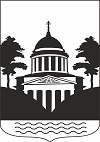 №2, вторник, 01 февраля  2022 года В данном номере опубликованы следующие документы: 1. Решение Думы  Любытинского муниципального района от 28.01.2022  №107 О внесении изменений в решение Думы Любытинского муниципального района «О бюджете Любытинского муниципального района на 2022 год  и на плановый период 2023 и 2024 годов».2. Решение Думы  Любытинского муниципального района от 28.01.2022  №109О  признании утратившим силу Решения Думы Любытинского муниципального района от 28.09.2021 №72 «Об утверждении Положения о муниципальном контроле за исполнением единой теплоснабжающей организацией обязательств по строительству, реконструкции и (или) модернизации объектов теплоснабжения в границах Любытинского муниципального района».3. Распоряжение Администрации Любытинского муниципального района от 18.01.2022 №9-ргО  реализации муниципального проекта «Твой школьный бюджет» на территории  Любытинского  муниципального района в 2022 году.4. Распоряжение Администрации Любытинского муниципального района от 19.01.2022 №10-ргОб утверждении бюджетного прогноза Любытинского муниципального района до 2032 года.5. Распоряжение Администрации Любытинского муниципального района от 31.01.2022 №19-рзОб организации работы лекторских групп.6. Распоряжение Администрации Любытинского муниципального района от 31.01.2022 №20-рзОб утверждении  состава межведомственной  комиссии  по осуществлению контроля за использованием, распоряжением  и сохранностью жилых помещений, нанимателями или членами семей нанимателей по договорам социального найма либо собственниками которых являются дети – сироты и дети, оставшиеся  без попечения родителей, за  обеспечением надлежащего санитарного  и технического состояния жилых помещений на территории  Любытинского  муниципального района.7. Постановление Администрации Любытинского муниципального района от 21.01.2022 №50О закреплении муниципальных образовательных организаций за территориями Любытинского муниципального района в 2022  году.8. Постановление Администрации Любытинского муниципального района от 25.01.2022 №61Об утверждении Положения о Благодарности Главы Любытинского муниципального района.9. Постановление Администрации Любытинского муниципального района от 25.01.2022 №65Об утверждении муниципальной программы Любытинского муниципального района «Развитие образования Любытинского муниципального района на 2014-2024 годы» в новой редакции.10. Постановление Администрации Любытинского муниципального района от 26.01.2022 №70О внесении изменений в порядок предоставления субсидии из бюджета Любытинского муниципального района на компенсацию затрат организациям, оказывающим гражданам услуги общих отделений бань.11. Постановление Администрации Любытинского муниципального района от 26.01.2022 №71Об утверждении районного плана мероприятий («дорожной карты») по реализации мер, направленных на профилактику социального сиротства, на 2022-2025 годы в Любытинском муниципальном районе.12. Постановление Администрации Любытинского муниципального района от 31.01.2022 №81Об утверждении стоимости услуг, предоставляемых согласно гарантированному перечню услуг по погребению, на территории Любытинского муниципального района.13. Постановление Администрации Любытинского муниципального района от 31.01.2022 №83Об утверждении схемы размещения рекламных конструкций на территории Любытинского муниципального района.14. Постановление Администрации Любытинского муниципального района от 31.01.2022 №88Об утверждении Порядка организации учета детей, подлежащих обучению по образовательным программам дошкольного, начального общего, основного общего и среднего общего образования на территории Любытинского муниципального района.15. Постановление Администрации Любытинского муниципального района от 31.01.2022 №89Об утверждении   состава  межведомственной комиссии о признании жилых помещений благоустроенными применительно к условиям соответствующего населенного пункта Любытинского муниципального района.16. Постановление Администрации Любытинского муниципального района от 31.01.2022 №90О внесении изменений в состав комиссии  по включению в список детей-сирот, а так же лиц из числа детей сирот, которые подлежат обеспечению  жилыми помещениями  и предоставлению  жилых помещений специализированного жилищного фонда по договорам найма  специализированных жилых помещений.17. Постановление Администрации Любытинского муниципального района от 31.01.2022 №91О внесении изменения в состав районной межведомственной комиссии по обеспечению отдыха детей в каникулярное время.18. Постановление Администрации Любытинского муниципального района от 31.01.2022 №92Об установлении целевых уровней снижения в сопоставимых условиях суммарного объема потребляемых энергетических ресурсов и объемапотребляемой воды по муниципальным учреждениям, подведомственным Администрации Любытинского муниципального района на 2021-2023 годы.19. Постановление Администрации Любытинского муниципального района от 30.12.2021 №1167О закреплении ответственных за размещение информации в ГИС ЖКХ.Российская   ФедерацияНовгородская областьДУМА ЛЮБЫТИНСКОГО МУНИЦИПАЛЬНОГО РАЙОНАР Е Ш Е Н И ЕО внесении изменений в решениеДумы Любытинского муниципальногорайона «О бюджете Любытинскогомуниципального района на 2022 год и на плановый период 2023 и 2024 годов»Принято Думой муниципального района   28.01.2022 годаДума муниципального района:РЕШИЛА:Внести в решение Думы Любытинского муниципального района от 24.12.2021 № 98 «О бюджете Любытинского муниципального района на 2022 год и на плановый период 2023 и 2024 годов» (бюллетень Официальный вестник от 24.12.21 №19,) следующие изменения:1. В подпункте 1) пункта 1 цифры «317 315,32955    тыс. рублей» заменить цифрами    «318 220,32955 тыс. рублей».В подпункте 2) пункта 1 цифры «317 315,32955тыс. рублей» заменить цифрами «339 735,71065 тыс. рублей».В подпункте 3) пункта 1 цифры «0,00000 тыс. рублей» заменить цифрами                   «21 515,38110 тыс. рублей».2. В пункте 9 цифры «194 239,42955  тыс. рублей» заменить цифрами «195 143,42955 тыс. рублей».3. В пункте 10 цифры «10 482,40000 тыс. рублей» заменить цифрами «10 514,40000 тыс. рублей».4. Приложение 1 к решению Думы Любытинского муниципального района «О бюджете Любытинского муниципального района на 2022 год и на плановый период 2023 и 2024 годов» изложить в следующей редакции:5. Приложение 2 к решению Думы Любытинского муниципального района «О бюджете Любытинского муниципального района на 2022 год и на плановый период 2023 и 2024 годов» изложить в следующей редакции:6.Приложения 6-7 к решению Думы Любытинского муниципального района «О бюджете Любытинского муниципального района на 2022 год и на плановый период 2023 и 2024 годов» изложить в следующей редакции:7. Приложение 8 к решению Думы Любытинского муниципального района «О бюджете Любытинского муниципального района на 2022 год и на плановый период 2023 и 2024 годов» изложить в следующей редакции:8. Опубликовать настоящее решение в бюллетене «Официальный вестник» и разместить на официальном сайте Администрации муниципального района в информационно-телекоммуникационной сети Интернет.Председатель Думымуниципального района                   М.Н. Ершоваот 28.01.2022 года №107Глава муниципального  района                  А.А. Устинов    Российская ФедерацияНовгородская областьДУМА ЛЮБЫТИНСКОГО МУНИЦИПАЛЬНОГО  РАЙОНАР Е Ш Е Н И ЕО  признании утратившим силу Решения Думы Любытинского муниципального района от 28.09.2021 №72 «Об утверждении Положения о муниципальном контроле за исполнением единой теплоснабжающей организацией обязательств по строительству, реконструкции и (или) модернизации объектов теплоснабжения в границах Любытинского муниципального района»          В соответствии с федеральными законами от 6 октября 2003 года         № 131-ФЗ «Об общих принципах организации местного самоуправления в Российской Федерации» , от 31.07.2020 года № 248-ФЗ « О  государственном контроле в Российской Федерации» Дума  муниципального районаРЕШИЛА:          1. Признать утратившим силу Решение Думы Любытинского муниципального района от 28.09.2021 №72 «Об утверждении Положения о муниципальном контроле за исполнением единой теплоснабжающей организацией обязательств по строительству, реконструкции и (или) модернизации объектов теплоснабжения в границах Любытинского муниципального района»	          2. Опубликовать решение в бюллетене  «Официальный вестник» и разместить на официальном сайте Администрации муниципального района в информационно-коммуникационной сети Интернет.Председатель Думы муниципального района                       М.Н. Ершова от 28.01.2022 года   №109 Глава  муниципального  района                      А.А. Устинов    Российская  ФедерацияНовгородская областьАдминистрация  Любытинского муниципального районаР А С П О Р Я Ж Е Н И Еот  18.01.2022 № 9-ргр.п.ЛюбытиноО  реализации муниципального проекта «Твой школьный бюджет»на территории  Любытинского  муниципального районав 2022 году 1. Утвердить прилагаемый паспорт по реализации муниципального проекта  «Твой школьный бюджет» на территории  Любытинского  муниципального района в 2022 году.2.Утвердить прилагаемый   состав бюджетной комиссии  по реализации муниципального проекта «Твой школьный бюджет»  на территории  Любытинского  муниципального района.3.Комитету образования Администрации Любытинского муниципального района представить итоги реализации муниципального проекта «Твой школьный бюджет» на территории  Любытинского  муниципального района до 31.12.2022. Главамуниципального района                                             А.А.Устинов                                                           Утверждено                                                              распоряжением Администрации                                                             муниципального района                                                            от 18.01.2022 № 9-ргСОСТАВбюджетной комиссии по реализации муниципального проекта«Твой школьный бюджет»на территории  Любытинского  муниципального района в 2022 году                                                                Утвержден                                                                  распоряжением  Администрации                                                               муниципального района                                                               от 18.01.2022 № 9-ргПаспорт муниципального проекта«Твой школьный бюджет»,реализуемого на территории  Любытинского муниципального  района1. Основные положения2. Показатели проекта3. Любытинский муниципальный район4.План-график выполнения мероприятий5. Дополнительная информацияРоссийская  ФедерацияНовгородская областьАдминистрация  Любытинского муниципального районаР А С П О Р Я Ж Е Н И Еот  19.01.2022 № 10-ргр.п.ЛюбытиноОб утверждении бюджетного прогноза Любытинскогомуниципального района до 2032 годаВ соответствии с пунктом 4 статьи 170.1Бюджетного кодекса Российской Федерации, пунктом решения Думы Любытинского муниципального района от 06.11.2015 № 14 «О мерах по реализации Федерального закона «О стратегическом планировании в  Российской Федерации» на территории Любытинского муниципального района»:1. Утвердить прилагаемый бюджетный прогноз Любытинского муниципального района  на период до 2032 года.2. Считать утратившим силу распоряжение Администрации муниципального района от 27.03.2017 № 119-рг «Об утверждении бюджетного прогноза Любытинского муниципального района до 2028». 3. Опубликовать распоряжение в бюллетене «Официальный вестник»  и разместить на официальном сайте Администрации муниципального района и информационно-коммуникационной сети «Интернет».Глава                           муниципального района                                                        А.А.Устинов                                                                                 Утвержден                                                                         распоряжением Администрации                                                                           муниципального района                                                                             от 19.01.2022 № 10-рг  Бюджетный прогноз Любытинского муниципального района на период до 2032 годаБюджетный прогноз Любытинского муниципального района на период до 2032 года (далее - бюджетный прогноз) разработан на основе отдельных показателей прогноза социально-экономического развития Любытинского муниципального района на период до 2032 года, с учетом основных направлений бюджетной, налоговой и долговой политики Новгородской области. Бюджетный прогноз разработан в условиях налогового и бюджетного законодательства, действующего на момент его составления.Целью долгосрочного бюджетного планирования в Любытинском муниципальном районе является обеспечение предсказуемости динамики доходов и расходов консолидированного бюджета Любытинского муниципального района и бюджета муниципального района, что позволяет оценивать долгосрочные тенденции изменений объема доходов и расходов, а также вырабатывать на их основе соответствующие меры, направленные на повышение устойчивости и эффективности функционирования бюджетной системы Любытинского муниципального района.Основная задача долгосрочного бюджетного планирования состоит в увязке проводимой бюджетной политики с задачами по созданию долгосрочного устойчивого роста экономики и повышению уровня и качества жизни населения Любытинского муниципального района.Основные итоги социально-экономического развития и итогиисполнения консолидированного бюджета Любытинскогомуниципального районаВклад Любытинского муниципального района в валовый региональный продукт области в 2019 году по оценке  составил 3 млрд.468 млн. рублей, с долей   1,3%   в общем объеме областного показателя. К уровню прошлого года этот показатель составил 101,1%. Валовый региональный продукт в расчете на душу населения увеличился на 2,9 %  в сравнении с уровнем прошлого года и составил 407,4 тыс. рублей.Наибольший удельный вес в экономике района занимает лесная промышленность - это лесозаготовка и обработка древесины. В объеме промышленного производства за 2019 год она составила  81,7%. За  2019 год в промышленности района объем отгруженной продукции собственного производства  составил  3 млрд. 961 млн. рублей, что составляет 104,7% объема отгруженных товаров 2018 года.В обрабатывающих производствах объем отгрузки продукции собственного производства с учетом субъектов малого предпринимательства за отчетный период составил 2 млрд. 986 млн. рублей, снижение составило 1,2%  к объему 2018 года. По крупным и средним предприятиям объем отгруженных товаров в обрабатывающих производствах составил 3 млдр.661 млн. рублей  или 92,5%  к уровню прошлого года. В отрасли «добыча полезных ископаемых»  объем отгруженных товаров собственного производства вырос на 10,5%  по сравнению с прошлым годом, объем составил 702,8 млн. рублей.    Темп роста производства сельскохозяйственной продукции за 2019 год   к уровню 2018 года составил 109,1%.В 2019 году хозяйствами всех категорий муниципального района было произведено: молока – 666,9 тонн, темп роста составил 100,5% к  уровню 2018 года; мяса (в живой массе) -  1153,85 тонн, 96,5 %  к уровню 2018 года; яиц -  507  тыс. штук, это 103,8% к соответствующему уровню прошлого года.На 1 января 2020  года поголовье крупного рогатого скота  составило 466 голов,  в том числе  коров 172 головы. Поголовье свиней  составило 87 голов, это 57,6 % к соответствующему уровню прошлого года.  Поголовье овец и коз увеличилось на 0,9% и составило 1305 голов. Оборот розничной торговли за 2019 год в сопоставимых ценах сократился на 2,5% и составил 1172,95 млн. рублей. В расчете на душу населения это составляет  139 тыс.581 рубль.    Оборот общественного питания составил 21,5 млн. рублей, в сопоставимых ценах 99,1% к уровню 2018 года. В расчете на душу населения  показатель составляет  2554 рубля.Объем платных услуг населению в сопоставимых ценах к уровню прошлого года составил 91,2%, в денежном выражении это 34,3 млн. рублей. В расчете на душу населения  4077 рублей.За 2019 год введено в эксплуатацию  30 жилых домов построенных индивидуальными застройщиками общей площадью  3047  кв. метров. За 2019 года объем инвестиций в основной капитал (без субъектов малого предпринимательства) составил 1571,9 тыс. рублей.Среднемесячная начисленная заработная плата за 2019год в среднем по району составила 33755,60 рублей и превысила уровень 2018 года на 5,4%.  Численность занятых трудовой деятельностью граждан  по состоянию на 01.01.2021 составила 2516 человек.Численность пенсионеров на 01.01.2020 составила 2961 человек, это 34,8% населения района. Средний размер начисленных месячных пенсий на начало года составил 13378 рублей 08 копеек.  По состоянию на 31 декабря 2019 года  численность официально зарегистрированных безработных составила 61 человек.По результатам работы за 2019 год в консолидированный бюджет района поступило 163,3 млн. рублей налоговых и неналоговых доходов или  109,7 % годового плана, в сопоставимых условиях значительный рост налоговых и неналоговых доходов консолидированного бюджета Любытинского муниципального района к факту 2018 года составил 117,2 %. Рост  к уровню 2018 года наблюдается по всем налоговым доходам. Неналоговые доходы исполнены на 124,1%. В консолидированный бюджет Любытинского муниципального района поступило неналоговых доходов 13,4 млн. рублей, что на 2,6 млн. рублей, больше чем в 2018 году.За 2019 год получено денежных средств: от аренды земельных участков – 4,9 тыс. рублей (2,4% рост к 2018 году); от платы за негативное воздействие на окружающую среду – 1,0 млн. рублей (52,4% рост к 2018 году);  от штрафов, санкций, возмещения ущерба -  2,0 млн. рублей (43,6 рост к уровню 2018 года) В 2019 году поступило денежных средств, в консолидированный бюджет муниципального района: от аренды имущества в сумме 1,2млн. рублей при плане 0,9 млн. рублей - выполнение составило 134,3 процента; от продажи земельных участков в сумме 2,5 млн. рублей при плане 1,9 млн. рублей - выполнение 125,5 процентаПо расходам консолидированный бюджет муниципального района выполнен на 96,4 процента к уточненному плану 2019 года, что составляет 328,6 млн. рублей.	Консолидированный бюджет муниципального района в 2019 году исполнен с профицитом 15,6 млн. рублей.За 2019 год доходы в бюджет муниципального района поступили в объеме 318,7 млн. рублей.  По сравнению с 2018 годом доходы увеличились на 3,7 млн. рублей или на 1,2 процента.За 2019 год налоговые и неналоговые доходы в бюджет муниципального района поступили в объёме 142,5 млн. рублей.  По сравнению с 2018 годом доходы увеличились на 21,6 млн. рублей или на 17,9 процента Объем расходов бюджета муниципального района за 2019 год составил 305,6 млн. рублей или 97,4 процента к уточненному плану 2019 года.Из общей суммы расходов бюджета муниципального района в 2019 году на реализацию муниципальных программ Любытинского муниципального района направлено 300,7 млн. рублей или 98,4% (на 0,2 процентных пункта больше чем в 2018 году).Бюджет муниципального района в 2019 году исполнен с профицитом 13,1 млн. рублей.Муниципальный внутренний долг муниципального района по состоянию на 01.01.2020 составил 4,3 млн. рублей  (3,0% от объема налоговых и неналоговых доходов бюджета муниципального района за 2019 год). Вся сумма муниципального долга является внутренними долговыми обязательствами муниципального района. Из общего объема муниципального внутреннего долга муниципального района задолженность по бюджетным кредитам составила 4,3 млн. рублей или 100%.Текущие характеристики социально-экономического развития и консолидированного бюджета Любытинского муниципального районаАнализ социально-экономической деятельности  муниципального района за 2020 год выявил в целом устойчивое экономическое положение района. Наблюдается положительная динамика как среди крупных и средних организаций, так и среди малых предприятий. В сфере сельского хозяйства так же отмечается темп роста по основным показателям к аналогичному периоду 2019 года.  В сфере занятости за прошедший период наблюдалось снижение безработицы среди населения.Численность  населениярайона имеет устойчивую тенденцию к снижению в основном за счет естественной убыли, так как  в районе проживает более одной третьей численности людей пенсионного возраста.  По состоянию на 01.01.2021 в районе постоянно проживало 8080 человек. За отчетный период родилось 54 человек (за аналогичный период прошлого года 57 человека) умерло 189 человек (за аналогичный период прошлого года 204 человека).В экономике района по состоянию на 01.01.2021 года занято  2515,8  человека, в том числе в промышленности 634,3 человека, на предприятиях сельского хозяйства 16 человек, торговли 231,8 человек, в сферах здравоохранения  123,8  человека, в образовании 176,8 человек,  культуры  109,5 человека, социального обслуживания населения 89,8 человека, сфера коммунального обслуживания 155 человек.Реальные денежные доходы населения по сравнению с аналогичным периодом прошлого года снизились на 3,5%. Среднемесячная заработная плата с учетом субъектов малого предпринимательства за истекший период текущего года составила 31764,70 рубля. Среднемесячная номинальная начисленная заработная плата работников крупных и средних организаций (без субъектов малого предпринимательства) района за январь - ноябрь текущего года составила 35420,8 рублей с темпом роста 104,5 % к соответствующему периоду прошлого года.Число пенсионеров сократилось на 96 человек по сравнению с аналогичным периодом 2019 года и составляет по состоянию на 01.01.2021 года 2865 человек, это 34,6% от общей численности населения. Средний размер пенсии за первое полугодие   текущего года составил 14166  рублей 17 копеек.   	За отчетный период в промышленности района с учетом лесозаготовительной деятельности объем отгруженных товаров собственного производства, с учетом субъектов малого предпринимательства составил 4066,0  млн. рублей, это 103,3 % к январю - декабрю 2019 года. Ослабление мер по борьбе с каронавирусом дало положительные результаты. Небольшое увеличение объема отгруженных товаров произошло в отрасли добывающей промышленности и лесопереработки. Снижение объемов производства товаров собственного производства произошел в лесозаготовительной  и химической отраслях.По-прежнему, в структуре промышленного производства продукция лесной отрасли занимает ведущее место. Её доля в общем объеме отгруженной продукции составляет 82,1 %, добыча полезных ископаемых составляет 17,6 % и химическая промышленность 0,3%.В обрабатывающих производствах включая лесозаготовку, объем отгрузки продукции собственного производства с учетом субъектов малого предпринимательства за отчетный период составил 4066,0 млн. рублей, что составляет 103,3 % отгруженной продукции собственного производства за январь - декабрь 2019 года. Объем отгруженных товаров собственного производства по крупным и средним организациям района за отчетный период  2020 год  составил 3777,8 млн. рублей, или 103,2% (по области 103,6%) к соответствующему периоду прошлого года.В добывающей отрасли, по полному кругу предприятий объем отгруженных товаров собственного производства составил 714,6 млн. рублей, что составило 101,7% относительно соответствующего периода прошлого года. ООО «Сибелко Неболчи» отгрузило продукции собственного производства на сумму 632,1 млн. рублей, или 97,2% к аналогичному периоду прошлого года. В химической отрасли на заводе красок объем отгруженной продукции составил 11,9 млн. рублей, что составляет 62,2  % соответствующего периода 2019 года.Экспортом продукции на территории района занимались два предприятия ООО «Сетново» и ООО «Новгородская Лесопромышленная Компания «Содружество». Основным потребителем является Финляндия, Эстония, Германия, Индия, Китай. Всего отгружено лес продукции на сумму 1971,9  млн. рублей, в том числе 26,2 тыс. тонн древесных топливных гранул, щепы 44,5 тыс.м3., пиломатериалов 106,2 тыс.м3.Объем инвестиций в основной капитал за 2020 год с учетом субъектов малого предпринимательства без учета бюджетных инвестиций по оперативным данным составил 75,2 млн. рублей.За отчетный период по данным, учтенным органом государственной статистики, введено в эксплуатацию за счет средств индивидуальных застройщиков 38  жилых домов общей площадью 3159 кв. м., что составляет 103,7 %  аналогичного показателя 2019 года. Горнолыжный клуб «Любогорье» начал строительство веревочного парка, складских помещений и  продолжает благоустройство территории. На реализацию проектов в 2020 году планируется инвестировать 11,0 млн. рублей. АО «Октагон»  продолжается  строительство молочно-товарной  фермы на 200 голов. Инвестиции составят 2 млн. рублей.База отдыха  ООО «Любытино-Хутор» начала строительство  конференц-зала на 250-300 человек.  Планируется инвестировать 10,0 млн. рублей до конца 2020 года. По данным статистики  инвестиции в основной капиталпо Любытинскому муниципальному району за январь-сентябрь 2020 года составили 127,6 млн. рублей,  это 10,7% к уровню соответствующего периода 2019 года. По источникам финансирования  инвестиций: собственные средства составляют 92,7 млн. рублей (72,6%) и привлеченные средства 34,9 млн. рублей (27,4%)В отчетном году введено в эксплуатацию 38 индивидуальных жилых домов общей площадью 3159 м2., что составляет 113% к плановому заданию (2800 м2). Выдано 72 уведомления о соответствии указанных в уведомлении о планируемом строительстве параметров объекта индивидуального жилищного строительства или садового дома установленным параметрам и допустимости размещения объекта индивидуального жилищного строительства или садового дома на земельном участке объектов на территории района.В рамках муниципальной программы «Обеспечение жильем молодых семей», в 2020 году 2 молодые семьи получили социальную выплату на приобретение жилья в сумме более 1049 тыс. рублей.На территории района в отчетном периоде  функционировали 3 сельхозпредприятия различных организационно-правовых форм, 35 крестьянских (фермерских) хозяйства и около 2211 личных подсобных хозяйств. Производство основных продуктов животноводства за   2020 год составило:- мяса скота и птицы на убой  в живой массе  132,5 тонны, что составляет  86,1  %  к уровню соответствующего периода  2019 года;- молока 788,6 тонны, что составляет 118,3% к уровню 2019 года;- производство яиц за отчетный период составило 408 тыс. штук, это 80,4 % к соответствующему периоду 2019 года.На 1 января  2021 года  поголовье крупного рогатого скота  увеличилось по сравнению с предыдущим годом  на 22,1 % и составило 569 голов,  в т.ч. поголовье  коров составило 217 голов, это 126,2  % к 2019 году:- поголовье свиней во всех категориях хозяйств  составило 68 голов, что составило  78,2 % от показателя соответствующего периода 2019 года.- поголовье овец и коз составило 1392 головы, что составляет 106,7 %  уровню 2019 года.Выручка от реализации сельскохозяйственной продукции за  текущий год составила 23,4 млн. рублей, что на   33,7% больше соответствующего периода 2019 года.           Пандемия  коронавируса    нанесла существенный урон розничной торговле. Розничный товарооборот по всем каналам реализации за январь- декабрь 2020 года составил 1112,0 млн. рублей, что в сопоставимых ценах составило 91,2 % к январю-декабрю  2019 года. Оборот розничной торговли в расчете на душу населения составляет 134169рублей 88 копеек.Оборот общественного питания 18,5 млн. рублей или 81,6 % к уровню 2019 года, в расчете на душу населения 2232  рубля 14 копеек.Объем платных услуг населению за отчетный период  2020 года составил 31047,1 тыс. рублей, в расчете на душу населения 3746 рублей. За 2020 год в консолидированный бюджет муниципального района поступило 375,2 млн. рублей, что составляет 100,8 % к плану. Налоговые и неналоговые доходы поступили в сумме 155,4 млн. рублей, что составляет 103,4% к плану. Удельный вес налоговых и неналоговых доходов в общем объеме доходов составил 41,4%.Расходная часть бюджета муниципального района исполнена в сумме 387,2 млн. рублей, что соответствует 96,3% запланированных расходов.Наибольший удельный вес в расходах бюджета муниципального района составляют расходы на:образование 117,4 млн. рублей (38,4%); национальную экономику 49,3 млн. рублей (16,1%); культуру, кинематографию 44,7 млн. рублей (14,6%);общегосударственные вопросы 39,7 млн. рублей (13,0%).По итогам 2020 года бюджет муниципального района исполнен с дефицитом 11,4 млн. рублей. Муниципальный внутренний долг муниципального района по состоянию на 01.01.2021 составил 4,3 млн. рублей  (2,8 % от объема налоговых и неналоговых доходов бюджета муниципального района за 2020 год). Вся сумма муниципального долга является внутренними долговыми обязательствами муниципального района. Из общего объема муниципального внутреннего долга муниципального района задолженность по бюджетным кредитам составила 4,3 млн. рублей или 100%.Основные подходы к формированию налоговой, бюджетной и долговой политики Любытинского муниципального района на долгосрочныйпериодБюджетная и налоговая политика Любытинского муниципального района на долгосрочный период должна в полной мере учитывать прогнозируемые риски развития экономики и предусматривать адекватные меры по минимизации их неблагоприятного влияния на качество жизни населения области.На долгосрочный период основными направлениями работы должны стать мероприятия, обеспечивающие бюджетную устойчивость и общую стабильность.В целом долгосрочная политика по формированию доходов бюджета будет основана на следующих подходах:1. Совершенствование налогового законодательства  в целях недопущения снижения доходов бюджета муниципального района при соблюдении паритета интересов инвесторов и бюджета;2. Улучшение качества налогового администрирования путем координации действий администрации Любытинского муниципального района с налоговыми органами и другими  главными администраторами доходов бюджета по контролю за достоверностью начисления налоговых и неналоговых доходов бюджета, своевременностью их перечисления; 3. Сокращение возможностей уклонения от уплаты налогов и сборов за счет увеличения объемов безналичных расчетов, формирования максимально благоприятных условий для добросовестных налогоплательщиков, совершенствования порядка урегулирования задолженности по налогам и сборам;4. Повышение эффективности управления муниципальной собственностью Любытинского муниципального района и увеличению доходов от ее использования.Налоговая система, а также доходы от управления имуществом должны обеспечить достижение основной цели - формирование бюджетных доходов в объемах, необходимых для исполнения расходных обязательств, при поддержании благоприятных условий для экономического роста и притока инвестиций.При формировании и реализации бюджетной политики на долгосрочный период необходимо исходить из решения следующих основных задач:1) формирование бюджетных параметров исходя из необходимости безусловного исполнения действующих расходных обязательств, в том числе с учетом их оптимизации и повышения эффективности использования финансовых ресурсов;2) снижение рисков неисполнения первоочередных и социально значимых обязательств, недопущение принятия новых расходных обязательств, не обеспеченных доходными источниками;3) повышение эффективности бюджетных расходов на основе оценки достигнутых результатов;4) достижение целевых показателей, утвержденных муниципальными программами  муниципального района;5) интеграция процессов стратегического прогнозирования и бюджетного планирования;6) оказание мер социальной поддержки с учетом критериев нуждаемости;7) развитие системы внутреннего муниципального финансового контроля;8) обеспечение предварительного и последующего финансового контроля при реализации процедур проведения закупок товаров, работ, услуг для обеспечения муниципальных нужд;9) сохранение условий для исполнения органами местного самоуправления полномочий по вопросам местного значения;10) обеспечение открытости и прозрачности муниципальных финансов муниципального района, в том числе за счет публикации «Бюджета для граждан» к проекту бюджета муниципального района о бюджете муниципального района на очередной финансовый год и на плановый период, а также к проекту бюджета муниципального района об исполнении бюджета муниципального района.Долговая политика Любытинского муниципального района на 2021-2032  годы будет направлена на:обеспечение финансирования дефицита бюджета муниципального района;своевременное и полное исполнение долговых обязательств Любытинского муниципального района;обеспечение поддержания объема муниципального долга Любытинского муниципального района в пределах, установленных федеральным законодательством, в соответствии с областным законом об областном бюджете на очередной финансовый год и плановый период и решением Думы муниципального района о бюджете муниципального района на очередной финансовый год и на плановый период;обеспечение поддержания расходов на обслуживание муниципального долга Любытинского муниципального района в пределах, установленных федеральным законодательством, в соответствии с областным законом об областном бюджете на очередной финансовый год и плановый период и решением Думы муниципального района о бюджете муниципального района на очередной финансовый год и на плановый период;минимизацию стоимости обслуживания муниципального долга Любытинского муниципального района;поддержание объема долговой нагрузки на бюджет муниципального района на экономически безопасном уровне с учетом всех возможных рисков.Прогноз основных характеристик консолидированного бюджетаЛюбытинского муниципального района В 2021 году прогнозируется увеличение реальных располагаемых денежных доходов населения до 103% к предыдущему году, в последующие годы  планируется рост этого показателя до 102,5%.   Рост потребительских цен (в среднем за год) в прогнозном периоде планируется  до 104%.         На 2021 - 2024 годы в сфере сельского хозяйства планируется строительство дворов для молочного животноводства, мастерских,  складских  помещений, дворов для содержания молодняка с дальнейшим развитием. Сумма вложений  составит 103,1 млн. рублей.Туристические базы отдыха  района продолжают благоустройство территорий. На период с 2022 по 2023 года планируется капвложения в размере  70,0 млн. рублей.  В 2021 году планируется освоить   103 млн. рублей на строительство домов, всесезонной  тюбинговой трассы и ресторана в ООО «Любытино – Хутор»,  строительство дополнительных коттеджей и футбольного поля в ООО «Любогорье».Демографическая ситуация в Любытинском районе остается достаточно сложной, смертность превышает  рождаемость. В связи с вступлением в силу закона от 03.10.2018 № 350-ФЗ о повышении пенсионного возраста, уменьшилась численность населения старше трудоспособного возраста. Но тенденции старения населения и его сокращения, за счет естественной убыли, в районе остались. Снижение численности населения трудоспособного и моложе трудоспособного возраста вызвано также за счет миграционной убыли.Численность населения Любытинского муниципального района  в прогнозном периоде сократится  с 8,1 тысяч человек до 7,6 тысяч человек.Налоговые и неналоговые доходы консолидированного бюджета Любытинского муниципального района в среднесрочной перспективе составят: 2021 год – 144,9  млн. рублей, 2022 год - 141,5 млн. рублей, 2023 год - 145,3 млн. рублей, 2024 год -151,3 млн. рублей. К концу прогнозируемого периода налоговые и неналоговые доходы консолидированного бюджета Любытинского муниципального района увеличатся по сравнению с 2021 годом на 4,4 % и составят в 2032 году  151,3 млн. рублей.По сравнению с 2021 годом прогнозируемые в 2022 году налоговые и неналоговые доходы консолидированного бюджета муниципального района, уменьшатся за счет уменьшения поступлений по неналоговым доходам в сумме  4,9 млн. рублей. Планируется, что объем безвозмездных поступлений консолидированного бюджета Любытинского муниципального района составит в 2021 году- 218,5 млн. рублей, в 2022 году – 208,4 млн. рублей, в 2023 году – 130,7 млн. рублей, в 2024 году – 126,9 млн. рублей. Налоговые и неналоговые доходы бюджета Любытинского муниципального района в среднесрочной перспективе составят: 2021 год -                 125,8  млн. рублей, 2022 год – 123,1 млн. рублей,  2023 год -    126,8 млн. рублей,  2024 год – 132,5 млн. рублей.К концу прогнозируемого периода налоговые и неналоговые доходы бюджета Любытинского муниципального района увеличатся по сравнению с 2021 годом на  6,7 млн. рублей и составят  в 2032 году – 132,5 млн. рублей.Планируется, что объем безвозмездных поступлений бюджета Любытинского муниципального района составит в 2021 году – 204,5 млн. рублей, в 2022 году – 194,2 млн. рублей, в 2023 году – 122,7 млн. рублей, в 2024 году – 142,0 млн. рублей. Расходы консолидированного бюджета Любытинского муниципального района  в среднесрочной перспективе составят: 2021 год – 382,2 млн. рублей, 2022 год – 349,8 млн. рублей, 2023 год – 276,0 млн. рублей,  2024 год – 278,2 млн. рублей.По оценке расходы бюджета Любытинского муниципального района должны составить в 2021 году – 342,3 млн. рублей, в 2022 году – 317,3 млн. рублей, в 2023 году – 249,5 млн. рублей, в 2024 году – 274,5 млн. рублей.К концу прогнозируемого периода расходы бюджета Любытинского муниципального района сократятся по сравнению с 2021 годом на 19,8 % и составят в 2032 году 274,5 млн. рублей.Учитывая указанные параметры консолидированного бюджета Любытинского муниципального района и бюджета муниципального района  ожидается, что в 2022-2032 годах консолидированный бюджет Любытинского муниципального района и бюджет муниципального района  будут исполнены без дефицита.Ожидаемый объем муниципального долга на 01.01.2023 будет составлять 4,1 млн. рублей.К 2030 году планируется  полностью погасить муниципальный долг.                                                                                                                                                 Приложение 1                                                                                                                                                 к бюджетному прогнозу Любытинского                                                                                                                                                      муниципального района на период до 2032 годаОсновные показателипрогноза социально-экономического развития Любытинского муниципального района на период до 2032 года                                                                                                                                                              Приложение № 3
                                                                                                                                                            к бюджетному прогнозу Любытинского                                                                                                                                                                муниципального района на период до 2032 годаОсновные показатели бюджета муниципального района на период до 2032 годаРоссийская  ФедерацияНовгородская областьАдминистрация  Любытинского муниципального районаР А С П О Р Я Ж Е Н И Еот  31.01.2022 № 19-рзр.п.ЛюбытиноОб организации работы лекторских группВо исполнение Плана мероприятий по противодействию, профилактике наркомании и зависимости от психоактивных веществ в Любытинском муниципальном районе на 2022 год, утверждённого распоряжением Администрации муниципального района от 23.12.2021 года №405-рз, в целях активизации работы по профилактике зависимости от наркотиков  и других психоактивных веществ, пропаганде здорового образа жизни:1. Организовать в 2021/2022 учебном году работу лекторских групп по профилактике наркомании, токсикомании, алкоголизма, табакокурения и формированию навыков здорового образа жизни.2. Утвердить прилагаемый состав лекторских групп по профилактике  наркомании, токсикомании, алкоголизма, табакокурения и формированию навыков здорового образа жизни (далее - лекторские группы).3. Комитету образования Администрации муниципального района в срок до 31 января 2022 года:3.1. Обеспечить планирование работы лекторских групп;3.2. Разработать и утвердить программу занятий лекторских групп по возрастным категориям на 2021/2022 учебный год.4. Органам системы профилактики муниципального района обеспечить участие специалистов в работе лекторских групп в соответствии с планом их работы.5. Председателю комитета образования Администрации Любытинского муниципального района Анишиной Л.Е. вносить предложения по вопросам работы лекторских групп на совещания и заседания антинаркотической комиссии в Любытинском муниципальном районе.6. Контроль за выполнением распоряжения возложить на заместителя Главы администрации муниципального района Иванову О.А.7. Опубликовать постановление в бюллетене «Официальный вестник» и разместить на официальном сайте Администрации муниципального района в информационно-телекоммуникационной сети «Интернет».Первый заместительГлавы администрации                                            С.В.Матвеева                                                                    Утвержден    распоряжением Администрации                                                                        муниципального района                                                                         от 31.01.2022 № 19-рзСОСТАВлекторских групп по профилактике наркомании, токсикомании,алкоголизма, табакокурения в образовательных учреждениях муниципального района и формированию навыков здорового образа жизниЛекторская группа № 1 Муниципального автономного общеобразовательного учреждения «Любытинская средняя школа»Лекторская группа № 2 Муниципального автономного общеобразовательного учреждения «Зарубинская основная школа»Лекторская группа № 3 Муниципального автономного общеобразовательного учреждения «Неболчская средняя школа»Российская  ФедерацияНовгородская областьАдминистрация  Любытинского муниципального районаР А С П О Р Я Ж Е Н И Еот  31.01.2022 № 20-рзр.п.ЛюбытиноОб утверждении  состава межведомственной  комиссии  поосуществлению контроля за использованием, распоряжением  исохранностью жилых помещений, нанимателями или членами семей нанимателей по договорам социального найма либо собственникамикоторых являются дети – сироты и дети, оставшиеся  без попеченияродителей, за  обеспечением надлежащего санитарного  и технического состояния жилых помещений на территории  Любытинскогомуниципального районаВ соответствии с пунктом 2 статьи 8 Федерального закона от 21 декабря 1996 года № 159-ФЗ «О дополнительных гарантиях по социальной поддержке детей -сирот и детей, оставшихся без попечения родителей», областным законом от 24 12.2013 № 431-ОЗ «О наделении органов местного самоуправления муниципальных районов, городского округа отдельными государственными полномочиями по обеспечению жильем детей-сирот и детей, оставшихся без попечения родителей, а так же лиц из числа детей-сирот и детей, оставшихся без попечения родителей»:1.Утвердить прилагаемый состав межведомственной  комиссии  по осуществлению контроля за использованием, распоряжением  и сохранностью жилых помещений, нанимателями или членами семей нанимателей по договорам социального найма либо собственниками которых являются дети – сироты и дети, оставшиеся  без попечения родителей, за  обеспечением надлежащего санитарного  и технического состояния жилых помещений на территории  Любытинского  муниципального района (далее - Комиссия).2.Комиссия в своей работе руководствуется Порядком осуществления контроля за использованием, распоряжением и сохранностью жилых помещений, нанимателями или членами семей нанимателей по договорам социального найма либо собственниками которых являются дети-сироты  и дети, оставшиеся без попечения  родителей,  за обеспечением  надлежащего санитарного  и технического  состояния жилых помещений на территории Любытинского муниципального района, утвержденным постановлением Администрации Любытинского муниципального района от 05.09.2019 № 754.3.Признать утратившим силу распоряжение Администрации муниципального района от 09.09.2019 № 429-рг «Об утверждении состава межведомственной  комиссии  по осуществлению контроля за использованием, распоряжением  и сохранностью жилых помещений, нанимателями или членами семей нанимателей по договорам социального найма либо собственниками которых являются дети-сироты и дети, оставшиеся  без попечения родителей, за  обеспечением надлежащего санитарного  и технического состояния жилых помещений на территории  Любытинского  муниципального района». 4. Опубликовать постановление на официальном сайте Администрации муниципального района в информационно-телекоммуникационной сети «Интернет».Первый заместительГлавы администрации                                                     С.В.МатвееваРоссийская  ФедерацияНовгородская областьАдминистрация  Любытинского муниципального районаП О С Т А Н О В Л Е Н И Еот 21.01.2022 № 50р.п.ЛюбытиноО закреплении муниципальных образовательных организацийза территориями Любытинского муниципального района в 2022  году.В соответствии с  пунктом 6 части 1 статьи 9 и частью 3 статьи 67 Федерального закона от 29 декабря 2012 года № 273-ФЗ «Об образовании в Российской Федерации», пунктами 5,6  Порядка приема  на обучение по образовательным программам начального общего, основного общего и среднего общего образования, утвержденного приказом Министерства просвещения Российской Федерации   от 02.09.2020 №  458,  пунктами 4,6 Порядка  приема на обучение по образовательным программам дошкольного  образования , утвержденного  приказом Министерства просвещения Российской Федерации  от 15.05.2020  № 236,   Администрация Любытинского муниципального района  ПОСТАНОВЛЯЕТ:1. Закрепить в 2022  году  за муниципальными образовательными организациями следующие территории муниципального района:1.1. Муниципальным автономным  общеобразовательным учреждением  «Любытинская средняя школа»:населенные пункты Любытинского сельского поселения:          рабочий поселок Любытино;          село Шереховичи; деревни  Бахариха, Бережок, Березняк-1, Березняк-2, Большие Светицы, Большое Заборовье, Бор, Боровщина, Борок, Быково, Брод, Большой Городок, Высоково, Витин Бор, Витче-Горка,  Великуша, Видомлицы, Виленицы, Воймирицы, Высочка, Вычерема, Галица, Гамзино, Гнильник, Грязное Замостье, Деменино, Долбеево, Домовичи, Ерошата, Ёглино, Завеченье, Залюшенье, Замостье, Зачеренье, Зачеренье – 1, Зеглино, Зубово, Заднево, Задорье, Залужье, Заозерье, Иваново, Каменка, Квасильниково, Клещино, Колоколуша, Красная Гора, Княжее Село-1, Княжее Село-2, Кремница, Калитино, Кириллово, Ключенка, Ковриг, Коромыслово,  Корпово, Костино,  Коршуново,  Кстищи,  Курино, Логиново, Ласточкино, Лезна, Луково, Малышево, Моровское, Малое Заборовье, Малое Усадье, Маклочиха,  Нарезка, Никандрово, Новинка, Новоселицы, Новый Бор, Новый Бор 1-й, Никольское, Николаевка, Нижнее Селище, Нижняя Боровщина, Новая Боровщина, Ослякино, Овинец, Остров, Падчик, Печно, Побежалово, Подборье, Поддубье, Подлужье, Павлово, Пашково, Перелог, Плоска, Погорелка, Помозово, Придорожная, Равна, Рогозово, Ручьи, Разгон, Сболога,  Сболога Никольская , Селище, Симаниха, Скорово, Слобода, Столобна, Соломель, Своятино, Смолево, Солодка, Средние Светицы, Старая Боровщина, Степанково, Сухарево Селище, Тополевка, Торбино, Усадье, Ушково, Углы, Ущим, Хирово, Холм, Фальково, Филово, Чисть, Шубино, Чадково, Чашково, Черезборицы,  Ярцево, Якишево.1.2. Муниципальным автономным  общеобразовательным учреждением   «Зарубинская основная школа»:населенные пункты Любытинского сельского поселения:села Зарубино и Комарово;          деревни Артем, Борки, Бурилово, Васильково, Весенье, Власки, Городно,  Дубровка, Дубровочка,  Дымовья-1, Дымовья-2, Замошье, Козляева Горка, Михалево, Мстинская Новинка, Овсянка, Очеп, Покровское, Пустошки, Репищи, Родники,   Токарево, Трубец, Улемье, Хвощевик, Хвощник.1.3. Муниципальным  автономным общеобразовательным учреждением«Неболчская средняя школа»:          населенные пунктыНеболчского сельского поселения:          рабочий поселок Неболчи;деревниАбросьево, Акулово, Анисимиха, Бор, Бабчицы, Бакшиха, Ближнее Заполье, Большое Никулино, Большой Бор, Большие Тальцы , Борель,  Вязища, Ваган, Верхняя Лука, Верхнее Заозерье , Веснино, Воробица, Водогон , Горы, Горушка,  Глебова Гора, Дворище, Домославль, Дрегли, Дымница, Дедлово, Дуброва , Дубровка, Елисеево, Жадово, Звонец, Заручье, Заручевье, Заполье, Запольский  Бор,  Заречье, Заречье-Сивцевское, Заречье-Шарьинское, Зобищи , Ивановское, Илово , Клишино, Котово, Клочевицы, Колпина,  Кузнецово, Кременичи, Кулаково, ,  Красницы ,Ледно, Лушино, Львово, Любань , Мачеха, Малые Тальцы, Масляково, Михалиха, Михеево, Мошичино, Маяк, Новая Крапивна, Нижняя Лука, Нижнее  Заозерье , Новинка, Нестерова Горка, НедащицыОбречиха, Оксово, Осташево, Остров, Обишково, Петровское, Подсосна, Порог, Порхово, Прощиха, Паличково, Перница, Подберезье, Потафьево, Проскурка, Радостино, Раменье, Рокочино, Руслино, Русовщина, Старая Крапивна, Середка, Сивцево, Ставичек, Стёпкино, Тидворье, Тупик,  Усадье, Усадье- Сивцевское, Устье, Ушаково, Филиппково, Хилино, Черная Новинка, Шарья,   Хортицы, Хотцы, Язвищи;        железнодорожные  станции  Теребутенец, Тальцы, Хотцы.1.4. Муниципальным  автономным  дошкольным образовательнымучреждением «Детский сад № 1 «Огонек»:населенные пункты Любытинского сельского поселения:рабочий поселок  Любытино частично : улицы Льзичскую, Родниковую, Ручейную, Сельскую, Солнечную,  Пеcочную, Петра Сукнова, Пионерскую, Молодежную,  Базарную, Садовую, Речную, Василия Иванова, Пролетарскую, Коммунальную, Комсомольскую, Боровую, Октябрьскую, Новую, Мстинскую, Космонавтов, Заречную, Строителей, Пятилетки, Северную, Лесную, Первомайскую, Механизаторов, Железнодорожную и частично  улицу  Советов  : дома с № 1 по № 69; с № 2 по № 76А;деревни  Бахариха, Бережок, Березняк-1, Березняк-2, Большие Светицы, Большое Заборовье, Бор, Боровщина, Борок, Быково,  Витин Бор, Великуша, Видомлицы, Виленицы, Воймирицы, Высочка, Вычерема,   Гнильник, Грязное Замостье, Зачеренье-1, Заднево, Задорье, Залужье, Заозерье, Иваново,  Калитино, Кириллово, Ключенка, Ковриг, Коромыслово,  Корпово, Костино,  Коршуново,  Кстищи,  Курино, Ласточкино, Лезно, Луково,  Малое Заборовье, Малое Усадье,  Новый Бор,  Нижнее Селище, Нижняя Боровщина, Николаевка, Новая Боровщина, Овинец,      Павлово, Пашково, Перелог, Печно, Плоска, Погорелка, Помозово, Придорожная, Разгон ,Своятино, Смолево, Солодка, Средние Светицы, Старая Боровщина, Степанково, Сухарево Селище, Тополевка, Торбино, Усадье,  Углы, Ущим, Хирово, Холм,  Филово,  Шубино, Чадково,    Ярцево.1.5. Муниципальным  автономным  дошкольным образовательнымучреждением «Детский сад № 17 «Теремок»:населенные пункты Любытинского  сельского поселения:рабочий поселок Любытино частично : улицы Боровичскую, Транспортную, Марии Карповой, Гагарина, Набережную, Красных Зорь, Пушкинскую, Хвойную, Труда, Полевую, Цветочную, Луговую, Белую, Магистральную, 50 лет ВЛКСМ, Сосновую, Белореченскую, Парковую; переулки Заводской, Рябиновый, Городской, Зеленый и частично  улицу  Советов : дома  с № 70 по 141, с № 78 по № 144  ; село Шереховичи, деревни Большой Городок, Брод, Витче-Горка, Высоково, Гамзино, Галица, Деменино, Долбеево, Домовичи, Ерошата, Ёглино, Завеченье, Зачеренье, Залюшенье, Замостье,  Зеглино, Зубово, Княжее Село-1, Княжее Село-2, Кремница, Каменка, Квасильниково, Клещино, Колоколуша, Красная Гора, Логиново, Малышево, Моровское, Нарезка,  Никольское, Никандрово,  Новинка, Новоселицы, Новый Бор1-й, Ослякино, Остров, Падчик, Побежалово, Подборье, Поддубье, Подлужье, Равна, Рогозово, Ручьи, Соломель, Сболога, Сболога Никольская, Селище, Симаниха, Скорово, Слобода, Столобна, Ушково, Фальково, Чашково, Черезборицы, Чисть, Якишево.1.6. Муниципальным  автономным  дошкольным образовательнымучреждением «Детский сад № 4 «Радуга»:          населенные пунктыНеболчского сельского поселения:          рабочий поселок Неболчи;деревниАбросьево, Акулово, Анисимиха, Бор, Бабчицы, Бакшиха, Ближнее Заполье, Большое Никулино, Большой Бор, Большие Тальцы , Борель,  Вязища, Ваган, Верхняя Лука, Верхнее Заозерье , Веснино, Воробица, Водогон , Горы, Горушка,  Глебова Гора, Дворище, Домославль, Дрегли, Дымница, Дедлово, Дуброва , Дубровка, Елисеево, Жадово, Звонец, Заручье, Заручевье, Заполье, Запольский  Бор,  Заречье, Заречье-Сивцевское, Заречье-Шарьинское, Зобищи , Ивановское, Илово , Клишино, Котово, Клочевицы, Колпина,  Кузнецово, Кременичи, Кулаково, ,  Красницы ,Ледно, Лушино, Львово, Любань , Мачеха, Малые Тальцы, Масляково, Михалиха, Михеево, Мошичино, Маяк, Новая Крапивна, Нижняя Лука, Нижнее  Заозерье , Новинка, Нестерова Горка, НедащицыОбречиха, Оксово, Осташево, Остров, Обишково, Петровское, Подсосна, Порог, Порхово, Прощиха, Паличково, Перница, Подберезье, Потафьево, Проскурка, Радостино, Раменье, Рокочино, Руслино, Русовщина, Старая Крапивна, Середка, Сивцево, Ставичек, Стёпкино, Тидворье, Тупик,  Усадье, Усадье- Сивцевское, Устье, Ушаково, Филиппково, Хилино, Черная Новинка, Шарья,   Хортицы, Хотцы, Язвищи;        железнодорожные  станции  Теребутенец, Тальцы, Хотцы. 2. Руководителям муниципальных образовательных организаций : 2.1.обеспечить прием в образовательную организацию всех граждан, которые имеют право на получение дошкольного и общего образования соответствующего уровня и проживающих на территории, за которой закреплена указанная образовательная    организация;2.2.разместить  на информационных стендах и официальных сайтах  в информационно - телекоммуникационной  сети «Интернет»  постановление о  закреплении муниципальных образовательных организаций за территориями Любытинского муниципального района в 2022  году   в общеобразовательных организациях в течение 10 дней   с момента его издания ; в организациях, осуществляющих деятельность  по образовательным программам дошкольного образования, - не позднее 1 апреля  текущего года.  3. Настоящее постановление вступает в силу с момента его опубликования.  4. Считать утратившим силу постановление Администрации муниципального района от  21.12.2020 №  1300 «О  закреплении муниципальных образовательных организаций за территориями Любытинского муниципального района».   5. Контроль за выполнением постановления возложить на заместителя Главы администрации муниципального района Иванову О.А. 6. Опубликовать постановление в бюллетене «Официальный вестник» и разместить на официальном сайте Администрации муниципального района в информационно-телекоммуникационной сети «Интернет».Главамуниципального района                                                А.А.УстиновРоссийская  ФедерацияНовгородская областьАдминистрация  Любытинского муниципального районаП О С Т А Н О В Л Е Н И Еот 25.01.2022 № 61р.п.ЛюбытиноОб утверждении Положения о Благодарности Главы Любытинскогомуниципального районаВ целях поощрения граждан  за заслуги и достижения в профессиональной, трудовой  и общественной деятельности, большой личный вклад в развитие муниципального района, активное участие в проведении особо значимых мероприятий, Администрация Любытинского муниципального районаПОСТАНОВЛЯЕТ:1. Утвердить прилагаемое Положение о Благодарности Главы Любытинского муниципального района. 2. Постановление вступает в силу после его официального опубликования.3. Опубликовать постановление в бюллетене «Официальный вестник» и разместить на официальном сайте Администрации муниципального района в информационно-телекоммуникационной сети «Интернет».Первый заместительГлавы администрации                                                          С.В.МатвееваУтверждено                                                       постановлением Администрации                                                        муниципального района                                                       от 25.01.2022 № 61ПОЛОЖЕНИЕо Благодарности Главы Любытинского муниципального района1. Благодарность Главы Любытинского муниципального района (далее - Благодарность) является формой поощрения граждан за заслуги и достижения в профессиональной, трудовой или общественной деятельности, профессиональное мастерство, активное участие в проведении особо значимых мероприятий, участие в мероприятиях по предотвращению и (или) преодолению последствий чрезвычайных ситуаций, спасению людей и имущества, а также иная деятельность, способствующая развитию района.2. Благодарность вручается гражданам Российской Федерации, иностранным гражданам, лицам без гражданства (далее граждане), неработающим гражданам (пенсионерам), семьям, трудовым и творческим коллективам, активно участвующим в общественной жизни района и внесшим личный вклад в его социально-экономическое развитие, а также организациям, независимо от организационно-правовой формы, их места нахождения и адреса.3. Инициатором поощрения Благодарностью могут выступить Глава муниципального района, заместители Главы администрации, руководители комитетов, отделов Администрации муниципального района, выборные должностные лица органов местного самоуправления муниципального района, руководители организаций и индивидуальные предприниматели.4. При внесении предложений об объявлении Благодарности  в Администрацию муниципального района представляется  ходатайство об объявлении Благодарности, адресованное Главе Любытинского муниципального района.5. Вручение Благодарности осуществляется Главой муниципального района или по его поручению другим должностным лицомРоссийская  ФедерацияНовгородская областьАдминистрация  Любытинского муниципального районаП О С Т А Н О В Л Е Н И Еот 26.01.2022 № 70р.п.ЛюбытиноО внесении изменений в порядок предоставления субсидии из бюджета          Любытинского муниципального района на компенсацию затрат                    организациям, оказывающим гражданам услуги общих отделений баньАдминистрация      Любытинского      муниципального       района ПОСТАНОВЛЯЕТ: 1.Внести изменение в постановление Администрации муниципального района от 28.12.2021 № 1153  «Об утверждении порядка предоставления субсидии из   бюджета  Любытинского муниципального района  на компенсацию затрат организациям, оказывающим гражданам услуги общих отделений  бань»:1.1. В приложении № 1 в подпункте 2.1 договора на предоставление субсидии на компенсацию затрат организациям, оказывающим гражданам услуги общих отделений бань, изменить общий размер субсидии на 2022 год цифры с «2 364 000,00» на «2 564 000,00».2. Опубликовать постановление в бюллетене «Официальный вестник» и разместить на официальном сайте Администрации муниципального района в информационно-телекоммуникационной сети «Интернет».Главамуниципального района                                                  А.А.УстиновРоссийская  ФедерацияНовгородская областьАдминистрация  Любытинского муниципального районаП О С Т А Н О В Л Е Н И Еот 31.01.2022 № 81р.п.ЛюбытиноОб утверждении стоимости услуг, предоставляемых согласногарантированному перечню услуг по погребению,на территории Любытинского муниципального районаВ соответствии со статьями  9, 10, 12, 25 Федерального закона от       12 января 1996 года № 8-ФЗ «О погребении и похоронном деле»,  постановлением Правительства Российской Федерации от 27 января 2022 года № 57 «Об утверждении размера индексации выплат, пособий и компенсаций в 2022 году», Федеральным законом от 06 октября 2003 года  № 131-ФЗ «Об общих принципах организации местного самоуправления в Российской Федерации» и областным законом от 22.12.2021 № 48-ОЗ «Об областном бюджете на 2022 год и на плановый период 2023 и 2024 годов» Администрация Любытинского муниципального района ПОСТАНОВЛЯЕТ:1. Утвердить прилагаемую стоимость услуг, предоставляемых согласно гарантированному перечню услуг по погребению, на территории Любытинского муниципального района с 01 февраля 2022 года.2. Считать утратившим силу постановление Администрации муниципального района от 29.01.2021 № 74 «Об утверждении стоимости услуг, предоставляемых согласно гарантированному перечню услуг по погребению, на территории муниципального района».3. Опубликовать постановление в районной газете «Любытинские вести» и разместить на официальном сайте Администрации муниципального района в информационно-телекоммуникационной сети «Интернет».Первый заместительГлавы администрации                                                С.В.Матвеева                                                         Утверждена                                                         постановлением Администрации                                                         муниципального района                                                          от 31.01.2022 № 81СТОИМОСТЬуслуг, предоставляемых согласно гарантированному перечню услуг по погребению, на территории Любытинского муниципального районас 01 февраля 2022 годаСТОИМОСТЬуслуг, по погребению умерших (погибших), не имеющих супруга, близких родственников, иных родственников либо законного представителя умершего на территории Любытинского муниципального районас 01 февраля 2022 годаРоссийская  ФедерацияНовгородская областьАдминистрация  Любытинского муниципального районаП О С Т А Н О В Л Е Н И Еот 31.01.2022 № 83р.п.ЛюбытиноОб утверждении схемы размещения рекламных конструкций
на территории Любытинского муниципального районаВ соответствии с федеральными законами от 06 октября 2003 года              № 131-ФЗ (ред. от 30.12.2021) «Об общих принципах организации местного самоуправления в Российской Федерации», от 13 марта 2006 года № 38-ФЗ «О рекламе», постановлением Администрации Любытинского муниципального района от 17.06.2016  № 74 «Об утверждении Положения о размещении рекламных конструкций на территории Любытинского муниципального района», Уставом Любытинского муниципального района и в целях оптимизации рекламного и информационного пространства на территории Любытинского муниципального района Администрация Любытинского муниципального района   ПОСТАНОВЛЯЕТ:1.Утвердить прилагаемую схему размещения рекламных конструкций на территории Любытинского муниципального района.2.Опубликовать постановление в бюллетене «Официальный вестник» и разместить на официальном сайте Администрации муниципального района в информационно-телекоммуникационной сети «Интернет». Первый заместительГлавы администрации                                                  С.В.МатвееваРоссийская  ФедерацияНовгородская областьАдминистрация  Любытинского муниципального районаП О С Т А Н О В Л Е Н И Еот 31.01.2022 № 89р.п.ЛюбытиноОб утверждении   состава  межведомственной комиссии о признании жилых помещений благоустроенными применительно к условиямсоответствующего населенного пункта Любытинского муниципального районаАдминистрация Любытинского муниципального района                        ПОСТАНОВЛЯЕТ:1.Утвердить  межведомственную комиссию о признании жилых помещений благоустроенными применительно к условиям соответствующего населенного пункта Любытинского муниципального района в прилагаемом составе.2.Считать утратившим силу  состав межведомственной комиссии о признании жилых помещений благоустроенными применительно к условиям соответствующего населенного пункта Любытинского муниципального района, утвержденного постановлением Администрации муниципального района от 27.03.2018 № 219.3.Считать утратившим силу  пункт 2 постановления Администрации муниципального района 28.03.2019 № 281 «О внесении изменений в постановление Администрации Любытинского муниципального района от 22.09.2014 № 570».4. Опубликовать постановление на официальном сайте Администрации муниципального района в информационно-телекоммуникационной сети «Интернет».Первый заместительГлавы администрации                                                            С.В.Матвеева                                                   Приложение                                                      к постановлению Администрации                                                       муниципального района                                                      от 31.01.2022 № 89СОСТАВмежведомственной комиссии о признании жилых помещенийблагоустроенными применительно к условиям соответствующегонаселенного пункта Любытинского муниципального районаНовгородская областьАдминистрация  Любытинского муниципального районаП О С Т А Н О В Л Е Н И Еот 31.01.2022 № 90р.п.ЛюбытиноО внесении изменений в состав комиссии  по включению в список детей-сирот, а так же лиц из числа детей сирот, которые подлежат обеспечению  жилыми помещениями  и предоставлению  жилых помещенийспециализированного жилищного фонда по договорам наймаспециализированных жилых помещенийАдминистрация Любытинского муниципального района                     ПОСТАНОВЛЯЕТ:1.Внести изменения в состав комиссии  по включению в список детей - сирот, а так же лиц из числа детей сирот, которые подлежат обеспечению  жилыми помещениями  и предоставлению  жилых помещений специализированного жилищного фонда по договорам найма  специализированных жилых помещений, утвержденного постановлением Администрации муниципального района от 18.05.2021 № 379 (далее - Комиссия):1.1.Включить в качестве члена  Комиссии Егорову Екатерину Александровну, заведующую отделом имущественных отношений и муниципальных закупок Администрации муниципального района.1.2. Исключить  Сурай С.С.2. Опубликовать постановление на официальном сайте Администрации муниципального района в информационно-телекоммуникационной сети «Интернет».Первый заместительГлавы администрации                                              С.В.МатвееваРоссийская  ФедерацияНовгородская областьАдминистрация  Любытинского муниципального районаП О С Т А Н О В Л Е Н И Еот 31.01.2022 № 91р.п.ЛюбытиноО внесении изменения в состав районной межведомственной комиссии по обеспечению отдыха детей в каникулярное времяАдминистрация Любытинского муниципального района         ПОСТАНОВЛЯЕТ:1.Внести изменение в состав районной межведомственной комиссии по обеспечению отдыха детей в каникулярное время, утверждённой постановлением Администрации Любытинского муниципального района от 12.02.2021  № 105, исключив Серебрякову Н.А. 2.  Опубликовать постановление в бюллетене «Официальный вестник» и разместить на официальном сайте Администрации муниципального района в информационно-телекоммуникационной сети «Интернет».Первый заместительГлавы администрации                                               С.В.МатвееваРоссийская  ФедерацияНовгородская областьАдминистрация  Любытинского муниципального районаП О С Т А Н О В Л Е Н И Еот 30.12.2021 № 1167р.п.ЛюбытиноО закреплении ответственных за размещение информации в ГИС ЖКХВо исполнение приказа Министерства связи и массовых коммуникаций Российской Федерации и Министерства строительства и жилищно-коммунального хозяйства Российской Федерации от 29.02.2016 № 74/114/пр «Об утверждении состава, сроков и периодичности размещения информации поставщиками информации в государственной информационной системе жилищно-коммунального хозяйства» назначить ответственными за размещение информации в ГИС ЖКХ следующие структурные подразделения Администрации Любытинского муниципального района:2. Считать утратившим силу постановление Администрации муниципального района от 22.03.2019 № 273 «О закреплении ответственных за размещение информации в ГИС ЖКХ».3. Опубликовать постановление в бюллетене «Официальный вестник»  и разместить на официальном сайте Администрации муниципального района в информационно-телекоммуникационной сети «Интернет».Главамуниципального района                                                       А.А.УстиновРоссийская  ФедерацияНовгородская областьАдминистрация  Любытинского муниципального районаП О С Т А Н О В Л Е Н И Еот 26.01.2022 № 71р.п.ЛюбытиноОб утверждении районного плана мероприятий («дорожной карты») по реализации мер, направленных на профилактику социальногосиротства, на 2022-2025 годы в Любытинском муниципальном районеВо исполнение Регионального плана мероприятий («дорожной карты») по реализации мер, направленных на профилактику социального сиротства на 2022-2025 годы, утвержденного Министром образования Новгородской области Серебряковой Е.Н., Министром труда и социальной защиты населения Новгородской области Семеновой С.В., Министром здравоохранения Новгородской области  Ломовцевой Р.Х. Администрация Любытинского муниципального района ПОСТАНОВЛЯЕТ:1.Утвердить районный план мероприятий («дорожную карту») по реализации мер, направленных на профилактику социального сиротства, на 2022-2025 годы в Любытинском муниципальном районе2. Исполнителям районного плана мероприятий («дорожной карты») по реализации мер, направленных на профилактику социального сиротства, на 2022-2025 годы в Любытинском муниципальном районе предоставлять отчет ежегодно в комитет образования  Администрации муниципального района до 20 января  года следующего за отчетным.3.Опубликовать постановление  на официальном  сайте Администрации муниципального района  в информационно-телекоммуникационной сети  «Интернет».Главамуниципального района                                                         А.А.Устинов                                                                                                                          Утвержден                                                                                                                             постановлением Администрации                                                                                                                            муниципального района                                                                                                                               от 26.01.2022 № 71Районный план мероприятий («дорожная карта») по реализации мер, направленных на профилактику социального сиротства, на 2022-2025 годы в Любытинском муниципальном районе1. Общее описаниеРайонный план мероприятий («дорожная карта») по реализации мер, направленных на профилактику социального сиротства, на 2022-2025 годы в Любытинском муниципальном районе (далее - «Дорожная карта») направлен на совершенствование межведомственного взаимодействия в вопросах укрепления и защиты семьи, сохранения семейных ценностей, поддержки материнства и детства.2. Цели мероприятий «Дорожной карты» направлены на:содействие сохранению ребёнка в кровной семье;сокращение случаев необоснованного лишения родителей родительских прав и ограничения их в родительских правах; реабилитацию семей и детей, находящихся в группе социального риска (обеспечение восстановления и защиты основных прав ребенка; формирование среды услуг и возможностей, необходимых для устойчивого жизненного и правового статуса семьи и ребенка); 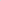 привлечение мультидисциплинарных команд для определения потребностей и нужд детей и семей, имеющих детей; расширение практики оказания государственной социальной помощи семьям на основе социальных контрактов;согласованность услуг, координацию работы и сотрудничество различных органов, учреждений и специалистов;расширение практики добровольчества (волонтерства) и деятельности социально ориентированных некоммерческих организаций в сфере профилактики социального сиротства. З. Характеристика проблемыНа территории района проживает 57 детей из категории детей-сирот и детей, оставшихся без попечения родителей  (далее дети-сироты), что составляет 3,9 % от численности детского населения.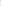 Комплексное сопровождение семей, принявших на воспитание детей-сирот, осуществляется филиалом № 1 ГОБУ "Боровичский ЦППМС" (п. Любытино).В результате взаимодействия органов и учреждений системы профилактики безнадзорности  сократилось количество детей-сирот (2021 - 57 детей, 2020 год - 64 ребенка, 2019 год - 63 ребенка).Сократилось число родителей, ограниченных и лишенных родительских прав (2021-1 человек, 2020 год - 6 человек, 2019 год - 7 человек). Лишение родителей родительских прав было применено по причине их уклонения от выполнения родительских обязанностей.Динамика указанных показателей свидетельствует об эффективной реализации межведомственной системы профилактики социального сиротства.В 2021 году 2 детей остались без попечения родителей (2020 год - 8 детей). Численность детей, отобранных у родителей при непосредственной угрозе их жизни или здоровью, в 2021 составила           0 детей, в 2020 году - 0 детей, в 2019 году - 0 детей.Реализация комплексных мер, направленных на профилактику социального сиротства, оказание помощи семьям в преодолении трудной жизненной ситуации, реабилитационную работу с родителями и детьми, социализацию детей-сирот, лиц из числа детей-сирот, сохраняет свою актуальность.Российская  ФедерацияНовгородская областьАдминистрация  Любытинского муниципального районаП О С Т А Н О В Л Е Н И Еот 31.01.2022 № 88р.п.ЛюбытиноОб утверждении Порядка организации учета детей, подлежащихобучению по образовательным программам дошкольного, начального общего, основного общего и среднего общего образования на территорииЛюбытинского муниципального районаВ целях  приведения   локальных  нормативных  актов Любытинского муниципального  района  в  соответствие с законодательством  Администрация Любытинского муниципального района  ПОСТАНОВЛЯЕТ:1.  Утвердить прилагаемый Порядок организации учета детей, подлежащих обучению по образовательным программам дошкольного, начального общего, основного общего и среднего общего образования на территории Любытинского муниципального района.2. Признать утратившими силу постановления Администрации муниципального района:от 07.03.2019 № 212 «Об утверждении Положения об учете детей, подлежащих обучению по образовательным программам начального общего, основного общего и среднего общего образования в Любытинском муниципальном районе»;от 28.10.2020 № 1160 «Об утверждении Положения об учете детей, подлежащих обучению по образовательным программам дошкольного образования».от 23.03.2020 № 249 «О внесении изменений в Положение об учете детей, подлежащих обучению по образовательным программам дошкольного образования».3.  Опубликовать постановление в бюллетене «Официальный вестник» и разместить на официальном сайте комитета образования Администрации муниципального района в информационно-телекоммуникационной сети «Интернет».Первый заместительГлавы администрации                                                         С.В.МатвееваУтвержденпостановлением  Администрациимуниципального района                                                                                                 от 31.01.2022        ПОРЯДОКорганизации учета детей, подлежащих обучению по образовательным программам дошкольного, начального общего, основного общего и среднего общего образования на территорииЛюбытинского муниципального района1. Общие положения1.1. Настоящий Порядок разработан в соответствии с Конституцией Российской Федерации, с федеральными законами от 24 июня 1999 года № 120-ФЗ "Об основах системы профилактики безнадзорности и правонарушений несовершеннолетних", от 29 декабря 2012 года  № 273-ФЗ "Об образовании в Российской Федерации", в целях осуществления ежегодного учета детей , подлежащих обучению в образовательных организациях, реализующих образовательные программы дошкольного, начального общего, основного общего и среднего общего образования на территории Любытинского муниципального района (далее - учет детей), а также определения порядка взаимодействия органов, учреждений и организаций, участвующих в организации учета детей.1.2. Настоящий Порядок определяет организацию учета детей на территории Любытинского муниципального района.1.3. Обязательный учет детей в возрасте от 2-х месяцев до 18 лет, проживающих (постоянно или временно) или пребывающих на территории Любытинского муниципального района независимо от наличия (отсутствия) регистрации по месту жительства (пребывания), осуществляется в целях обеспечения их конституционного права на получение общего образования.1.4. Выявление и учет детей осуществляются в рамках взаимодействия органов и учреждений системы профилактики безнадзорности и правонарушений несовершеннолетних совместно с организациями и учреждениями, указанными в пункте 2.3 настоящего Порядка, в соответствии с действующим законодательством Российской Федерации.1.5. Информация по учету детей, поступающая в соответствии с настоящим Порядком, подлежит сбору, передаче, хранению и использованию в условиях, обеспечивающих ее конфиденциальность, в соответствии с требованиями федеральных законов от 27 июля 2006 года № 149-ФЗ "Об информации, информационных технологиях и о защите информации", от 27 июля 2006 года № 152-ФЗ "О персональных данных".2. Организация работы по учету детей2.1. Организацию работы по учету детей осуществляет комитет образования Администрации Любытинского муниципального района (далее -  Комитет).2.2. Учет детей осуществляется путем формирования единой информационной базы данных о детях, подлежащих обучению (далее  - единая информационная база данных), которая формируется и хранится в Комитете.2.3. В учете детей участвуют:муниципальные образовательные организации, реализующие образовательные программы дошкольного, начального общего, основного общего и среднего общего образования;учреждения здравоохранения (в пределах своей компетенции) (по согласованию);органы и учреждения системы профилактики безнадзорности и правонарушений несовершеннолетних (в пределах своей компетенции) (по согласованию).2.4. Источниками формирования единой информационной базы данных служат:2.4.1. Данные муниципальных образовательных организаций о детях:обучающихся в данных образовательных организациях вне зависимости от места их проживания (приложение №1 к Порядку);не получающих образование по состоянию здоровья (приложение №2 к Порядку);не имеющих общего образования и не обучающихся в нарушение закона (приложение № 3 к Порядку);в возрасте от 2 месяцев до 6 лет 6 месяцев, нуждающихся в получении места в муниципальной образовательной организации (приложение №4 к Порядку);достигших возраста 6 лет 6 месяцев, завершающих получение дошкольного образования в текущем году и подлежащих приему в 1-й класс в наступающем и следующем за ним учебных годах (приложение № 5 к Порядку);сведения о движении (прибытии - выбытии) обучающихся (приложение №6 к Порядку);получающих образование в форме самообразования (приложение №7 к Порядку).2.4.2. Данные о детях, получающих образование в форме семейного образования (Приложение № 7 к Порядку).2.4.3. Данные о детях, сформированные в электронном виде в региональной автоматизированной информационной системе "Контингент".2.4.4. Данные о детях, сформированные в электронном виде в региональной автоматизированной информационной системе "Комплектование ДОУ" (дети, являющиеся воспитанниками дошкольных групп общеобразовательных организаций, и дети, ожидающие предоставление места в них).2.4.5. Данные учреждений здравоохранения (в пределах своей компетенции).2.4.6. Данные органов внутренних дел, о несовершеннолетних, в том числе о детях, не зарегистрированных по месту жительства, но фактически проживающих на территории Любытинского муниципального района (в пределах своей компетенции).2.5. Данные о детях представляются в соответствии с требованиями к срокам, форме и виду (Приложения №№ 1-7 к Порядку).3. Организация учета детей в муниципальныхобразовательных организациях3.1. Муниципальные образовательные организации ежегодно организуют и осуществляют текущий учет обучающихся вне зависимости от места их проживания и представляют список в Комитет по состоянию на 20 сентября о фактически обучающихся в муниципальной образовательной организации в срок не позднее 25 сентября текущего года; по состоянию на 20 января о фактически обучающихся в муниципальной образовательной организации в срок не позднее 25 января текущего года; а также в течение 3 дней после прибытия и выбытия обучающихся.3.2. Ежегодно, в период до 01 октября текущего года, Комитет осуществляет сверку единой информационной базы данных с данными фактического списочного учета обучающихся муниципальных образовательных организаций по данным статистической отчетности.4. Компетенция учреждений и организацийпо обеспечению учета детей4.1. Комитет:4.1.1. Ведет учет детей, имеющих право на получение общего образования каждого уровня и проживающих на территории Любытинского муниципального района, и форм получения образования, определенных родителями (законными представителями) детей;4.1.2. Осуществляет организационное и методическое руководство работой по учету детей;4.1.3. Принимает от учреждений и организаций, указанных в пункте 2.3 настоящего Порядка, сведения о детях и формирует единую информационную базу данных;4.1.4. Организует в рамках взаимодействия с учреждениями и организациями, указанными в пункте 2.3 настоящего Порядка, прием информации о детях, подлежащих включению в единую информационную базу данных, и корректировку этой базы данных;4.1.5. Принимает меры к устройству детей, не получающих общего образования, на обучение в муниципальные образовательные организации;4.1.6. Контролирует организацию устройства на обучение выявленных необучающихся детей и вносит соответствующие изменения в единую информационную базу данных;4.1.7. Осуществляет хранение списков детей, данные о которых внесены в единую информационную базу данных, в соответствии с законодательством Российской Федерации;4.1.8. Обеспечивает надлежащую защиту сведений, внесенных в единую информационную базу данных, содержащих персональные данные о детях, в соответствии с требованиями федеральных законов от 27 июля 2006 года N 149-ФЗ "Об информации, информационных технологиях и о защите информации", от 27 июля 2006 года N 152-ФЗ "О персональных данных".4.2. Муниципальные образовательные организации:4.2.1. Организуют учет детей и представляют в Комитет списки учета детей по форме согласно приложениям, к настоящему Порядку;4.2.2. Информируют районную комиссию по делам несовершеннолетних и защите их прав о детях, прекративших обучение;4.2.3. Обеспечивают хранение списков детей, подлежащих обучению, и иной документации по учету и движению обучающихся до получения ими основного общего и среднего общего образования;4.2.4. Принимают на обучение детей, не получающих общего образования, выявленных в ходе работы по учету детей;4.2.5. Обеспечивают надлежащую защиту сведений, содержащих персональные данные о детях, в соответствии с требованиями Федерального закона от 27 июля 2006 года N 152-ФЗ "О персональных данных".4.3. Органы и учреждения системы профилактики безнадзорности и правонарушений несовершеннолетних в рамках своей компетенции направляют в Комитет информацию о детях, подлежащих обязательному обучению в муниципальных образовательных организациях, реализующих образовательные программы начального общего, основного общего и среднего общего образования.                                                                                            Приложение № 1                                                                                                     к Порядку организации учета детей, подлежащих обучению                                                                                                по образовательным программам дошкольного, начального                                                                                                       общего, основного общего и среднего общего образования,                                                                                         на территории Любытинского муниципального района                                                    СПИСОКучета детей, подлежащих обучению по образовательным программам дошкольного, начального общего, основного общего и среднего общего образования, на территории Любытинского  муниципального района Примечание: представляется в Комитет образования ежегодно на 20 сентября  в срок до 25 сентября текущего года в электронном виде (формате Excel)  с    сопроводительным письмом (на бумажном   носителе)  с подписью руководителя и печатью организации.                                                                      Приложение № 2                                                                                                     к Порядку организации учета детей, подлежащих обучению                                                                                                по образовательным программам дошкольного, начального                                                                                                       общего, основного общего и среднего общего образования,                                                                                         на территории Любытинского муниципального района                                                    СПИСОКучета детей, не получающих образование по состоянию здоровьяПримечание: представляется в Комитет образования ежегодно  на  20  сентября  в срок до 25 сентября текущего года в  электронном  виде  и  на бумажном   носителе   с   подписью   руководителя   и   печатью  организации.                                                                       Приложение № 3                                                                                                     к Порядку организации учета детей, подлежащих обучению                                                                                                по образовательным программам дошкольного, начального                                                                                                       общего, основного общего и среднего общего образования,                                                                                         на территории Любытинского муниципального района                                                    СПИСОКучета детей, не имеющих общего образования и не обучающихся в нарушение законаПримечание: представляется  в  Комитет  образования  по  мере  выявления  в электронном виде и на бумажном носителе с подписью руководителяи печатью организации.                                                                             Приложение № 4                                                                                                     к Порядку организации учета детей, подлежащих обучению                                                                                                по образовательным программам дошкольного, начального                                                                                                       общего, основного общего и среднего общего образования,                                                                                         на территории Любытинского муниципального района                                                    СПИСОКучета детей в возрасте от 2 месяцев до 6 лет 6 месяцев, нуждающихся в получении места в муниципальнойобразовательной организации по месту проживанияПримечание: представляется в Комитет образования ежемесячно в срок до 3  числа текущего месяца за предыдущий месяц в электронном виде (формате Excel) с сопроводительным письмом (на   бумажном носителе) с подписью руководителя и печатью организации.                                                                                  Приложение № 5                                                                                                     к Порядку организации учета детей, подлежащих обучению                                                                                                по образовательным программам дошкольного, начального                                                                                                       общего, основного общего и среднего общего образования,                                                                                         на территории Любытинского муниципального района                                                    СПИСОКучета детей, достигших возраста 6 лет 6 месяцев, завершающих получение дошкольного образованияв текущем году и подлежащих приему в 1-й класс в наступающем и следующем за ним учебных годахПримечание: представляется в Комитет образования ежегодно на 20 сентября в срок до 25 сентября текущего года и на 20 апреля в срок до 25 апреля текущего года в электронном виде и на бумажном носителе  с подписью руководителя и печатью организации.                                                                                      Приложение № 6                                                                                                     к Порядку организации учета детей, подлежащих обучению                                                                                                по образовательным программам дошкольного, начального                                                                                                       общего, основного общего и среднего общего образования,                                                                                         на территории Любытинского муниципального района                                                    СВЕДЕНИЯо детях, отчисленных из образовательной организацииСВЕДЕНИЯо детях, поступивших на обучение в образовательную организациюПримечание: представляется в Комитет образования ежемесячно  в  срок  до  3 числа текущего месяца  за  предыдущий  месяц в электронном  и бумажном виде с подписью руководителя и печатью организации.                                                                                     Приложение № 7                                                                                                     к Порядку организации учета детей, подлежащих обучению                                                                                                по образовательным программам дошкольного, начального                                                                                                       общего, основного общего и среднего общего образования,                                                                                         на территории Любытинского муниципального района                                                    СПИСОКдетей, получающих образование вне образовательных организаций в форме семейного образования и самообразованияПримечание: представляется ежегодно на 20 сентября в срок до 25 сентября текущего года в электронном виде и на бумажном носителе, далее по мере поступления уведомлений.Российская  ФедерацияНовгородская областьАдминистрация  Любытинского муниципального районаП О С Т А Н О В Л Е Н И Еот 31.01.2022 № 92р.п.ЛюбытиноОб установлении целевых уровней снижения в сопоставимых условиях суммарного объема потребляемых энергетических ресурсов и объемапотребляемой воды по муниципальным учреждениям,подведомственным Администрации Любытинского муниципального района на 2021-2023 годыВ соответствии со статьей 24 главы 7 Федерального закона от 23 ноября 2009 года № 261-ФЗ «Об энергосбережении и о повышении энергетической эффективности и о внесении изменений в отдельные законодательные акты Российской Федерации», постановлением Правительства Российской Федерации  от 07 октября 2019 года № 1289 « О требованиях к снижению государственными (муниципальными) учреждениями в сопоставимых условиях суммарного объема потребляемых ими дизельного и иного топлива Администрация Любытинского муниципального района ПОСТАНОВЛЯЕТ:1. Утвердить прилагаемые целевые уровни снижения в сопоставимых условиях суммарного объема потребляемых энергетических ресурсов и объема потребляемой воды на 2021-2023 годы для подведомственных муниципальных учреждений  Администрации Любытинского муниципального района.2. Контроль за выполнением постановления возложить на заместителя Главы администрации муниципального района Сивца С.Н.3.Постановление вступает в силу с момента опубликования.4. Опубликовать постановление в бюллетене «Официальный вестник» и разместить на официальном сайте  Администрации Любытинского муниципального района в информационно-телекоммуникационной сети «Интернет».Первый заместительГлавы администрации                                                        С.В.Матвеева                                                                                                                            Утвержден                                                                                                                                 постановлением Администрации                                                                                                                                   муниципального района                                                                                                                                    от 01.02.2022 № 92Целевой уровень снижения в сопоставимых условиях суммарного объема потребляемых энергетических ресурсов и объема потребляемой воды по муниципальным учреждениям,  подведомственным АдминистрацииЛюбытинского муниципального района на 2021-2023 годыРоссийская  ФедерацияНовгородская областьАдминистрация  Любытинского муниципального районаП О С Т А Н О В Л Е Н И Еот 25.01.2022 № 65р.п.ЛюбытиноОб утверждении муниципальной программы Любытинского муниципального района «Развитие образования Любытинскогомуниципального района на 2014-2024 годы» в новой редакцииВ соответствии со статьей 179 Бюджетного кодекса Российской Федерации, постановлением Администрации муниципального района от 24.12.2018 № 1229 «Об утверждении Порядка разработки муниципальных программ Любытинского муниципального района, их формирования и реализации» Администрация Любытинского муниципального района                       ПОСТАНОВЛЯЕТ:1.Утвердить прилагаемую муниципальную программу  Любытинского муниципального района «Развитие образования Любытинского муниципального района на 2014-2024 годы» в новой редакции.2. Признать с 1 января 2022 года утратившими силу постановления Администрации Любытинского муниципального района: от 20.01.2021 № 45 «Об утверждении муниципальной программы Любытинского муниципального района «Развитие образования и молодежной политики Любытинского муниципального района на 2014-2024 годы»;от 15.03.2021 № 187,  от 07.06.2021 № 428, от 10.08.2021 № 667 ,  от 15.09.2021 №789 , от 13.12.2021 № 1092 «О внесении изменений в муниципальную программу Любытинского муниципального района «Развитие образования Любытинского муниципального  района на 2014-2024 годы».3. Разместить постановление на официальном сайте Администрации муниципального района и комитета образования Администрации муниципального района в информационно-телекоммуникационной сети «Интернет».Первый заместительГлавы администрации                                                     С.В.Матвеева                                                                  Утверждена                                                                   постановлением Администрации                                                                   муниципального района                       от 25.01.2022 № 65Муниципальная программа Любытинского муниципального района 
«Развитие образования Любытинского муниципального районана 2014-2024 годы»ПАСПОРТмуниципальной  программы
1. Наименование муниципальной программы:муниципальная  программа Любытинского муниципального района «Развитие образования Любытинского муниципального района  на 2014-2024 годы» (далее муниципальная  программа).2. Ответственный исполнитель муниципальной программы:комитет образования Администрации Любытинского муниципального района (далее комитет образования).3. Соисполнители муниципальной программы:Администрация Неболчского сельского поселения;филиал № 1 государственного областного бюджетного учреждения «Боровичский центр психолого-педагогической, медицинской и социальной помощи»(далее филиал№1 ГОБУ «Боровичский ЦППМС),(по согласованию); государственное областное бюджетное учреждение здравоохранения «Зарубинская центральная районная больница» (далее  ГОБУЗ «Зарубинская ЦРБ») (по согласованию); отдел занятости населения Любытинского района государственного областного казенного учреждения «Центр занятости населения Новгородской области» (далее ГОКУ «ЦЗН Новгородской области отдел занятости населения Любытинского района) (по согласованию);комитет культуры, спорта и туризма Администрации Любытинского муниципального района и подведомственные учреждения( далее комитет культуры, спорта и туризма);муниципальное автономное учреждение «Хозяйственно-экономическая группа» (далее МАУ «ХЭГ»); муниципальное автономное образовательное учреждение дополнительного образования  Центр дополнительного образования (далее МАОУ ДО ЦДО)муниципальные образовательные организации Любытинского муниципального района  (далее ДОУ, общеобразовательные организации);отдел архитектуры и градостроительства  Администрации Любытинского муниципального района (далее отдел архитектуры и градостроителсьтва);отдел ЗАГС  комитета культуры, спорта и туризма Администрации Любытинского муниципального района (далее отдел ЗАГС);отделение полиции по Любытинскому району межмуниципального отдела Министерства внутренних дел России «Боровичский» (по согласованию) (далее ОП по Любытинскому району МОМВД России «Боровичский»); редакция районной газеты «Любытинские вести» (далее редакция районной газеты «Любытинские вести) (по согласованию).4. Подпрограммы муниципальной программы:подпрограмма 1. Развитие дошкольного и общего образования в Любытинском муниципальном районе;подпрограмма 2. Развитие дополнительного образования в Любытинском муниципальном районе;подпрограмма 3. Вовлечение молодежи Любытинского муниципального района в социальную практику;подпрограмма 4. Социальная адаптация детей-сирот и детей, оставшихся без попечения родителей, а также лиц из числа детей-сирот и детей, оставшихся без попечения родителейв Любытинском муниципальном районе;подпрограмма 5. Обеспечение реализации муниципальной программы «Развитие образования Любытинского муниципального района  на 2014-2024 годы». 6. Сроки реализации муниципальной программы:2014 - 2024 годыпервый этап: 2014 - 2015 годы;второй этап: 2016 - 2018 годы;третий этап: 2019 - 2020 годы;  четвертый этап: 2021 - 2024 годы7. Объемы и источники финансирования муниципальной программы в целом и по годам реализации (тыс.руб.):8. Ожидаемые конечные результаты реализации муниципальной 
программы   к 2024 году:доступность качественного образования, соответствующего федеральному государственному образовательному стандарту дошкольного образования, для детей в возрасте от 5 до 7 лет - 100 процентов;удельный вес обучающихся образовательных организаций в соответствии с федеральными государственными образовательными стандартами общего образования - 100 процентов;удельный вес лиц, сдавших единый государственный экзамен, от числа выпускников, участвовавших в нем - 100 процентов;увеличится доля учителей в возрасте до 35 лет в общей численности учителей общеобразовательных организаций до 20 процентов;увеличится к 2024 году число детей в возрасте от 5 до 18 лет, обучающихся по дополнительным образовательным программам, в общей численности детей этого возраста до  91,8 процента; увеличится число детей, регулярно занимающихся спортом, произойдет рост физической подготовленности детей и снизится заболеваемость;уменьшение доли детей-сирот и детей, оставшихся без попечения родителей, в общей численности детей в возрасте до 17 лет до 3,5 процента;увеличение доли детей-сирот и детей, оставшихся без попечения родителей, переданных на воспитание в семьи, в общей численности детей-сирот и детей, оставшихся без попечения родителей до 100 процентов;сокращение количества детей-сирот, а также лиц из числа детей-сирот, имеющих и не реализовавших право на обеспечение жилыми помещениями по договорам найма специализированных жилых помещений.По подпрограмме 3. Вовлечение молодежи Любытинского муниципального района в социальную практику к концу 2014 года:увеличение молодежи, охваченной профильными лагерями,  до 19 процентов;увеличение охвата  учащихся  15-18 лет ОО профосмотрами с участием врачей-наркологов до 94,9 процента;сохранение  100 процентного охвата учащихся муниципальных ОО муниципального района превентивными образовательными  программами;увеличение количества молодежи, вовлеченной в проведение профилактических антинаркотических мероприятий до 50 процентов;увеличение доли молодежи, принимающей участие в добровольческой деятельности, от общего числа молодежи до 13,2 процента;увеличение доли молодежи района, участвующей в мероприятиях патриотической направленности от общего числа молодежи района до 50 процентов;уменьшение доли детей-сирот и детей, оставшихся без попечения родителей, в общей численности детей в возрасте до 17 лет до 3,5 процента;увеличение доли детей-сирот и детей, оставшихся без попечения родителей, переданных на воспитание в семьи, в общей численности детей-сирот и детей, оставшихся без попечения родителей, до 100 процентов;сокращение количества детей-сирот, а также лиц из числа детей-сирот, имеющих не реализовавших право на обеспечение жилыми помещениями по договорам найма специализированных жилых помещений;количество образовательных организаций, участвующих в реализации мероприятий государственной программы Российской Федерации «Доступная среда» к 2024 году составит 2.доля детей-инвалидов, обучающихся в образовательных организациях, для которых созданы  специальные условия для получения образования от      числа нуждающихся, составит 100 % к 2024 году;доля детей-инвалидов, вовлеченных в культурные и спортивные мероприятия образовательной организации  от общего количества детей-инвалидов составит к 2024 году 80 процентов;количество муниципальных  дошкольных образовательных организаций, в которых произведен капитальный ремонт здания, составит 1.количество муниципальных общеобразовательных организаций, в которых произведен текущий  ремонт (входной группы здания, покрытие коридора линолеумом, установка сантехники), составит 2.Внедрение персонифицированного финансирования системы дополнительного образования детей 10% от количества обучающихся.количество муниципальных общеобразовательных организаций, в которых обновлена материально-техническая база, составит 3.количество муниципальных общеобразовательных организаций, в которых обновлена материально-техническая база для формирования у обучающихся современных технологических и гуманитарных навыков, составит 1.количество муниципальных общеобразовательных организаций,   в которых проведены ремонтные работы зданий, составит 1. I.Характеристика текущего состояния, приоритеты и целигосударственной политики в сфере образования Любытинского муниципального районаДошкольное и общее образованиеСозданная в муниципальном районе сеть организаций, реализующих программы дошкольного образования, включает в себя 442 места для детей дошкольного возраста. Охват детей в возрасте от 1 года до 7 лет различными формами дошкольного образования составляет - 84,03 процента, обеспеченность детского населения местами в дошкольных образовательных организациях составляет 825,1 мест на 1000 детей, удовлетворенность потребности населения области в услугах дошкольного образования - 100 процентов, доступность дошкольного образования для детей в возрасте от 3 до 7 лет -            100 процентов.С учетом прогноза демографической ситуации в муниципальном районе будет cохранена доступность дошкольного образования на территории района для 100% детей дошкольного возраста до 2024 года.Для приведения всей инфраструктуры общего образования района к уровню, соответствующему современным стандартам, формируется оптимальная структура сети организаций общего образования в соответствии  с  Планом мероприятий (дорожной картой) повышения финансовой и организационной эффективности образовательных организаций в Любытинском муниципальном районе.  Средние общеобразовательные школы, расположенные в р.п. Любытино и р.п.Неболчи, должны обеспечить современное и качественное образование за счет привлечения материально-технических, финансовых и кадровых ресурсов в условиях реализации федеральных государственных образовательных стандартов; развитие форм дистанционного обучения школьников, предоставление широкого выбора профилей обучения. В рамках реализации национального проекта «Современная школа» и в целях внедрения на уровнях основного общего и среднего общего образования новых методов обучения и воспитания, образовательных технологий, обеспечивающих освоение обучающимися базовых навыков и умений, повышения их мотивации к обучению и вовлеченности в образовательный процесс, а также обновления содержания и совершенствования методов обучения предметных областей «Технология», «ОБЖ» и «Информатика» в МАОУ «Зарубинская основная  школа»  в 2019 году создан  Центр образования цифрового и гуманитарного профилей «Точка роста»,  в МАОУ «Любытинская средняя  школа»  и  МАОУ « Неболчская средняя  школа» -  в 2020 году.Будет решена задача обеспечения во всех школах удовлетворительного уровня базовой инфраструктуры в соответствии с федеральными государственными образовательными стандартами общего образования, которая включает основные виды благоустройства, свободный высокоскоростной доступ к современным образовательным ресурсам и сервисам информационно-коммуникационной сети «Интернет», спортивные сооружения. В школах  района  будут созданы специальные условия для обучения  детей - инвалидов,  без которых невозможно или затруднено освоение ими образовательных  программ, в том числе  обеспечение доступа  в здания   (универсальная безбарьерная среда для 100 процентов  от числа нуждающихся). Это позволит  обеспечить  совместное обучение всех детей - инвалидов  и лиц, не имеющих  нарушений  развития, в 100 процентах  общеобразовательных учреждений района;  увеличить   долю детей - инвалидов, участвующих  в культурных и спортивных  мероприятиях  школы до 80 процентов.Общественность (родители, работодатели, местное сообщество) будет непосредственно включена в управление образовательными организациями и оценку качества образования. Повысится удовлетворенность населения качеством образовательных услуг.Средняя заработная плата педагогических работников общеобразовательных организаций составит не менее 100 процентов от средней заработной платы по экономике области, а педагогических работников дошкольных образовательных организаций - не менее 100 процентов к средней заработной плате в общем образовании региона. Обновление профессиональных компетенций и повышение уровня подготовки педагогических кадров повысит привлекательность педагогической профессии и уровень квалификации кадров.Удельный вес численности учителей в возрасте до 35 лет в общей численности учителей общеобразовательных организаций к 2024 году составит 20 процентов.Произведенные ремонты в образовательных организациях обеспечат устранение неисправностей элементов зданий внешнего и внутреннего благоустройства, что повлечет улучшение условий, определенных федеральными государственными образовательными стандартами.Дополнительное образованиеВозможность получения дополнительного образования детьми обеспечивается организациями, подведомственными органам управления в сфере образования, культуры, спорта и др. В утвержденных федеральных государственных образовательных стандартах общего образования дополнительное образование присутствует как обязательный компонент обучения.Современное дополнительное образование детей реализуется в организациях дополнительного образования, общеобразовательных, дошкольных образовательных организациях, охватывает различные сферы деятельности и интересов - образование, культуру и искусство, физическую культуру и спорт.В настоящее время дополнительное образование детей не является унифицированным, оно ориентировано как на удовлетворение общественной потребности в ранней профессиональной ориентации нового поколения, так и на удовлетворение индивидуально-групповых потребностей, которые объективно не могут быть учтены при организации общего образования.В соответствии с общими приоритетными направлениями совершенствования системы дополнительного образования в Российской Федерации, закрепленными, в частности, Концепцией развития дополнительного образования детей в Российской Федерации, утвержденной распоряжением Правительства Российской Федерации от 04.09.2014 №1726-р, приоритетным проектом Доступное дополнительное образование для детей», утвержденным протоколом заседания президиума Совета при Президенте Российской Федерации по стратегическому развитию и приоритетным проектам от 30 ноября 2016 г. № 11, Национальной стратегией действий в интересах детей на 2012-2017 годы, утвержденной Указом Президента Российской Федерации от 01.06.2012 №761, в целях обеспечения равной доступности качественного дополнительного образования для детей в Любытинском муниципальном районе реализуется система персонифицированного финансирования дополнительного образования, подразумевающая предоставление детям именных сертификатов дополнительного образования.  Реализуемый финансово-экономический механизм позволяет всем организациям, в том числе не являющимся муниципальными учреждениями, имеющим лицензию на ведение образовательной деятельности, получить равный доступ к бюджетному финансированию. С целью обеспечения использования именных сертификатов дополнительного образования Комитет образования Администрации Любытинского муниципального района руководствуется региональными правилами персонифицированного финансирования дополнительного образования детей и ежегодно принимает программу персонифицированного финансирования дополнительного образования детей в Любытинском муниципальном районе. Помимо реализуемого механизма персонифицированного финансирования в Любытинском муниципальном районе реализуется механизм персонифицированного учета детей, получающих дополнительное образование за счет средств бюджетов различных уровней, которые в совокупности создают систему персонифицированного дополнительного образования.Целью подпрограммы является создание условий для модернизации и устойчивого развития сферы дополнительного образования детей, обеспечивающих увеличение качества и разнообразия ресурсов для социальной адаптации, разностороннего развития и самореализации подрастающего поколения, формирования у него ценностей и компетенций для профессионального и жизненного самоопределения.Развитие сферы дополнительного образования детей будет построено на принципах:вариативности и многообразия видов социально-творческой деятельности детей;обеспечения доступности и свободы выбора программ;поддержки программ, ориентированных на группы детей, требующие особого внимания государства и общества (дети из группы социального риска, дети с ограниченными возможностями здоровья, дети из семей с низким социально-экономическим статусом);развития системы дополнительного образования детей как составляющей национальной системы поиска и поддержки талантов;информационной прозрачности, обеспечения доступа к полной и объективной информации о содержании деятельности, качестве услуг и работ.Реализация программы позволит добиться следующих показателей:увеличение количества детей в возрасте 5-18 лет, охваченных программами дополнительного образования детей в общей численности детей в возрасте 5-18 лет;расширение доступа к услугам дополнительного образования детей с ограниченными возможностями здоровья, детей из малоимущих семей, детей-сирот, за счет использования инструментов адресной поддержки;реализация эффективных механизмов использования потенциала организаций культуры, спорта (музеи, концертные залы, детская школа искусств, детско-юношеская спортивная школа, физкультурно-спортивный центр  и др.);предоставление возможностей детям для социальной практики, самоорганизации по месту жительства, участие в клубной деятельности, отдыхе и оздоровлении;увеличение числа детей, регулярно занимающихся спортом.Социально-экономическая эффективность Программы:формирование мотивации детей и молодежи к участию в реализации современных программ дополнительного образования детей и получению дальнейшего профильного профессионального образования;выявление талантливых детей в самых разных сферах деятельности и развитие их способностей;сокращение преступности среди несовершеннолетних;снижение масштабов распространения в подростковой среде курения, алкоголизма и наркомании;появление подростковых и молодёжных объединений и сообществ, ориентированных на профессионализацию и потребление интеллектуального продукта посредством дополнительного образования детей.Молодежная политикаСтратегической целью государственной молодежной политики в Любытинском муниципальном районе является создание условий для успешной социализации и эффективной самореализации молодежи, развитие потенциала молодежи и его использование в интересах развития муниципального района.Реализация государственной политики в Любытинском районе в 2014 году будет осуществляться по следующим приоритетным направлениям:вовлечение молодежи в социальную практику и ее информирование о потенциальных возможностях саморазвития, обеспечение поддержки творческой и предпринимательской активности молодежи;формирование целостной системы поддержки обладающей лидерскими навыками, инициативной и талантливой молодежи;патриотическое воспитание молодежи, содействие формированию правовых, культурных и нравственных ценностей среди молодежи;Несмотря на достигнутые результаты в ходе реализации приоритетных направлений государственной молодежной политики на территории района имеется ряд проблем, отрицательно влияющих на развитие потенциала молодежи: недостаточное инфраструктурное обеспечение молодежной политики, включая кадровое обеспечение и уровень подготовки кадров; недостаток информированности молодежи о реализации молодежной политики на территории района и развитии ее творческого потенциала;недостаток социальной ответственности среди отдельных слоев молодежи; недостаточная систематизация работы с талантливой молодежью;отсутствие целостной системы поддержки молодых людей, оказавшихся в трудной жизненной ситуации, что приводит к социальной нетерпимости и дестабилизации общественной жизни;сложности трудоустройства молодежи, в том числе временного;низкий уровень вовлеченности молодежи в социальную практику.Для решения указанных проблем необходимо применить комплексный подход: проведение мероприятий, направленных на развитие творческого потенциала различных категорий молодежи, поддержку молодых людей, находящихся в трудной жизненной ситуации, молодых семей, организацию временной трудовой занятости молодежи, а также мероприятий, способствующих решению проблем социальной адаптации и самореализации молодежи, гармонизации межнациональных и межрелигиозных отношений в молодежной среде.Необходимо также обеспечить проведение мероприятий обучению, подготовке и повышению квалификации молодых специалистов, информационно-аналитических и научно-методических мероприятий, обеспечивающих реализацию государственной молодежной политики.В значительной мере решение этих задач будет способствовать увеличению вклада молодежи в социально-экономическое развитие муниципального района.	Социальная адаптация детей-сирот и детей, оставшихсябез попечения родителей, а также лиц из их числаВ районе проживает 72 человека  из числа детей-сирот и детей, оставшихся без попечения родителей. В число наиболее актуальных задач в сфере защиты прав детей-сирот, а также лиц из числа детей-сирот входит задача совершенствования системы их социальной адаптации, включая семейное устройство, социально-психологическое сопровождение, обеспечение жильем, оказание содействия в получении профессионального образования.Как правило, дети-сироты, а также лица из числа детей-сирот испытывают серьезные проблемы с адаптацией в обществе, продолжением образования и трудоустройством, отличаются социальной дезадаптированностью и высоким уровнем конфликтности, нуждаются в различных видах социально-педагогической и психологической помощи, организации сопровождения при переходе на независимое проживание.Несмотря на комплекс осуществляемых мероприятий процесс социальной адаптации детей-сирот, а также лиц из числа детей-сирот имеет затруднения. Вхождение детей-сирот в самостоятельную жизнь зачастую сопряжено со сложностями и не всегда проходит успешно, поскольку они не всегда могут воспользоваться предоставленными социальными льготами и гарантиями, защитить собственные права, установить контакт с окружающими людьми. К негативным последствиям ведет также потребительское отношение, формирующееся у них при жизни на полном государственном обеспечении, низкая социальная активность, неумение строить жизнь по социально-культурным нормам и правилам. В связи с этим в районе реализуется принцип приоритетности семейных форм устройства детей-сирот и детей, оставшихся без попечения родителей (усыновление (удочерение), опека и попечительство, приемная семья). Приоритетным направлением социально-экономического развития Любытинского муниципального района в сфере образования является формирование условий для социальной адаптации детей, утративших попечение родителей. Успешная социализация будет содействовать вовлечению детей-си-рот, а также лиц из числа детей-сирот в полноценную жизнь общества, повышению качества жизни молодых людей, оказавшихся в трудной жизненной ситуации.Особое внимание необходимо уделять жилищным правам детей-сирот, а также лиц из числа детей-сирот, включая сохранение права собственности на жилое помещение или права пользования жилым помещением, либо право на получение жилого помещения. Как показывает практика, отсутствие жилого помещения является одним из наиболее существенных факторов риска их дезадаптации.Поддержка детей-сирот, а также лиц из числа детей-сирот в Любытинском муниципальном районе, оказавшихся в трудной жизненной ситуации, в устройстве их на воспитание в семьи, при переходе на независимое проживание, помощь в реализации их законных прав и интересов, а также содействие в улучшении их социального статуса и подготовке к самостоятельной жизни могут быть осуществлены только посредством программно-целевых методов.II. Основные показатели и анализ социальных, финансово-экономических и прочих рисков реализации муниципальной программыК основным рискам реализации муниципальной программы относятся:финансово-экономические риски - недофинансирование мероприятий муниципальной программы или их недостаточность;нормативные правовые риски - непринятие или несвоевременное принятие необходимых нормативных актов, внесение существенных изменений в Федеральный закон от 29 декабря 2012 года № 273-ФЗ «Об образовании в Российской Федерации», в областной закон от 02.08.2013 № 304 «О реализации Федерального закона «Об образовании в Российской Федерации» на территории Новгородской области», влияющих на мероприятия муниципальной программы;организационные и управленческие риски - недостаточная проработка вопросов, решаемых в рамках муниципальной программы, недостаточный уровень подготовки управленческих кадров по реализуемым мероприятиям,отставание от сроков реализации мероприятий, проблемы во взаимодействии с соисполнителями муниципальной программы;социальные риски, связанные с сопротивлением населения, родительской общественности целям и реализации муниципальной программы;Снижение финансово-экономических рисков возможно через обеспечение правильного расчета необходимых объемов средств из областного и муниципального бюджетов, институционализацию механизмов софинансирования, а также привлечения внебюджетных источников. Нормативные риски связаны с внесением изменений в федеральное и областное законодательство, что потребуют внесения соответствующих изменений в муниципальную программу, повлияет на выполнение мероприятий и достижение целей муниципальной программы. Устранение (минимизация) рисков связано с качеством планирования реализации муниципальной программы, обеспечением мониторинга ее реализации и оперативного внесения необходимых изменений.Организационные и управленческие риски. Ошибочная организационная схема и недостаточный  управленческий потенциал могут приводить к неэффективному управлению процессом реализации муниципальной программы, несогласованности действий основного исполнителя и участников, низкому  качеству  реализации  программных мероприятий на уровне образовательных организаций. Устранение риска возможно за счет организации единого координационного органа по реализации муниципальной программы и обеспечения постоянного и оперативного мониторинга (в том числе социологического) реализации муниципальной программы и ее подпрограмм, а также за счет корректировки программы на основе анализа данных мониторинга. Важным средством снижения риска является проведение аттестации и переподготовка управленческих кадров системы образования, а также опережающая разработка инструментов мониторинга до начала реализации программы.Социальные риски могут реализоваться в сопротивлении общественности осуществляемым изменениям, связанном с недостаточным освещением в средствах массовой информации целей, задач и планируемых в рамках муниципальной программы результатов, с ошибками в реализации мероприятий Программы, с планированием, недостаточно учитывающим социальные последствия. Минимизация названного риска возможна за счет обеспечения широкого привлечения общественности к обсуждению целей, задач и механизмов развития образования, а также публичного освещения хода и результатов реализации муниципальной программы. III. Механизм управления реализацией муниципальной программыМониторинг хода реализации муниципальной программы осуществляет  отдел экономики, потребительского рынка и сельского хозяйства  Администрации муниципального района.  Результаты мониторинга и оценки выполнения целевых показателей ежегодно докладываются Главе муниципального района.Отдел осуществляет: непосредственный контроль за ходом реализации мероприятий муниципальной программы соисполнителями муниципальной программы; координацию выполнения мероприятий муниципальной программы; обеспечение эффективности реализации муниципальной программы, целевого использования средств; составление отчетов о ходе реализации муниципальной программы в соответствии с постановлением Администрации муниципального района от 24.12.2018 №1229.подготовку при необходимости предложений по уточнению мероприятий муниципальной программы, объемов финансирования, механизма реализации муниципальной программы, соисполнителей муниципальной программы, целевых показателей для оценки эффективности реализации муниципальной программы                                                         Приложение № 1                                                         к паспорту муниципальной программы                                                          Любытинского муниципального                                                            района «Развитие образования                                                          Любытинского муниципального                                                               района на 2014-2024 годы»МЕТОДИКАрасчета целевых показателей реализации муниципальной программыY. Подпрограмма 1. «Развитие дошкольного и общего образования в Любытинском муниципальном районе» муниципальной программы Любытинского муниципального района «Развитие образования вЛюбытинском муниципальном районе на 2014-2024 годы»Паспорт подпрограммы1. Исполнители подпрограммы:Комитет образования; Муниципальные образовательные организации Любытинского муниципального района  (далее ДОУ, общеобразовательные организации);филиал № 1 государственного областного бюджетного учреждения «Боровичский центр психолого-педагогической, медицинской и социальной помощи» (далее филиал №  1 ГОБУ «Боровичский ЦППМС»).3. Сроки реализации подпрограммы: 2014-2024 годы.4. Объемы и источники финансирования подпрограммы в целом и по годам реализации (тыс. рублей):5. Ожидаемые конечные результаты реализации подпрограммы:	обеспечение доступности дошкольного образования для детей в возрасте от трех до семи лет;	повышение эффективности образования за счет:	внедрения новых образовательных стандартов на всех ступенях и уровнях образования;	совершенствование форм дошкольного образования;	удельный вес лиц, сдавших единый государственный экзамен, от числа выпускников, участвовавших в нем - 100 процентов;	удельный вес численности учителей в возрасте до 30 лет в общей численности учителей общеобразовательных организаций - 20 процентов;	количество муниципальных образовательных организаций, реализующих программы общего образования, здания которых требуют капитального ремонта, в общей численности муниципальных образовательных организаций Любытинского муниципального района, реализующих программы общего образования - 0. доля муниципальных общеобразовательных организаций, в которых произведена замена оконных блоков, составит 50 процентов;количество образовательных организаций, участвующих в реализации мероприятий государственной программы Российской Федерации «Доступная среда» к 2024 году составит 2.доля детей-инвалидов, обучающихся в образовательных организациях, для которых созданы  специальные условия для получения образования от числа нуждающихся, составит 100 к 2024 году.         доля детей-инвалидов, вовлеченных в культурные и спортивные мероприятия образовательной организации образовательной организации от общего количества детей - инвалидов составит к 2024 году 80 процентов.количество муниципальных  дошкольных образовательных организаций, в которых произведен капитальный ремонт здания, составит 2.количество муниципальных общеобразовательных, в которых произведен текущий  ремонт входной группы здания, текущий ремонт в ОО составит 2.VI. Подпрограмма 2. «Развитие дополнительного образования в Любытинском муниципальном районе» муниципальной программы Любытинского муниципального района «Развитие образования в 
Любытинском муниципальном районе на 2014-2024 годы»Паспорт подпрограммы1. Исполнители подпрограммы:комитет;учреждения и организации Любытинского муниципального района, подведомственные комитету образования (далее  МАОУ ДО ЦДО, ДОУ, общеобразовательные организации);комитет культуры, спорта и туризма Администрации Любытинского муниципального района и подведомственные учреждения культуры и спорта.2. Задачи и целевые показатели подпрограммы:3. Сроки реализации подпрограммы: 2014-2024 годы.4. Объемы и источники финансирования подпрограммы в целом и по годам реализации (тыс. рублей):5. Ожидаемые конечные результаты реализации подпрограммы:Реализация подпрограммы позволит добиться следующих результатов:увеличение к 2024 году числа детей в возрасте от 5 до 18 лет, обучающихся по дополнительным образовательным программам, в общей численности детей этого возраста до  75,0  процентов;реализация эффективных механизмов использования потенциала организаций культуры, спорта (музеи, концертные залы, детско-юношеские спортивные школы, центры физического развития и др.);предоставление возможностей детям для социальной практики, самоорганизации по месту жительства, участие в клубной деятельности, отдыхе и оздоровлении; увеличение числа детей, регулярно занимающихся спортом, рост физической подготовленности детей и снижение заболеваемости;создание  условий для проявления способностей творческими детьми и молодежью путем организации их участия в олимпиадах и конкурсах, соревнованиях;	введение и обеспечение функционирования системы персонифицированного дополнительного образования детей, подразумевающей предоставление детям именных сертификатов дополнительного образования с возможностью использования в рамках механизмов персонифицированного финансирования.YII. Подпрограмма 3. «Вовлечение молодежи Любытинского муниципального района в социальную практику» муниципальной программы Любытинского муниципального района «Развитие образования в Любытинском муниципальном районе на 2014-2020 годы»Паспорт подпрограммы1. Исполнители подпрограммы:комитеты образования Администрации муниципального района (далее комитет образования); отдел ЗАГС комитета культуры, спорта и туризма Администрации Любытинского муниципального района (далее отдел ЗАГС);Администрация Неболчского сельского поселения;государственное областное бюджетное учреждение здравоохранения «Зарубинская центральная районная больница» (далее ГОБУЗ «Зарубинская ЦРБ») (по согласованию); комитет культуры, спорта и туризма Администрации Любытинского муниципального района (далее комитет культуры, спорта и туризма) (по согласованию);отдел занятости населения Любытинского района государственного областного казенного учреждения «Центр занятости населения Новгородской области» (далее ГОКУ «ЦЗН Новгородской области отдел занятости населения Любытинского района) (по согласованию);отделение полиции по Любытинскому району межмуниципального отдела Министерства внутренних дел России «Боровичский» (по согласованию) (далее ОП по Любытинскому району МОМВД России «Боровичский»); редакция районной газеты «Любытинские вести» (далее редакция районной газеты «Любытинские вести) (по согласованию).2. Задачи и целевые показатели* подпрограммы:3. Сроки реализации подпрограммы: 2014 год4. Объемы и источники финансирования подпрограммы в целом и по годам реализации (тыс. рублей):5. Ожидаемые конечные результаты реализации подпрограммы     к концу 2014 года:5.1. Увеличение количества проектов, реализуемых Молодежным советом при Думе муниципального района;5.2. Увеличение количества изданных и распространенных информационных, методических материалов по приоритетным направлениям государственной молодежной политики;5.3. Увеличение до 100 процентов специалистов органов по делам молодежи, прошедших курсовую подготовку по повышению квалификации;5.4. Увеличение до 100 процентов руководителей и специалистов МАУ МЦ «Импульс», прошедших курсовую подготовку по повышению квалификации;5.5. Увеличение количества молодых семей, заключивших браки;5.6. Снижение разводов среди молодых семей, зарегистрированных на территории района;5.7. Увеличение количества клубов молодых семей, действующих на территории района;5.8. Снижение доли молодежи района, находящейся в трудной жизненной ситуации, до 1,6 процента;5.9. Увеличение  молодежи, охваченной профильными лагерями, до 19 процентов;5.10. Увеличение охвата  учащихся  15-18 лет ОУ профосмотрами с участием врачей-наркологов до 99,4 процента;5.11. Сохранение 100-процентного охвата учащихся муниципальных ОУ муниципального района превентивными образовательными  программами;5.12.Увеличение количества молодежи, вовлеченной в проведение профилактических антинаркотических мероприятий до 50 процентов;5.13.Увеличение доли молодежи, принимающей участие в добровольческой деятельности, от общего числа молодежи до 13,2 процента;5.14. Увеличение количества молодежи района, принявшей участие в международных, всероссийских и межрегиональных мероприятиях по направлениям государственной молодежной политики до 82 человек;5.15. Увеличение доли молодежи района, участвующей в мероприятиях патриотической направленности от общего числа молодежи района до 50 процентов;5.16. Увеличение числа молодых специалистов в районе. YIII. Подпрограмма 4. «Социальная адаптация детей-сирот и детей, оставшихся без попечения родителей, а также лиц из числа детей-сирот и детей, оставшихся без попечения родителей в Любытинском муниципальном районе» муниципальной  программы Любытинского муниципального района «Развитие образования Любытинского муниципального района на 2014-2024 годы»Паспорт подпрограммы1. Исполнители подпрограммы: Комитет образования;отдел архитектуры и градостроительства Администрации Любытинского муниципального района (далее отдел архитектуры и градостроительства);филиал № 1 государственного областного бюджетного учреждения «Боровичский центр психолого-педагогической, медицинской и социальной помощи» (далее филиал№1 ГОБУ «Боровичский ЦППМС ) (по согласованию).2. Задачи и целевые показатели подпрограммы:*показатели, определяемые  на основе   данных   государственного   (федерального) статистического наблюдения; ** показатели, определяемые  на основе данных ведомственной отчетности.3. Сроки реализации подпрограммы: 2014-2024 годы.4. Объемы и источники финансирования подпрограммы в целом и по годам реализации (тыс. рублей):5. Ожидаемые конечные результаты реализации подпрограммы:уменьшение доли детей-сирот и детей, оставшихся без попечения родителей, в общей численности детей в возрасте до 17 лет;увеличение доли детей-сирот и детей, оставшихся без попечения родителей, переданных на воспитание в семьи, в общей численности детей-сирот и детей, оставшихся без попечения родителей;сокращение количества детей-сирот, а также лиц из числа детей-сирот, имеющих и не реализовавших право на обеспечение жилыми помещениями по договорам найма специализированных жилых помещений;увеличение числа детей-сирот, охваченных психологическим сопровождением.IX. Подпрограмма  5.  «Обеспечение реализации муниципальной программы«Развитие образования Любытинского муниципального района на 2014-2024 годы» муниципальной программы Любытинского муниципального района «Развитие образования Любытинского муниципального района  на 2014-2024 годы»Паспорт подпрограммы1. Исполнители подпрограммы:комитет;муниципальные образовательные организации Любытинского муниципального района (далее ДОУ, общеобразовательные организации).МАУ «Хозяйственно-экономическая группа» (далее МАУ «ХЭГ»).муниципальное автономное образовательное учреждение дополнительного образования  Центр дополнительного образования (далее МАОУ ДО ЦДО).2. Задачи и целевые показатели подпрограммы:*показатели, определяемые  на основе   данных   государственного   (федерального) статистического наблюдения; ** показатели, определяемые  на основе данных ведомственной отчетности.3. Сроки реализации подпрограммы: 2014-2024 годы.4. Объемы и источники финансирования подпрограммы в целом и по годам реализации (тыс.рублей):5. Ожидаемые конечные результаты реализации подпрограммы:среднемесячная заработная плата педагогических работников муниципальных образовательных организаций дошкольного образования не ниже средней заработной платы в общем образовании;средняя заработная плата педагогических работников образовательных организаций общего образования не ниже средней  заработной платы в области;средняя заработная плата педагогических работников организаций дополнительного образования детей не ниже средней  заработной платы в области;стопроцентное финансирование мероприятий Программы.5. Цели, задачи и целевые показатели муниципальной программы:*показатели, определяемые  на основе   данных   государственного   (федерального) статистического наблюдения; ** показатели, определяемые  на основе данных ведомственной отчетности.Мероприятия подпрограммы «Развитие дошкольного и общего образования в Любытинском муниципальном районе»  муниципальной программы Любытинского муниципального района «Развитие образования в Любытинском муниципальном районе на 2014-2024 годы»Мероприятия подпрограммы «Развитие дополнительного образования в Любытинском районе»  муниципальной программыЛюбытинского муниципального района «Развитие образования в Любытинском муниципальном районе на 2014-2024 годы»Мероприятия подпрограммы  «Вовлечение молодежи Любытинского муниципального района в социальную практику»  муниципальной программы Любытинского муниципального района «Развитие образования в Любытинском муниципальном районе на 2014-2020 годы»Мероприятия подпрограммы «Социальная адаптация детей-сирот и детей, оставшихся без попечения родителей, а также лиц из числа детей-сирот и детей, оставшихся без попечения родителей в Любытинском муниципальном районе» муниципальной программы Любытинского муниципального района «Развитие образования в Любытинском муниципальном районе на 2014-2024 годы»Мероприятия подпрограммы «Обеспечение реализации муниципальной программы «Развитие образования Любытинского муниципального района на 2014-2024 годы» муниципальной программы Любытинского муниципального района«Развитие образования Любытинского муниципального района  на 2014-2024 годы»Учредитель:  Администрация Любытинского муниципального района  Главный редактор: А.А . Устинов    Распространяется бесплатно Адрес издателя: 174760, Новгородская область, п.Любытино, ул.Советов,д.29   Телефон: (881668) 6-23-11, 6-23-11                  Подписано в печать 01.02.2022г. Приложение 1Приложение 1Приложение 1Приложение 1Приложение 1                                                 к решению Думы муниципального района                                                  к решению Думы муниципального района                                                  к решению Думы муниципального района                                                  к решению Думы муниципального района                                                  к решению Думы муниципального района                                                             "О бюджете Любытинского муниципального района                                                            "О бюджете Любытинского муниципального района                                                            "О бюджете Любытинского муниципального района                                                            "О бюджете Любытинского муниципального района                                                            "О бюджете Любытинского муниципального районана 2022 год и на плановый период 2023 и 2024 годов"на 2022 год и на плановый период 2023 и 2024 годов"на 2022 год и на плановый период 2023 и 2024 годов"на 2022 год и на плановый период 2023 и 2024 годов"на 2022 год и на плановый период 2023 и 2024 годов"Прогнозируемые поступления доходов в бюджет муниципального района на 2022 год  и на плановый период 2023 и 2024 годовПрогнозируемые поступления доходов в бюджет муниципального района на 2022 год  и на плановый период 2023 и 2024 годовПрогнозируемые поступления доходов в бюджет муниципального района на 2022 год  и на плановый период 2023 и 2024 годовПрогнозируемые поступления доходов в бюджет муниципального района на 2022 год  и на плановый период 2023 и 2024 годовПрогнозируемые поступления доходов в бюджет муниципального района на 2022 год  и на плановый период 2023 и 2024 годовНаименование Код бюджетной классификацииСумма (тыс.руб.)Сумма (тыс.руб.)Сумма (тыс.руб.)Наименование Код бюджетной классификации2022 год2023 год2024 год12345ДОХОДЫ, ВСЕГО318 220,32955255 918,59879257 840,91086Налоговые и неналоговые доходы 100 00000 00 0000 000123 076,90000126 814,90000132 504,20000Налоговые доходы115 866,10000119 633,40000125 327,90000Налоги на прибыль, доходы 101 00000 00 0000 00085 037,0000087 247,9000090 127,10000Налог на доходы физических лиц 101 02000 01 0000 110 85 037,0000087 247,9000090 127,10000Налог на доходы физических лиц  с доходов,  источником которых является налоговой агент, за исключением доходов, в отношении которых исчисление и уплата налога осуществляются в соответствии со статьями 227, 2271 и 228 Налогового кодекса Российской Федерации      101 02010 01 0000 11084 551,0000086 731,9000089 585,10000Налог на доходы физических лиц с доходов, полученных от осуществления деятельности физическими лицами, зарегистрированными в качестве индивидуальных предпринимателей, нотариусов, занимающихся частной практикой, адвокатов, учредивших адвокатские кабинеты, и других лиц, занимающихся частной практикой в соответствии со статьей 227 Налогового кодекса Российской Федерации 101 02020 01 0000 110240,00000262,00000279,00000Налог на доходы физических лиц с доходов,  полученных физическими лицами в соответствии со статьей 228 Налогового кодекса Российской Федерации 101 02030 01 0000 11093,0000097,00000101,00000Налог на доходы физических лиц в виде фиксированных авансовых платежей с доходов, полученных физическими лицами, являющимися иностранными гражданами, осуществляющими трудовую деятельность по найму на основании патента в соответствии со статьей 227.1 Налогового кодекса Российской Федерации 101 02040 01 0000 110153,00000157,00000162,00000Налоги на товары (работы, услуги), реализуемые на территории Российской Федерации103 00000  00 0000 00017 688,5000017 722,4000018 090,00000Доходы от уплаты акцизов на дизельное топливо, подлежащие распределению между бюджетами субъектов Российской Федерации и местными бюджетами с учетом установленных дифференцированных нормативов отчислений в местные бюджеты (по нормативам, установленным Федеральным законом о федеральном бюджете в целях формирования дорожных фондов субъектов Российской Федерации)103 02231 01 0000 1107 997,200007 928,800007 964,70000Доходы от уплаты акцизов на моторные масла для дизельных и (или) карбюраторных (инжекторных) двигателей, подлежащие распределению между бюджетами субъектов Российской Федерации и местными бюджетами с учетом установленных дифференцированных нормативов отчислений в местные бюджеты (по нормативам, установленным Федеральным законом о федеральном бюджете в целях формирования дорожных фондов субъектов Российской Федерации)103 02241 01 0000 11044,7000044,7000046,20000Доходы от уплаты акцизов на автомобильный бензин, подлежащие распределению между бюджетами субъектов Российской Федерации и местными бюджетами с учетом установленных дифференцированных нормативов отчислений в местные бюджеты (по нормативам, установленным Федеральным законом о федеральном бюджете в целях формирования дорожных фондов субъектов Российской Федерации)103 02251 01 0000 11010 649,4000010 731,4000011 101,20000Доходы от уплаты акцизов на прямогонный бензин, подлежащие распределению между бюджетами субъектов Российской Федерации и местными бюджетами с учетом установленных дифференцированных нормативов отчислений в местные бюджеты (по нормативам, установленным Федеральным законом о федеральном бюджете в целях формирования дорожных фондов субъектов Российской Федерации)103 02261 01 0000 110-1 002,80000-982,50000-1 022,10000Налоги на совокупный доход 105 00000 00 0000 00012 291,6000013 837,1000016 306,80000Налог, взимаемый в связи с применением упрощенной системы налогообложения 105 00000 00 0000 00010 775,1000012 259,1000014 668,80000Налог, взимаемый с налогоплательщиков, выбравших в качестве объекта налогообложения доходы 105 01011 01 0000 1108 840,1000010 215,1000012 602,80000Налог, взимаемый с налогоплательщиков, выбравших в качестве объекта налогообложения доходы, уменьшенные на величину расходов (в том числе минимальный налог, зачисляемый в бюджеты субъектов Российской Федерации) 105 01021 01 0000 1101 935,000002 044,000002 066,00000Единый сельскохозяйственный налог 105 03010 01 0000 11073,5000077,0000077,00000Налог, взимаемый в связи с применением патентной системы налогообложения, зачисляемый в бюджеты муниципальных районов 105 04020 02 0000 1101 443,000001 501,000001 561,00000Государственная пошлина 108 00000 00 0000 000849,00000826,00000804,00000Государственная пошлина по делам, рассматриваемым в судах общей юрисдикции, мировыми судьями108 03000 01 0000 000849,00000826,00000804,00000Государственная пошлина по делам, рассматриваемым в судах общей юрисдикции, мировыми судьями (за исключением Верховного Суда  Российской Федерации)108 03010 01 0000 110849,00000826,00000804,00000Неналоговые доходы7 210,800007 181,500007 176,30000Доходы от использования имущества, находящегося в государственной и муниципальной собственности111 00000 00 0000 0004 250,000004 250,000004 250,00000Доходы, получаемые в виде арендной либо иной платы за передачу в возмездное пользование государственного и муниципального имущества (за исключением имущества бюджетных и автономных учреждений, а также имущества государственных и муниципальных унитарных предприятий, в том числе казенных) 111 05000 00 0000 1204 250,000004 250,000004 250,00000Доходы, получаемые в виде арендной платы за земельные участки, государственная собственность на которые не разграничена, а также средства от продажи права на заключение договоров аренды указанных земельных участков 111 05010 00 0000 1203 800,000003 800,000003 800,00000Доходы, получаемые в виде арендной платы за земельные участки, государственная собственность на которые не разграничена и которые расположены в границах сельских поселений и межселенных территорий  муниципальных районов, а также средства от продажи права на заключение договоров аренды указанных земельных участков111 05013 05 0000 1203 800,000003 800,000003 800,00000Доходы от сдачи в аренду имущества, находящегося в оперативном управлении органов государственной власти, органов местного самоуправления, государственных внебюджетных фондов и созданных ими учреждений (за исключением имущества бюджетных и автономных учреждений)111 05030 00 0000 000100,00000100,00000100,00000Доходы от сдачи в аренду имущества, находящегося в оперативном управлении органов управления муниципальных районов и созданных ими учреждений (за исключением имущества муниципальных бюджетных и автономных учреждений)111 05035 05 0000 120 100,00000100,00000100,00000Прочие поступления от использования имущества, находящегося в государственной и муниципальной собственности (за исключением имущества бюджетных и автономных учреждений, а также имущества государственных и муниципальных унитарных предприятий, в том числе казенных)111  09040 05 0000 120350,00000350,00000350,00000Прочие поступления от использования имущества, находящегося в собственности муниципальных районов (за исключением имущества муниципальных бюджетных и автономных учреждений, а также имущества муниципальных унитарных предприятий, в том числе казенных)111 09045 05 0000 120350,00000350,00000350,00000Платежи при пользовании природными ресурсами112 00000 00 0000 0001 789,200001 860,800001 860,80000Плата за негативное воздействие на окружающую среду112 01000 01 0000 120 1 789,200001 860,800001 860,80000Плата за выбросы загрязняющих веществ в атмосферный воздух стационарными объектами112 01010 01 0000 120100,40000104,40000104,40000Плата за сбросы загрязняющих веществ в водные объекты112 01030 01 0000 12032,3000033,6000033,60000Плата за размещение отходов производства и потребления112 01040 01 0000 1201 656,500001 722,800001 722,80000Плата за размещение отходов производства и потребления112 01041 01 0000 1201 648,400001 714,300001 714,30000Плата за размещение твердых коммунальных отходов 112 01042 01 0000 1208,100008,500008,50000Штрафы, санкции, возмещение ущерба116 00000 00 0000 0001 171,600001 070,700001 065,50000Административные штрафы, установленные Главой 5 Кодекса Российской Федерации об административных правонарушениях, за административные правонарушения, посягающие на права граждан, налагаемые мировыми судьями, комиссиями по делам несовершеннолетних и защите их прав 116 01053 01 0101 1408,000007,000006,00000Административные штрафы, установленные Главой 6 Кодекса Российской Федерации об административных правонарушениях, за административные правонарушения, посягающие на здоровье, санитарно-эпидемиологическое благополучие населения и общественную нравственность, налагаемые мировыми судьями, комиссиями по делам несовершеннолетних и защите их прав 116 01063 01 0101 14021,0000019,0000017,00000Административные штрафы, установленные Главой 8 Кодекса Российской Федерации об административных правонарушениях, за административные правонарушения в области охраны окружающей среды и природопользования, налагаемые мировыми судьями, комиссиями по делам несовершеннолетних и защите их прав 116 01083 01 0101 140271,00000244,00000220,00000Административные штрафы, установленные Главой 11 Кодекса Российской Федерации об административных правонарушениях, за административные правонарушения на транспорте, налагаемые мировыми судьями, комиссиями по делам несовершеннолетних и защите их прав 116 01113 01 0101 1407,000006,000005,00000Административные штрафы, установленные Главой 14 Кодекса Российской Федерации об административных правонарушениях, за административные правонарушения в области предпринимательской деятельности и деятельности саморегулируемых организаций, налагаемые мировыми судьями, комиссиями по делам несовершеннолетних и защите их прав 116 01143 01 0101 1406,000005,000005,00000Административные штрафы, установленные Главой 19 Кодекса Российской Федерации об административных правонарушениях, за административные правонарушения против порядка управления, налагаемые мировыми судьями, комиссиями по делам несовершеннолетних и защите их прав 116 01193 01 0101 14033,0000030,0000027,00000Административные штрафы, установленные Главой 20 Кодекса Российской Федерации об административных правонарушениях, за административные правонарушения, посягающие на общественный порядок и общественную безопасность, налагаемые мировыми судьями, комиссиями по делам несовершеннолетних и защите их прав   116 01203 01 0101 14080,0000072,0000065,00000Административные штрафы, установленные Кодексом Российской Федерации об административных правонарушениях, за административные правонарушения, в области производства и оборота этилового спирта, алкогольной и спиртосодержащей продукции, а также за административные правонарушения порядка ценообразованияв части регулированияуен на этиловый спирт, спиртоалкогольную и спиртосодержащую продукцию, налагаемые мировыми судьями, комиссиями по делам несовершеннолетних и защите их прав 116 01333 01 0000 1401,000001,000001,00000Доходы от денежных взысканий (штрафов), поступающие в   счет  погашения  задолженности,   образовавшейся   до 1 января 2020 года, подлежащие зачислению в бюджет муниципального образования по нормативам, действовавшим в 2019 году 116 10123 01 0051 140664,60000606,70000639,50000Платежи по искам о возмещении вреда, причиненного окружающей среде, а также платежи, уплачиваемые при добровольном возмещении вреда, причиненного окружающей среде (за исключением вреда, причиненного окружающей среде на особо охраняемых  природных территориях, а также вреда, причиненного водным объектам), подлежащие зачислению в бюджет муниципального образования 116 11050 01 0101 14080,0000080,0000080,00000Безвозмездные поступления  200 00000 00 0000 000195 143,42955129 103,69879125 336,71086Безвозмездные поступления от других бюджетов бюджетной системы Российской Федерации  202 00000 00 0000 000195 143,42955129 103,69879125 336,71086Дотации бюджетам бюджетной системы Российской Федерации   202 10000 00 0000 15027 802,3000025 883,4000019 461,00000Дотации бюджетам муниципальных районов на выравнивание бюджетной обеспеченности  из бюджета субъекта Российской Федерации   202 15001 05 0000 15027 802,3000025 883,4000019 461,00000Субсидии бюджетам бюджетной системы Российской Федерации (межбюджетные субсидии)  202 20000 00 0000 150 67 273,229559 933,1987912 656,71086Субсидии бюджетам муниципальных районов на обеспечение мероприятий по переселению граждан из аварийного жилищного фонда, в том числе переселению граждан из аварийного жилищного фонда с учетом необходимости развития малоэтажного жилищного строительства, за счет средств, поступивших от государственной корпорации - Фонда содействия реформированию жилищно-коммунального хозяйства202 20299 05 0000 15028 398,008050,000000,00000Субсидии бюджетам муниципальных районов на обеспечение мероприятий по переселению граждан из аварийного жилищного фонда, в том числе переселению граждан из аварийного жилищного фонда с учетом необходимости развития малоэтажного жилищного строительства, за счет средств бюджетов202 20302 05 0000 150878,288900,000000,00000Субсидии бюджетам муниципальных районов на оснащение объектов спортивной инфраструктуры спортивно-технологическим оборудованием202 25228 05 0000 1502 712,646670,000000,00000Субсидии бюджетам муниципальных районов на софинансирование расходных обязательств субъектов Российской Федерации, связанных с реализацией федеральной целевой программы "Увековечение памяти погибших при защите Отечества на 2019 - 2024 годы"202 25299 05 0000 1501 542,55390698,26650488,11114Субсидии бюджетам муниципальных районов  на организацию бесплатного горячего питания обучающихся, получающих начальное общее образование в государственных и муниципальных образовательных организациях202 25304 05 0000 1503 654,288003 456,981003 554,10000Субсидии бюджетам муниципальных районов на реализацию мероприятий по обеспечению жильем молодых семей202 25497 05 0000 1501 099,314031 102,621291 099,66972Субсидия бюджетам муниципальных районов на поддержку отрасли культуры202 25519 05 0000 15045,8300045,8300045,83000Субсидии бюджетам муниципальных районов на техническое оснащение муниципальных музеев202 25590 05 0000 1500,000000,000002 839,50000Субсидии бюджетам муниципальных районов на реконструкцию и капитальный ремонт муниципальных музеев202 25597 05 0000 1501 179,800000,000000,00000Прочие субсидии бюджетам муниципальных районов 202 29999 05 0000 15027 762,500004 629,500004 629,50000Субвенции бюджетам бюджетной системы Российской Федерации 202 30000 00  0000 00092 557,4000086 382,9000086 314,80000Субвенции бюджетам муниципальных районов на ежемесячное денежное вознаграждение за классное  руководство202 30021 05 0000 150484,90000484,90000484,90000Субвенции бюджетам муниципальных районов на выполнение передаваемых полномочий субъектов Российской Федерации 202 30024 05 0000 15069 224,8000063 916,5000063 810,40000Субвенции бюджетам муниципальных районов на содержание ребенка в семье опекуна и приемной семье, а также вознаграждение, причитающееся приемному родителю 202 30027 05 0000 15011 753,9000011 753,9000011 753,90000Субвенции бюджетам муниципальных районов на компенсацию части платы, взимаемой с родителей (законных представителей) за присмотр и уход за детьми, посещающими образовательные организации, реализующие образовательные программы дошкольного образования 202 30029 05 0000 150451,50000451,50000451,50000Субвенции бюджетам муниципальных районов на предоставление жилых помещений детям-сиротам и детям, оставшимся без попечения родителей, лицам из  их числа по договорам найма специализированных жилых помещений 202 35082 05 0000 150  6 224,100005 446,300005 446,30000Субвенции  бюджетам муниципальных районов  на осуществление первичного воинского учета на территориях, где отсутствуют военные комиссариаты 202 35118 05 0000 150   475,60000491,00000507,70000Субвенции бюджетам муниципальных районов на осуществление полномочий по составлению (изменению) списков кандидатов в присяжные заседатели федеральных судов общей юрисдикции в Российской Федерации202 35120 05 0000 15071,100002,000001,80000Субвенции бюджетам муниципальных районов на ежемесячное денежное вознаграждение за классное руководство педагогическим работникам государственных и муниципальных общеобразовательных организаций202 35303 05 0000 1503 281,000003 281,000003 281,00000Субвенции бюджетам муниципальных районов на государственную регистрацию актов  гражданского состояния 202 35930 05 0000 150  590,50000555,80000577,30000Иные межбюджетные трансферты202 40000 00  0000 0007 510,500006 904,200006 904,20000Межбюджетные трансферты, передаваемые бюджетам муниципальных районов из бюджетов поселений на осуществление части полномочий по решению вопросов местного значения в соответствии с заключенными соглашениями202 40014 05 0000 150 224,000000,000000,00000Прочие межбюджетные трансферты, передаваемые бюджетам муниципальных районов202 49999 05 0000 1507 286,500006 904,200006 904,20000Возврат остатков субсидий, субвенций и иных межбюджетных трансфертов, имеющих целевое назначение, прошлых лет 219 00000 00 0000 0000,000000,000000,00000Возврат прочих остатков субсидий, субвенций и иных межбюджетных трансфертов, имеющих целевое назначение, прошлых лет  из бюджетов муниципальных районов219 60010 05 0000 150 9 728,247600,000000,00000Возврат прочих остатков субсидий, субвенций и иных межбюджетных трансфертов, имеющих целевое назначение, прошлых лет  из бюджетов муниципальных районов219 60010 05 0000 150 -9 728,247600,000000,00000Приложение 2Приложение 2Приложение 2к решению Думы муниципального районак решению Думы муниципального районак решению Думы муниципального района"О бюджете Любытинского муниципального"О бюджете Любытинского муниципального"О бюджете Любытинского муниципального"О бюджете Любытинского муниципальногорайона на 2022 год и на плановый периодрайона на 2022 год и на плановый периодрайона на 2022 год и на плановый период2023 и 2024 годов"2023 и 2024 годов"2023 и 2024 годов"       Источники внутреннего финансирования дефицита бюджета муниципального района на 2022 год и на плановый период 2023 и 2024 годов        Источники внутреннего финансирования дефицита бюджета муниципального района на 2022 год и на плановый период 2023 и 2024 годов        Источники внутреннего финансирования дефицита бюджета муниципального района на 2022 год и на плановый период 2023 и 2024 годов        Источники внутреннего финансирования дефицита бюджета муниципального района на 2022 год и на плановый период 2023 и 2024 годов        Источники внутреннего финансирования дефицита бюджета муниципального района на 2022 год и на плановый период 2023 и 2024 годов  (тыс. рублей) (тыс. рублей)Наименование источника внутреннего финансирования дефицита бюджетаКод группы, подгруппы, статьи и вида источников2022 год2023 год2024 год12345Источники внутреннего финансирования дефицитов бюджетов000 01 00 00 00 00 0000 00021 515,381100,000000,00000Кредиты кредитных организаций в валюте Российской Федерации000 01 02 00 00 00 0000 000820,00000220,00000220,00000Получение кредитов от кредитных  организаций  в валюте Российской Федерации000 01 02 00 00 00 0000 700820,00000220,000001 260,00000Получение кредитов от кредитных организаций бюджетами муниципальных районов в валюте Российской Федерации792 01 02 00 00 05 0000 710820,00000220,000001 260,00000Погашение кредитов, предоставленных кредитными организациями в валюте Российской Федерации000 01 02 00 00 00 0000 8000,000000,00000-1 040,00000Погашение бюджетами муниципальных районов кредитов от кредитных организаций в валюте Российской Федерации792 01 02 00 00 05 0000 8100,000000,00000-1 040,00000Бюджетные кредиты от других бюджетов бюджетной системы Российской Федерации000 01 03 00 00 00 0000 000-820,00000-220,00000-220,00000Бюджетные кредиты от других бюджетов бюджетной системы Российской Федерации в валюте Российской Федерации000 01 03 01 00 00 0000 000-820,00000-220,00000-220,00000Получение бюджетных кредитов от других бюджетов бюджетной системы Российской Федерации в валюте Российской Федерации 000 01 03 01 00 00 0000 7000,000000,000000,00000Получение кредитов от других бюджетов бюджетной системы Российской Федерации бюджетами муниципальных районов в валюте Российской Федерации792 01 03 01 00 05 0000 7100,000000,000000,00000в том числе:Получение бюджетных кредитов из областного бюджета   для частичного покрытия дефицита бюджета муниципального района792 01 03 01 00 05 0000 7100,000000,000000,00000Погашение бюджетных кредитов, полученных от других бюджетов бюджетной системы Российской Федерации в валюте Российской Федерации000 01 03 01 00 00 0000 800-820,00000-220,00000-220,00000Погашение бюджетами муниципальных районов кредитов от других бюджетов бюджетной системы Российской Федерации в валюте Российской Федерации792 01 03 01 00 05 0000 810-820,00000-220,00000-220,00000в том числе:Погашение бюджетных кредитов, полученных для частичного покрытия дефицита  бюджета муниципального района792 01 03 01 00 05 0000 810-820,00000-220,00000-220,00000Изменение остатков средств на счетах по учету средств  бюджетов000 01 05 00 00 00 0000 00021 515,381100,000000,00000Изменение прочих остатков средств бюджетов000 01 05 02 00 00 0000 00021 515,381100,000000,00000Изменение прочих остатков денежных средств бюджетов000 01 05 02 01 00 0000 00021 515,381100,000000,00000Изменение прочих остатков средств бюджетов муниципальных районов000 01 05 02 01 05 0000 00021 515,381100,000000,00000Иные источники внутреннего финансирования дефицитов бюджетов000 01 06 00 00 00 0000 0000,000000,000000,00000Бюджетные кредиты, предоставленные внутри страны в валюте Российской  Федерации000 01 06 05 00 00 0000 0000,000000,000000,00000Возврат бюджетных кредитов, предоставленных внутри страны  в валюте Российской Федерации 000 01 06 05 00 00 0000 6000,000000,000000,00000Возврат бюджетных кредитов, предоставленных юридическим лицам в валюте Российской Федерации 000 01 06 05 01 00 0000 6000,000000,000000,00000Возврат бюджетных кредитов, предоставленных юридическим лицам из бюджетов муниципальных районов в валюте Российской Федерации 792 01 06 05 01 05 0000 6400,000000,000000,00000Возврат бюджетных кредитов, предоставленных другим бюджетам бюджетной системы Российской Федерации в валюте Российской Федерации 000 01 06 05 02 00 0000 6000,000000,000000,00000Возврат бюджетных кредитов, предоставленных другим бюджетам бюджетной системы Российской Федерации из бюджетов муниципальных районов в валюте Российской Федерации 792 01 06 05 02 05 0000 6400,000000,000000,00000Предоставление бюджетных кредитов внутри страны в валюте Российской Федерации 000 01 06 05 00 00 0000 5000,000000,000000,00000Предоставление бюджетных кредитов другим бюджетам бюджетной системы Российской Федерации в валюте Российской Федерации792 01 06 05 02 00 0000 5000,000000,000000,00000Предоставление бюджетных кредитов другим бюджетам бюджетной системы Российской Федерации  из бюджетов муниципальных районов в валюте Российской Федерации792 01 06 05 02 05 0000 5400,000000,000000,00000          Приложение 6          Приложение 6          Приложение 6          Приложение 6          Приложение 6к решению Думы муниципальногок решению Думы муниципальногок решению Думы муниципальногок решению Думы муниципальногок решению Думы муниципальногок решению Думы муниципальногок решению Думы муниципальногок решению Думы муниципальногок решению Думы муниципальногорайона "О бюджете Любытинского  муниципального районарайона "О бюджете Любытинского  муниципального районарайона "О бюджете Любытинского  муниципального районарайона "О бюджете Любытинского  муниципального районарайона "О бюджете Любытинского  муниципального районарайона "О бюджете Любытинского  муниципального районарайона "О бюджете Любытинского  муниципального районарайона "О бюджете Любытинского  муниципального районарайона "О бюджете Любытинского  муниципального районана 2022 год и на плановый период 2023 и 2024 годов "на 2022 год и на плановый период 2023 и 2024 годов "на 2022 год и на плановый период 2023 и 2024 годов "на 2022 год и на плановый период 2023 и 2024 годов "на 2022 год и на плановый период 2023 и 2024 годов "на 2022 год и на плановый период 2023 и 2024 годов "на 2022 год и на плановый период 2023 и 2024 годов "на 2022 год и на плановый период 2023 и 2024 годов "на 2022 год и на плановый период 2023 и 2024 годов "Ведомственная структура расходов бюджета муниципального района на 2022 год и на плановый период 2023 и 2024 годов Ведомственная структура расходов бюджета муниципального района на 2022 год и на плановый период 2023 и 2024 годов Ведомственная структура расходов бюджета муниципального района на 2022 год и на плановый период 2023 и 2024 годов Ведомственная структура расходов бюджета муниципального района на 2022 год и на плановый период 2023 и 2024 годов Ведомственная структура расходов бюджета муниципального района на 2022 год и на плановый период 2023 и 2024 годов Ведомственная структура расходов бюджета муниципального района на 2022 год и на плановый период 2023 и 2024 годов Ведомственная структура расходов бюджета муниципального района на 2022 год и на плановый период 2023 и 2024 годов Ведомственная структура расходов бюджета муниципального района на 2022 год и на плановый период 2023 и 2024 годов Ведомственная структура расходов бюджета муниципального района на 2022 год и на плановый период 2023 и 2024 годов Сумма (тыс. рублей)Сумма (тыс. рублей)Сумма (тыс. рублей)Сумма (тыс. рублей)НаименованиеМинРзПРЦСРВР2022 год2023 год2024 годАдминистрация Любытинского муниципального района703123 815,5607871 349,1377966 638,83086Общегосударственные вопросы7030136 000,0550027 322,2133422 455,87931Функционирование высшего должностного лица субъекта Российской Федерации и муниципального образования70301021 448,960001 279,60000941,30000Расходы на обеспечение деятельности высшего должностного лица муниципального образования, не отнесенные к муниципальным программам Любытинского муниципального района703010291 0 00 000001 448,960001 279,60000941,30000Глава муниципального образования703010291 1 00 010001 448,960001 279,60000941,30000Расходы на выплаты персоналу государственных (муниципальных) органов703010291 1 00 010001201 448,960001 279,60000941,30000Функционирование законодательных (представительных) органов государственной власти и представительных органов муниципальных образований703010325,0000055,0000055,00000Дума Любытинского муниципального района703010393 0 00 0000025,0000055,0000055,00000Расходы на обеспечение функций Думы Любытинского муниципального района703010393 1 00 0100025,0000055,0000055,00000Иные закупки товаров, работ и услуг для обеспечения государственных (муниципальных) нужд703010393 1 00 0100024025,0000055,0000055,00000Функционирование Правительства Российской Федерации, высших исполнительных органов государственной власти субъектов Российской Федерации, местных администраций703010421 611,5900019 167,0253414 639,19131Муниципальная  программа Любытинского муниципального района «Совершенствование системы муниципального управления и поддержки развития территориального общественного самоуправления на 2017-2028 годы703010409 0 00 0000021 611,5900019 167,0253414 639,19131Подпрограмма "Развитие муниципальной службы в Любытинском муниципальном районе" муниципальной  программы Любытинского муниципального района «Совершенствование системы муниципального управления и поддержки развития территориального общественного самоуправления на 2017-2028 годы»703010409 1 00 0000052,000000,000000,00000Создание условий  для выявления  ограничений, препятствующих прохождению муниципальной службы703010409 1 04 0000052,000000,000000,00000Расходы на обеспечение функций муниципальных органов703010409 1 04 0100052,000000,000000,00000Иные закупки товаров, работ и услуг для обеспечения государственных (муниципальных) нужд703010409 1 04 0100024052,000000,000000,00000Подпрограмма "Обеспечение муниципального управления в Любытинском муниципальном районе" муниципальной  программы Любытинского муниципального района «Совершенствование системы муниципального управления и поддержки развития территориального общественного самоуправления на 2017-2028 годы»703010409 5 00 0000021 559,5900019 167,0253414 639,19131Обеспечение исполнения муниципальными служащими и служащими Администрации Любытинского муниципального района возложенных полномочий703010409 5 01 00000 21 559,5900019 167,0253414 639,19131Расходы на обеспечение функций муниципальных органов703010409 5 01 0100020 720,3400018 327,7753413 799,94131Расходы на выплаты персоналу государственных (муниципальных) органов703010409 5 01 0100012019 704,8400017 545,7000013 001,50000Иные закупки товаров, работ и услуг для обеспечения государственных (муниципальных) нужд703010409 5 01 010002401 015,50000782,07534798,44131Возмещение затрат по содержанию штатных единиц, осуществляющих  переданные отдельные государственные полномочия области 703010409 5 01 70280837,75000837,75000837,75000Расходы на выплаты персоналу государственных (муниципальных) органов703010409 5 01 70280120814,95000814,95000814,95000Иные закупки товаров, работ и услуг для обеспечения государственных (муниципальных) нужд703010409 5 01 7028024022,8000022,8000022,80000Осуществление отдельных государственных полномочий по определению перечня должностных лиц, уполномоченных составлять протоколы об административных правонарушениях, предусмотренных соответствующими статьями областного закона "Об административных правонарушениях"703010409 5 01 706501,500001,500001,50000Иные закупки товаров, работ и услуг для обеспечения государственных (муниципальных) нужд703010409 5 01 706502401,500001,500001,50000Судебная система703010571,100002,000001,80000Прочие  расходы, не отнесенные к муниципальным программам Любытинского муниципального района703010597 0 00 0000071,100002,000001,80000Составление (изменение) списков кандидатов в присяжные заседатели федеральных судов общей юрисдикции в Российской Федерации703010597 4 00 5120071,100002,000001,80000Иные закупки товаров, работ и услуг для обеспечения государственных (муниципальных) нужд703010597 4 00 5120024071,100002,000001,80000Обеспечение деятельности финансовых, налоговых и таможенных органов и органов  финансового (финансово-бюджетного) надзора70301061 158,20000963,20000963,20000Переданные полномочия из бюджетов сельских поселений в бюджет муниципального района703010684 0 00 00000224,000000,000000,00000Переданные полномочия  из бюджета Любытинского сельского поселения в бюджет муниципального района по решению вопросов местного значения в соответствии с заключенными  соглашениями в части расходов на обеспечение деятельности органов  финансового (финансово-бюджетного) надзора703010684 1 00 88020112,000000,000000,00000Расходы на выплаты персоналу государственных (муниципальных) органов703010684 1 00 88020120102,900000,000000,00000Иные закупки товаров, работ и услуг для обеспечения государственных (муниципальных) нужд703010684 1 00 880202409,100000,000000,00000Переданные полномочия  из бюджета Неболчского сельского поселения в бюджет муниципального района по решению вопросов местного значения в соответствии с заключенными  соглашениями в части расходов на обеспечение деятельности органов  финансового (финансово-бюджетного) надзора703010684 2 00 63230112,000000,000000,00000Расходы на выплаты персоналу государственных (муниципальных) органов703010684 2 00 63230120102,900000,000000,00000Иные закупки товаров, работ и услуг для обеспечения государственных (муниципальных) нужд703010684 2 00 632302409,100000,000000,00000Контрольно-счетная палата Любытинского муниципального района703010694 0 00 00000934,20000963,20000963,20000Председатель Контрольно-счетной палаты муниципального района703010694 1 00 01000517,30000546,30000546,30000Расходы на выплаты персоналу государственных (муниципальных) органов703010694 1 00 01000120517,30000546,30000546,30000Расходы на обеспечение функций Контрольно-счетной палаты Любытинского муниципального района703010694 2 00 0100025,0000025,0000025,00000Иные закупки товаров, работ и услуг для обеспечения государственных (муниципальных) нужд703010694 2 00 0100024025,0000025,0000025,00000Аудитор Контрольно-счетной палаты Любытинского муниципального района703010694 3 00 01000391,90000391,90000391,90000Расходы на выплаты персоналу государственных (муниципальных) органов703010694 3 00 01000120391,90000391,90000391,90000Другие общегосударственные вопросы703011311 685,205005 855,388005 855,38800Муниципальная  программа Любытинского муниципального района «Совершенствование системы муниципального управления и поддержки развития территориального общественного самоуправления на 2017-2028 годы703011309 0 00 000008 290,400005 008,300005 008,30000Подпрограмма "Поддержка территориального общественного самоуправления в Любытинском муниципальном районе" муниципальной  программы Любытинского муниципального района «Совершенствование системы муниципального управления и поддержки развития территориального общественного самоуправления на 2017-2028 годы»703011309 3  00 0000040,0000040,0000040,00000Поддержка и популяризация деятельности территориального общественного самоуправления 703011309 3 03 0000040,0000040,0000040,00000Реализация мероприятий подпрограммы "Поддержка территориального общественного самоуправления в Любытинском муниципальном районе" муниципальной  программы Любытинского муниципального района «Совершенствование системы муниципального управления и поддержки развития территориального общественного самоуправления на 2017-2028 годы»703011309 3 03 9999040,0000040,0000040,00000Иные закупки товаров, работ и услуг для обеспечения государственных (муниципальных) нужд703011309 3 03 999902405,000005,000005,00000Иные выплаты населению703011309 3 03 9999036035,0000035,0000035,00000Подпрограмма "Обеспечение муниципального управления в Любытинском муниципальном районе муниципальной  программы Любытинского муниципального района «Совершенствование системы муниципального управления и поддержки развития территориального общественного самоуправления на 2017-2028 годы»703011309 5 00 000008 250,400004 968,300004 968,30000Обеспечение исполнения муниципальными служащими и служащими Администрации Любытинского муниципального района возложенных полномочий703011309 5 01 00000 8 250,400004 968,300004 968,30000Содержание учреждений по обеспечению хозяйственного обслуживания703011309 5 01 011106 150,900004 557,000004 557,00000Субсидии бюджетным учреждениям703011309 5 01 011106106 150,900004 557,000004 557,00000Иные межбюджетные трансферты муниципальным районам на частичную компенсацию дополнительных расходов на повышение оплаты труда работников бюджетной сферы703011309 5 01 7141043,100000,000000,00000Субсидии бюджетным учреждениям703011309 5 01 7141061043,100000,000000,00000Субсидии на софинансирование расходов муниципальных учреждений по приобретению коммунальных услуг703011309 5 01 723001 645,100000,000000,00000Иные закупки товаров, работ и услуг для обеспечения государственных (муниципальных) нужд703011309 5 01 72300240185,000000,000000,00000Субсидии бюджетным учреждениям703011309 5 01 723006101 460,100000,000000,00000Софинансирование субсидии по приобретению коммунальных услуг муниципальными учреждениями703011309 5 01 S2300411,30000411,30000411,30000Иные закупки товаров, работ и услуг для обеспечения государственных (муниципальных) нужд703011309 5 01 S230024046,2000046,2000046,20000Субсидии бюджетным учреждениям703011309 5 01 S2300610365,10000365,10000365,10000Муниципальная  программа Любытинского муниципального района "Развитие информационного общества в Любытинском муниципальном районе на 2017-2024 годы"703011313 0 00 00000848,25000301,00000301,00000Расширение телекоммуникационной инфраструктуры ОМСУ703011313 0 01 00000168,5000096,0000096,00000Реализация мероприятий программы Любытинского муниципального района "Развитие информационного общества в Любытинском муниципальном районе на 2017-2024 годы"703011313 0 01 99990168,5000096,0000096,00000Иные закупки товаров, работ и услуг для обеспечения государственных (муниципальных) нужд703011313 0 01 99990240168,5000096,0000096,00000Поддержка в актуальном состоянии официальных сайтов ОМСУ703011313 0 03 000005,000000,000000,00000Реализация мероприятий программы Любытинского муниципального района "Развитие информационного общества в Любытинском муниципальном районе на 2017-2024 годы"703011313 0 03 999905,000000,000000,00000Иные закупки товаров, работ и услуг для обеспечения государственных (муниципальных) нужд703011313 0 03 999902405,000000,000000,00000Создание условий для защиты информации, а также обеспечение целостности, достоверности и конфиденциальности информации703011313 0 04 00000164,7500045,0000045,00000Реализация мероприятий программы Любытинского муниципального района "Развитие информационного общества в Любытинском муниципальном районе на 2017-2024 годы"703011313 0 04 99990164,7500045,0000045,00000Иные закупки товаров, работ и услуг для обеспечения государственных (муниципальных) нужд703011313 0 04 99990240164,7500045,0000045,00000Обеспечение работников ОМСУ современным компьютерным оборудованием и копировальной техникой703011313 0 06 00000510,00000160,00000160,00000Реализация мероприятий программы Любытинского муниципального района "Развитие информационного общества в Любытинском муниципальном районе на 2017-2024 годы"703011313 0 06 99990510,00000160,00000160,00000Иные закупки товаров, работ и услуг для обеспечения государственных (муниципальных) нужд703011313 0 06 99990240510,00000160,00000160,00000Муниципальная  программа Любытинского муниципального района "Управление муниципальным имуществом Любытинского муниципального района на 2018-2023 годы и на период до 2026 года"703011315 0 00 000001 490,0000088,5000088,50000Обеспечение эффективного использования муниципального имущества703011315 0 01 000001 490,0000088,5000088,50000Мероприятия по регистрации, перерегистрации, страхованию, прохождению технического осмотра транспортных средств и уплата налогов703011315 0 01 2125090,0000088,5000088,50000Уплата налогов, сборов и иных платежей703011315 0 01 2125085090,0000088,5000088,50000Мероприятия по ремонту муниципального имущества703011315 0 01 213401 400,000000,000000,00000Иные закупки товаров, работ и услуг для обеспечения государственных (муниципальных) нужд703011315 0 01 213402401 400,000000,000000,00000Взносы в Ассоциацию "Совет муниципальных образований"703011396 0 00 00000204,58800204,58800204,58800Членские взносы в ассоциацию поселений703011396 1 00 82210204,58800204,58800204,58800Уплата налогов, сборов и иных платежей703011396 1 00 82210850204,58800204,58800204,58800Прочие  расходы, не отнесенные к муниципальным программам Любытинского муниципального района703011397 0 00 00000851,96700253,00000253,00000Почетный гражданин Любытинского района703011397 1 00 8223049,0000049,0000049,00000Иные выплаты населению 703011397 1 00 8223036049,0000049,0000049,00000Прочие расходы на выполнение функций органов местного самоуправления703011397 1 00 83220204,00000204,00000204,00000Иные закупки товаров, работ и услуг для обеспечения государственных (муниципальных) нужд703011397 1 00 83220240204,00000204,00000204,00000Расходы на обеспечение выполнения решения суда703011397 2 00 99990598,967000,000000,00000Иные закупки товаров, работ и услуг для обеспечения государственных (муниципальных) нужд703011397 2 00 99990240598,967000,000000,00000Национальная безопасность и правоохранительная деятельность703031 858,230001 818,800001 818,80000Защита населения и территории от  чрезвычайных ситуаций природного и техногенного характера, пожарная безопасность70303101 858,230001 809,800001 809,80000Муниципальная  программа Любытинского муниципального района "Управление муниципальным имуществом Любытинского муниципального района на 2018-2023 годы и на период до 2026 года"703031015 0 00 0000048,430000,000000,00000Обеспечение эффективного использования муниципального имущества703031015 0 01 0000048,430000,000000,00000Приобретение муниципального имущества703031015 0 01 2126048,430000,000000,00000Иные закупки товаров, работ и услуг для обеспечения государственных (муниципальных) нужд703031015 0 01 2126024048,430000,000000,00000Расходы на обеспечение деятельности учреждений, не отнесенные к муниципальным программам Любытинского муниципального района703031098 0 00 000001 809,800001 809,800001 809,80000Обеспечение деятельности учреждений, функционирующих в сфере защиты населения от чрезвычайных ситуаций и пожарной безопасности 703031098 1 00 011201 809,800001 809,800001 809,80000Субсидии бюджетным учреждениям703031098 1 00 011206101 809,800001 809,800001 809,80000Другие вопросы в области национальной безопасности и правоохранительной деятельности70303140,000009,000009,00000Муниципальная  программа Любытинского муниципального района «Совершенствование системы муниципального управления и поддержки развития территориального общественного самоуправления на 2017-2028 годы703031409 0 00 000000,000009,000009,00000Подпрограмма "Противодействие коррупции в Любытинском муниципальном районе" муниципальной  программы Любытинского муниципального района «Совершенствование системы муниципального управления и поддержки развития территориального общественного самоуправления на 2017-2028 годы»703031409 4 00 000000,000009,000009,00000Формирование в обществе нетерпимости к коррупционному поведению, создание условий для обеспечения участия общества в противодействии коррупции, обеспечение доступа граждан к информации о деятельности органов местного самоуправления Любытинского муниципального района (ОМСУ)703031409 4 01 000000,000004,000004,00000Реализация мероприятий подпрограммы "Противодействие коррупции в Любытинском муниципальном районе" муниципальной  программы Любытинского муниципального района «Совершенствование системы муниципального управления и поддержки развития территориального общественного самоуправления на 2017-2028 годы»703031409 4 01 999900,000004,000004,00000Иные закупки товаров, работ и услуг для обеспечения государственных (муниципальных) нужд703031409 4 01 999902400,000004,000004,00000Формирование антикоррупционного мировоззрения, повышения уровня правосознания и правовой культуры, а также подготовка и переподготовка специалистов соответствующей квалификации703031409 4 03 000000,000004,000004,00000Реализация мероприятий подпрограммы "Противодействие коррупции в Любытинском муниципальном районе" муниципальной  программы Любытинского муниципального района «Совершенствование системы муниципального управления и поддержки развития территориального общественного самоуправления на 2017-2028 годы»703031409 4 03 999900,000004,000004,00000Иные закупки товаров, работ и услуг для обеспечения государственных (муниципальных) нужд703031409 4 03 999902400,000004,000004,00000Обеспечение антикоррупционного мониторинга703031409 4 08 000000,000001,000001,00000Реализация мероприятий подпрограммы  "Противодействие коррупции в Любытинском муниципальном районе" муниципальной  программы Любытинского муниципального района «Совершенствование системы муниципального управления и поддержки развития территориального общественного самоуправления на 2017-2028 годы»703031409 4 08 999900,000001,000001,00000Иные закупки товаров, работ и услуг для обеспечения государственных (муниципальных) нужд703031409 4 08 999902400,000001,000001,00000Национальная экономика7030430 116,4000027 687,5000028 055,10000Сельское хозяйство и рыболовство703040558,9000058,9000058,90000Муниципальная программа Любытинского муниципального района  "Развитие сельского хозяйства  в Любытинском муниципальном районе  на 2020-2025 годы" 703040505 0 00 0000015,0000015,0000015,00000Подпрограмма "Обеспечение общих условий функционирования отраслей сельского хозяйства" муниципальной программы Любытинского муниципального района  "Развитие сельского хозяйства  в Любытинском муниципальном районе  на 2020-2025 годы"703040505 4 00 0000015,0000015,0000015,00000Повышение кадрового потенциала в сельском хозяйстве703040505 4 01 00000 15,0000015,0000015,00000Реализация мероприятий подпрограммы "Обеспечение общих условий функционирования отраслей сельского хозяйства" муниципальной программы Любытинского муниципального района  "Развитие сельского хозяйства  в Любытинском муниципальном районе  на 2020-2025 годы"703040505 4 01 9999015,0000015,0000015,00000Иные закупки товаров, работ и услуг для обеспечения государственных (муниципальных) нужд703040505 4 01 9999024015,0000015,0000015,00000Прочие  расходы, не отнесенные к муниципальным программам Любытинского муниципального района703040597 0 00 0000043,9000043,9000043,90000Осуществление отдельных государственных полномочий по организации мероприятий при осуществлении деятельности по обращению с животными без владельцев703040597 3 00 7072043,9000043,9000043,90000Иные закупки товаров, работ и услуг для обеспечения государственных (муниципальных) нужд703040597 3 00 7072024043,9000043,9000043,90000Транспорт70304085 415,000005 415,000005 415,00000Прочие  расходы, не отнесенные к муниципальным программам Любытинского муниципального района703040897 0 00 000005 415,000005 415,000005 415,00000Оплата выполнения работ, связанных с осуществлением регулярных перевозок автомобильным транспортом по регулируемым тарифам703040897 5 00 231105 415,000005 415,000005 415,00000Иные закупки товаров, работ и услуг для обеспечения государственных (муниципальных) нужд703040897 5 00 231102405 415,000005 415,000005 415,00000Дорожное хозяйство (дорожные фонды)703040923 614,5000021 672,4000022 040,00000Муниципальная  программа Любытинского муниципального района «Совершенствование и содержание дорожного хозяйства Любытинского муниципального района (за исключением автомобильных дорог федерального и областного значения) на 2014-2020 годы и на период до 2024 года»703040908 0 00 0000023 614,5000021 672,4000022 040,00000Подпрограмма "Совершенствование и содержание дорожного хозяйства Любытинского муниципального района (за исключением автомобильных дорог федерального и областного значения) на 2014-2020 годы и на период до 2024 года» муниципальной  программы Любытинского муниципального района «Совершенствование и содержание дорожного хозяйства Любытинского муниципального района (за исключением автомобильных дорог федерального и областного значения) на 2014-2020 годы и на период до 2024 года»703040908 2 00 0000023 614,5000021 672,4000022 040,00000Содержание автомобильных дорог общего пользования, местного значения вне границ населенных пунктов, в границах муниципального района и искусственных сооружений на них703040908 2 01 0000015 000,0000015 000,0000015 000,00000Содержание автомобильных дорог общего пользования, местного значения вне границ населенных пунктов, в границах муниципального района и искусственных сооружений на них, за счет средств дорожного фонда муниципального района703040908 2 01 8323015 000,0000015 000,0000015 000,00000Иные закупки товаров, работ и услуг для обеспечения государственных (муниципальных) нужд703040908 2 01 8323024015 000,0000015 000,0000015 000,00000Ремонт автомобильных дорог общего пользования, местного значения вне границ населенных пунктов, в границах муниципального района и искусственных сооружений на них703040908 2 02 000008 614,500006 672,400007 040,00000Субсидии на формирование муниципальных дорожных фондов703040908 2 02 715105 926,000003 950,000003 950,00000Иные закупки товаров, работ и услуг для обеспечения государственных (муниципальных) нужд703040908 2 02 715102405 926,000003 950,000003 950,00000Ремонт автомобильных дорог общего пользования, местного значения вне границ населенных пунктов, в границах муниципального района и искусственных сооружений на них, за счет средств дорожного фонда муниципального района703040908 2 02 832402 376,600002 514,500002 882,10000Иные закупки товаров, работ и услуг для обеспечения государственных (муниципальных) нужд703040908 2 02 832402402 376,600002 514,500002 882,10000Софинансирование субсидии на формирование муниципальных дорожных фондов703040908 2 02 S1510311,90000207,90000207,90000Иные закупки товаров, работ и услуг для обеспечения государственных (муниципальных) нужд703040908 2 02 S1510240311,90000207,90000207,90000Другие вопросы в области национальной  экономики70304121 028,00000541,20000541,20000Муниципальная  программа Любытинского муниципального района "Развитие торговли в Любытинском  муниципальном районе на 2017-2025 годы"703041211 0 00 0000015,0000015,0000015,00000Реализация государственной политики в области торговой деятельности в целях создания условий для наиболее полного удовлетворения спроса населения на потребительские товары соответствующего качества по доступным ценам в пределах территориальной доступности, обеспечения прав потребителей на приобретение качественных и безопасных товаров703041211 0 01 0000015,0000015,0000015,00000Реализация мероприятий муниципальной  программы Любытинского муниципального района "Развитие торговли в Любытинском  муниципальном районе на 2017-2025 годы"703041211 0 01 9999015,0000015,0000015,00000Иные выплаты населению703041211 0 01 9999036015,0000015,0000015,00000Муниципальная  программа Любытинского муниципального района "Развитие малого и среднего предпринимательства в Любытинском муниципальном районе на 2017-2025 годы"703041212 0 00 00000173,00000298,00000298,00000Финансовая поддержка субъектов малого и среднего предпринимательства в муниципальном районе703041212 0 01 00000173,00000298,00000298,00000Реализация мероприятий муниципальной  программы Любытинского муниципального района "Развитие малого и среднего предпринимательства в Любытинском муниципальном районе на 2017-2025 годы"703041212 0 01 99990173,00000298,00000298,00000Субсидии юридическим лицам (кроме некоммерческих организаций), индивидуальным предпринимателям, физическим лицам-производителям товаров, работ, услуг703041212 0 01 99990810173,00000298,00000298,00000Муниципальная  программа Любытинского муниципального района "Управление муниципальным имуществом Любытинского муниципального района на 2018-2023 годы и на период до 2026 года"703041215 0 00 0000020,0000020,0000020,00000Обеспечение эффективного использования муниципального имущества703041215 0 01 0000020,0000020,0000020,00000Формирование и оценка земельных участков, государственная собственность на которые не разграничена703041215 0 01 2122020,0000020,0000020,00000Иные закупки товаров, работ и услуг для обеспечения государственных (муниципальных) нужд703041215 0 01 2122024020,0000020,0000020,00000Муниципальная программа  Любытинского муниципального района «Градостроительная политика на территории Любытинского муници-пального района на 2022-2027 годы»703041216 0 00 00000820,00000208,20000208,20000Реализация полномочий в сфере территориального планирования, градостроительного зонирования для реализации социальных задач, инфраструктурных проектов, а также формирование эффективной системы управления земельными ресурсами703041216 0 01 000009,980000,000000,00000Внесение изменений в генеральный план и правила землепользования и застройки703041216 0 01 213509,980000,000000,00000Иные закупки товаров, работ и услуг для обеспечения государственных (муниципальных) нужд703041216 0 01 213502409,980000,000000,00000Описание границ населенных пунктов Любытинского муниципального района в координатах характерных точек, внесение сведений о границах в ЕГРН703041216 0 02 0000080,0000058,2000058,20000Описание границ населенных пунктов на территории Любытинского муниципального района, которые необходимо выполнить в координатах характерных точек, внесение сведений о границах в ЕГРН 703041216 0 02 2121080,0000058,2000058,20000Иные закупки товаров, работ и услуг для обеспечения государственных (муниципальных) нужд703041216 0 02 2121024080,0000058,2000058,20000Описание границ территориальных зон Любытинского муниципального района в координатах характерных точек, внесение сведений о границах в ЕГРН703041216 0 03 00000200,0000080,0000080,00000Описание границ территориальных зон на территории Любытинского муниципального района, которые необходимо выполнить в координатах характерных точек, внесение сведений о границах в ЕГРН703041216 0 03 21190200,0000080,0000080,00000Иные закупки товаров, работ и услуг для обеспечения государственных (муниципальных) нужд703041216 0 03 21190240200,0000080,0000080,00000Утверждение документации по планировке территории в соответствии с документами территориального 
планирования703041216 0 04 0000090,000000,000000,00000Подготовка проектов планировки и проектов межевания территории, их утверждение  703041216 0 04 2139090,000000,000000,00000Иные закупки товаров, работ и услуг для обеспечения государственных (муниципальных) нужд703041216 0 04 2139024090,000000,000000,00000Формирование земельных участков в целях развития жилищного строительства, включая комплексные 
кадастровые работы703041216 0 05 00000440,0200070,0000070,00000Проведение кадастровых работ по образованию и уточнению местоположения границ земельных участков, включая комплексные 
кадастровые работы703041216 0 05 21380440,0200070,0000070,00000Иные закупки товаров, работ и услуг для обеспечения государственных (муниципальных) нужд703041216 0 05 21380240440,0200070,0000070,00000Жилищно-коммунальное хозяйство7030544 917,127784 424,676454 213,10355Жилищное хозяйство703050140 356,16905989,70000989,70000Муниципальная  программа Любытинского муниципального района «Улучшение жилищных условий граждан и повышение качества жилищно-коммунальных услуг в Любытинском муниципальном районе на 2017-2022 годы и на период до 2028 года»703050104 0 00 0000040 171,26905833,80000833,80000Подпрограмма "Ремонт и содержание муниципальных жилых помещений в Любытинском муниципальном районе в 2017-2022 годах и на период до 2028 года" муниципальной  программы Любытинского муниципального района «Улучшение жилищных условий граждан и повышение качества жилищно-коммунальных услуг в Любытинском муниципальном районе на 2017-2022 годы и на период до 2028 года»703050104 2 00 00000733,20000833,80000833,80000Ремонт и содержание муниципального жилого фонда703050104 2 01 00000350,00000350,00000350,00000Мероприятия по содержанию и ремонту муниципального жилищного фонда     703050104 2 01 99990350,00000350,00000350,00000Иные закупки товаров, работ и услуг для обеспечения государственных (муниципальных) нужд703050104 2 01 99990240350,00000350,00000350,00000Участие в региональной программе по капитальному ремонту общего имущества в многоквартирных домах703050104 2 02 00000383,20000483,80000483,80000Расходы на обеспечение мероприятий по капитальному ремонту жилищного фонда703050104 2 02 99970383,20000483,80000483,80000Иные закупки товаров, работ и услуг для обеспечения государственных (муниципальных) нужд703050104 2 02 99970240383,20000483,80000483,80000Подпрограмма "Переселение граждан, проживающих на территории Любытинского муни-ципального района, из аварийного жилищного фонда в 2017-2022 годах и на период до 2028 года" муниципальной  программы Любытинского муниципального района «Улучшение жилищных условий граждан и повышение качества жилищно-коммунальных услуг в Любытинском муниципальном районе на 2017-2022 годы и на период до 2028 года»703050104 4 00 0000039 438,069050,000000,00000Переселение граждан, проживающих на территории муниципального района, из аварийного жилого фонда703050104 4 01 00000433,524500,000000,00000Переселение граждан из аварийного жилищного фонда703050104 4 01 21480433,524500,000000,00000Бюджетные инвестиции703050104 4 01 21480410433,524500,000000,00000Федеральный проект «Обеспечение устойчивого сокращения непригодного для проживания жилищного фонда»703050104 4 F3 0000039 004,544550,000000,00000Субсидии бюджетам муниципальных образований на переселение граждан из аварийного жилищного фонда за счет средств государственной корпорации - Фонда содействия реформированию жилищно-коммунального хозяйства703050104 4 F3 6748337 834,408220,000000,00000Бюджетные инвестиции703050104 4 F3 6748341037 834,408220,000000,00000Субсидии бюджетам муниципальных образований на переселение граждан из аварийного жилищного фонда за счет средств областного бюджета703050104 4 F3 674841 170,136330,000000,00000Бюджетные инвестиции703050104 4 F3 674844101 170,136330,000000,00000Муниципальная  программа Любытинского муниципального района "Управление муниципальным имуществом Любытинского муниципального района на 2018-2023 годы и на период до 2026 года"703050115 0 00 00000184,90000155,90000155,90000Обеспечение эффективного использования муниципального имущества703050115 0 01 00000184,90000155,90000155,90000Обследование и оценка рыночной стоимости имущества703050115 0 01 21230184,90000155,90000155,90000Иные закупки товаров, работ и услуг для обеспечения государственных (муниципальных) нужд703050115 0 01 21230240184,90000155,90000155,90000Коммунальное хозяйство70305022 808,000002 732,000002 732,00000Муниципальная  программа Любытинского муниципального района «Улучшение жилищных условий граждан и повышение качества жилищно-коммунальных услуг в Любытинском муниципальном районе на 2017-2022 годы и на период до 2028 года»703050204 0 00 00000244,00000168,00000168,00000Подпрограмма «Газификация Любытинского муниципального района в 2017-2022 годах и на период до 2028 года» муниципальной  программы Любытинского муниципального района «Улучшение жилищных условий граждан и повышение качества жилищно-коммунальных услуг  в Любытинском муниципальном районе на 2017-2022 годы и на период до 2028 года»703050204 1 00 00000244,00000168,00000168,00000Развитие газораспределительной сети муниципального района703050204 1 02 00000244,00000168,00000168,00000Обслуживание и ремонт сетей газораспределения, газопотребления и газового оборудования703050204 1 02 21170244,00000168,00000168,00000Иные закупки товаров, работ и услуг для обеспечения государственных (муниципальных) нужд703050204 1 02 21170240244,00000168,00000168,00000Муниципальная  программа Любытинского муниципального района "Управление муниципальным имуществом Любытинского муниципального района на 2018-2023 годы и на период до 2026 года"703050215 0 00 000002 564,000002 564,000002 564,00000Обеспечение эффективного использования муниципального имущества703050215 0 01 000002 564,000002 564,000002 564,00000Компенсация затрат организациям, оказывающим гражданам услуги общих отделений бань703050215 0 01 213602 564,000002 564,000002 564,00000Субсидии юридическим лицам (кроме некоммерческих организаций), индивидуальным предпринимателям, физическим лицам-производителям товаров, работ, услуг703050215 0 01 213608102 564,000002 564,000002 564,00000Благоустройство70305031 752,95873702,97645491,40355Муниципальная  программа Любытинского муниципального района "Управление муниципальным имуществом Любытинского муниципального района на 2018-2023 годы и на период до 2026 года"703050315 0 00 000001 752,95873702,97645491,40355Обеспечение эффективного использования муниципального имущества703050315 0 01 000001 752,95873702,97645491,40355Субсидии бюджетам муниципальных образований Новгородской области на обустройство и восстановление воинских захоронений703050315 0 01 L29901 552,95873702,97645491,40355Иные закупки товаров, работ и услуг для обеспечения государственных (муниципальных) нужд703050315 0 01 L29902401 552,95873702,97645491,40355Софинансирование субсидии бюджетам муниципальных районов Новгородской области на реализацию местных инициатив в рамках приоритетного регионального проекта "Наш выбор"703050315 0 01 S7050200,000000,000000,00000Иные закупки товаров, работ и услуг для обеспечения государственных (муниципальных) нужд703050315 0 01 S7050240200,000000,000000,00000Образование7030760,0000010,0000010,00000Другие вопросы в области образования703070960,0000010,0000010,00000Муниципальная  программа Любытинского муниципального района «Совершенствование системы муниципального управления и поддержки развития территориального общественного самоуправления на 2017-2028 годы703070909 0 00 0000060,0000010,0000010,00000Подпрограмма "Развитие муниципальной службы в Любытинском муниципальном районе" муниципальной  программы Любытинского муниципального района «Совершенствование системы муниципального управления и поддержки развития территориального общественного самоуправления на 2017-2028 годы»703070909 1 00 0000060,0000010,0000010,00000Повышение уровня профессиональной подготовки муниципальных служащих и лиц, замещающих муниципальные должности в органах местного самоуправления Любытинского муниципального района703070909 1 02 00000 60,0000010,0000010,00000Повышение уровня профессиональной подготовки муниципальных служащих и лиц, замещающих муниципальные должности в органах местного самоуправления 703070909 1 02 2111060,0000010,0000010,00000Иные закупки товаров, работ и услуг для обеспечения государственных (муниципальных) нужд703070909 1 02 2111024060,0000010,0000010,00000Социальная политика7031010 863,7480010 085,9480010 085,94800Пенсионное обеспечение70310013 241,200003 241,200003 241,20000Муниципальная  программа Любытинского муниципального района «Совершенствование системы муниципального управления и поддержки развития территориального общественного самоуправления на 2017-2028 годы»703100109 0 00 000003 241,200003 241,200003 241,20000Подпрограмма "Обеспечение муниципального управления в Любытинском муниципальном районе" муниципальной  программы Любытинского муниципального района «Совершенствование системы муниципального управления и поддержки развития территориального общественного самоуправления на 2017-2028 годы»703100109 5 00 000003 241,200003 241,200003 241,20000Обеспечение исполнения законодательства по пенсионному обеспечению работников органов местного самоуправления703100109 5 02 000003 241,200003 241,200003 241,20000Доплаты к пенсиям муниципальных служащих703100109 5 02 620103 241,200003 241,200003 241,20000Иные закупки товаров, работ и услуг для обеспечения государственных (муниципальных) нужд703100109 5 02 6201024032,1000032,1000032,10000Публичные нормативные социальные выплаты гражданам703100109 5 02 620103103 209,100003 209,100003 209,10000Охрана семьи и детства70310047 622,548006 844,748006 844,74800Муниципальная программа Любытинского муниципального  района "Развитие образования  Любытинского муниципального района на 2014-2024 годы"703100401 0 00 000006 224,100005 446,300005 446,30000Подпрограмма «Социальная адаптация детей-сирот и детей, оставшихся без попечения родителей, а также лиц из числа детей-сирот           и детей, оставшихся без попечения родителей» муниципальной программы Любытинского муниципального района «Развитие образования Любытинского муниципального района на 2014-2024 годы»703100401 4 00 000006 224,100005 446,300005 446,30000Ресурсное и материально-техническое обеспечение процесса социализации детей-сирот, а также лиц из числа детей-сирот703100401 4 02 000006 224,100005 446,300005 446,30000Обеспечение жилыми помещениями детей-сирот и детей, оставшихся без попечения родителей, лиц из числа детей-сирот и детей, оставшихся без попечения родителей (сверх уровня, предусмотренного соглашением)703100401 4 02 N08216 224,100005 446,300005 446,30000Бюджетные инвестиции703100401 4 02 N08214106 224,100005 446,300005 446,30000Муниципальная  программа Любытинского муниципального района «Обеспечение жильем молодых семей на территории Любытинского муниципального района на 2014-2024 годы»703100407 0 00 000001 398,448001 398,448001 398,44800Обеспечение предоставления молодым семьям социальных выплат на предоставление жилья экономического класса или строительство индивидуального жилого дома экономического класса, а также создание условий для привлечения молодыми семьями собственных средств, дополнительных финансовых средств кредитных и других организаций, предоставляющих кредиты и займы, в том числе ипотечные кредиты, для приобретения жилого помещения или строительство индивидуального жилого дома703100407 0 01 000001 398,448001 398,448001 398,44800Субсидии бюджетам муниципальных районов Новгородской области на софинансирование расходных обязательств муниципальных образований области по предоставлению молодым семьям социальных выплат на приобретение жилого помещения или создание объекта индивидуального жилищного строительства703100407 0 01 L49701 398,448001 398,448001 398,44800Социальные выплаты гражданам, кроме публичных нормативных социальных выплат703100407 0 01 L49703201 398,448001 398,448001 398,44800Комитет культуры, спорта и туризма Администрации Любытинского муниципального района75770 159,0456755 933,4490058 794,44900Общегосударственные вопросы757011 495,800001 461,100001 482,60000Функционирование Правительства Российской Федерации, высших исполнительных органов государственной власти субъектов Российской Федерации, местных администраций75701041 495,800001 461,100001 482,60000Муниципальная  программа Любытинского муниципального района «Совершенствование системы муниципального управления и поддержки развития территориального общественного самоуправления на 2017-2028 годы757010409 0 00 000001 495,800001 461,100001 482,60000Подпрограмма "Обеспечение муниципального управления в Любытинском муниципальном районе муниципальной  программы Любытинского муниципального района «Совершенствование системы муниципального управления и поддержки развития территориального общественного самоуправления на 2017-2028 годы»757010409 5 00 000001 495,800001 461,100001 482,60000Обеспечение исполнения муниципальными служащими и служащими Администрации Любытинского муниципального района возложенных полномочий757010409 5 01 00000 1 495,800001 461,100001 482,60000Расходы на обеспечение функций муниципальных органов757010409 5 01 01000555,20000555,20000555,20000Расходы на выплаты персоналу государственных (муниципальных) органов757010409 5 01 01000120522,10000522,10000522,10000Иные закупки товаров, работ и услуг для обеспечения государственных (муниципальных) нужд757010409 5 01 0100024033,1000033,1000033,10000Осуществление переданных органам государственной власти субъектов Российской Федерации в соответствии с пунктом 1 статьи 4 Федерального закона «Об актах гражданского состояния» полномочий Российской Федерации на государственную регистрацию актов гражданского состояния757010409 5 01 59300590,50000555,80000577,30000Расходы на выплаты персоналу государственных (муниципальных) органов757010409 5 01 59300120515,90000507,30000507,30000Иные закупки товаров, работ и услуг для обеспечения государственных (муниципальных) нужд757010409 5 01 5930024074,6000048,5000070,00000Возмещение затрат по содержанию штатных единиц, осуществляющих  переданные отдельные государственные полномочия области 757010409 5 01 70280350,10000350,10000350,10000Расходы на выплаты персоналу государственных (муниципальных) органов757010409 5 01 70280120339,30000339,30000339,30000Иные закупки товаров, работ и услуг для обеспечения государственных (муниципальных) нужд757010409 5 01 7028024010,8000010,8000010,80000Образование7570712 251,709008 769,419008 769,41900Дополнительное образование детей75707037 636,500005 894,000005 894,00000Муниципальная  программа Любытинского муниципального района «Развитие культуры и туризма на территории Любытинского муниципального района на 2014-2024 годы»757070302 0 00 000004 985,600004 248,400004 248,40000Подпрограмма "Развитие культуры и туризма" муниципальной  программы Любытинского муниципального района «Развитие культуры и туризма на территории Любытинского муниципального района на 2014-2024 годы""757070302 1 00 000004 985,600004 248,400004 248,40000Развитие художественного образования в сфере культуры757070302 1 03 000004 985,600004 248,400004 248,40000Обеспечение деятельности организаций дополнительного образования детей757070302 1 03 013104 064,100004 064,100004 064,10000Субсидии бюджетным учреждениям757070302 1 03 013106104 064,100004 064,100004 064,10000Субсидии на софинансирование расходов муниципальных учреждений по приобретению коммунальных услуг757070302 1 03 72300737,200000,000000,00000Субсидии бюджетным учреждениям757070302 1 03 72300610737,200000,000000,00000Софинансирование субсидии по приобретению коммунальных услуг муниципальными учреждениями757070302 1 03 S2300184,30000184,30000184,30000Субсидии бюджетным учреждениям757070302 1 03 S2300610184,30000184,30000184,30000Муниципальная  программа Любытинского муниципального района «Развитие физической культуры и спорта в Любытинском муниципальном районе на 2014-2024 годы»757070303 0 00 000002 650,900001 645,600001 645,60000Развитие отрасли физической культуры и спорта757070303 0 03 000002 650,900001 645,600001 645,60000Обеспечение деятельности организаций дополнительного образования детей757070303 0 03 014101 933,000001 504,600001 504,60000Субсидии автономным учреждениям757070303 0 03 014106201 933,000001 504,600001 504,60000Иные межбюджетные трансферты муниципальным районам на частичную компенсацию дополнительных расходов на повышение оплаты труда работников бюджетной сферы757070303 0 03 7141012,700000,000000,00000Субсидии автономным учреждениям757070303 0 03 7141062012,700000,000000,00000Субсидии на софинансирование расходов муниципальных учреждений по приобретению коммунальных услуг757070303 0 03 72300564,200000,000000,00000Субсидии автономным учреждениям757070303 0 03 72300620564,200000,000000,00000Софинансирование субсидии по приобретению коммунальных услуг муниципальными учреждениями757070303 0 03 S2300141,00000141,00000141,00000Субсидии автономным учреждениям757070303 0 03 S2300620141,00000141,00000141,00000Молодежная политика75707074 615,209002 875,419002 875,41900Муниципальная программа Любытинского муниципального  района "Развитие образования  Любытинского муниципального района на 2014-2024 годы"757070701 0 00 0000095,0190095,0190095,01900Подпрограмма «Обеспечение реализации муниципальной программы «Развитие образования  Любытинского муниципального района на 2014-2024 годы» муниципальной программы «Развитие образования  Любытинского муниципального района  на 2014-2024 годы»757070701 5 00 00000 95,0190095,0190095,01900Обеспечение выполнения муниципальных заданий757070701 5 01 0000095,0190095,0190095,01900Организация летнего отдыха детей  и подростков757070701 5 01 2114095,0190095,0190095,01900Субсидии автономным учреждениям757070701 5 01 2114062095,0190095,0190095,01900Муниципальная  программа Любытинского муниципального района «Развитие культуры и туризма на территории Любытинского муниципального района на 2014-2024 годы»757070702 0 00 000004 520,190002 780,400002 780,40000Подпрограмма "Развитие культуры и туризма" муниципальной  программы Любытинского муниципального района ««Развитие культуры и туризма на территории Любытинского муниципального района на 2014-2024 годы"757070702 1 00 00000342,90000342,90000342,90000Обеспечение реализации муниципальной программы "Развитие культуры и туризма на территории Любытинского муниципального района на 2014-2024 годы"757070702 1 06 00000342,90000342,90000342,90000Обеспечение деятельности групп хозяйственного обслуживания и финансового, методического сопровождения757070702 1 06 01350342,90000342,90000342,90000Расходы на выплаты персоналу казенных учреждений757070702 1 06 01350110342,90000342,90000342,90000Подпрограмма "Вовлечение молодежи в социальную практику" муниципальной  программы Любытинского муниципального района «Развитие культуры и туризма на территории Любытинского муниципального района на 2014-2024 годы"757070702 2 00 000004 155,290002 415,500002 415,50000Развитие системы молодежной политики757070702 2 01 000004 155,290002 415,500002 415,50000Содержание учреждений, обеспечивающих предоставление услуг в области молодежной политики757070702 2 01 012401 998,400001 998,400001 998,40000Субсидии автономным учреждениям757070702 2 01 012406201 998,400001 998,400001 998,40000Кластерный проект "Самый лучший день"757070702 2 01 0136071,590000,000000,00000Субсидии автономным учреждениям757070702 2 01 0136062071,590000,000000,00000Субсидии на софинансирование расходов муниципальных учреждений по приобретению коммунальных услуг757070702 2 01 723001 668,200000,000000,00000Субсидии автономным учреждениям757070702 2 01 723006201 668,200000,000000,00000Софинансирование субсидии по приобретению коммунальных услуг муниципальными учреждениями757070702 2 01 S2300417,10000417,10000417,10000Субсидии автономным учреждениям757070702 2 01 S2300620417,10000417,10000417,10000Подпрограмма «Патриотическое воспитание населения Любытинского района» муниципальной программы Любытинского муниципального района «Развитие культуры и туризма на территории Любытинского муниципального района на 2014-2024 годы»757070702 3 00 00000 22,0000022,0000022,00000Организация патриотического воспитания населения757070702 3 01 0000022,0000022,0000022,00000Реализация мероприятий подпрограммы «Патриотическое воспитание населения Любытинского района» муниципальной программы Любытинского муниципального района «Развитие культуры и туризма на территории Любытинского муниципального района на 2014-2024 годы» 757070702 3 01 9999022,0000022,0000022,00000Субсидии автономным учреждениям757070702 3 01 9999062022,0000022,0000022,00000Культура, кинематография7570850 584,3300043 536,4300046 375,93000Культура757080140 683,5300033 813,2300036 652,73000Муниципальная  программа Любытинского муниципального района «Развитие культуры и туризма на территории Любытинского муниципального района на 2014-2024 годы»757080102 0 00 0000040 678,5300033 808,2300036 647,73000Подпрограмма "Развитие культуры и туризма" муниципальной  программы Любытинского муниципального района «Развитие культуры и туризма на территории Любытинского муниципального района на 2014-2024 годы"757080102 1 00 0000040 678,5300033 808,2300036 647,73000Обеспечение прав граждан на равный доступ к культурным ценностям и участию в культурной жизни, создание условий для развития и реализации творческого потенциала каждой личности757080102 1 01 0000022 825,8000019 772,9000019 772,90000Обеспечение деятельности учреждений культуры757080102 1 01 0132019 798,4000019 203,4000019 203,40000Субсидии бюджетным учреждениям757080102 1 01 0132061019 798,4000019 203,4000019 203,40000Субсидии на софинансирование расходов муниципальных учреждений по приобретению коммунальных услуг757080102 1 01 723001 957,900000,000000,00000Субсидии бюджетным учреждениям757080102 1 01 723006101 957,900000,000000,00000Реализация мероприятий подпрограммы "Развитие культуры и туризма" муниципальной  программы Любытинского муниципального района «Развитие культуры и туризма на территории Любытинского муниципального района на 2014-2024годы"757080102 1 01 99990580,0000080,0000080,00000Субсидии бюджетным учреждениям757080102 1 01 99990610580,0000080,0000080,00000Софинансирование субсидии по приобретению коммунальных услуг муниципальными учреждениями757080102 1 01 S2300489,50000489,50000489,50000Субсидии бюджетным учреждениям757080102 1 01 S2300610489,50000489,50000489,50000Совершенствование библиотечного дела и обеспечение деятельности библиотечной системы757080102 1 02 0000013 046,5300010 713,4300010 713,43000Обеспечение деятельности библиотек757080102 1 02 0134012 277,1370710 510,5370710 510,53707Субсидии бюджетным учреждениям757080102 1 02 0134061012 277,1370710 510,5370710 510,53707Субсидии на софинансирование расходов муниципальных учреждений по приобретению коммунальных услуг757080102 1 02 72300566,500000,000000,00000Субсидии бюджетным учреждениям757080102 1 02 72300610566,500000,000000,00000Реализация мероприятий подпрограммы "Развитие культуры и туризма" муниципальной  программы Любытинского муниципального района «Развитие культуры и туризма на территории Любытинского муниципального района на 2014-2024 годы"757080102 1 02 9999015,0000015,0000015,00000Субсидии бюджетным учреждениям757080102 1 02 9999061015,0000015,0000015,00000Субсидии бюджетам муниципальных районов,области на поддержку отрасли культуры за счет средств резервного фонда Правительства Российской Федерации (Модернизация библиотек в части комплектования книжных фондов библиотек муниципальных образований и государственных общедоступных библиотек)757080102 1 02 L519F46,2929346,2929346,29293Субсидии бюджетным учреждениям757080102 1 02 L519F61046,2929346,2929346,29293Софинансирование субсидии по приобретению коммунальных услуг муниципальными учреждениями757080102 1 02 S2300141,60000141,60000141,60000Субсидии бюджетным учреждениям757080102 1 02 S2300610141,60000141,60000141,60000Сохранение культурного и исторического наследия Любытинского муниципального района757080102 1 05 000003 414,482833 321,900003 293,21818Обеспечение деятельности музеев и постоянных выставок757080102 1 05 013303 283,782833 295,700003 267,01818Субсидии бюджетным учреждениям757080102 1 05 013306103 283,782833 295,700003 267,01818Субсидии на софинансирование расходов муниципальных учреждений по приобретению коммунальных услуг757080102 1 05 72300104,500000,000000,00000Субсидии бюджетным учреждениям757080102 1 05 72300610104,500000,000000,00000Софинансирование субсидии по приобретению коммунальных услуг муниципальными учреждениями757080102 1 05 S230026,2000026,2000026,20000Субсидии бюджетным учреждениям757080102 1 05 S230061026,2000026,2000026,20000Обеспечение реализации муниципальной программы "Развитие культуры и туризма на территории Любытинского муниципального района на 2014-2024годы"757080102 1 06 00000200,000000,000000,00000Расходы на обеспечение функций муниципальных органов 757080102 1 06 01000200,000000,000000,00000Иные закупки товаров, работ и услуг для обеспечения государственных (муниципальных) нужд757080102 1 06 01000240200,000000,000000,00000Федеральный проект "Культурная среда"757080102 1 A1 000001 191,717170,000002 868,18182Субсидии бюджетам муниципальных районов на техническое оснащение муниципальных музеев757080102 1 A1 559000,000000,000002 868,18182Субсидии бюджетным учреждениям757080102 1 A1 559006100,000000,000002 868,18182Субсидии бюджетам муниципальных районов на реконструкцию и капитальный ремонт муниципальных музеев757080102 1 A1 559701 191,717170,000000,00000Субсидии бюджетным учреждениям757080102 1 A1 559706101 191,717170,000000,00000Муниципальная программа Любытинского муниципального района "Профилактика терроризма и экстремизма в Любытинском муниципальном районе на 2022-2025 годы"757080114 0 00 000005,000005,000005,00000Формирование нетерпимости к проявлениям терроризма и экстремизма, а также толерантного сознания, позитивных установок к представителям иных этнических и конфессиональных сообществ, проведение воспитательной пропагандистской работы с населением Любытинского муниципального района, направленной на предупреждение террористической и экстремистской деятельности757080114 0 02 000005,000005,000005,00000Реализация мероприятий муниципальной программы Любытинского муниципального района "Профилактика терроризма и экстремизма в Любытинском муниципальном районе на 2022-2025 годы"757080114 0 02 999905,000005,000005,00000Субсидии бюджетным учреждениям757080114 0 02 999906105,000005,000005,00000Другие вопросы в области культуры, кинематографии75708049 900,800009 723,200009 723,20000Муниципальная  программа Любытинского муниципального района «Развитие культуры и туризма на территории Любытинского муниципального района на 2014-2024 годы»757080402 0 00 000009 900,800009 723,200009 723,20000Подпрограмма "Развитие культуры и туризма" муниципальной  программы Любытинского муниципального района «Развитие культуры и туризма на территории Любытинского муниципального района на 2014-2024 годы"757080402 1 00 000009 900,800009 723,200009 723,20000Обеспечение реализации муниципальной программы "Развитие культуры и туризма на территории Любытинского муниципального района на 2014-2024годы"757080402 1 06 000009 900,800009 723,200009 723,20000Расходы на обеспечение функций муниципальных органов 757080402 1 06 010001 558,600001 558,600001 558,60000Расходы на выплаты персоналу государственных (муниципальных) органов757080402 1 06 010001201 503,400001 503,400001 503,40000Иные закупки товаров, работ и услуг для обеспечения государственных (муниципальных) нужд757080402 1 06 0100024055,2000055,2000055,20000Обеспечение деятельности групп хозяйственного обслуживания и финансового, методического сопровождения757080402 1 06 013508 291,600008 164,600008 164,60000Расходы на выплаты персоналу казенных учреждений757080402 1 06 013501108 205,600008 078,600008 078,60000Иные закупки товаров, работ и услуг для обеспечения государственных (муниципальных) нужд757080402 1 06 0135024086,0000086,0000086,00000Иные межбюджетные трансферты муниципальным районам на частичную компенсацию дополнительных расходов на повышение оплаты труда работников бюджетной сферы757080402 1 06 7141050,600000,000000,00000Расходы на выплаты персоналу казенных учреждений757080402 1 06 7141011050,600000,000000,00000Физическая культура и спорт 757115 827,206672 166,500002 166,50000Физическая культура 75711015 827,206672 166,500002 166,50000Муниципальная  программа Любытинского муниципального района «Развитие физической культуры и спорта в Любытинском муниципальном районе на 2014-2024 годы»757110103 0 00 000005 827,206672 166,500002 166,50000Развитие физической культуры и массового спорта на территории муниципального района757110103 0 01 00000330,5600090,0000090,00000Обеспечение деятельности учреждений в сфере физической культуры и спорта757110103 0 01 0142020,560000,000000,00000Субсидии автономным учреждениям757110103 0 01 0142062020,560000,000000,00000Реализация мероприятий муниципальной программы Любытинского муниципального района «Развитие физической культуры и спорта в Любытинском муниципальном районе на 2014-2024 годы»757110103 0 01 99990310,0000090,0000090,00000Субсидии автономным учреждениям757110103 0 01 99990620310,0000090,0000090,00000Развитие отрасли физической культуры и спорта757110103 0 03 000002 781,284632 076,500002 076,50000Обеспечение деятельности организаций дополнительного образования детей757110103 0 03 01410904,00000707,00000707,00000Субсидии автономным учреждениям757110103 0 03 01410620904,00000707,00000707,00000Обеспечение деятельности учреждений в сфере физической культуры и спорта757110103 0 03 014201 241,584631 244,300001 244,30000Субсидии автономным учреждениям757110103 0 03 014206201 241,584631 244,300001 244,30000Иные межбюджетные трансферты муниципальным районам на частичную компенсацию дополнительных расходов на повышение оплаты труда работников бюджетной сферы757110103 0 03 714109,700000,000000,00000Субсидии автономным учреждениям757110103 0 03 714106209,700000,000000,00000Субсидии на софинансирование расходов муниципальных учреждений по приобретению коммунальных услуг757110103 0 03 72300500,800000,000000,00000Субсидии автономным учреждениям757110103 0 03 72300620500,800000,000000,00000Софинансирование субсидии по приобретению коммунальных услуг муниципальными учреждениями757110103 0 03 S2300125,20000125,20000125,20000Субсидии автономным учреждениям757110103 0 03 S2300620125,20000125,20000125,20000Федеральный проект "Спорт - норма жизни"757110103 0 P5 000002 715,362040,000000,00000Cубсидии бюджетам муниципальных районов Новгородской области на реализацию мероприятий по оснащению объектов спортивной инфраструктуры спортивно-технологическим оборудованием (создание малых спортивных площадок, монтируемых на открытых площадках или в закрытых помещениях, на которых возможно проводить тестирование населения в соответствии со Всероссийским физкультурно-спортивным комплексом "Готов к труду и обороне"(ГТО))757110103 0 P5 522812 715,362040,000000,00000Субсидии автономным учреждениям757110103 0 P5 522816202 715,362040,000000,00000Комитет образования Администрации Любытинского муниципального района774118 192,28100102 449,76200102 546,88100Образование77407105 844,9810090 102,4620090 199,58100Дошкольное образование774070132 801,2600027 952,5000027 952,50000Муниципальная программа Любытинского муниципального  района "Развитие образования  Любытинского муниципального района на 2014-2024 годы"774070101 0 00 0000032 801,2600027 952,5000027 952,50000Подпрограмма «Развитие дошкольного и общего образования в Любытинском муниципальном районе» муниципальной программы Любытинского района «Развитие образования Любытинского муниципального района на 2014-2024 годы»774070101 1 00 00000957,560000,000000,00000Модернизация  дошкольного образования774070101 1 01 00000957,560000,000000,00000Обеспечение деятельности образовательных организаций, реализующих основную общеобразовательную программу дошкольного образования774070101 1 01 01210957,560000,000000,00000Субсидии автономным учреждениям774070101 1 01 01210620957,560000,000000,00000Подпрограмма «Обеспечение реализации муниципальной программы «Развитие образования  Любытинского муниципального района на 2014-2024 годы» муниципальной программы «Развитие образования  Любытинского муниципального района  на 2014-2024 годы»774070101 5 00 0000031 843,7000027 952,5000027 952,50000Обеспечение выполнения муниципальных заданий774070101 5 01 0000015 176,2000011 290,3000011 290,30000Обеспечение деятельности образовательных организаций, реализующих основную общеобразовательную программу дошкольного образования774070101 5 01 0121010 380,5000010 370,5000010 370,50000Субсидии автономным учреждениям774070101 5 01 0121062010 380,5000010 370,5000010 370,50000Иные межбюджетные трансферты муниципальным районам на частичную компенсацию дополнительных расходов на повышение оплаты труда работников бюджетной сферы774070101 5 01 7141070,100000,000000,00000Субсидии автономным учреждениям774070101 5 01 7141062070,100000,000000,00000Субсидии на софинансирование расходов муниципальных учреждений по приобретению коммунальных услуг7740701 01 5 01 723003 679,600000,000000,00000Субсидии автономным учреждениям7740701 01 5 01 723006203 679,600000,000000,00000Иные межбюджетные трансферты бюджетам муниципальных районов  Новгородской области на частичную компенсацию расходов, связанных с увеличением норматива финансирования питания отдельных категорий обучающихся в образовательных организациях, реализующих основную общеобразовательную программу дошкольного образования7740701 01 5 01 76190126,200000,000000,00000Субсидии автономным учреждениям7740701 01 5 01 76190620126,200000,000000,00000Софинансирование субсидии по приобретению коммунальных услуг муниципальными учреждениями774070101 5 01 S2300919,80000919,80000919,80000Субсидии автономным учреждениям774070101 5 01 S2300620919,80000919,80000919,80000Обеспечение условий для выполнения государственных полномочий774070101 5 02 0000016 667,5000016 662,2000016 662,20000Обеспечение государственных гарантий реализации прав на получение общедоступного и бесплатного дошкольного образования в муниципальных дошкольных образовательных организациях, общедоступного и бесплатного дошкольного, начального общего, основного общего, среднего общего образования в муниципальных общеобразовательных организациях, обеспечение дополнительного образования детей в муниципальных общеобразовательных организациях в части расходов на оплату труда работникам образовательных организаций, технические средства обучения, расходные материалы и хозяйственные нужды образовательных организаций, на воспитание и обучение детей-инвалидов дошкольного и школьного возраста на дому, осуществляемое образовательными организациями, возмещение расходов за пользование услугой доступа к информационно-телекоммуникационной сети "Интернет" муниципальных общеобразовательных организаций, организующих обучение детей-инвалидов с использованием дистанционных образовательных технологий774070101 5 02 7004016 018,5000016 013,2000016 013,20000Субсидии автономным учреждениям774070101 5 02 7004062016 018,5000016 013,2000016 013,20000Осуществление отдельных государственных полномочий по оказанию мер социальной поддержки обучающимся (обучавшимся до дня выпуска) муниципальных образовательных организаций774070101 5 02 70060265,00000265,00000265,00000Субсидии автономным учреждениям774070101 5 02 70060620265,00000265,00000265,00000Обеспечение пожарной безопасности, антитеррористической и антикриминальной безопасности муниципальных дошкольных образовательных организаций, муниципальных общеобразовательных организаций, муниципальных организаций дополнительного образования детей774070101 5 02 72120307,20000307,20000307,20000Субсидии автономным учреждениям774070101 5 02 72120620307,20000307,20000307,20000Cофинансирование субсидии на обеспечение пожарной безопасности, антитеррористической и антикриминальной безопасности муниципальных дошкольных образовательных организаций, муниципальных общеобразовательных организаций, муниципальных организаций дополнительного образования детей774070101 5 02 S212076,8000076,8000076,80000Субсидии автономным учреждениям774070101 5 02 S212062076,8000076,8000076,80000Общее образование774070259 112,8200050 822,3000050 920,40000Муниципальная программа Любытинского муниципального  района "Развитие образования  Любытинского муниципального района на 2014-2024 годы"774070201 0 00 0000059 112,8200050 822,3000050 920,40000Подпрограмма «Развитие дошкольного и общего образования в Любытинском муниципальном районе» муниципальной программы Любытинского района «Развитие образования Любытинского муниципального района на 2014-2024 годы»774070201 1 00 000004 891,320003 887,400003 985,50000Создание условий для получения качественного образования774070201 1 03 000004 891,320003 887,400003 985,50000Обеспечение деятельности образовательных организаций, реализующих основные общеобразовательные программы774070201 1 03 01220704,620000,000000,00000Субсидии автономным учреждениям774070201 1 03 01220620704,620000,000000,00000Реализация проекта «Твой школьный бюджет» на территории  Любытинского  муниципального района774070201 1 03 22230100,000000,000000,00000Субсидии автономным учреждениям774070201 1 03 22230620100,000000,000000,00000Обеспечение муниципальных организаций, осуществляющих образовательную деятельность по образовательным программам начального общего, основного общего и среднего общего образования, учебниками и учебными пособиями774070201 1 03 70500324,50000324,50000324,50000Субсидии автономным учреждениям774070201 1 03 70500620324,50000324,50000324,50000Обеспечение доступа к информационно-телекоммуникационной сети "Интернет" муниципальных организаций, осуществляющих образовательную деятельность по образовательным программам начального общего, основного общего и среднего общего образования774070201 1 03 7057071,0000071,0000071,00000Субсидии автономным учреждениям774070201 1 03 7057062071,0000071,0000071,00000Cубсидии бюджетам муниципальных районов на организацию бесплатного горячего питания обучающихся, получающих начальное общее образование в муниципальных образовательных организациях774070201 1 03 L3041 3 691,200003 491,900003 590,00000Субсидии автономным учреждениям774070201 1 03 L3041 6203 691,200003 491,900003 590,00000Подпрограмма «Обеспечение реализации муниципальной программы «Развитие образования  Любытинского муниципального района на 2014-2024 годы» муниципальной программы «Развитие образования  Любытинского муниципального района  на 2014-2024 годы»774070201 5 00 0000054 221,5000046 934,9000046 934,90000Обеспечение выполнения муниципальных заданий774070201 5 01 0000014 608,800007 322,200007 322,20000Обеспечение деятельности образовательных организаций, реализующих основные общеобразовательные программы774070201 5 01 012205 374,200005 489,200005 489,20000Субсидии автономным учреждениям774070201 5 01 012206205 374,200005 489,200005 489,20000Иные межбюджетные трансферты муниципальным районам на частичную компенсацию дополнительных расходов на повышение оплаты труда работников бюджетной сферы774070201 5 01 7141069,900000,000000,00000Субсидии автономным учреждениям774070201 5 01 7141062069,900000,000000,00000Субсидии на софинансирование расходов муниципальных учреждений по приобретению коммунальных услуг7740702 01 5 01 723007 331,700000,000000,00000Субсидии автономным учреждениям7740702 01 5 01 723006207 331,700000,000000,00000Софинансирование субсидии по приобретению коммунальных услуг муниципальными учреждениями774070201 5 01 S23001 833,000001 833,000001 833,00000Субсидии автономным учреждениям774070201 5 01 S23006201 833,000001 833,000001 833,00000Обеспечение условий для выполнения государственных полномочий774070201 5 02 0000037 904,1000037 904,1000037 904,10000Ежемесячное денежное вознаграждение за классное руководство педагогическим работникам муниципальных общеобразовательных организаций (источником финансового обеспечения которых является иной межбюджетный трансферт из федерального бюджета)774070201 5 02 530313 281,000003 281,000003 281,00000Субсидии автономным учреждениям774070201 5 02 530316203 281,000003 281,000003 281,00000Обеспечение государственных гарантий реализации прав на получение общедоступного и бесплатного дошкольного образования в муниципальных дошкольных образовательных организациях, общедоступного и бесплатного дошкольного, начального общего, основного общего, среднего общего образования в муниципальных общеобразовательных организациях, обеспечение дополнительного образования детей в муниципальных общеобразовательных организациях в части расходов на оплату труда работникам образовательных организаций, технические средства обучения, расходные материалы и хозяйственные нужды образовательных организаций, на воспитание и обучение детей-инвалидов дошкольного и школьного возраста на дому, осуществляемое образовательными организациями, возмещение расходов за пользование услугой доступа к сети Интернет муниципальных общеобразовательных организаций, организующих обучение детей-инвалидов с использованием дистанционных образовательных технологий774070201 5 02 7004025 745,2000025 745,2000025 745,20000Субсидии автономным учреждениям774070201 5 02 7004062025 745,2000025 745,2000025 745,20000Осуществление отдельных государственных полномочий по оказанию мер социальной поддержки обучающимся (обучавшимся до дня выпуска) муниципальных образовательных организаций774070201 5 02 700601 211,300001 211,300001 211,30000Социальные выплаты гражданам, кроме публичных нормативных социальных выплат774070201 5 02 7006032080,0000080,0000080,00000Субсидии автономным учреждениям774070201 5 02 700606201 131,300001 131,300001 131,30000Ежемесячное денежное вознаграждение за классное руководство в муниципальных образовательных организациях, реализующих общеобразовательные программы начального общего, основного общего и среднего общего образования774070201 5 02 70630484,90000484,90000484,90000Субсидии автономным учреждениям774070201 5 02 70630620484,90000484,90000484,90000Приобретение или изготовление бланков документов об образовании и (или) о квалификации муниципальными образовательными организациями774070201 5 02 7208011,5000011,5000011,50000Субсидии автономным учреждениям774070201 5 02 7208062011,5000011,5000011,50000Обеспечение пожарной безопасности, антитеррористической и антикриминальной безопасности муниципальных дошкольных образовательных организаций, муниципальных общеобразовательных организаций, муниципальных организаций дополнительного образования детей774070201 5 02 72120302,40000302,40000302,40000Субсидии автономным учреждениям774070201 5 02 72120620302,40000302,40000302,40000Иные межбюджетные трансферты  бюджетам муниципальных районов Новгородской области  на организацию бесплатной перевозки обучающихся общеобразовательных организаций774070201 5 02 723806 519,200006 519,200006 519,20000Субсидии автономным учреждениям774070201 5 02 723806206 519,200006 519,200006 519,20000Софинансирование субсидии на приобретение или изготовление бланков документов об образовании и (или) о квалификации муниципальными образовательными организациями774070201 5 02 S20801,400001,400001,40000Субсидии автономным учреждениям774070201 5 02 S20806201,400001,400001,40000Софинансирование субсидии на обеспечение пожарной безопасности, антитеррористической и антикриминальной безопасности муниципальных дошкольных образовательных организаций, муниципальных общеобразовательных организаций, муниципальных организаций дополнительного образования детей774070201 5 02 S212075,6000075,6000075,60000Субсидии автономным учреждениям774070201 5 02 S212062075,6000075,6000075,60000Софинансирование иных межбюджетных трансфертов  бюджетам муниципальных районов Новгородской области  на организацию бесплатной перевозки обучающихся общеобразовательных организаций774070201 5 02 S2380271,60000271,60000271,60000Субсидии автономным учреждениям774070201 5 02 S2380620271,60000271,60000271,60000Федеральный проект «Современная школа»774070201 5 E1 000001 623,600001 623,600001 623,60000Обеспечение деятельности центров образования цифрового и гуманитарного профилей в общеобразовательных муниципальных организациях области774070201 5 E1 700201 323,600001 323,600001 323,60000Субсидии автономным учреждениям774070201 5 E1 700206201 323,600001 323,600001 323,60000Иные межбюджетные трансферты бюджетам муниципальных районов, на финансовое обеспечение деятельности центров образования цифрового и гуманитарного профилей в общеобразовательных муниципальных организациях области774070201 5 E1 71370300,00000300,00000300,00000Субсидии автономным учреждениям774070201 5 E1 71370620300,00000300,00000300,00000Федеральный проект «Цифровая образовательная среда»774070201 5 E4 0000085,0000085,0000085,00000Иные межбюджетные трансферты бюджетам муниципальных районов, на финансовое обеспечение внедрения и функционирования целевой модели цифровой образовательной среды в общеобразовательных муниципальных организациях области774070201 5 E4 7138015,0000015,0000015,00000Субсидии автономным учреждениям774070201 5 E4 7138062015,0000015,0000015,00000Иные межбюджетные трансферты бюджетам муниципальных районов на финансовое обеспечение функционирования целевой модели цифровой образовательной среды в рамках эксперимента по модернизации начального общего, основного общего и среднего общего образования в муниципальных общеобразовательных организациях области774070201 5 E4 7234070,0000070,0000070,00000Субсидии автономным учреждениям774070201 5 E4 7234062070,0000070,0000070,00000Дополнительное образование детей77407034 317,820002 852,500002 852,50000Муниципальная программа Любытинского муниципального  района "Развитие образования  Любытинского муниципального района на 2014-2024 годы"774070301 0 00 000004 317,820002 852,500002 852,50000Подпрограмма «Развитие дополнительного образования в Любытинском муниципальном районе» муниципальной программы Любытинского района «Развитие образования Любытинского муниципального района на 2014-2024 годы»774070301 2 00 000001,320000,000000,00000Содержание имущественного комплекса в соответствии с нормативными требованиями774070301 2 03 000001,320000,000000,00000Обеспечение деятельности организаций дополнительного образования детей774070301 2 03 012301,320000,000000,00000Субсидии автономным учреждениям774070301 2 03 012306201,320000,000000,00000Подпрограмма «Обеспечение реализации муниципальной программы «Развитие образования  Любытинского муниципального района на 2014-2024 годы» муниципальной программы «Развитие образования  Любытинского муниципального района  на 2014-2024 годы»774070301 5 00 000004 316,500002 852,500002 852,50000Обеспечение выполнения муниципальных заданий774070301 5 01 000004 243,500002 779,500002 779,50000Обеспечение деятельности организаций дополнительного образования детей774070301 5 01 012302 413,500002 413,500002 413,50000Субсидии автономным учреждениям774070301 5 01 012306202 413,500002 413,500002 413,50000Субсидии на софинансирование расходов муниципальных учреждений по приобретению коммунальных услуг7740703 01 5 01 723001 464,000000,000000,00000Субсидии автономным учреждениям7740703 01 5 01 723006201 464,000000,000000,00000Софинансирование субсидии по приобретению коммунальных услуг муниципальными учреждениями774070301 5 01 S2300366,00000366,00000366,00000Субсидии автономным учреждениям774070301 5 01 S2300620366,00000366,00000366,00000Обеспечение условий для выполнения государственных полномочий"774070301 5 02 0000073,0000073,0000073,00000Обеспечение пожарной безопасности, антитеррористической и антикриминальной безопасности муниципальных дошкольных образовательных организаций, муниципальных общеобразовательных организаций, муниципальных организаций дополнительного образования детей774070301 5 02 7212058,4000058,4000058,40000Субсидии автономным учреждениям774070301 5 02 7212062058,4000058,4000058,40000Софинансирование субсидии на обеспечение пожарной безопасности, антитеррористической и антикриминальной безопасности муниципальных дошкольных образовательных организаций, муниципальных общеобразовательных организаций, муниципальных организаций дополнительного образования детей774070301 5 02 S212014,6000014,6000014,60000Субсидии автономным учреждениям774070301 5 02 S212062014,6000014,6000014,60000Молодежная политика7740707545,48100451,46200450,48100Муниципальная программа Любытинского муниципального  района "Развитие образования  Любытинского муниципального района на 2014-2024 годы"774070701 0 00 00000545,48100451,46200450,48100Подпрограмма «Обеспечение реализации муниципальной программы «Развитие образования  Любытинского муниципального района на 2014-2024 годы» муниципальной программы «Развитие образования  Любытинского муниципального района  на 2014-2024 годы»774070701 5 00 00000545,48100451,46200450,48100Обеспечение выполнения муниципальных заданий774070701 5 01 00000545,48100451,46200450,48100Организация летнего отдыха детей  и подростков774070701 5 01 21140545,48100451,46200450,48100Социальные выплаты гражданам, кроме публичных нормативных социальных выплат774070701 5 01 2114032041,0540041,1781741,26056Субсидии автономным учреждениям774070701 5 01 21140620504,42700410,28383409,22044Другие вопросы в области образования77407099 067,600008 023,700008 023,70000Муниципальная программа Любытинского муниципального  района "Развитие образования  Любытинского муниципального района на 2014-2024 годы"774070901 0 00 000009 067,600008 023,700008 023,70000Подпрограмма «Развитие дошкольного и общего образования в Любытинском муниципальном районе» муниципальной программы Любытинского района «Развитие образования Любытинского муниципального района на 2014-2024 годы»774070901 1 00 0000018,700000,000000,00000Повышение эффективности и качества услуг в сфере общего образования774070901 1 02 0000018,700000,000000,00000Реализация мероприятий подпрограммы «Развитие дошкольного и общего образования в Любытинском муниципальном районе» муниципальной программы Любытинского района «Развитие образования Любытинского муниципального района на 2014-2024 годы»774070901 1 02 9999018,700000,000000,00000Иные закупки товаров, работ и услуг для обеспечения государственных (муниципальных) нужд774070901 1 02 9999024018,700000,000000,00000Подпрограмма «Развитие дополнительного образования в Любытинском муниципальном районе» муниципальной программы Любытинского района «Развитие образования Любытинского муниципального района на 2014-2024 годы»774070901 2 00 0000087,900000,000000,00000Формирование целостной системы выявления, продвижения и поддержки одаренных детей, инициативной и талантливой молодежи774070901 2 02 0000087,900000,000000,00000Реализация мероприятий подпрограммы "Развитие дополнительного образования в Любытинском муниципальном районе муниципальной программы Любытинского района "Развитие образования  Любытинского муниципального района на 2014-2024 годы"774070901 2 02 9999087,900000,000000,00000Иные закупки товаров, работ и услуг для обеспечения государственных (муниципальных) нужд774070901 2 02 9999024055,900000,000000,00000Публичные нормативные выплаты гражданам несоциального характера774070901 2 02 9999033032,000000,000000,00000Подпрограмма «Обеспечение реализации муниципальной программы «Развитие образования  Любытинского муниципального района на 2014-2024 годы» муниципальной программы «Развитие образования  Любытинского муниципального района  на 2014-2024 годы»774070901 5 00 000008 961,000008 023,700008 023,70000Обеспечение выполнения муниципальных заданий774070901 5 01 000006 486,800005 549,500005 549,50000Обеспечение деятельности групп хозяйственного обслуживания и финансового, методического сопровождения774070901 5 01 01350 5 315,200005 315,200005 315,20000Субсидии автономным учреждениям774070901 5 01 01350 6205 315,200005 315,200005 315,20000Субсидии на софинансирование расходов муниципальных учреждений по приобретению коммунальных услуг7740709 01 5 01 72300937,300000,000000,00000Субсидии автономным учреждениям7740709 01 5 01 72300620937,300000,000000,00000Софинансирование субсидии по приобретению коммунальных услуг муниципальными учреждениями774070901 5 01 S2300234,30000234,30000234,30000Субсидии автономным учреждениям774070901 5 01 S2300620234,30000234,30000234,30000Обеспечение условий для выполнения государственных полномочий774070901 5 02 0000074,5000074,5000074,50000Осуществление отдельных государственных полномочий по оказанию мер социальной поддержки обучающимся (обучавшимся до дня выпуска) муниципальных образовательных организаций774070901 5 02 7006074,5000074,5000074,50000Расходы на выплаты персоналу государственных (муниципальных) органов774070901 5 02 7006012072,8000072,8000072,80000Иные закупки товаров, работ и услуг для обеспечения государственных (муниципальных) нужд774070901 5 02 700602401,700001,700001,70000Обеспечение деятельности комитета774070901 5 03 000002 399,700002 399,700002 399,70000Расходы на обеспечение функций муниципальных органов 774070901 5 03 010001 893,700001 893,700001 893,70000Расходы на выплаты персоналу государственных (муниципальных) органов774070901 5 03 010001201 810,900001 810,900001 810,90000Иные закупки товаров, работ и услуг для обеспечения государственных (муниципальных) нужд774070901 5 03 0100024082,8000082,8000082,80000Возмещение затрат по содержанию штатных единиц, осуществляющих  переданные отдельные государственные полномочия области774070901 5 03 70280506,00000506,00000506,00000Расходы на выплаты персоналу государственных (муниципальных) органов774070901 5 03 70280120496,50000496,50000496,50000Иные закупки товаров, работ и услуг для обеспечения государственных (муниципальных) нужд774070901 5 03 702802409,500009,500009,50000Социальная политика7741012 347,3000012 347,3000012 347,30000Охрана семьи и детства774100412 347,3000012 347,3000012 347,30000Муниципальная программа Любытинского муниципального  района "Развитие образования  Любытинского муниципального района на 2014-2024 годы"774100401 0 00 0000012 347,3000012 347,3000012 347,30000Подпрограмма «Социальная адаптация детей-сирот и детей, оставшихся без попечения родителей, а также лиц из числа детей-сирот           и детей, оставшихся без попечения родителей» муниципальной программы Любытинского муниципального района «Развитие образования Любытинского муниципального района на 2014-2024 годы»774100401 4 00 0000040,0000040,0000040,00000Ресурсное и материально-техническое обеспечение процесса социализации детей-сирот, а также лиц из числа детей-сирот774100401 4 02 0000040,0000040,0000040,00000Единовременная выплата лицам из числа детей-сирот и детей, оставшихся без попечения родителей, на текущий ремонт находящихся в их собственности жилых помещений, расположенных на территории Новгородской области774100401 4 02 7060040,0000040,0000040,00000Публичные нормативные социальные выплаты гражданам774100401 4 02 7060031040,0000040,0000040,00000Подпрограмма «Обеспечение реализации муниципальной программы «Развитие образования  Любытинского муниципального района на 2014-2024 годы» муниципальной программы «Развитие образования  Любытинского муниципального района  на 2014-2024 годы»774100401 5 00 0000012 307,3000012 307,3000012 307,30000Обеспечение условий для выполнения государственных полномочий774100401 5 02 0000012 307,3000012 307,3000012 307,30000Компенсация родительской платы родителям (законным представителям) детей, посещающих  образовательные организации, реализующие образовательную программу дошкольного образования774100401 5 02 70010451,50000451,50000451,50000Публичные нормативные социальные выплаты гражданам774100401 5 02 70010310451,50000451,50000451,50000Осуществление отдельных государственных полномочий по оказанию мер социальной поддержки обучающимся (обучавшимся до дня выпуска) муниципальных образовательных организаций774100401 5 02 70060101,90000101,90000101,90000Публичные нормативные социальные выплаты гражданам774100401 5 02 70060310101,90000101,90000101,90000Содержание ребенка в семье опекуна и приемной семье, а также вознаграждение, причитающееся  приемному родителю774100401 5 02 7013011 753,9000011 753,9000011 753,90000Публичные нормативные социальные выплаты гражданам774100401 5 02 701303106 679,900006 679,900006 679,90000Социальные выплаты гражданам, кроме публичных нормативных социальных выплат774100401 5 02 701303205 074,000005 074,000005 074,00000Комитет финансов Администрации Любытинского муниципального района79227 568,8232026 186,2500029 860,75000Общегосударственные вопросы792014 868,023208 838,7500012 545,35000Функционирование Правительства Российской Федерации, высших исполнительных органов государственной власти субъектов Российской Федерации, местных администраций7920104207,25000207,25000207,25000Муниципальная  программа Любытинского муниципального района "Управление муниципальными финансами Любытинского муниципального района на 2014-2024 годы"792010410 0 00 00000207,25000207,25000207,25000Подпрограмма "Финансовая поддержка муниципальных образований Любытинского района на 2014-2024 годы" муниципальной программы Любытинского муниципального района "Управление муниципальными финансами Любытинского муниципального района на 2014-2024 годы"792010410 2 00 00000207,25000207,25000207,25000Предоставление прочих видов межбюджетных трансфертов бюджетам поселений Любытинского муниципального района 792010410 2 02 00000207,25000207,25000207,25000Возмещение затрат по содержанию штатных единиц, осуществляющих  переданные отдельные государственные полномочия области792010410 2 02 70280206,75000206,75000206,75000Субвенции792010410 2 02 70280530206,75000206,75000206,75000Осуществление отдельных государственных полномочий по определению перечня должностных лиц, уполномоченных составлять протоколы об административных правонарушениях в отношении граждан  792010410 2 02 706500,500000,500000,50000Субвенции792010410 2 02 706505300,500000,500000,50000Обеспечение деятельности финансовых, налоговых и таможенных органов и органов  финансового (финансово-бюджетного) надзора79201064 499,200004 499,200004 425,00000Муниципальная  программа Любытинского муниципального района "Управление муниципальными финансами Любытинского муниципального района на 2014-2024 годы"792010610 0 00 000004 499,200004 499,200004 425,00000Подпрограмма «Организация и обеспечение осуществления бюджетного процесса, управление муниципальным долгом Любытинского муниципального района на 2014-2024 годы» муниципальной  программы Любытинского муниципального района "Управление муниципальными финансами Любытинского муниципального района на 2014-2024 годы"792010610 1 00 000004 499,200004 499,200004 425,00000Обеспечение деятельности комитета792010610 1 05 000004 499,200004 499,200004 425,00000Расходы на обеспечение функций муниципальных органов 792010610 1 05 010004 494,000004 494,000004 419,80000Расходы на выплаты персоналу государственных (муниципальных) органов792010610 1 05 010001204 273,000004 273,000004 273,00000Иные закупки товаров, работ и услуг для обеспечения государственных (муниципальных) нужд792010610 1 05 01000240221,00000221,00000146,80000Возмещение затрат по содержанию штатных единиц, осуществляющих  переданные отдельные государственные полномочия области792010610 1 05 702805,200005,200005,20000Расходы на выплаты персоналу государственных (муниципальных) органов792010610 1 05 702801205,200005,200005,20000Резервные фонды7920111100,00000314,80000314,80000Прочие  расходы, не отнесенные к муниципальным программам Любытинского муниципального района792011197 0 00 00000100,00000314,80000314,80000Резервные фонды местных администраций792011197 9 00 21130100,00000314,80000314,80000Резервные средства792011197 9 00 21130870100,00000314,80000314,80000Другие общегосударственные вопросы792011361,573203 817,500007 598,30000Прочие  расходы, не отнесенные к муниципальным программам Любытинского муниципального района792011397 0 00 0000061,573203 817,500007 598,30000Резервные средства на софинансирование субсидий 792011397 9 00 9998061,573200,000000,00000Резервные средства792011397 9 00 9998087061,573200,000000,00000Условно утвержденные расходы792011397 9 00 999900,000003 817,500007 598,30000Резервные средства792011397 9 00 999908700,000003 817,500007 598,30000Национальная оборона79202475,60000491,00000507,70000Мобилизационная и вневойсковая подготовка7920203475,60000491,00000507,70000Муниципальная  программа Любытинского муниципального района "Управление муниципальными финансами Любытинского муниципального района на 2014-2024 годы"792020310 0 00 00000475,60000491,00000507,70000Подпрограмма "Финансовая поддержка муниципальных образований Любытинского района на 2014-2024 годы" муниципальной программы Любытинского муниципального района "Управление муниципальными финансами Любытинского муниципального района на 2014-2024 годы"792020310 2 00 00000475,60000491,00000507,70000Предоставление прочих видов межбюджетных трансфертов бюджетам поселений Любытинского муниципального района 792020310 2 02 00000475,60000491,00000507,70000Осуществление первичного воинского учета органами местного самоуправления поселений792020310 2 02 51180475,60000491,00000507,70000Субвенции792020310 2 02 51180530475,60000491,00000507,70000Жилищно-коммунальное хозяйство79205100,600000,000000,00000Жилищное хозяйство7920501100,600000,000000,00000Муниципальная  программа Любытинского муниципального района «Улучшение жилищных условий граждан и повышение качества жилищно-коммунальных услуг в Любытинском муниципальном районе на 2017-2022 годы» и на период до 2028 года»792050104 0 00 00000100,600000,000000,00000Подпрограмма "Ремонт и содержание муниципальных жилых помещений в Любытинском муниципальном районе в 2017-2022 годах и на период до 2028 года» муниципальной  программы Любытинского муниципального района «Улучшение жилищных условий граждан и повышение качества жилищно-коммунальных услуг в Любытинском муниципальном районе на 2017-2022 годы» и на период до 2028 года»792050104 2 00 00000100,600000,000000,00000Участие в региональной программе по капитальному ремонту общего имущества в многоквартирных домах792050104 2 02 00000100,600000,000000,00000Расходы на обеспечение мероприятий по капитальному ремонту жилищного фонда792050104 2 02 99970100,600000,000000,00000Иные межбюджетные трансферты792050104 2 02 99970540100,600000,000000,00000Обслуживание государственного и муниципального долга7921327,0000061,90000119,20000Обслуживание государственного внутреннего и муниципального долга792130127,0000061,90000119,20000Муниципальная  программа Любытинского муниципального района "Управление муниципальными финансами Любытинского муниципального района на 2014-2024 годы"792130110 0 00 0000027,0000061,90000119,20000Подпрограмма «Организация и обеспечение осуществления бюджетного процесса, управление муниципальным долгом Любытинского муниципального района на 2014-2024 годы» муниципальной  программы Любытинского муниципального района "Управление муниципальными финансами Любытинского муниципального района на 2014-2024 годы"792130110 1 00 0000027,0000061,90000119,20000Обеспечение исполнения долговых обязательств Любытинского муниципального района792130110 1 01 0000027,0000061,90000119,20000Обслуживание внутреннего муниципального долга792130110 1 01 2112027,0000061,90000119,20000Обслуживание муниципального долга792130110 1 01 2112073027,0000061,90000119,20000Межбюджетные трансферты общего характера бюджетам бюджетной системы Российской Федерации 7921422 097,6000016 794,6000016 688,50000Дотации на выравнивание бюджетной обеспеченности субъектов Российской Федерации и муниципальных образований792140122 097,6000016 794,6000016 688,50000Муниципальная  программа Любытинского муниципального района "Управление муниципальными финансами Любытинского муниципального района на 2014-2024 годы"792140110 0 00 0000022 097,6000016 794,6000016 688,50000Подпрограмма "Финансовая поддержка муниципальных образований Любытинского района на 2014-2024 годы" муниципальной программы Любытинского муниципального района "Управление муниципальными финансами Любытинского муниципального района на 2014-2024 годы"792140110 2 00 0000022 097,6000016 794,6000016 688,50000Выравнивание уровня бюджетной обеспеченности поселений792140110 2 01 0000022 097,6000016 794,6000016 688,50000Выравнивание бюджетной обеспеченности поселений792140110 2 01 7010022 097,6000016 794,6000016 688,50000Дотации792140110 2 01 7010051022 097,6000016 794,6000016 688,50000Всего расходов339 735,71065255 918,59879257 840,91086Приложение 7Приложение 7Приложение 7Приложение 7Приложение 7Приложение 7Приложение 7Приложение 7к решению Думы муниципального районак решению Думы муниципального районак решению Думы муниципального районак решению Думы муниципального районак решению Думы муниципального районак решению Думы муниципального районак решению Думы муниципального районак решению Думы муниципального района"О бюджете Любытинского муниципального района"О бюджете Любытинского муниципального района"О бюджете Любытинского муниципального района"О бюджете Любытинского муниципального района"О бюджете Любытинского муниципального района"О бюджете Любытинского муниципального района"О бюджете Любытинского муниципального района"О бюджете Любытинского муниципального районана 2022 год и на плановый период 2023 и 2024 годов "на 2022 год и на плановый период 2023 и 2024 годов "на 2022 год и на плановый период 2023 и 2024 годов "на 2022 год и на плановый период 2023 и 2024 годов "на 2022 год и на плановый период 2023 и 2024 годов "на 2022 год и на плановый период 2023 и 2024 годов "на 2022 год и на плановый период 2023 и 2024 годов "на 2022 год и на плановый период 2023 и 2024 годов "Распределение бюджетных ассигнований по разделам и подразделам, целевым статьям и видам расходов классификации расходов бюджета на 2022 год  и на плановый период 2023 и 2024 годов                                                          Распределение бюджетных ассигнований по разделам и подразделам, целевым статьям и видам расходов классификации расходов бюджета на 2022 год  и на плановый период 2023 и 2024 годов                                                          Распределение бюджетных ассигнований по разделам и подразделам, целевым статьям и видам расходов классификации расходов бюджета на 2022 год  и на плановый период 2023 и 2024 годов                                                          Распределение бюджетных ассигнований по разделам и подразделам, целевым статьям и видам расходов классификации расходов бюджета на 2022 год  и на плановый период 2023 и 2024 годов                                                          Распределение бюджетных ассигнований по разделам и подразделам, целевым статьям и видам расходов классификации расходов бюджета на 2022 год  и на плановый период 2023 и 2024 годов                                                          Распределение бюджетных ассигнований по разделам и подразделам, целевым статьям и видам расходов классификации расходов бюджета на 2022 год  и на плановый период 2023 и 2024 годов                                                          Распределение бюджетных ассигнований по разделам и подразделам, целевым статьям и видам расходов классификации расходов бюджета на 2022 год  и на плановый период 2023 и 2024 годов                                                          Распределение бюджетных ассигнований по разделам и подразделам, целевым статьям и видам расходов классификации расходов бюджета на 2022 год  и на плановый период 2023 и 2024 годов                                                          Сумма (тыс. рублей)Сумма (тыс. рублей)Сумма (тыс. рублей)Сумма (тыс. рублей)НаименованиеРзПРЦСРВР2022 год2023 год2024 годОбщегосударственные вопросы0142 363,8782037 622,0633436 483,82931Функционирование высшего должностного лица субъекта Российской Федерации и муниципального образования01021 448,960001 279,60000941,30000Расходы на обеспечение деятельности высшего должностного лица муниципального образования, не отнесенные к муниципальным программам Любытинского муниципального района010291 0 00 000001 448,960001 279,60000941,30000Глава муниципального образования010291 1 00 010001 448,960001 279,60000941,30000Расходы на выплаты персоналу государственных (муниципальных) органов010291 1 00 010001201 448,960001 279,60000941,30000Функционирование законодательных (представительных) органов государственной власти и представительных органов муниципальных образований010325,0000055,0000055,00000Дума Любытинского муниципального района010393 0 00 0000025,0000055,0000055,00000Расходы на обеспечение функций Думы муниципального района010393 1 00 0100025,0000055,0000055,00000Иные закупки товаров, работ и услуг для обеспечения государственных (муниципальных) нужд010393 1 00 0100024025,0000055,0000055,00000Функционирование Правительства Российской Федерации, высших исполнительных органов государственной власти субъектов Российской Федерации, местных администраций010423 314,6400020 835,3753416 329,04131Муниципальная  программа Любытинского муниципального района «Совершенствование системы муниципального управления и поддержки развития территориального общественного самоуправления на 2017-2028  годы»010409 0 00 0000023 107,3900020 628,1253416 121,79131Подпрограмма "Развитие муниципальной службы в Любытинском муниципальном районе" муниципальной  программы Любытинского муниципального района «Совершенствование системы муниципального управления и поддержки развития территориального общественного самоуправления на 2017-2028 годы»010409 1 00 0000052,000000,000000,00000Создание условий  для выявления  ограничений, препятствующих прохождению муниципальной службы010409 1 04 0000052,000000,000000,00000Расходы на обеспечение функций муниципальных органов010409 1 04 0100052,000000,000000,00000Иные закупки товаров, работ и услуг для обеспечения государственных (муниципальных) нужд010409 1 04 0100024052,000000,000000,00000Подпрограмма "Обеспечение муниципального управления в Любытинском муниципальном районе" муниципальной  программы Любытинского муниципального района «Совершенствование системы муниципального управления и поддержки развития территориального общественного самоуправления на 2017-2028  годы»010409 5 00 0000023 055,3900020 628,1253416 121,79131Обеспечение исполнения муниципальными служащими и служащими Администрации Любытинского муниципального района возложенных полномочий010409 5 01 00000 23 055,3900020 628,1253416 121,79131Расходы на обеспечение функций муниципальных органов010409 5 01 0100021 275,5400018 882,9753414 355,14131Расходы на выплаты персоналу государственных (муниципальных) органов010409 5 01 0100012020 226,9400018 067,8000013 523,60000Иные закупки товаров, работ и услуг для обеспечения государственных (муниципальных) нужд010409 5 01 010002401 048,60000815,17534831,54131Осуществление переданных органам государственной власти субъектов Российской Федерации в соответствии с пунктом 1 статьи 4 Федерального закона «Об актах гражданского состояния» полномочий Российской Федерации на государственную регистрацию актов гражданского состояния010409 5 01 59300590,50000555,80000577,30000Расходы на выплаты персоналу государственных (муниципальных) органов010409 5 01 59300120515,90000507,30000507,30000Иные закупки товаров, работ и услуг для обеспечения государственных (муниципальных) нужд010409 5 01 5930024074,6000048,5000070,00000Возмещение затрат по содержанию штатных единиц, осуществляющих  переданные отдельные государственные полномочия области 010409 5 01 702801 187,850001 187,850001 187,85000Расходы на выплаты персоналу государственных (муниципальных) органов010409 5 01 702801201 154,250001 154,250001 154,25000Иные закупки товаров, работ и услуг для обеспечения государственных (муниципальных) нужд010409 5 01 7028024033,6000033,6000033,60000Осуществление отдельных государственных полномочий по определению перечня должностных лиц, уполномоченных составлять протоколы об административных правонарушениях, предусмотренных соответствующими статьями областного закона "Об административных правонарушениях"010409 5 01 706501,500001,500001,50000Иные закупки товаров, работ и услуг для обеспечения государственных (муниципальных) нужд010409 5 01 706502401,500001,500001,50000Муниципальная  программа Любытинского муниципального района "Управление муниципальными финансами Любытинского муниципального района на 2014-2024 годы"010410 0 00 00000207,25000207,25000207,25000Подпрограмма "Финансовая поддержка муниципальных образований Любытинского района на 2014-2024 годы" муниципальной программы Любытинского муниципального района "Управление муниципальными финансами Любытинского муниципального района на 2014-2024 годы"010410 2 00 00000207,25000207,25000207,25000Предоставление прочих видов межбюджетных трансфертов бюджетам поселений Любытинского муниципального района 010410 2 02 00000207,25000207,25000207,25000Возмещение затрат по содержанию штатных единиц, осуществляющих  переданные отдельные государственные полномочия области010410 2 02 70280206,75000206,75000206,75000Субвенции010410 2 02 70280530206,75000206,75000206,75000Осуществление отдельных государственных полномочий по определению перечня должностных лиц, уполномоченных составлять протоколы об административных правонарушениях в отношении граждан  010410 2 02 706500,500000,500000,50000Субвенции010410 2 02 706505300,500000,500000,50000Судебная система010571,100002,000001,80000Прочие  расходы, не отнесенные к муниципальным программам Любытинского муниципального района010597 0 00 0000071,100002,000001,80000Составление (изменение) списков кандидатов в присяжные заседатели федеральных судов общей юрисдикции в Российской Федерации010597 4 00 5120071,100002,000001,80000Иные закупки товаров, работ и услуг для обеспечения государственных (муниципальных) нужд010597 4 00 5120024071,100002,000001,80000Обеспечение деятельности финансовых, налоговых и таможенных органов и органов  финансового (финансово-бюджетного) надзора01065 657,400005 462,400005 388,20000Муниципальная  программа Любытинского муниципального района "Управление муниципальными финансами Любытинского муниципального района на 2014-2024 годы"010610 0 00 000004 499,200004 499,200004 425,00000Подпрограмма «Организация и обеспечение осуществления бюджетного процесса, управление муниципальным долгом Любытинского муниципального района на 2014-2024 годы» муниципальной  программы Любытинского муниципального района "Управление муниципальными финансами Любытинского муниципального района на 2014-2024 годы"010610 1 00 000004 499,200004 499,200004 425,00000Обеспечение деятельности комитета010610 1 05 000004 499,200004 499,200004 425,00000Расходы на обеспечение функций муниципальных органов 010610 1 05 010004 494,000004 494,000004 419,80000Расходы на выплаты персоналу государственных (муниципальных) органов010610 1 05 010001204 273,000004 273,000004 273,00000Иные закупки товаров, работ и услуг для обеспечения государственных (муниципальных) нужд010610 1 05 01000240221,00000221,00000146,80000Возмещение затрат по содержанию штатных единиц, осуществляющих  переданные отдельные государственные полномочия области010610 1 05 702805,200005,200005,20000Расходы на выплаты персоналу государственных (муниципальных) органов010610 1 05 702801205,200005,200005,20000Переданные полномочия из бюджетов сельских поселений в бюджет муниципального района010684 0 00 00000224,000000,000000,00000Переданные полномочия  из бюджета Любытинского сельского поселения в бюджет муниципального района по решению вопросов местного значения в соответствии с заключенными  соглашениями в части расходов на обеспечение деятельности органов  финансового (финансово-бюджетного) надзора010684 1 00 88020112,000000,000000,00000Расходы на выплаты персоналу государственных (муниципальных) органов010684 1 00 88020120102,900000,000000,00000Иные закупки товаров, работ и услуг для обеспечения государственных (муниципальных) нужд010684 1 00 880202409,100000,000000,00000Переданные полномочия  из бюджета Неболчского сельского поселения в бюджет муниципального района по решению вопросов местного значения в соответствии с заключенными  соглашениями в части расходов на обеспечение деятельности органов  финансового (финансово-бюджетного) надзора010684 2 00 63230112,000000,000000,00000Расходы на выплаты персоналу государственных (муниципальных) органов010684 2 00 63230120102,900000,000000,00000Иные закупки товаров, работ и услуг для обеспечения государственных (муниципальных) нужд010684 2 00 632302409,100000,000000,00000Контрольно-счетная палата Любытинского муниципального района010694 0 00 00000934,20000963,20000963,20000Председатель Контрольно-счетной палаты муниципального района010694 1 00 01000517,30000546,30000546,30000Расходы на выплаты персоналу государственных (муниципальных) органов010694 1 00 01000120517,30000546,30000546,30000Расходы на обеспечение функций Контрольно-счетной палаты Любытинского муниципального района010694 2 00 0100025,0000025,0000025,00000Иные закупки товаров, работ и услуг для обеспечения государственных (муниципальных) нужд010694 2 00 0100024025,0000025,0000025,00000Аудитор Контрольно-счетной палаты Любытинского муниципального района010694 3 00 01000391,900391,900391,900Расходы на выплаты персоналу государственных (муниципальных) органов010694 3 00 01000120391,900391,900391,900Резервные фонды0111100,00000314,80000314,80000Прочие  расходы, не отнесенные к муниципальным программам Любытинского муниципального района011197 0 00 00000100,00000314,80000314,80000Резервные фонды местных администраций011197 9 00 21130100,00000314,80000314,80000Резервные средства011197 9 00 21130870100,00000314,80000314,80000Другие общегосударственные вопросы011311 746,778209 672,8880013 453,68800Муниципальная  программа Любытинского муниципального района «Совершенствование системы муниципального управления и поддержки развития территориального общественного самоуправления на 2017-2028  годы»011309 0 00 000008 290,400005 008,300005 008,30000Подпрограмма "Поддержка территориального общественного самоуправления в Любытинском муниципальном районе" муниципальной  программы Любытинского муниципального района «Совершенствование системы муниципального управления и поддержки развития территориального общественного самоуправления на 2017-2028 годы»011309 3  00 0000040,0000040,0000040,00000Поддержка и популяризация деятельности территориального общественного самоуправления 011309 3 03 0000040,0000040,0000040,00000Реализация мероприятий подпрограммы "Поддержка территориального общественного самоуправления в Любытинском муниципальном районе" муниципальной  программы Любытинского муниципального района «Совершенствование системы муниципального управления и поддержки развития территориального общественного самоуправления на 2017-2028 годы»011309 3 03 9999040,0000040,0000040,00000Иные закупки товаров, работ и услуг для обеспечения государственных (муниципальных) нужд011309 3 03 999902405,000005,000005,00000Иные выплаты населению011309 3 03 9999036035,0000035,0000035,00000Подпрограмма "Обеспечение муниципального управления в Любытинском муниципальном районе " муниципальной  программы Любытинского муниципального района «Совершенствование системы муниципального управления и поддержки развития территориального общественного самоуправления на 2017-2028 годы»011309 5 00 000008 250,400004 968,300004 968,30000Обеспечение исполнения муниципальными служащими и служащими Администрации Любытинского муниципального района возложенных полномочий011309 5 01 00000 8 250,400004 968,300004 968,30000Содержание учреждений по обеспечению хозяйственного обслуживания011309 5 01 011106 150,900004 557,000004 557,00000Субсидии бюджетным учреждениям011309 5 01 011106106 150,900004 557,000004 557,00000Иные межбюджетные трансферты муниципальным районам на частичную компенсацию дополнительных расходов на повышение оплаты труда работников бюджетной сферы011309 5 01 7141043,100000,000000,00000Субсидии бюджетным учреждениям011309 5 01 7141061043,100000,000000,00000Субсидии на софинансирование расходов муниципальных учреждений по приобретению коммунальных услуг011309 5 01 723001 645,100000,000000,00000Иные закупки товаров, работ и услуг для обеспечения государственных (муниципальных) нужд011309 5 01 72300240185,000000,000000,00000Субсидии бюджетным учреждениям011309 5 01 723006101 460,100000,000000,00000Софинансирование субсидии по приобретению коммунальных услуг муниципальными учреждениями011309 5 01 S2300411,30000411,30000411,30000Иные закупки товаров, работ и услуг для обеспечения государственных (муниципальных) нужд011309 5 01 S230024046,2000046,2000046,20000Субсидии бюджетным учреждениям011309 5 01 S2300610365,10000365,10000365,10000Муниципальная  программа Любытинского муниципального района "Развитие информационного общества в Любытинском муниципальном районе на 2017-2024 годы"011313 0 00 00000848,25000301,00000301,00000Расширение телекоммуникационной инфраструктуры ОМСУ011313 0 01 00000168,5000096,0000096,00000Реализация мероприятий программы Любытинского муниципального района "Развитие информационного общества в Любытинском муниципальном районе на 2017-2024 годы"011313 0 01 99990168,5000096,0000096,00000Иные закупки товаров, работ и услуг для обеспечения государственных (муниципальных) нужд011313 0 01 99990240168,5000096,0000096,00000Поддержка в актуальном состоянии официальных сайтов ОМСУ011313 0 03 000005,000000,000000,00000Реализация мероприятий программы Любытинского муниципального района "Развитие информационного общества в Любытинском муниципальном районе на 2017-2024 годы"011313 0 03 999905,000000,000000,00000Иные закупки товаров, работ и услуг для обеспечения государственных (муниципальных) нужд011313 0 03 999902405,000000,000000,00000Создание условий для защиты информации, а также обеспечение целостности, достоверности и конфиденциальности информации011313 0 04 00000164,7500045,0000045,00000Реализация мероприятий программы Любытинского муниципального района "Развитие информационного общества в Любытинском муниципальном районе на 2017-2024 годы"011313 0 04 99990164,7500045,0000045,00000Иные закупки товаров, работ и услуг для обеспечения государственных (муниципальных) нужд011313 0 04 99990240164,7500045,0000045,00000Обеспечение работников ОМСУ современным компьютерным оборудованием и копировальной техникой011313 0 06 00000510,00000160,00000160,00000Реализация мероприятий программы Любытинского муниципального района "Развитие информационного общества в Любытинском муниципальном районе на 2017-2024 годы"011313 0 06 99990510,00000160,00000160,00000Иные закупки товаров, работ и услуг для обеспечения государственных (муниципальных) нужд011313 0 06 99990240510,00000160,00000160,00000Муниципальная  программа Любытинского муниципального района "Управление муниципальным имуществом Любытинского муниципального района на 2018-2023 годы и на период до 2026 года"011315 0 00 000001 490,0000088,5000088,50000Обеспечение эффективного использования муниципального имущества011315 0 01 000001 490,0000088,5000088,50000Мероприятия по регистрации, перерегистрации, страхованию, прохождению технического осмотра транспортных средств и уплата налогов011315 0 01 2125090,0000088,5000088,50000Уплата налогов, сборов и иных платежей011315 0 01 2125085090,0000088,5000088,50000Мероприятия по ремонту муниципального имущества011315 0 01 213401 400,000000,000000,00000Иные закупки товаров, работ и услуг для обеспечения государственных (муниципальных) нужд011315 0 01 213402401 400,000000,000000,00000Взносы в Ассоциацию "Совет муниципальных образований"011396 0 00 00000204,58800204,58800204,58800Членские взносы в ассоциацию поселений011396 1 00 82210204,58800204,58800204,58800Уплата налогов, сборов и иных платежей011396 1 00 82210850204,58800204,58800204,58800Прочие  расходы, не отнесенные к муниципальным программам Любытинского муниципального района011397 0 00 00000913,540204 070,500007 851,30000Почетный гражданин Любытинского района011397 1 00 8223049,0000049,0000049,00000Иные выплаты населению 011397 1 00 8223036049,0000049,0000049,00000Прочие расходы на выполнение функций органов местного самоуправления011397 1 00 83220204,00000204,00000204,00000Иные закупки товаров, работ и услуг для обеспечения государственных (муниципальных) нужд011397 1 00 83220240204,00000204,00000204,00000Расходы на обеспечение выполнения решения суда011397 2 00 99990598,967000,000000,00000Иные закупки товаров, работ и услуг для обеспечения государственных (муниципальных) нужд011397 2 00 99990240598,967000,000000,00000Резервные средства на софинансирование субсидий 011397 9 00 9998061,573200,000000,00000Резервные средства011397 9 00 9998087061,573200,000000,00000Условно утвержденные расходы011397 9 00 999900,000003 817,500007 598,30000Резервные средства011397 9 00 999908700,000003 817,500007 598,30000Национальная оборона02475,60000491,00000507,70000Мобилизационная и вневойсковая подготовка0203475,60000491,00000507,70000Муниципальная  программа Любытинского муниципального района "Управление муниципальными финансами Любытинского муниципального района на 2014-2024 годы"020310 0 00 00000475,60000491,00000507,70000Подпрограмма "Финансовая поддержка муниципальных образований Любытинского района на 2014-2024 годы" муниципальной программы Любытинского муниципального района "Управление муниципальными финансами Любытинского муниципального района на 2014-2024 годы"020310 2 00 00000475,60000491,00000507,70000Предоставление прочих видов межбюджетных трансфертов бюджетам поселений Любытинского муниципального района 020310 2 02 00000475,60000491,00000507,70000Осуществление первичного воинского учета органами местного самоуправления поселений020310 2 02 51180475,60000491,00000507,70000Субвенции020310 2 02 51180530475,60000491,00000507,70000Национальная безопасность и правоохранительная деятельность031 858,230001 818,800001 818,80000Защита населения и территории от  чрезвычайных ситуаций природного и техногенного характера, пожарная безопасность03101 858,230001 809,800001 809,80000Муниципальная  программа Любытинского муниципального района "Управление муниципальным имуществом Любытинского муниципального района на 2018-2023 годы и на период до 2026 года"031015 0 00 0000048,430000,000000,00000Обеспечение эффективного использования муниципального имущества031015 0 01 0000048,430000,000000,00000Приобретение муниципального имущества031015 0 01 2126048,430000,000000,00000Иные закупки товаров, работ и услуг для обеспечения государственных (муниципальных) нужд031015 0 01 2126024048,430000,000000,00000Расходы на обеспечение деятельности учреждений, не отнесенные к муниципальным программам Любытинского муниципального района031098 0 00 000001 809,800001 809,800001 809,80000Обеспечение деятельности учреждений, функционирующих в сфере защиты населения от чрезвычайных ситуаций и пожарной безопасности 031098 1 00 011201 809,800001 809,800001 809,80000Субсидии бюджетным учреждениям031098 1 00 011206101 809,800001 809,800001 809,80000Другие вопросы в области национальной безопасности и правоохранительной деятельности03140,000009,000009,00000Муниципальная  программа Любытинского муниципального района «Совершенствование системы муниципального управления и поддержки развития территориального общественного самоуправления на 2017-2028 годы031409 0 00 000000,000009,000009,00000Подпрограмма "Противодействие коррупции в Любытинском муниципальном районе" муниципальной  программы Любытинского муниципального района «Совершенствование системы муниципального управления и поддержки развития территориального общественного самоуправления на 2017-2028 годы»031409 4 00 000000,000009,000009,00000Формирование в обществе нетерпимости к коррупционному поведению, создание условий для обеспечения участия общества в противодействии коррупции, обеспечение доступа граждан к информации о деятельности органов местного самоуправления Любытинского муниципального района (ОМСУ)031409 4 01 000000,000004,000004,00000Реализация мероприятий подпрограммы "Противодействие коррупции в Любытинском муниципальном районе" муниципальной  программы Любытинского муниципального района «Совершенствование системы муниципального управления и поддержки развития территориального общественного самоуправления на 2017-2028 годы»031409 4 01 999900,000004,000004,00000Иные закупки товаров, работ и услуг для обеспечения государственных (муниципальных) нужд031409 4 01 999902400,000004,000004,00000Формирование антикоррупционного мировоззрения, повышения уровня правосознания и правовой культуры, а также подготовка и переподготовка специалистов соответствующей квалификации031409 4 03 000000,000004,000004,00000Реализация мероприятий подпрограммы "Противодействие коррупции в Любытинском муниципальном районе" муниципальной  программы Любытинского муниципального района «Совершенствование системы муниципального управления и поддержки развития территориального общественного самоуправления на 2017-2028 годы»031409 4 03 999900,000004,000004,00000Иные закупки товаров, работ и услуг для обеспечения государственных (муниципальных) нужд031409 4 03 999902400,000004,000004,00000Обеспечение антикоррупционного мониторинга031409 4 08 000000,000001,000001,00000Реализация мероприятий подпрограммы  "Противодействие коррупции в Любытинском муниципальном районе" муниципальной  программы Любытинского муниципального района «Совершенствование системы муниципального управления и поддержки развития территориального общественного самоуправления на 2017-2028 годы»031409 4 08 999900,000001,000001,00000Иные закупки товаров, работ и услуг для обеспечения государственных (муниципальных) нужд031409 4 08 999902400,000001,000001,00000Национальная экономика0430 116,4000027 687,5000028 055,10000Сельское хозяйство и рыболовство040558,9000058,9000058,90000Муниципальная программа Любытинского муниципального района  "Развитие сельского хозяйства  в Любытинском муниципальном районе  на 2020-2025 годы" 040505 0 00 0000015,0000015,0000015,00000Подпрограмма "Обеспечение общих условий функционирования отраслей сельского хозяйства" муниципальной программы Любытинского муниципального района  "Развитие сельского хозяйства  в Любытинском муниципальном районе  на 2020-2025 годы"040505 4 00 0000015,0000015,0000015,00000Повышение кадрового потенциала в сельском хозяйстве040505 4 01 00000 15,0000015,0000015,00000Реализация мероприятий подпрограммы "Обеспечение общих условий функционирования отраслей сельского хозяйства" муниципальной программы Любытинского муниципального района  "Развитие сельского хозяйства  в Любытинском муниципальном районе  на 2020-2025 годы"040505 4 01 9999015,0000015,0000015,00000Иные закупки товаров, работ и услуг для обеспечения государственных (муниципальных) нужд040505 4 01 9999024015,0000015,0000015,00000Прочие  расходы, не отнесенные к муниципальным программам Любытинского муниципального района040597 0 00 0000043,9000043,9000043,90000Осуществление отдельных государственных полномочий по организации мероприятий при осуществлении деятельности по обращению с животными без владельцев040597 3 00 7072043,9000043,9000043,90000Иные закупки товаров, работ и услуг для обеспечения государственных (муниципальных) нужд040597 3 00 7072024043,9000043,9000043,90000Транспорт04085 415,000005 415,000005 415,00000Прочие  расходы, не отнесенные к муниципальным программам Любытинского муниципального района040897 0 00 000005 415,000005 415,000005 415,00000Оплата выполнения работ, связанных с осуществлением регулярных перевозок автомобильным транспортом по регулируемым тарифам040897 5 00 231105 415,000005 415,000005 415,00000Иные закупки товаров, работ и услуг для обеспечения государственных (муниципальных) нужд040897 5 00 231102405 415,000005 415,000005 415,00000Дорожное хозяйство (дорожные фонды)040923 614,5000021 672,4000022 040,00000Муниципальная  программа Любытинского муниципального района «Совершенствование и содержание дорожного хозяйства Любытинского муниципального района (за исключением автомобильных дорог федерального и областного значения) на 2014-2020 годы и на период до 2024 года»040908 0 00 0000023 614,5000021 672,4000022 040,00000Подпрограмма "Совершенствование и содержание дорожного хозяйства Любытинского муниципального района (за исключением автомобильных дорог федерального и областного значения) на 2014-2020 годы и на период до 2024 года» муниципальной  программы Любытинского муниципального района «Совершенствование и содержание дорожного хозяйства Любытинского муниципального района (за исключением автомобильных дорог федерального и областного значения) на 2014-2020 годы и на период до 2024 года»040908 2 00 0000023 614,5000021 672,4000022 040,00000Содержание автомобильных дорог общего пользования, местного значения вне границ населенных пунктов, в границах муниципального района и искусственных сооружений на них040908 2 01 0000015 000,0000015 000,0000015 000,00000Содержание автомобильных дорог общего пользования, местного значения вне границ населенных пунктов, в границах муниципального района и искусственных сооружений на них, за счет средств дорожного фонда муниципального района040908 2 01 8323015 000,0000015 000,0000015 000,00000Иные закупки товаров, работ и услуг для обеспечения государственных (муниципальных) нужд040908 2 01 8323024015 000,0000015 000,0000015 000,00000Ремонт автомобильных дорог общего пользования, местного значения вне границ населенных пунктов, в границах муниципального района и искусственных сооружений на них040908 2 02 000008 614,500006 672,400007 040,00000Субсидии на формирование муниципальных дорожных фондов040908 2 02 715105 926,000003 950,000003 950,00000Иные закупки товаров, работ и услуг для обеспечения государственных (муниципальных) нужд040908 2 02 715102405 926,000003 950,000003 950,00000Ремонт автомобильных дорог общего пользования, местного значения вне границ населенных пунктов, в границах муниципального района и искусственных сооружений на них, за счет средств дорожного фонда муниципального района040908 2 02 832402 376,600002 514,500002 882,10000Иные закупки товаров, работ и услуг для обеспечения государственных (муниципальных) нужд040908 2 02 832402402 376,600002 514,500002 882,10000Софинансирование субсидии на формирование муниципальных дорожных фондов040908 2 02 S1510311,90000207,90000207,90000Иные закупки товаров, работ и услуг для обеспечения государственных (муниципальных) нужд040908 2 02 S1510240311,90000207,90000207,90000Другие вопросы в области национальной  экономики04121 028,00000541,20000541,20000Муниципальная  программа Любытинского муниципального района "Развитие торговли в Любытинском  муниципальном районе на 2017-2025 годы"041211 0 00 0000015,0000015,0000015,00000Реализация государственной политики в области торговой деятельности в целях создания условий для наиболее полного удовлетворения спроса населения на потребительские товары соответствующего качества по доступным ценам в пределах территориальной доступности, обеспечения прав потребителей на приобретение качественных и безопасных товаров041211 0 01 0000015,0000015,0000015,00000Реализация мероприятий муниципальной  программы Любытинского муниципального района "Развитие торговли в Любытинском  муниципальном районе на 2017-2025 годы"041211 0 01 9999015,0000015,0000015,00000Иные выплаты населению041211 0 01 9999036015,0000015,0000015,00000Муниципальная  программа Любытинского муниципального района "Развитие малого и среднего предпринимательства в Любытинском муниципальном районе на 2017-2025 годы"041212 0 00 00000173,00000298,00000298,00000Финансовая поддержка субъектов малого и среднего предпринимательства в муниципальном районе041212 0 01 00000173,00000298,00000298,00000Реализация мероприятий муниципальной  программы Любытинского муниципального района "Развитие малого и среднего предпринимательства в Любытинском муниципальном районе на 2017-2025 годы"041212 0 01 99990173,00000298,00000298,00000Субсидии юридическим лицам (кроме некоммерческих организаций), индивидуальным предпринимателям, физическим лицам-производителям товаров, работ, услуг041212 0 01 99990810173,00000298,00000298,00000Муниципальная  программа Любытинского муниципального района "Управление муниципальным имуществом Любытинского муниципального района на 2018-2023 годы и на период до 2026 года"041215 0 00 0000020,0000020,0000020,00000Обеспечение эффективного использования муниципального имущества041215 0 01 0000020,0000020,0000020,00000Формирование и оценка земельных участков, государственная собственность на которые не разграничена041215 0 01 2122020,0000020,0000020,00000Иные закупки товаров, работ и услуг для обеспечения государственных (муниципальных) нужд041215 0 01 2122024020,0000020,0000020,00000Муниципальная программа  Любытинского муниципального района «Градостроительная политика на территории Любытинского муници-пального района на 2022-2027 годы»041216 0 00 00000820,00000208,20000208,20000Реализация полномочий в сфере территориального планирования, градостроительного зонирования для реализации социальных задач, инфраструктурных проектов, а также формирование эффективной системы управления земельными ресурсами041216 0 01 000009,980000,000000,00000Внесение изменений в генеральный план и правила землепользования и застройки041216 0 01 213509,980000,000000,00000Иные закупки товаров, работ и услуг для обеспечения государственных (муниципальных) нужд041216 0 01 213502409,980000,000000,00000Описание границ населенных пунктов Любытинского муниципального района в координатах характерных точек, внесение сведений о границах в ЕГРН041216 0 02 0000080,0000058,2000058,20000Описание границ населенных пунктов на территории Любытинского муниципального района, которые необходимо выполнить в координатах характерных точек, внесение сведений о границах в ЕГРН 041216 0 02 2121080,0000058,2000058,20000Иные закупки товаров, работ и услуг для обеспечения государственных (муниципальных) нужд041216 0 02 2121024080,0000058,2000058,20000Описание границ территориальных зон Любытинского муниципального района в координатах характерных точек, внесение сведений о границах в ЕГРН041216 0 03 00000200,0000080,0000080,00000Описание границ территориальных зон на территории Любытинского муниципального района, которые необходимо выполнить в координатах характерных точек, внесение сведений о границах в ЕГРН041216 0 03 21190200,0000080,0000080,00000Иные закупки товаров, работ и услуг для обеспечения государственных (муниципальных) нужд041216 0 03 21190240200,0000080,0000080,00000Утверждение документации по планировке территории в соответствии с документами территориального 
планирования041216 0 04 0000090,000000,000000,00000Подготовка проектов планировки и проектов межевания территории, их утверждение  041216 0 04 2139090,000000,000000,00000Иные закупки товаров, работ и услуг для обеспечения государственных (муниципальных) нужд041216 0 04 2139024090,000000,000000,00000Формирование земельных участков в целях развития жилищного строительства, включая комплексные кадастровые работы041216 0 05 00000440,0200070,0000070,00000Проведение кадастровых работ по образованию и уточнению местоположения границ земельных участков, включая комплексные 
кадастровые работы041216 0 05 21380440,0200070,0000070,00000Иные закупки товаров, работ и услуг для обеспечения государственных (муниципальных) нужд041216 0 05 21380240440,0200070,0000070,00000Жилищно-коммунальное хозяйство0545 017,727784 424,676454 213,10355Жилищное хозяйство050140 456,76905989,70000989,70000Муниципальная  программа Любытинского муниципального района «Улучшение жилищных условий граждан и повышение качества жилищно-коммунальных услуг в Любытинском муниципальном районе на 2017-2022 годы и на период до 2028 года»050104 0 00 0000040 271,86905833,80000833,80000Подпрограмма "Ремонт и содержание муниципальных жилых помещений в Любытинском муниципальном районе в 2017-2022 годах и на период до 2028 года" муниципальной  программы Любытинского муниципального района «Улучшение жилищных условий граждан и повышение качества жилищно-коммунальных услуг в Любытинском муниципальном районе на 2017-2022 годы и на период до 2028 года»050104 2 00 00000833,80000833,80000833,80000Ремонт и содержание муниципального жилого фонда050104 2 01 00000350,00000350,00000350,00000Мероприятия по содержанию и ремонту муниципального жилищного фонда     050104 2 01 99990350,00000350,00000350,00000Иные закупки товаров, работ и услуг для обеспечения государственных (муниципальных) нужд050104 2 01 99990240350,00000350,00000350,00000Участие в региональной программе по капитальному ремонту общего имущества в многоквартирных домах050104 2 02 00000483,80000483,80000483,80000Расходы на обеспечение мероприятий по капитальному ремонту жилищного фонда050104 2 02 99970483,80000483,80000483,80000Иные закупки товаров, работ и услуг для обеспечения государственных (муниципальных) нужд050104 2 02 99970240383,20000483,80000483,80000Иные межбюджетные трансферты050104 2 02 99970540100,600000,000000,00000Подпрограмма "Переселение граждан, проживающих на территории Любытинского муни-ципального района, из аварийного жилищного фонда в 2017-2022 годах и на период до 2028 года" муниципальной  программы Любытинского муниципального района «Улучшение жилищных условий граждан и повышение качества жилищно-коммунальных услуг в Любытинском муниципальном районе на 2017-2022 годы и на период до 2028 года»050104 4 00 0000039 438,069050,000000,00000Переселение граждан, проживающих на территории муниципального района, из аварийного жилого фонда050104 4 01 00000433,524500,000000,00000Переселение граждан из аварийного жилищного фонда050104 4 01 21480433,524500,000000,00000Бюджетные инвестиции050104 4 01 21480410433,524500,000000,00000Федеральный проект «Обеспечение устойчивого сокращения непригодного для проживания жилищного фонда»050104 4 F3 0000039 004,544550,000000,00000Субсидии бюджетам муниципальных образований на переселение граждан из аварийного жилищного фонда за счет средств государственной корпорации - Фонда содействия реформированию жилищно-коммунального хозяйства050104 4 F3 6748337 834,408220,000000,00000Бюджетные инвестиции050104 4 F3 6748341037 834,408220,000000,00000Субсидии бюджетам муниципальных образований на переселение граждан из аварийного жилищного фонда за счет средств областного бюджета050104 4 F3 674841 170,136330,000000,00000Бюджетные инвестиции050104 4 F3 674844101 170,136330,000000,00000Муниципальная  программа Любытинского муниципального района "Управление муниципальным имуществом Любытинского муниципального района на 2018-2023 годы и на период до 2026 года"050115 0 00 00000184,90000155,90000155,90000Обеспечение эффективного использования муниципального имущества050115 0 01 00000184,90000155,90000155,90000Обследование и оценка рыночной стоимости имущества050115 0 01 21230184,90000155,90000155,90000Иные закупки товаров, работ и услуг для обеспечения государственных (муниципальных) нужд050115 0 01 21230240184,90000155,90000155,90000Коммунальное хозяйство05022 808,000002 732,000002 732,00000Муниципальная  программа Любытинского муниципального района «Улучшение жилищных условий граждан и повышение качества жилищно-коммунальных услуг в Любытинском муниципальном районе на 2017-2022 годы и на период до 2028 года»050204 0 00 00000244,00000168,00000168,00000Подпрограмма «Газификация Любытинского муниципального района в 2017-2022 годах и на период до 2028 года» муниципальной  программы Любытинского муниципального района «Улучшение жилищных условий граждан и повышение качества жилищно-коммунальных услуг  в Любытинском муниципальном районе на 2017-2022 годы и на период до 2028 года»050204 1 00 00000244,00000168,00000168,00000Развитие газораспределительной сети муниципального района050204 1 02 00000244,00000168,00000168,00000Обслуживание и ремонт сетей газораспределения, газопотребления и газового оборудования050204 1 02 21170244,00000168,00000168,00000Иные закупки товаров, работ и услуг для обеспечения государственных (муниципальных) нужд050204 1 02 21170240244,00000168,00000168,00000Муниципальная  программа Любытинского муниципального района "Управление муниципальным имуществом Любытинского муниципального района на 2018-2023 годы и на период до 2026 года"050215 0 00 000002 564,000002 564,000002 564,00000Обеспечение эффективного использования муниципального имущества050215 0 01 000002 564,000002 564,000002 564,00000Компенсация затрат организациям, оказывающим гражданам услуги общих отделений бань050215 0 01 213602 564,000002 564,000002 564,00000Субсидии юридическим лицам (кроме некоммерческих организаций), индивидуальным предпринимателям, физическим лицам-производителям товаров, работ, услуг050215 0 01 213608102 564,000002 564,000002 564,00000Благоустройство05031 752,95873702,97645491,40355Муниципальная  программа Любытинского муниципального района "Управление муниципальным имуществом Любытинского муниципального района на 2018-2023 годы и на период до 2026 года"050315 0 00 000001 752,95873702,97645491,40355Обеспечение эффективного использования муниципального имущества050315 0 01 000001 752,95873702,97645491,40355Субсидии бюджетам муниципальных образований Новгородской области на обустройство и восстановление воинских захоронений050315 0 01 L29901 552,95873702,97645491,40355Иные закупки товаров, работ и услуг для обеспечения государственных (муниципальных) нужд050315 0 01 L29902401 552,95873702,97645491,40355Софинансирование субсидии бюджетам муниципальных районов Новгородской области на реализацию местных инициатив в рамках приоритетного регионального проекта "Наш выбор"050315 0 01 S7050200,000000,000000,00000Иные закупки товаров, работ и услуг для обеспечения государственных (муниципальных) нужд050315 0 01 S7050240200,000000,000000,00000Образование07118 156,6900098 881,8810098 979,00000Дошкольное образование070132 801,2600027 952,5000027 952,50000Муниципальная программа Любытинского муниципального  района "Развитие образования  Любытинского муниципального района на 2014-2024 годы"070101 0 00 0000032 801,2600027 952,5000027 952,50000Подпрограмма «Развитие дошкольного и общего образования в Любытинском муниципальном районе» муниципальной программы Любытинского района «Развитие образования Любытинского муниципального района на 2014-2024 годы»070101 1 00 00000957,560000,000000,00000Модернизация  дошкольного образования070101 1 01 00000957,560000,000000,00000Обеспечение деятельности образовательных организаций, реализующих основную общеобразовательную программу дошкольного образования070101 1 01 01210957,560000,000000,00000Субсидии автономным учреждениям070101 1 01 01210620957,560000,000000,00000Подпрограмма «Обеспечение реализации муниципальной программы «Развитие образования  Любытинского муниципального района на 2014-2024 годы» муниципальной программы «Развитие образования  Любытинского муниципального района  на 2014-2024 годы»070101 5 00 0000031 843,7000027 952,5000027 952,50000Обеспечение выполнения муниципальных заданий070101 5 01 0000015 176,2000011 290,3000011 290,30000Обеспечение деятельности образовательных организаций, реализующих основную общеобразовательную программу дошкольного образования070101 5 01 0121010 380,5000010 370,5000010 370,50000Субсидии автономным учреждениям070101 5 01 0121062010 380,5000010 370,5000010 370,50000Иные межбюджетные трансферты муниципальным районам на частичную компенсацию дополнительных расходов на повышение оплаты труда работников бюджетной сферы070101 5 01 7141070,100000,000000,00000Субсидии автономным учреждениям070101 5 01 7141062070,100000,000000,00000Субсидии на софинансирование расходов муниципальных учреждений по приобретению коммунальных услуг0701 01 5 01 723003 679,600000,000000,00000Субсидии автономным учреждениям0701 01 5 01 723006203 679,600000,000000,00000Иные межбюджетные трансферты бюджетам муниципальных районов  Новгородской области на частичную компенсацию расходов, связанных с увеличением норматива финансирования питания отдельных категорий обучающихся в образовательных организациях, реализующих основную общеобразовательную программу дошкольного образования0701 01 5 01 76190126,200000,000000,00000Субсидии автономным учреждениям0701 01 5 01 76190620126,200000,000000,00000Софинансирование субсидии по приобретению коммунальных услуг муниципальными учреждениями070101 5 01 S2300919,80000919,80000919,80000Субсидии автономным учреждениям070101 5 01 S2300620919,80000919,80000919,80000Обеспечение условий для выполнения государственных полномочий070101 5 02 0000016 667,5000016 662,2000016 662,20000Обеспечение государственных гарантий реализации прав на получение общедоступного и бесплатного дошкольного образования в муниципальных дошкольных образовательных организациях, общедоступного и бесплатного дошкольного, начального общего, основного общего, среднего общего образования в муниципальных общеобразовательных организациях, обеспечение дополнительного образования детей в муниципальных общеобразовательных организациях в части расходов на оплату труда работникам образовательных организаций, технические средства обучения, расходные материалы и хозяйственные нужды образовательных организаций, на воспитание и обучение детей-инвалидов дошкольного и школьного возраста на дому, осуществляемое образовательными организациями, возмещение расходов за пользование услугой доступа к информационно-телекоммуникационной сети "Интернет" муниципальных общеобразовательных организаций, организующих обучение детей-инвалидов с использованием дистанционных образовательных технологий070101 5 02 7004016 018,5000016 013,2000016 013,20000Субсидии автономным учреждениям070101 5 02 7004062016 018,5000016 013,2000016 013,20000Осуществление отдельных государственных полномочий по оказанию мер социальной поддержки обучающимся (обучавшимся до дня выпуска) муниципальных образовательных организаций070101 5 02 70060265,00000265,00000265,00000Субсидии автономным учреждениям070101 5 02 70060620265,00000265,00000265,00000Обеспечение пожарной безопасности, антитеррористической и антикриминальной безопасности муниципальных дошкольных образовательных организаций, муниципальных общеобразовательных организаций, муниципальных организаций дополнительного образования детей070101 5 02 72120307,20000307,20000307,20000Субсидии автономным учреждениям070101 5 02 72120620307,20000307,20000307,20000Cо финансирование субсидии на обеспечение пожарной безопасности, антитеррористической и антикриминальной безопасности муниципальных дошкольных образовательных организаций, муниципальных общеобразовательных организаций, муниципальных организаций дополнительного образования детей070101 5 02 S212076,8000076,8000076,80000Субсидии автономным учреждениям070101 5 02 S212062076,8000076,8000076,80000Общее образование070259 112,8200050 822,3000050 920,40000Муниципальная программа Любытинского муниципального  района "Развитие образования  Любытинского муниципального района на 2014-2024 годы"070201 0 00 0000059 112,8200050 822,3000050 920,40000Подпрограмма «Развитие дошкольного и общего образования в Любытинском муниципальном районе» муниципальной программы Любытинского района «Развитие образования Любытинского муниципального района на 2014-2024 годы»070201 1 00 000004 891,320003 887,400003 985,50000Создание условий для получения качественного образования070201 1 03 000004 891,320003 887,400003 985,50000Обеспечение деятельности образовательных организаций, реализующих основные общеобразовательные программы070201 1 03 01220704,620000,000000,00000Субсидии автономным учреждениям070201 1 03 01220620704,620000,000000,00000Реализация проекта «Твой школьный бюджет» на территории  Любытинского  муниципального района070201 1 03 22230100,000000,000000,00000Субсидии автономным учреждениям070201 1 03 22230620100,000000,000000,00000Обеспечение муниципальных организаций, осуществляющих образовательную деятельность по образовательным программам начального общего, основного общего и среднего общего образования, учебниками и учебными пособиями070201 1 03 70500324,50000324,50000324,50000Субсидии автономным учреждениям070201 1 03 70500620324,50000324,50000324,50000Обеспечение доступа к информационно-телекоммуникационной сети "Интернет" муниципальных организаций, осуществляющих образовательную деятельность по образовательным программам начального общего, основного общего и среднего общего образования070201 1 03 7057071,0000071,0000071,00000Субсидии автономным учреждениям070201 1 03 7057062071,0000071,0000071,00000Cубсидии бюджетам муниципальных районов на организацию бесплатного горячего питания обучающихся, получающих начальное общее образование в муниципальных образовательных организациях070201 1 03 L3041 3 691,200003 491,900003 590,00000Субсидии автономным учреждениям070201 1 03 L3041 6203 691,200003 491,900003 590,00000Подпрограмма «Обеспечение реализации муниципальной программы «Развитие образования  Любытинского муниципального района на 2014-2024 годы» муниципальной программы «Развитие образования  Любытинского муниципального района  на 2014-2024 годы»070201 5 00 0000054 221,5000046 934,9000046 934,90000Обеспечение выполнения муниципальных заданий070201 5 01 0000014 608,800007 322,200007 322,20000Обеспечение деятельности образовательных организаций, реализующих основные общеобразовательные программы070201 5 01 012205 374,200005 489,200005 489,20000Субсидии автономным учреждениям070201 5 01 012206205 374,200005 489,200005 489,20000Иные межбюджетные трансферты муниципальным районам на частичную компенсацию дополнительных расходов на повышение оплаты труда работников бюджетной сферы070201 5 01 7141069,900000,000000,00000Субсидии автономным учреждениям070201 5 01 7141062069,900000,000000,00000Субсидии на софинансирование расходов муниципальных учреждений по приобретению коммунальных услуг0702 01 5 01 723007 331,700000,000000,00000Субсидии автономным учреждениям0702 01 5 01 723006207 331,700000,000000,00000Софинансирование субсидии по приобретению коммунальных услуг муниципальными учреждениями070201 5 01 S23001 833,000001 833,000001 833,00000Субсидии автономным учреждениям070201 5 01 S23006201 833,000001 833,000001 833,00000Обеспечение условий для выполнения государственных полномочий"070201 5 02 0000037 904,1000037 904,1000037 904,10000Ежемесячное денежное вознаграждение за классное руководство педагогическим работникам муниципальных общеобразовательных организаций (источником финансового обеспечения которых является иной межбюджетный трансферт из федерального бюджета)070201 5 02 530313 281,000003 281,000003 281,00000Субсидии автономным учреждениям070201 5 02 530316203 281,000003 281,000003 281,00000Обеспечение государственных гарантий реализации прав на получение общедоступного и бесплатного дошкольного образования в муниципальных дошкольных образовательных организациях, общедоступного и бесплатного дошкольного, начального общего, основного общего, среднего общего образования в муниципальных общеобразовательных организациях, обеспечение дополнительного образования детей в муниципальных общеобразовательных организациях в части расходов на оплату труда работникам образовательных организаций, технические средства обучения, расходные материалы и хозяйственные нужды образовательных организаций, на воспитание и обучение детей-инвалидов дошкольного и школьного возраста на дому, осуществляемое образовательными организациями, возмещение расходов за пользование услугой доступа к сети Интернет муниципальных общеобразовательных организаций, организующих обучение детей-инвалидов с использованием дистанционных образовательных технологий070201 5 02 7004025 745,2000025 745,2000025 745,20000Субсидии автономным учреждениям070201 5 02 7004062025 745,2000025 745,2000025 745,20000Осуществление отдельных государственных полномочий по оказанию мер социальной поддержки обучающимся (обучавшимся до дня выпуска) муниципальных образовательных организаций070201 5 02 700601 211,300001 211,300001 211,30000Социальные выплаты гражданам, кроме публичных нормативных социальных выплат070201 5 02 7006032080,0000080,0000080,00000Субсидии автономным учреждениям070201 5 02 700606201 131,300001 131,300001 131,30000Ежемесячное денежное вознаграждение за классное руководство в муниципальных образовательных организациях, реализующих общеобразовательные программы начального общего, основного общего и среднего общего образования070201 5 02 70630484,90000484,90000484,90000Субсидии автономным учреждениям070201 5 02 70630620484,90000484,90000484,90000Приобретение или изготовление бланков документов об образовании и (или) о квалификации муниципальными образовательными организациями070201 5 02 7208011,5000011,5000011,50000Субсидии автономным учреждениям070201 5 02 7208062011,5000011,5000011,50000Обеспечение пожарной безопасности, антитеррористической и антикриминальной безопасности муниципальных дошкольных образовательных организаций, муниципальных общеобразовательных организаций, муниципальных организаций дополнительного образования детей070201 5 02 72120302,40000302,40000302,40000Субсидии автономным учреждениям070201 5 02 72120620302,40000302,40000302,40000Иные межбюджетные трансферты  бюджетам муниципальных районов Новгородской области  на организацию бесплатной перевозки обучающихся общеобразовательных организаций070201 5 02 723806 519,200006 519,200006 519,20000Субсидии автономным учреждениям070201 5 02 723806206 519,200006 519,200006 519,20000Софинансирование субсидии на приобретение или изготовление бланков документов об образовании и (или) о квалификации муниципальными образовательными организациями070201 5 02 S20801,400001,400001,40000Субсидии автономным учреждениям070201 5 02 S20806201,400001,400001,40000Софинансирование субсидии на обеспечение пожарной безопасности, антитеррористической и антикриминальной безопасности муниципальных дошкольных образовательных организаций, муниципальных общеобразовательных организаций, муниципальных организаций дополнительного образования детей070201 5 02 S212075,6000075,6000075,60000Субсидии автономным учреждениям070201 5 02 S212062075,6000075,6000075,60000Софинансирование иных межбюджетных трансфертов  бюджетам муниципальных районов Новгородской области  на организацию бесплатной перевозки обучающихся общеобразовательных организаций070201 5 02 S2380271,60000271,60000271,60000Субсидии автономным учреждениям070201 5 02 S2380620271,60000271,60000271,60000Федеральный проект «Современная школа»070201 5 E1 000001 623,600001 623,600001 623,60000Обеспечение деятельности центров образования цифрового и гуманитарного профилей в общеобразовательных муниципальных организациях области070201 5 E1 700201 323,600001 323,600001 323,60000Субсидии автономным учреждениям070201 5 E1 700206201 323,600001 323,600001 323,60000Иные межбюджетные трансферты бюджетам муниципальных районов, на финансовое обеспечение деятельности центров образования цифрового и гуманитарного профилей в общеобразовательных муниципальных организациях области070201 5 E1 71370300,00000300,00000300,00000Субсидии автономным учреждениям070201 5 E1 71370620300,00000300,00000300,00000Федеральный проект «Цифровая образовательная среда»070201 5 E4 0000085,0000085,0000085,00000Иные межбюджетные трансферты бюджетам муниципальных районов, на финансовое обеспечение внедрения и функционирования целевой модели цифровой образовательной среды в общеобразовательных муниципальных организациях области070201 5 E4 7138015,0000015,0000015,00000Субсидии автономным учреждениям070201 5 E4 7138062015,0000015,0000015,00000Иные межбюджетные трансферты бюджетам муниципальных районов на финансовое обеспечение функционирования целевой модели цифровой образовательной среды в рамках эксперимента по модернизации начального общего, основного общего и среднего общего образования в муниципальных общеобразовательных организациях области070201 5 E4 7234070,0000070,0000070,00000Субсидии автономным учреждениям070201 5 E4 7234062070,0000070,0000070,00000Дополнительное образование детей070311 954,320008 746,500008 746,50000Муниципальная программа Любытинского муниципального  района "Развитие образования  Любытинского муниципального района на 2014-2024 годы"070301 0 00 000004 317,820002 852,500002 852,50000Подпрограмма «Развитие дополнительного образования в Любытинском муниципальном районе» муниципальной программы Любытинского района «Развитие образования Любытинского муниципального района на 2014-2024 годы»070301 2 00 000001,320000,000000,00000Содержание имущественного комплекса в соответствии с нормативными требованиями070301 2 03 000001,320000,000000,00000Обеспечение деятельности организаций дополнительного образования детей070301 2 03 012301,320000,000000,00000Субсидии автономным учреждениям070301 2 03 012306201,320000,000000,00000Подпрограмма «Обеспечение реализации муниципальной программы «Развитие образования  Любытинского муниципального района на 2014-2024 годы» муниципальной программы «Развитие образования  Любытинского муниципального района  на 2014-2024 годы»070301 5 00 000004 316,500002 852,500002 852,50000Обеспечение выполнения муниципальных заданий070301 5 01 000004 243,500002 779,500002 779,50000Обеспечение деятельности организаций дополнительного образования детей070301 5 01 012302 413,500002 413,500002 413,50000Субсидии автономным учреждениям070301 5 01 012306202 413,500002 413,500002 413,50000Субсидии на софинансирование расходов муниципальных учреждений по приобретению коммунальных услуг0703 01 5 01 723001 464,000000,000000,00000Субсидии автономным учреждениям0703 01 5 01 723006201 464,000000,000000,00000Софинансирование субсидии по приобретению коммунальных услуг муниципальными учреждениями070301 5 01 S2300366,00000366,00000366,00000Субсидии автономным учреждениям070301 5 01 S2300620366,00000366,00000366,00000Обеспечение условий для выполнения государственных полномочий"070301 5 02 0000073,0000073,0000073,00000Обеспечение пожарной безопасности, антитеррористической и антикриминальной безопасности муниципальных дошкольных образовательных организаций, муниципальных общеобразовательных организаций, муниципальных организаций дополнительного образования детей070301 5 02 7212058,4000058,4000058,40000Субсидии автономным учреждениям070301 5 02 7212062058,4000058,4000058,40000Софинансирование субсидии на обеспечение пожарной безопасности, антитеррористической и антикриминальной безопасности муниципальных дошкольных образовательных организаций, муниципальных общеобразовательных организаций, муниципальных организаций дополнительного образования детей070301 5 02 S212014,6000014,6000014,60000Субсидии автономным учреждениям070301 5 02 S212062014,6000014,6000014,60000Муниципальная  программа Любытинского муниципального района «Развитие культуры и туризма на территории Любытинского муниципального района на 2014-2024 годы»070302 0 00 000004 985,600004 248,400004 248,40000Подпрограмма "Развитие культуры и туризма" муниципальной  программы Любытинского муниципального района ««Развитие культуры и туризма на территории Любытинского муниципального района на 2014-2024 годы"070302 1 00 000004 985,600004 248,400004 248,40000Развитие художественного образования в сфере культуры070302 1 03 000004 985,600004 248,400004 248,40000Обеспечение деятельности организаций дополнительного образования детей070302 1 03 013104 064,100004 064,100004 064,10000Субсидии бюджетным учреждениям070302 1 03 013106104 064,100004 064,100004 064,10000Субсидии на софинансирование расходов муниципальных учреждений по приобретению коммунальных услуг070302 1 03 72300737,200000,000000,00000Субсидии бюджетным учреждениям070302 1 03 72300610737,200000,000000,00000Софинансирование субсидии по приобретению коммунальных услуг муниципальными учреждениями070302 1 03 S2300184,30000184,30000184,30000Субсидии бюджетным учреждениям070302 1 03 S2300610184,30000184,30000184,30000Муниципальная  программа Любытинского муниципального района «Развитие физической культуры и спорта в Любытинском муниципальном районе на 2014-2024 годы»070303 0 00 000002 650,900001 645,600001 645,60000Развитие отрасли физической культуры и спорта070303 0 03 000002 650,900001 645,600001 645,60000Обеспечение деятельности организаций дополнительного образования детей070303 0 03 014101 933,000001 504,600001 504,60000Субсидии автономным учреждениям070303 0 03 014106201 933,000001 504,600001 504,60000Иные межбюджетные трансферты муниципальным районам на частичную компенсацию дополнительных расходов на повышение оплаты труда работников бюджетной сферы070303 0 03 7141012,700000,000000,00000Субсидии автономным учреждениям070303 0 03 7141062012,700000,000000,00000Субсидии на софинансирование расходов муниципальных учреждений по приобретению коммунальных услуг070303 0 03 72300564,200000,000000,00000Субсидии автономным учреждениям070303 0 03 72300620564,200000,000000,00000Софинансирование субсидии по приобретению коммунальных услуг муниципальными учреждениями070303 0 03 S2300141,00000141,00000141,00000Субсидии автономным учреждениям070303 0 03 S2300620141,00000141,00000141,00000Молодежная политика07075 160,690003 326,881003 325,90000Муниципальная программа Любытинского муниципального  района "Развитие образования  Любытинского муниципального района на 2014-2024 годы"070701 0 00 00000640,50000546,48100545,50000Подпрограмма «Обеспечение реализации муниципальной программы «Развитие образования  Любытинского муниципального района на 2014-2024 годы» муниципальной программы «Развитие образования  Любытинского муниципального района  на 2014-2024 годы»070701 5 00 00000640,50000546,48100545,50000Обеспечение выполнения муниципальных заданий070701 5 01 00000640,50000546,48100545,50000Организация летнего отдыха детей  и подростков070701 5 01 21140640,50000546,48100545,50000Социальные выплаты гражданам, кроме публичных нормативных социальных выплат070701 5 01 2114032041,0540041,1781741,26056Субсидии автономным учреждениям070701 5 01 21140620599,44600505,30283504,23944Муниципальная  программа Любытинского муниципального района «Развитие культуры и туризма на территории Любытинского муниципального района на 2014-2024 годы»070702 0 00 000004 520,190002 780,400002 780,40000Подпрограмма "Развитие культуры и туризма" муниципальной  программы Любытинского муниципального района ««Развитие культуры и туризма на территории Любытинского муниципального района на 2014-2024 годы"070702 1 00 00000342,90000342,90000342,90000Обеспечение реализации муниципальной программы "Развитие культуры и туризма на территории Любытинского муниципального района на 2014-2024 годы"070702 1 06 00000342,90000342,90000342,90000Обеспечение деятельности групп хозяйственного обслуживания и финансового, методического сопровождения070702 1 06 01350342,90000342,90000342,90000Расходы на выплаты персоналу казенных учреждений070702 1 06 01350110342,90000342,90000342,90000Подпрограмма "Вовлечение молодежи в социальную практику" муниципальной  программы Любытинского муниципального района «Развитие культуры и туризма на территории Любытинского муниципального района на 2014-2024 годы"070702 2 00 000004 155,290002 415,500002 415,50000Развитие системы молодежной политики070702 2 01 000004 155,290002 415,500002 415,50000Содержание учреждений, обеспечивающих предоставление услуг в области молодежной политики070702 2 01 012401 998,400001 998,400001 998,40000Субсидии автономным учреждениям070702 2 01 012406201 998,400001 998,400001 998,40000Кластерный проект "Самый лучший день"070702 2 01 0136071,590000,000000,00000Субсидии автономным учреждениям070702 2 01 0136062071,590000,000000,00000Субсидии на софинансирование расходов муниципальных учреждений по приобретению коммунальных услуг070702 2 01 723001 668,200000,000000,00000Субсидии автономным учреждениям070702 2 01 723006201 668,200000,000000,00000Софинансирование субсидии по приобретению коммунальных услуг муниципальными учреждениями070702 2 01 S2300417,10000417,10000417,10000Субсидии автономным учреждениям070702 2 01 S2300620417,10000417,10000417,10000Подпрограмма «Патриотическое воспитание населения Любытинского района» муниципальной программы Любытинского муниципального района «Развитие культуры и туризма на территории Любытинского муниципального района на 2014-2024 годы»070702 3 00 00000 22,0000022,0000022,00000Организация патриотического воспитания населения070702 3 01 0000022,0000022,0000022,00000Реализация мероприятий подпрограммы «Патриотическое воспитание населения Любытинского района» муниципальной программы Любытинского муниципального района «Развитие культуры и туризма на территории Любытинского муниципального района на 2014-2024 годы» 070702 3 01 9999022,0000022,0000022,00000Субсидии автономным учреждениям070702 3 01 9999062022,0000022,0000022,00000Другие вопросы в области образования07099 127,600008 033,700008 033,70000Муниципальная программа Любытинского муниципального  района "Развитие образования  Любытинского муниципального района на 2014-2024 годы"070901 0 00 000009 067,600008 023,700008 023,70000Подпрограмма «Развитие дошкольного и общего образования в Любытинском муниципальном районе» муниципальной программы Любытинского района «Развитие образования Любытинского муниципального района на 2014-2024 годы»070901 1 00 0000018,700000,000000,00000Повышение эффективности и качества услуг в сфере общего образования070901 1 02 0000018,700000,000000,00000Реализация мероприятий подпрограммы «Развитие дошкольного и общего образования в Любытинском муниципальном районе» муниципальной программы Любытинского района «Развитие образования Любытинского муниципального района на 2014-2024 годы»070901 1 02 9999018,700000,000000,00000Иные закупки товаров, работ и услуг для обеспечения государственных (муниципальных) нужд070901 1 02 9999024018,700000,000000,00000Подпрограмма «Развитие дополнительного образования в Любытинском муниципальном районе» муниципальной программы Любытинского района «Развитие образования Любытинского муниципального района на 2014-2024 годы»070901 2 00 0000087,900000,000000,00000Формирование целостной системы выявления, продвижения и поддержки одаренных детей, инициативной и талантливой молодежи070901 2 02 0000087,900000,000000,00000Реализация мероприятий подпрограммы "Развитие дополнительного образования в Любытинском муниципальном районе муниципальной программы Любытинского района "Развитие образования  Любытинского муниципального района на 2014-2024 годы"070901 2 02 9999087,900000,000000,00000Иные закупки товаров, работ и услуг для обеспечения государственных (муниципальных) нужд070901 2 02 9999024055,900000,000000,00000Публичные нормативные выплаты гражданам несоциального характера070901 2 02 9999033032,000000,000000,00000Подпрограмма «Обеспечение реализации муниципальной программы «Развитие образования  Любытинского муниципального района на 2014-2024 годы» муниципальной программы «Развитие образования  Любытинского муниципального района  на 2014-2024 годы»070901 5 00 000008 961,000008 023,700008 023,70000Обеспечение выполнения муниципальных заданий070901 5 01 000006 486,800005 549,500005 549,50000Обеспечение деятельности групп хозяйственного обслуживания и финансового, методического сопровождения070901 5 01 01350 5 315,200005 315,200005 315,20000Субсидии автономным учреждениям070901 5 01 01350 6205 315,200005 315,200005 315,20000Субсидии на софинансирование расходов муниципальных учреждений по приобретению коммунальных услуг0709 01 5 01 72300937,300000,000000,00000Субсидии автономным учреждениям0709 01 5 01 72300620937,300000,000000,00000Софинансирование субсидии по приобретению коммунальных услуг муниципальными учреждениями070901 5 01 S2300234,30000234,30000234,30000Субсидии автономным учреждениям070901 5 01 S2300620234,30000234,30000234,30000Обеспечение условий для выполнения государственных полномочий"070901 5 02 0000074,5000074,5000074,50000Осуществление отдельных государственных полномочий по оказанию мер социальной поддержки обучающимся (обучавшимся до дня выпуска) муниципальных образовательных организаций070901 5 02 7006074,5000074,5000074,50000Расходы на выплаты персоналу государственных (муниципальных) органов070901 5 02 7006012072,8000072,8000072,80000Иные закупки товаров, работ и услуг для обеспечения государственных (муниципальных) нужд070901 5 02 700602401,700001,700001,70000Обеспечение деятельности комитета070901 5 03 000002 399,700002 399,700002 399,70000Расходы на обеспечение функций муниципальных органов 070901 5 03 010001 893,700001 893,700001 893,70000Расходы на выплаты персоналу государственных (муниципальных) органов070901 5 03 010001201 810,900001 810,900001 810,90000Иные закупки товаров, работ и услуг для обеспечения государственных (муниципальных) нужд070901 5 03 0100024082,8000082,8000082,80000Возмещение затрат по содержанию штатных единиц, осуществляющих  переданные отдельные государственные полномочия области070901 5 03 70280506,00000506,00000506,00000Расходы на выплаты персоналу государственных (муниципальных) органов070901 5 03 70280120496,50000496,50000496,50000Иные закупки товаров, работ и услуг для обеспечения государственных (муниципальных) нужд070901 5 03 702802409,500009,500009,50000Муниципальная  программа Любытинского муниципального района «Совершенствование системы муниципального управления и поддержки развития территориального общественного самоуправления на 2017-2028  годы»070909 0 00 0000060,0000010,0000010,00000Подпрограмма "Развитие муниципальной службы в Любытинском муниципальном районе" муниципальной  программы Любытинского муниципального района «Совершенствование системы муниципального управления и поддержки развития территориального общественного самоуправления на 2017-2028 годы»070909 1 00 0000060,0000010,0000010,00000Повышение уровня профессиональной подготовки муниципальных служащих и лиц, замещающих муниципальные должности в органах местного самоуправления Любытинского муниципального района070909 1 02 00000 60,0000010,0000010,00000Повышение уровня профессиональной подготовки муниципальных служащих и лиц, замещающих муниципальные должности в органах местного самоуправления070909 1 02 2111024060,0000010,0000010,00000Иные закупки товаров, работ и услуг для обеспечения государственных (муниципальных) нужд070909 1 02 2111024010,0000010,0000010,00000Культура, кинематография0850 584,3300043 536,4300046 375,93000Культура 080140 683,5300033 813,2300036 652,73000Муниципальная  программа Любытинского муниципального района «Развитие культуры и туризма на территории Любытинского муниципального района на 2014-2024 годы»080102 0 00 0000040 678,5300033 808,2300036 647,73000Подпрограмма "Развитие культуры и туризма" муниципальной  программы Любытинского муниципального района «Развитие культуры и туризма на территории Любытинского муниципального района на 2014-2024 годы"080102 1 00 0000040 678,5300033 808,2300036 647,73000Обеспечение прав граждан на равный доступ к культурным ценностям и участию в культурной жизни, создание условий для развития и реализации творческого потенциала каждой личности080102 1 01 0000022 825,8000019 772,9000019 772,90000Обеспечение деятельности учреждений культуры080102 1 01 0132019 798,4000019 203,4000019 203,40000Субсидии бюджетным учреждениям080102 1 01 0132061019 798,4000019 203,4000019 203,40000Субсидии на софинансирование расходов муниципальных учреждений по приобретению коммунальных услуг080102 1 01 723001 957,900000,000000,00000Субсидии бюджетным учреждениям080102 1 01 723006101 957,900000,000000,00000Реализация мероприятий подпрограммы "Развитие культуры и туризма" муниципальной  программы Любытинского муниципального района «Развитие культуры и туризма на территории Любытинского муниципального района на 2014-2024 годы""080102 1 01 99990580,0000080,0000080,00000Субсидии бюджетным учреждениям080102 1 01 99990610580,0000080,0000080,00000Софинансирование субсидии по приобретению коммунальных услуг муниципальными учреждениями080102 1 01 S2300489,50000489,50000489,50000Субсидии бюджетным учреждениям080102 1 01 S2300610489,50000489,50000489,50000Совершенствование библиотечного дела и обеспечение деятельности библиотечной системы080102 1 02 0000013 046,5300010 713,4300010 713,43000Обеспечение деятельности библиотек080102 1 02 0134012 277,1370710 510,5370710 510,53707Субсидии бюджетным учреждениям080102 1 02 0134061012 277,1370710 510,5370710 510,53707Субсидии на софинансирование расходов муниципальных учреждений по приобретению коммунальных услуг080102 1 02 72300566,500000,000000,00000Субсидии бюджетным учреждениям080102 1 02 72300610566,500000,000000,00000Реализация мероприятий подпрограммы "Развитие культуры и туризма" муниципальной  программы Любытинского муниципального района ««Развитие культуры и туризма на территории Любытинского муниципального района на 2014-2024 годы"080102 1 02 9999015,0000015,0000015,00000Субсидии бюджетным учреждениям080102 1 02 9999061015,0000015,0000015,00000Субсидии бюджетам муниципальных районов,области на поддержку отрасли культуры за счет средств резервного фонда Правительства Российской Федерации (Модернизация библиотек в части комплектования книжных фондов библиотек муниципальных образований и государственных общедоступных библиотек)080102 1 02 L519F46,2929346,2929346,29293Субсидии бюджетным учреждениям080102 1 02 L519F61046,2929346,2929346,29293Софинансирование субсидии по приобретению коммунальных услуг муниципальными учреждениями080102 1 02 S2300141,60000141,60000141,60000Субсидии бюджетным учреждениям080102 1 02 S2300610141,60000141,60000141,60000Сохранение культурного и исторического наследия Любытинского муниципального района080102 1 05 000003 414,482833 321,900003 293,21818Обеспечение деятельности музеев и постоянных выставок080102 1 05 013303 283,782833 295,700003 267,01818Субсидии бюджетным учреждениям080102 1 05 013306103 283,782833 295,700003 267,01818Субсидии на софинансирование расходов муниципальных учреждений по приобретению коммунальных услуг080102 1 05 72300104,500000,000000,00000Субсидии бюджетным учреждениям080102 1 05 72300610104,500000,000000,00000Софинансирование субсидии по приобретению коммунальных услуг муниципальными учреждениями080102 1 05 S230026,2000026,2000026,20000Субсидии бюджетным учреждениям080102 1 05 S230061026,2000026,2000026,20000Обеспечение реализации муниципальной программы "Развитие культуры и туризма на территории Любытинского муниципального района на 2014-2024годы"080102 1 06 00000200,000000,000000,00000Расходы на обеспечение функций муниципальных органов 080102 1 06 01000200,000000,000000,00000Иные закупки товаров, работ и услуг для обеспечения государственных (муниципальных) нужд080102 1 06 01000240200,000000,000000,00000Федеральный проект "Культурная среда"080102 1 A1 000001 191,717170,000002 868,18182Субсидии бюджетам муниципальных районов на техническое оснащение муниципальных музеев080102 1 A1 559000,000000,000002 868,18182Субсидии бюджетным учреждениям080102 1 A1 559006100,000000,000002 868,18182Субсидии бюджетам муниципальных районов на реконструкцию и капитальный ремонт муниципальных музеев080102 1 A1 559701 191,717170,000000,00000Субсидии бюджетным учреждениям080102 1 A1 559706101 191,717170,000000,00000Муниципальная программа Любытинского муниципального района "Профилактика терроризма и экстремизма в Любытинском муниципальном районе на 2022-2025 годы"080114 0 00 000005,000005,000005,00000Формирование нетерпимости к проявлениям терроризма и экстремизма, а также толерантного сознания, позитивных установок к представителям иных этнических и конфессиональных сообществ, проведение воспитательной пропагандистской работы с населением Любытинского муниципального района, направленной на предупреждение террористической и экстремистской деятельности080114 0 02 000005,000005,000005,00000Реализация мероприятий муниципальной программы Любытинского муниципального района "Профилактика терроризма и экстремизма в Любытинском муниципальном районе на 2022-2025 годы"080114 0 02 999905,000005,000005,00000Субсидии бюджетным учреждениям080114 0 02 999906105,000005,000005,00000Другие вопросы в области культуры, кинематографии08049 900,800009 723,200009 723,20000Муниципальная  программа Любытинского муниципального района «Развитие культуры и туризма на территории Любытинского муниципального района на 2014-2024 годы»080402 0 00 000009 900,800009 723,200009 723,20000Подпрограмма "Развитие культуры и туризма" муниципальной  программы Любытинского муниципального района «Развитие культуры и туризма на территории Любытинского муниципального района на 2014-2024 годы"080402 1 00 000009 900,800009 723,200009 723,20000Обеспечение реализации муниципальной программы "Развитие культуры и туризма на территории Любытинского муниципального района на 2014-2024годы"080402 1 06 000009 900,800009 723,200009 723,20000Расходы на обеспечение функций муниципальных органов 080402 1 06 010001 558,600001 558,600001 558,60000Расходы на выплаты персоналу государственных (муниципальных) органов080402 1 06 010001201 503,400001 503,400001 503,40000Иные закупки товаров, работ и услуг для обеспечения государственных (муниципальных) нужд080402 1 06 0100024055,2000055,2000055,20000Обеспечение деятельности групп хозяйственного обслуживания и финансового, методического сопровождения080402 1 06 013508 291,600008 164,600008 164,60000Расходы на выплаты персоналу казенных учреждений080402 1 06 013501108 205,600008 078,600008 078,60000Иные закупки товаров, работ и услуг для обеспечения государственных (муниципальных) нужд080402 1 06 0135024086,0000086,0000086,00000Иные межбюджетные трансферты муниципальным районам на частичную компенсацию дополнительных расходов на повышение оплаты труда работников бюджетной сферы080402 1 06 7141050,600000,000000,00000Расходы на выплаты персоналу казенных учреждений080402 1 06 7141011050,600000,000000,00000Социальная политика1023 211,0480022 433,2480022 433,24800Пенсионное обеспечение10013 241,200003 241,200003 241,20000Муниципальная  программа Любытинского муниципального района «Совершенствование системы муниципального управления и поддержки развития территориального общественного самоуправления на 2017-2028  годы»100109 0 00 000003 241,200003 241,200003 241,20000Подпрограмма "Обеспечение муниципального управления в Любытинском муниципальном районе" муниципальной  программы Любытинского муниципального района «Совершенствование системы муниципального управления и поддержки развития территориального общественного самоуправления на 2017-2028 годы»100109 5 00 000003 241,200003 241,200003 241,20000Обеспечение исполнения законодательства по пенсионному обеспечению работников органов местного самоуправления100109 5 02 000003 241,200003 241,200003 241,20000Доплаты к пенсиям муниципальных служащих100109 5 02 620103 241,200003 241,200003 241,20000Иные закупки товаров, работ и услуг для обеспечения государственных (муниципальных) нужд100109 5 02 6201024032,1000032,1000032,10000Публичные нормативные социальные выплаты гражданам100109 5 02 620103103 209,100003 209,100003 209,10000Охрана семьи и детства100419 969,8480019 192,0480019 192,04800Муниципальная программа Любытинского муниципального  района "Развитие образования  Любытинского муниципального района на 2014-2024 годы"100401 0 00 0000018 571,4000017 793,6000017 793,60000Подпрограмма «Социальная адаптация детей-сирот и детей, оставшихся без попечения родителей, а также лиц из числа детей-сирот           и детей, оставшихся без попечения родителей» муниципальной программы Любытинского муниципального района «Развитие образования Любытинского муниципального района на 2014-2024 годы»100401 4 00 000006 264,100005 486,300005 486,30000Ресурсное и материально-техническое обеспечение процесса социализации детей-сирот, а также лиц из числа детей-сирот100401 4 02 000006 264,100005 486,300005 486,30000Единовременная выплата лицам из числа детей-сирот и детей, оставшихся без попечения родителей, на текущий ремонт находящихся в их собственности жилых помещений, расположенных на территории Новгородской области100401 4 02 7060040,0000040,0000040,00000Публичные нормативные социальные выплаты гражданам100401 4 02 7060031040,0000040,0000040,00000Обеспечение жилыми помещениями детей-сирот и детей, оставшихся без попечения родителей, лиц из числа детей-сирот и детей, оставшихся без попечения родителей (сверх уровня, предусмотренного соглашением)100401 4 02 N08216 224,100005 446,300005 446,30000Бюджетные инвестиции100401 4 02 N08214106 224,100005 446,300005 446,30000Подпрограмма «Обеспечение реализации муниципальной программы «Развитие образования  Любытинского муниципального района на 2014-2024 годы» муниципальной программы «Развитие образования  Любытинского муниципального района  на 2014-2024 годы»100401 5 00 0000012 307,3000012 307,3000012 307,30000Обеспечение условий для выполнения государственных полномочий100401 5 02 0000012 307,3000012 307,3000012 307,30000Компенсация родительской платы родителям (законным представителям) детей, посещающих  образовательные организации, реализующие образовательную программу дошкольного образования100401 5 02 70010451,50000451,50000451,50000Публичные нормативные социальные выплаты гражданам100401 5 02 70010310451,50000451,50000451,50000Осуществление отдельных государственных полномочий по оказанию мер социальной поддержки обучающимся (обучавшимся до дня выпуска) муниципальных образовательных организаций100401 5 02 70060101,90000101,90000101,90000Публичные нормативные социальные выплаты гражданам100401 5 02 70060310101,90000101,90000101,90000Содержание ребенка в семье опекуна и приемной семье, а также вознаграждение, причитающееся  приемному родителю100401 5 02 7013011 753,9000011 753,9000011 753,90000Публичные нормативные социальные выплаты гражданам100401 5 02 701303106 679,900006 679,900006 679,90000Социальные выплаты гражданам, кроме публичных нормативных социальных выплат100401 5 02 701303205 074,000005 074,000005 074,00000Муниципальная  программа Любытинского муниципального района «Обеспечение жильем молодых семей на территории Любытинского муниципального района на 2014-2024 годы»100407 0 00 000001 398,448001 398,448001 398,44800Обеспечение предоставления молодым семьям социальных выплат на предоставление жилья экономического класса или строительство индивидуального жилого дома экономического класса, а также создание условий для привлечения молодыми семьями собственных средств, дополнительных финансовых средств кредитных и других организаций, предоставляющих кредиты и займы, в том числе ипотечные кредиты, для приобретения жилого помещения или строительство индивидуального жилого дома100407 0 01 000001 398,448001 398,448001 398,44800Субсидии бюджетам муниципальных районов Новгородской области на софинансирование расходных обязательств муниципальных образований области по предоставлению молодым семьям социальных выплат на приобретение жилого помещения или создание объекта индивидуального жилищного строительства100407 0 01 L49701 398,448001 398,448001 398,44800Социальные выплаты гражданам, кроме публичных нормативных социальных выплат100407 0 01 L49703201 398,448001 398,448001 398,44800Физическая культура и спорт 115 827,206672 166,500002 166,50000Физическая культура 11015 827,206672 166,500002 166,50000Муниципальная  программа Любытинского муниципального района «Развитие физической культуры и спорта в Любытинском муниципальном районе на 2014-2024 годы»110103 0 00 000005 827,206672 166,500002 166,50000Развитие физической культуры и массового спорта на территории муниципального района110103 0 01 00000330,5600090,0000090,00000Обеспечение деятельности учреждений в сфере физической культуры и спорта110103 0 01 0142020,560000,000000,00000Субсидии автономным учреждениям110103 0 01 0142062020,560000,000000,00000Реализация мероприятий муниципальной программы Любытинского муниципального района «Развитие физической культуры и спорта в Любытинском муниципальном районе на 2014-2024 годы»110103 0 01 99990310,0000090,0000090,00000Субсидии автономным учреждениям110103 0 01 99990620310,0000090,0000090,00000Развитие отрасли физической культуры и спорта110103 0 03 000002 781,284632 076,500002 076,50000Обеспечение деятельности организаций дополнительного образования детей110103 0 03 01410904,00000707,00000707,00000Субсидии автономным учреждениям110103 0 03 01410620904,00000707,00000707,00000Обеспечение деятельности учреждений в сфере физической культуры и спорта110103 0 03 014201 241,584631 244,300001 244,30000Субсидии автономным учреждениям110103 0 03 014206201 241,584631 244,300001 244,30000Иные межбюджетные трансферты муниципальным районам на частичную компенсацию дополнительных расходов на повышение оплаты труда работников бюджетной сферы110103 0 03 714109,700000,000000,00000Субсидии автономным учреждениям110103 0 03 714106209,700000,000000,00000Субсидии на софинансирование расходов муниципальных учреждений по приобретению коммунальных услуг110103 0 03 72300500,800000,000000,00000Субсидии автономным учреждениям110103 0 03 72300620500,800000,000000,00000Софинансирование субсидии по приобретению коммунальных услуг муниципальными учреждениями110103 0 03 S2300125,20000125,20000125,20000Субсидии автономным учреждениям110103 0 03 S2300620125,20000125,20000125,20000Федеральный проект "Спорт - норма жизни"110103 0 P5 000002 715,362040,000000,00000Cубсидии бюджетам муниципальных районов Новгородской области на реализацию мероприятий по оснащению объектов спортивной инфраструктуры спортивно-технологическим оборудованием (создание малых спортивных площадок, монтируемых на открытых площадках или в закрытых помещениях, на которых возможно проводить тестирование населения в соответствии со Всероссийским физкультурно-спортивным комплексом "Готов к труду и обороне"(ГТО))110103 0 P5 522812 715,362040,000000,00000Субсидии автономным учреждениям110103 0 P5 522816202 715,362040,000000,00000Обслуживание государственного и муниципального долга1327,0000061,90000119,20000Обслуживание государственного внутреннего и муниципального долга130127,0000061,90000119,20000Муниципальная  программа Любытинского муниципального района "Управление муниципальными финансами Любытинского муниципального района на 2014-2024 годы"130110 0 00 0000027,0000061,90000119,20000Подпрограмма «Организация и обеспечение осуществления бюджетного процесса, управление муниципальным долгом Любытинского муниципального района на 2014-2024 годы» муниципальной  программы Любытинского муниципального района "Управление муниципальными финансами Любытинского муниципального района на 2014-2024 годы"130110 1 00 0000027,0000061,90000119,20000Обеспечение исполнения долговых обязательств Любытинского муниципального района130110 1 01 0000027,0000061,90000119,20000Обслуживание внутреннего муниципального долга130110 1 01 2112027,0000061,90000119,20000Обслуживание муниципального долга130110 1 01 2112073027,0000061,90000119,20000Межбюджетные трансферты общего характера бюджетам бюджетной системы Российской Федерации 1422 097,6000016 794,6000016 688,50000Дотации на выравнивание бюджетной обеспеченности субъектов Российской Федерации и муниципальных образований140122 097,6000016 794,6000016 688,50000Муниципальная  программа Любытинского муниципального района "Управление муниципальными финансами Любытинского муниципального района на 2014-2024 годы"140110 0 00 0000022 097,6000016 794,6000016 688,50000Подпрограмма "Финансовая поддержка муниципальных образований Любытинского района на 2014-2024 годы" муниципальной программы Любытинского муниципального района "Управление муниципальными финансами Любытинского муниципального района на 2014-2024 годы"140110 2 00 0000022 097,6000016 794,6000016 688,50000Выравнивание уровня бюджетной обеспеченности поселений140110 2 01 0000022 097,6000016 794,6000016 688,50000Выравнивание бюджетной обеспеченности поселений140110 2 01 7010022 097,6000016 794,6000016 688,50000Дотации140110 2 01 7010051022 097,6000016 794,6000016 688,50000ВСЕГО РАСХОДОВ:339 735,71065255 918,59879257 840,91086Приложение 8Приложение 8Приложение 8Приложение 8Приложение 8Приложение 8Приложение 8Приложение 8к решению Думы муниципального районак решению Думы муниципального районак решению Думы муниципального районак решению Думы муниципального районак решению Думы муниципального районак решению Думы муниципального районак решению Думы муниципального районак решению Думы муниципального района"О бюджете Любытинского муниципального района"О бюджете Любытинского муниципального района"О бюджете Любытинского муниципального района"О бюджете Любытинского муниципального района"О бюджете Любытинского муниципального района"О бюджете Любытинского муниципального района"О бюджете Любытинского муниципального района"О бюджете Любытинского муниципального районана 2022 год и на плановый период 2023 и 2024 годов" на 2022 год и на плановый период 2023 и 2024 годов" на 2022 год и на плановый период 2023 и 2024 годов" на 2022 год и на плановый период 2023 и 2024 годов" на 2022 год и на плановый период 2023 и 2024 годов" на 2022 год и на плановый период 2023 и 2024 годов" на 2022 год и на плановый период 2023 и 2024 годов" на 2022 год и на плановый период 2023 и 2024 годов" Распределение бюджетных ассигнований по целевым статьям (муниципальным программам Любытинского муниципального района и непрограммным направлениям деятельности), группам и подгруппам видов расходов классификации расходов бюджета муниципального района на 2022 год и на плановый период 2023 и 2024 годовРаспределение бюджетных ассигнований по целевым статьям (муниципальным программам Любытинского муниципального района и непрограммным направлениям деятельности), группам и подгруппам видов расходов классификации расходов бюджета муниципального района на 2022 год и на плановый период 2023 и 2024 годовРаспределение бюджетных ассигнований по целевым статьям (муниципальным программам Любытинского муниципального района и непрограммным направлениям деятельности), группам и подгруппам видов расходов классификации расходов бюджета муниципального района на 2022 год и на плановый период 2023 и 2024 годовРаспределение бюджетных ассигнований по целевым статьям (муниципальным программам Любытинского муниципального района и непрограммным направлениям деятельности), группам и подгруппам видов расходов классификации расходов бюджета муниципального района на 2022 год и на плановый период 2023 и 2024 годовРаспределение бюджетных ассигнований по целевым статьям (муниципальным программам Любытинского муниципального района и непрограммным направлениям деятельности), группам и подгруппам видов расходов классификации расходов бюджета муниципального района на 2022 год и на плановый период 2023 и 2024 годовРаспределение бюджетных ассигнований по целевым статьям (муниципальным программам Любытинского муниципального района и непрограммным направлениям деятельности), группам и подгруппам видов расходов классификации расходов бюджета муниципального района на 2022 год и на плановый период 2023 и 2024 годовРаспределение бюджетных ассигнований по целевым статьям (муниципальным программам Любытинского муниципального района и непрограммным направлениям деятельности), группам и подгруппам видов расходов классификации расходов бюджета муниципального района на 2022 год и на плановый период 2023 и 2024 годовРаспределение бюджетных ассигнований по целевым статьям (муниципальным программам Любытинского муниципального района и непрограммным направлениям деятельности), группам и подгруппам видов расходов классификации расходов бюджета муниципального района на 2022 год и на плановый период 2023 и 2024 годовСумма (тыс. рублей)Сумма (тыс. рублей)Сумма (тыс. рублей)Сумма (тыс. рублей)Сумма (тыс. рублей)НаименованиеЦСРРЗПРВР2022 год2023 год2024 годМуниципальная программа Любытинского муниципального  района "Развитие образования  Любытинского муниципального района на 2014-2024 годы"01 0 00 00000124 511,40000107 991,08100108 088,20000Подпрограмма «Развитие дошкольного и общего образования в Любытинском муниципальном районе» муниципальной программы Любытинского района «Развитие образования Любытинского муниципального района на 2014-2024 годы»01 1 00 000005 867,580003 887,400003 985,50000Модернизация  дошкольного образования01 1 01 00000957,560000,000000,00000Обеспечение деятельности образовательных организаций, реализующих основную общеобразовательную программу дошкольного образования01 1 01 01210957,560000,000000,00000Образование01 1 01 0121007957,560000,000000,00000Дошкольное образование01 1 01 012100701957,560000,000000,00000Субсидии автономным учреждениям01 1 01 012100701620957,560000,000000,00000Повышение эффективности и качества услуг в сфере общего образования01 1 02 0000018,700000,000000,00000Реализация мероприятий подпрограммы «Развитие дошкольного и общего образования в Любытинском муниципальном районе» муниципальной программы Любытинского района «Развитие образования Любытинского муниципального района на 2014-2024 годы»01 1 02 9999018,700000,000000,00000Образование01 1 02 999900718,700000,000000,00000Другие вопросы в области образования01 1 02 99990070918,700000,000000,00000Иные закупки товаров, работ и услуг для обеспечения государственных (муниципальных) нужд01 1 02 99990070924018,700000,000000,00000Создание условий для получения качественного образования01 1 03 000004 891,320003 887,400003 985,50000Обеспечение деятельности образовательных организаций, реализующих основные общеобразовательные программы01 1 03 01220704,620000,000000,00000Образование01 1 03 0122007704,620000,000000,00000Общее образование01 1 03 012200702704,620000,000000,00000Субсидии автономным учреждениям01 1 03 012200702620704,620000,000000,00000Реализация проекта «Твой школьный бюджет» на территории  Любытинского  муниципального района01 1 03 22230100,000000,000000,00000Образование01 1 03 2223007100,000000,000000,00000Общее образование01 1 03 222300702100,000000,000000,00000Субсидии автономным учреждениям01 1 03 222300702620100,000000,000000,00000Обеспечение муниципальных организаций, осуществляющих образовательную деятельность по образовательным программам начального общего, основного общего и среднего общего образования, учебниками и учебными пособиями01 1 03 70500324,50000324,50000324,50000Образование01 1 03 7050007324,50000324,50000324,50000Общее образование01 1 03 705000702324,50000324,50000324,50000Субсидии автономным учреждениям01 1 03 705000702620324,50000324,50000324,50000Обеспечение доступа к информационно-телекоммуникационной сети "Интернет" муниципальных организаций, осуществляющих образовательную деятельность по образовательным программам начального общего, основного общего и среднего общего образования01 1 03 7057071,0000071,0000071,00000Образование01 1 03 705700771,0000071,0000071,00000Общее образование01 1 03 70570070271,0000071,0000071,00000Субсидии автономным учреждениям01 1 03 70570070262071,0000071,0000071,00000Cубсидии бюджетам муниципальных районов на организацию бесплатного горячего питания обучающихся, получающих начальное общее образование в муниципальных образовательных организациях01 1 03 L3041 3 691,200003 491,900003 590,00000Образование01 1 03 L3041 073 691,200003 491,900003 590,00000Общее образование01 1 03 L3041 07023 691,200003 491,900003 590,00000Субсидии автономным учреждениям01 1 03 L3041 07026203 691,200003 491,900003 590,00000Подпрограмма «Развитие дополнительного образования в Любытинском муниципальном районе» муниципальной программы Любытинского района «Развитие образования Любытинского муниципального района на 2014-2024 годы»01 2 00 0000089,220000,000000,00000Формирование целостной системы выявления, продвижения и поддержки одаренных детей, инициативной и талантливой молодежи01 2 02 0000087,900000,000000,00000Реализация мероприятий подпрограммы "Развитие дополнительного образования в Любытинском муниципальном районе муниципальной программы Любытинского района "Развитие образования  Любытинского муниципального района на 2014-2024 годы"01 2 02 9999087,900000,000000,00000Образование01 2 02 999900787,900000,000000,00000Другие вопросы в области образования01 2 02 99990070987,900000,000000,00000Иные закупки товаров, работ и услуг для обеспечения государственных (муниципальных) нужд01 2 02 99990070924055,900000,000000,00000Публичные нормативные выплаты гражданам несоциального характера01 2 02 99990070933032,000000,000000,00000Содержание имущественного комплекса в соответствии с нормативными требованиями01 2 03 000001,320000,000000,00000Обеспечение деятельности организаций дополнительного образования детей01 2 03 012301,320000,000000,00000Образование01 2 03 01230071,320000,000000,00000Дополнительное образование детей01 2 03 0123007031,320000,000000,00000Субсидии автономным учреждениям01 2 03 0123007036201,320000,000000,00000Подпрограмма «Социальная адаптация детей-сирот и детей, оставшихся без попечения родителей, а также лиц из числа детей-сирот           и детей, оставшихся без попечения родителей» муниципальной программы Любытинского муниципального района «Развитие образования Любытинского муниципального района на 2014-2024 годы»01 4 00 000006 264,100005 486,300005 486,30000Ресурсное и материально-техническое обеспечение процесса социализации детей-сирот, а также лиц из числа детей-сирот01 4 02 000006 264,100005 486,300005 486,30000Единовременная выплата лицам из числа детей-сирот и детей, оставшихся без попечения родителей, на текущий ремонт находящихся в их собственности жилых помещений, расположенных на территории Новгородской области01 4 02 7060040,0000040,0000040,00000Социальная политика01 4 02 706001040,0000040,0000040,00000Охрана семьи и детства01 4 02 70600100440,0000040,0000040,00000Публичные нормативные социальные выплаты гражданам01 4 02 70600100431040,0000040,0000040,00000Обеспечение жилыми помещениями детей-сирот и детей, оставшихся без попечения родителей, лиц из числа детей-сирот и детей, оставшихся без попечения родителей (сверх уровня, предусмотренного соглашением)01 4 02 N08216 224,100005 446,300005 446,30000Социальная политика01 4 02 N0821106 224,100005 446,300005 446,30000Охрана семьи и детства01 4 02 N082110046 224,100005 446,300005 446,30000Бюджетные инвестиции01 4 02 N082110044106 224,100005 446,300005 446,30000Подпрограмма «Обеспечение реализации муниципальной программы «Развитие образования  Любытинского муниципального района на 2014-2024 годы» муниципальной программы «Развитие образования  Любытинского муниципального района  на 2014-2024 годы»01 5 00 00000112 290,5000098 617,3810098 616,40000Обеспечение выполнения муниципальных заданий01 5 01 0000041 155,8000027 487,9810027 487,00000Обеспечение деятельности образовательных организаций, реализующих основную общеобразовательную программу дошкольного образования01 5 01 0121010 380,5000010 370,5000010 370,50000Образование01 5 01 012100710 380,5000010 370,5000010 370,50000Дошкольное образование01 5 01 01210070110 380,5000010 370,5000010 370,50000Субсидии автономным учреждениям01 5 01 01210070162010 380,5000010 370,5000010 370,50000Обеспечение деятельности образовательных организаций, реализующих основные общеобразовательные программы01 5 01 012205 374,200005 489,200005 489,20000Образование01 5 01 01220075 374,200005 489,200005 489,20000Общее образование01 5 01 0122007025 374,200005 489,200005 489,20000Субсидии автономным учреждениям01 5 01 0122007026205 374,200005 489,200005 489,20000Обеспечение деятельности организаций дополнительного образования детей01 5 01 012302 413,500002 413,500002 413,50000Образование01 5 01 01230072 413,500002 413,500002 413,50000Дополнительное образование детей01 5 01 0123007032 413,500002 413,500002 413,50000Субсидии автономным учреждениям01 5 01 0123007036202 413,500002 413,500002 413,50000Обеспечение деятельности групп хозяйственного обслуживания и финансового, методического сопровождения01 5 01 01350 5 315,200005 315,200005 315,20000Образование01 5 01 01350 075 315,200005 315,200005 315,20000Другие вопросы в области образования01 5 01 01350 07095 315,200005 315,200005 315,20000Субсидии автономным учреждениям01 5 01 01350 07096205 315,200005 315,200005 315,20000Организация летнего отдыха детей  и подростков01 5 01 21140640,50000546,48100545,50000Образование01 5 01 2114007640,50000546,48100545,50000Молодежная политика01 5 01 211400707640,50000546,48100545,50000Социальные выплаты гражданам, кроме публичных нормативных социальных выплат01 5 01 21140070732041,0540041,1781741,26056Субсидии автономным учреждениям01 5 01 211400707620599,44600505,30283504,23944Иные межбюджетные трансферты муниципальным районам на частичную компенсацию дополнительных расходов на повышение оплаты труда работников бюджетной сферы01 5 01 71410140,000000,000000,00000Образование01 5 01 7141007140,000000,000000,00000Дошкольное образование01 5 01 71410070170,100000,000000,00000Субсидии автономным учреждениям01 5 01 71410070162070,100000,000000,00000Общее образование01 5 01 71410070269,900000,000000,00000Субсидии автономным учреждениям01 5 01 71410070262069,900000,000000,00000Субсидии на софинансирование расходов муниципальных учреждений по приобретению коммунальных услуг 01 5 01 7230013 412,600000,000000,00000Образование 01 5 01 723000713 412,600000,000000,00000Дошкольное образование 01 5 01 7230007013 679,600000,000000,00000Субсидии автономным учреждениям 01 5 01 7230007016203 679,600000,000000,00000Общее образование 01 5 01 7230007027 331,700000,000000,00000Субсидии автономным учреждениям 01 5 01 7230007026207 331,700000,000000,00000Дополнительное образование детей 01 5 01 7230007031 464,000000,000000,00000Субсидии автономным учреждениям 01 5 01 7230007036201 464,000000,000000,00000Другие вопросы в области образования 01 5 01 723000709937,300000,000000,00000Субсидии автономным учреждениям 01 5 01 723000709620937,300000,000000,00000Иные межбюджетные трансферты бюджетам муниципальных районов  Новгородской области на частичную компенсацию расходов, связанных с увеличением норматива финансирования питания отдельных категорий обучающихся в образовательных организациях, реализующих основную общеобразовательную программу дошкольного образования 01 5 01 76190126,200000,000000,00000Образование 01 5 01 7619007126,200000,000000,00000Дошкольное образование 01 5 01 761900701126,200000,000000,00000Субсидии автономным учреждениям 01 5 01 761900701620126,200000,000000,00000Софинансирование субсидии по приобретению коммунальных услуг муниципальными учреждениями01 5 01 S23003 353,100003 353,100003 353,10000Образование01 5 01 S2300073 353,100003 353,100003 353,10000Дошкольное образование01 5 01 S23000701919,80000919,80000919,80000Субсидии автономным учреждениям01 5 01 S23000701620919,80000919,80000919,80000Общее образование01 5 01 S230007021 833,000001 833,000001 833,00000Субсидии автономным учреждениям01 5 01 S230007026201 833,000001 833,000001 833,00000Дополнительное образование детей01 5 01 S23000703366,00000366,00000366,00000Субсидии автономным учреждениям01 5 01 S23000703620366,00000366,00000366,00000Другие вопросы в области образования01 5 01 S23000709234,30000234,30000234,30000Субсидии автономным учреждениям01 5 01 S23000709620234,30000234,30000234,30000Обеспечение условий для выполнения государственных полномочий01 5 02 0000067 026,4000067 021,1000067 021,10000Ежемесячное денежное вознаграждение за классное руководство педагогическим работникам муниципальных общеобразовательных организаций (источником финансового обеспечения которых является иной межбюджетный трансферт из федерального бюджета)01 5 02 530313 281,000003 281,000003 281,00000Образование01 5 02 53031073 281,000003 281,000003 281,00000Общее образование01 5 02 5303107023 281,000003 281,000003 281,00000Субсидии автономным учреждениям01 5 02 5303107026203 281,000003 281,000003 281,00000Компенсация родительской платы родителям (законным представителям) детей, посещающих  образовательные организации, реализующие образовательную программу дошкольного образования01 5 02 70010451,50000451,50000451,50000Социальная политика01 5 02 7001010451,50000451,50000451,50000Охрана семьи и детства01 5 02 700101004451,50000451,50000451,50000Публичные нормативные социальные выплаты гражданам01 5 02 700101004310451,50000451,50000451,50000Обеспечение государственных гарантий реализации прав на получение общедоступного и бесплатного дошкольного образования в муниципальных дошкольных образовательных организациях, общедоступного и бесплатного дошкольного, начального общего, основного общего, среднего общего образования в муниципальных общеобразовательных организациях, обеспечение дополнительного образования детей в муниципальных общеобразовательных организациях в части расходов на оплату труда работникам образовательных организаций, технические средства обучения, расходные материалы и хозяйственные нужды образовательных организаций, на воспитание и обучение детей-инвалидов дошкольного и школьного возраста на дому, осуществляемое образовательными организациями, возмещение расходов за пользование услугой доступа к информационно-телекоммуникационной сети "Интернет" муниципальных общеобразовательных организаций, организующих обучение детей-инвалидов с использованием дистанционных образовательных технологий01 5 02 7004041 763,7000041 758,4000041 758,40000Образование01 5 02 700400741 763,7000041 758,4000041 758,40000Дошкольное образование01 5 02 70040070116 018,5000016 013,2000016 013,20000Субсидии автономным учреждениям01 5 02 70040070162016 018,5000016 013,2000016 013,20000Общее образование01 5 02 70040070225 745,2000025 745,2000025 745,20000Субсидии автономным учреждениям01 5 02 70040070262025 745,2000025 745,2000025 745,20000Осуществление отдельных государственных полномочий по оказанию мер социальной поддержки обучающимся (обучавшимся до дня выпуска) муниципальных образовательных организаций01 5 02 700601 652,700001 652,700001 652,70000Образование01 5 02 70060071 550,800001 550,800001 550,80000Дошкольное образование01 5 02 700600701265,00000265,00000265,00000Субсидии автономным учреждениям01 5 02 700600701620265,00000265,00000265,00000Общее образование01 5 02 7006007021 211,300001 211,300001 211,30000Социальные выплаты гражданам, кроме публичных нормативных социальных выплат01 5 02 70060070232080,0000080,0000080,00000Субсидии автономным учреждениям01 5 02 7006007026201 131,300001 131,300001 131,30000Другие вопросы в области образования01 5 02 70060070974,5000074,5000074,50000Расходы на выплаты персоналу государственных (муниципальных) органов01 5 02 70060070912072,8000072,8000072,80000Иные закупки товаров, работ и услуг для обеспечения государственных (муниципальных) нужд01 5 02 7006007092401,700001,700001,70000Социальная политика01 5 02 7006010101,90000101,90000101,90000Охрана семьи и детства01 5 02 700601004101,90000101,90000101,90000Публичные нормативные социальные выплаты гражданам01 5 02 700601004310101,90000101,90000101,90000Содержание ребенка в семье опекуна и приемной семье, а также вознаграждение, причитающееся  приемному родителю01 5 02 7013011 753,9000011 753,9000011 753,90000Социальная политика01 5 02 701301011 753,9000011 753,9000011 753,90000Охрана семьи и детства01 5 02 70130100411 753,9000011 753,9000011 753,90000Публичные нормативные социальные выплаты гражданам01 5 02 7013010043106 679,900006 679,900006 679,90000Социальные выплаты гражданам, кроме публичных нормативных социальных выплат01 5 02 7013010043205 074,000005 074,000005 074,00000Ежемесячное денежное вознаграждение за классное руководство в муниципальных образовательных организациях, реализующих общеобразовательные программы начального общего, основного общего и среднего общего образования01 5 02 70630484,90000484,90000484,90000Образование01 5 02 7063007484,90000484,90000484,90000Общее образование01 5 02 706300702484,90000484,90000484,90000Субсидии автономным учреждениям01 5 02 706300702620484,90000484,90000484,90000Приобретение или изготовление бланков документов об образовании и (или) о квалификации муниципальными образовательными организациями01 5 02 7208011,5000011,5000011,50000Образование01 5 02 720800711,5000011,5000011,50000Общее образование01 5 02 72080070211,5000011,5000011,50000Субсидии автономным учреждениям01 5 02 72080070262011,5000011,5000011,50000Обеспечение пожарной безопасности, антитеррористической и антикриминальной безопасности муниципальных дошкольных образовательных организаций, муниципальных общеобразовательных организаций, муниципальных организаций дополнительного образования детей01 5 02 72120668,00000668,00000668,00000Образование01 5 02 7212007668,00000668,00000668,00000Дошкольное образование01 5 02 721200701307,20000307,20000307,20000Субсидии автономным учреждениям01 5 02 721200701620307,20000307,20000307,20000Общее образование01 5 02 721200702302,40000302,40000302,40000Субсидии автономным учреждениям01 5 02 721200702620302,40000302,40000302,40000Дополнительное образование детей01 5 02 72120070358,4000058,4000058,40000Субсидии автономным учреждениям01 5 02 72120070362058,4000058,4000058,40000Иные межбюджетные трансферты  бюджетам муниципальных районов Новгородской области  на организацию бесплатной перевозки обучающихся общеобразовательных организаций01 5 02 723806 519,200006 519,200006 519,20000Образование01 5 02 72380076 519,200006 519,200006 519,20000Общее образование01 5 02 7238007026 519,200006 519,200006 519,20000Субсидии автономным учреждениям01 5 02 7238007026206 519,200006 519,200006 519,20000Софинансирование субсидии на приобретение или изготовление бланков документов об образовании и (или) о квалификации муниципальными образовательными организациями01 5 02 S20801,400001,400001,40000Образование01 5 02 S2080071,400001,400001,40000Общее образование01 5 02 S208007021,400001,400001,40000Субсидии автономным учреждениям01 5 02 S208007026201,400001,400001,40000Софинансирование субсидии на обеспечение пожарной безопасности, антитеррористической и антикриминальной безопасности муниципальных дошкольных образовательных организаций, муниципальных общеобразовательных организаций, муниципальных организаций дополнительного образования детей01 5 02 S2120167,00000167,00000167,00000Образование01 5 02 S212007167,00000167,00000167,00000Дошкольное образование01 5 02 S2120070176,8000076,8000076,80000Субсидии автономным учреждениям01 5 02 S2120070162076,8000076,8000076,80000Общее образование01 5 02 S2120070275,6000075,6000075,60000Субсидии автономным учреждениям01 5 02 S2120070262075,6000075,6000075,60000Дополнительное образование детей01 5 02 S2120070314,6000014,6000014,60000Субсидии автономным учреждениям01 5 02 S2120070362014,6000014,6000014,60000Софинансирование иных межбюджетных трансфертов  бюджетам муниципальных районов Новгородской области  на организацию бесплатной перевозки обучающихся общеобразовательных организаций01 5 02 S2380271,60000271,60000271,60000Образование01 5 02 S238007271,60000271,60000271,60000Общее образование01 5 02 S23800702271,60000271,60000271,60000Субсидии автономным учреждениям01 5 02 S23800702620271,60000271,60000271,60000Обеспечение деятельности комитета01 5 03 000002 399,700002 399,700002 399,70000Расходы на обеспечение функций муниципальных органов 01 5 03 010001 893,700001 893,700001 893,70000Образование01 5 03 01000071 893,700001 893,700001 893,70000Другие вопросы в области образования01 5 03 0100007091 893,700001 893,700001 893,70000Расходы на выплаты персоналу государственных (муниципальных) органов01 5 03 0100007091201 810,900001 810,900001 810,90000Иные закупки товаров, работ и услуг для обеспечения государственных (муниципальных) нужд01 5 03 01000070924082,8000082,8000082,80000Возмещение затрат по содержанию штатных единиц, осуществляющих  переданные отдельные государственные полномочия области01 5 03 70280506,00000506,00000506,00000Образование01 5 03 7028007506,00000506,00000506,00000Другие вопросы в области образования01 5 03 702800709506,00000506,00000506,00000Расходы на выплаты персоналу государственных (муниципальных) органов01 5 03 702800709120496,50000496,50000496,50000Иные закупки товаров, работ и услуг для обеспечения государственных (муниципальных) нужд01 5 03 7028007092409,500009,500009,50000Федеральный проект «Современная школа»01 5 E1 000001 623,600001 623,600001 623,60000Обеспечение деятельности центров образования цифрового и гуманитарного профилей в общеобразовательных муниципальных организациях области01 5 E1 700201 323,600001 323,600001 323,60000Образование01 5 E1 70020071 323,600001 323,600001 323,60000Общее образование01 5 E1 7002007021 323,600001 323,600001 323,60000Субсидии автономным учреждениям01 5 E1 7002007026201 323,600001 323,600001 323,60000Иные межбюджетные трансферты бюджетам муниципальных районов, на финансовое обеспечение деятельности центров образования цифрового и гуманитарного профилей в общеобразовательных муниципальных организациях области01 5 E1 71370300,00000300,00000300,00000Образование01 5 E1 7137007300,00000300,00000300,00000Общее образование01 5 E1 713700702300,00000300,00000300,00000Субсидии автономным учреждениям01 5 E1 713700702620300,00000300,00000300,00000Федеральный проект «Цифровая образовательная среда»01 5 E4 0000085,0000085,0000085,00000Иные межбюджетные трансферты бюджетам муниципальных районов, на финансовое обеспечение внедрения и функционирования целевой модели цифровой образовательной среды в общеобразовательных муниципальных организациях области01 5 E4 7138015,0000015,0000015,00000Образование01 5 E4 713800715,0000015,0000015,00000Общее образование01 5 E4 71380070215,0000015,0000015,00000Субсидии автономным учреждениям01 5 E4 71380070262015,0000015,0000015,00000Иные межбюджетные трансферты бюджетам муниципальных районов на финансовое обеспечение функционирования целевой модели цифровой образовательной среды в рамках эксперимента по модернизации начального общего, основного общего и среднего общего образования в муниципальных общеобразовательных организациях области01 5 E4 7234070,0000070,0000070,00000Образование01 5 E4 723400770,0000070,0000070,00000Общее образование01 5 E4 72340070270,0000070,0000070,00000Субсидии автономным учреждениям01 5 E4 72340070262070,0000070,0000070,00000Муниципальная  программа Любытинского муниципального района «Развитие культуры и туризма на территории Любытинского муниципального района на 2014-2024 годы»02 0 00 0000060 085,1200050 560,2300053 399,73000Подпрограмма "Развитие культуры и туризма" муниципальной  программы Любытинского муниципального района «Развитие культуры и туризма на территории Любытинского муниципального района на 2014-2024 годы"02 1 00 0000055 907,8300048 122,7300050 962,23000Обеспечение прав граждан на равный доступ к культурным ценностям и участию в культурной жизни, создание условий для развития и реализации творческого потенциала каждой личности02 1 01 0000022 825,8000019 772,9000019 772,90000Обеспечение деятельности учреждений культуры02 1 01 0132019 798,4000019 203,4000019 203,40000Культура, кинематография02 1 01 013200819 798,4000019 203,4000019 203,40000Культура 02 1 01 01320080119 798,4000019 203,4000019 203,40000Субсидии бюджетным учреждениям02 1 01 01320080161019 798,4000019 203,4000019 203,40000Субсидии на софинансирование расходов муниципальных учреждений по приобретению коммунальных услуг02 1 01 723001 957,900000,000000,00000Культура, кинематография02 1 01 72300081 957,900000,000000,00000Культура 02 1 01 7230008011 957,900000,000000,00000Субсидии бюджетным учреждениям02 1 01 7230008016101 957,900000,000000,00000Реализация мероприятий подпрограммы "Развитие культуры и туризма" муниципальной  программы Любытинского муниципального района «Развитие культуры и туризма на территории Любытинского муниципального района на 2014-2024 годы"02 1 01 99990580,0000080,0000080,00000Культура, кинематография02 1 01 9999008580,0000080,0000080,00000Культура 02 1 01 999900801580,0000080,0000080,00000Субсидии бюджетным учреждениям02 1 01 999900801610580,0000080,0000080,00000Софинансирование субсидии по приобретению коммунальных услуг муниципальными учреждениями02 1 01 S2300489,50000489,50000489,50000Культура, кинематография02 1 01 S230008489,50000489,50000489,50000Культура 02 1 01 S23000801489,50000489,50000489,50000Субсидии бюджетным учреждениям02 1 01 S23000801610489,50000489,50000489,50000Совершенствование библиотечного дела и обеспечение деятельности библиотечной системы02 1 02 0000013 046,5300010 713,4300010 713,43000Обеспечение деятельности библиотек02 1 02 0134012 277,1370710 510,5370710 510,53707Культура, кинематография02 1 02 013400812 277,1370710 510,5370710 510,53707Культура 02 1 02 01340080112 277,1370710 510,5370710 510,53707Субсидии бюджетным учреждениям02 1 02 01340080161012 277,1370710 510,5370710 510,53707Субсидии на софинансирование расходов муниципальных учреждений по приобретению коммунальных услуг02 1 02 72300566,500000,000000,00000Культура, кинематография02 1 02 7230008566,500000,000000,00000Культура 02 1 02 723000801566,500000,000000,00000Субсидии бюджетным учреждениям02 1 02 723000801610566,500000,000000,00000Реализация мероприятий подпрограммы "Развитие культуры и туризма" муниципальной  программы Любытинского муниципального района «Развитие культуры и туризма на территории Любытинского муниципального района на 2014-2024 годы"02 1 02 9999015,0000015,0000015,00000Культура, кинематография02 1 02 999900815,0000015,0000015,00000Культура 02 1 02 99990080115,0000015,0000015,00000Субсидии бюджетным учреждениям02 1 02 99990080161015,0000015,0000015,00000Субсидии бюджетам муниципальных районов,области на поддержку отрасли культуры за счет средств резервного фонда Правительства Российской Федерации (Модернизация библиотек в части комплектования книжных фондов библиотек муниципальных образований и государственных общедоступных библиотек)02 1 02 L519F46,2929346,2929346,29293Культура, кинематография02 1 02 L519F0846,2929346,2929346,29293Культура 02 1 02 L519F080146,2929346,2929346,29293Субсидии бюджетным учреждениям02 1 02 L519F080161046,2929346,2929346,29293Софинансирование субсидии по приобретению коммунальных услуг муниципальными учреждениями02 1 02 S2300141,60000141,60000141,60000Культура, кинематография02 1 02 S230008141,60000141,60000141,60000Культура 02 1 02 S23000801141,60000141,60000141,60000Субсидии бюджетным учреждениям02 1 02 S23000801610141,60000141,60000141,60000Развитие художественного образования в сфере культуры02 1 03 000004 985,600004 248,400004 248,40000Обеспечение деятельности организаций дополнительного образования детей02 1 03 013104 064,100004 064,100004 064,10000Образование02 1 03 01310074 064,100004 064,100004 064,10000Дополнительное образование детей02 1 03 0131007034 064,100004 064,100004 064,10000Субсидии бюджетным учреждениям02 1 03 0131007036104 064,100004 064,100004 064,10000Субсидии на софинансирование расходов муниципальных учреждений по приобретению коммунальных услуг02 1 03 72300737,200000,000000,00000Образование02 1 03 7230007737,200000,000000,00000Дополнительное образование детей02 1 03 723000703737,200000,000000,00000Субсидии бюджетным учреждениям02 1 03 723000703610737,200000,000000,00000Софинансирование субсидии по приобретению коммунальных услуг муниципальными учреждениями02 1 03 S2300184,30000184,30000184,30000Образование02 1 03 S230007184,30000184,30000184,30000Дополнительное образование детей02 1 03 S23000703184,30000184,30000184,30000Субсидии бюджетным учреждениям02 1 03 S23000703610184,30000184,30000184,30000Сохранение культурного и исторического наследия Любытинского муниципального района02 1 05 000003 414,482833 321,900003 293,21818Обеспечение деятельности музеев и постоянных выставок02 1 05 013303 283,782833 295,700003 267,01818Культура, кинематография02 1 05 01330083 283,782833 295,700003 267,01818Культура 02 1 05 0133008013 283,782833 295,700003 267,01818Субсидии бюджетным учреждениям02 1 05 0133008016103 283,782833 295,700003 267,01818Субсидии на софинансирование расходов муниципальных учреждений по приобретению коммунальных услуг02 1 05 72300104,500000,000000,00000Культура, кинематография02 1 05 7230008104,500000,000000,00000Культура 02 1 05 723000801104,500000,000000,00000Субсидии бюджетным учреждениям02 1 05 723000801610104,500000,000000,00000Софинансирование субсидии по приобретению коммунальных услуг муниципальными учреждениями02 1 05 S230026,2000026,2000026,20000Культура, кинематография02 1 05 S23000826,2000026,2000026,20000Культура 02 1 05 S2300080126,2000026,2000026,20000Субсидии бюджетным учреждениям02 1 05 S2300080161026,2000026,2000026,20000Обеспечение реализации муниципальной программы "Развитие культуры и туризма на территории Любытинского муниципального района на 2014-2024годы"02 1 06 0000010 443,7000010 066,1000010 066,10000Расходы на обеспечение функций муниципальных органов 02 1 06 010001 758,600001 558,600001 558,60000Культура, кинематография02 1 06 01000081 758,600001 558,600001 558,60000Культура 02 1 06 010000801200,000000,000000,00000Иные закупки товаров, работ и услуг для обеспечения государственных (муниципальных) нужд02 1 06 010000804240200,000000,000000,00000Другие вопросы в области культуры, кинематографии02 1 06 0100008041 558,600001 558,600001 558,60000Расходы на выплаты персоналу государственных (муниципальных) органов02 1 06 0100008041201 503,400001 503,400001 503,40000Иные закупки товаров, работ и услуг для обеспечения государственных (муниципальных) нужд02 1 06 01000080424055,2000055,2000055,20000Обеспечение деятельности групп хозяйственного обслуживания и финансового, методического сопровождения02 1 06 013508 634,500008 507,500008 507,50000Образование02 1 06 0135007342,90000342,90000342,90000Молодежная политика02 1 06 013500707342,90000342,90000342,90000Расходы на выплаты персоналу казенных учреждений02 1 06 013500707110342,90000342,90000342,90000Культура, кинематография02 1 06 01350088 291,600008 164,600008 164,60000Другие вопросы в области культуры, кинематографии02 1 06 0135008048 291,600008 164,600008 164,60000Расходы на выплаты персоналу казенных учреждений02 1 06 0135008041108 205,600008 078,600008 078,60000Иные закупки товаров, работ и услуг для обеспечения государственных (муниципальных) нужд02 1 06 01350080424086,0000086,0000086,00000Иные межбюджетные трансферты муниципальным районам на частичную компенсацию дополнительных расходов на повышение оплаты труда работников бюджетной сферы02 1 06 7141050,600000,000000,00000Культура, кинематография02 1 06 714100850,600000,000000,00000Другие вопросы в области культуры, кинематографии02 1 06 71410080450,600000,000000,00000Расходы на выплаты персоналу казенных учреждений02 1 06 71410080411050,600000,000000,00000Федеральный проект "Культурная среда"02 1 A1 000001 191,717170,000002 868,18182Субсидии бюджетам муниципальных районов на техническое оснащение муниципальных музеев02 1 A1 559000,000000,000002 868,18182Культура, кинематография02 1 A1 55900080,000000,000002 868,18182Культура 02 1 A1 5590008010,000000,000002 868,18182Субсидии бюджетным учреждениям02 1 A1 5590008016100,000000,000002 868,18182Субсидии бюджетам муниципальных районов на реконструкцию и капитальный ремонт муниципальных музеев02 1 A1 559701 191,717170,000000,00000Культура, кинематография02 1 A1 55970081 191,717170,000000,00000Культура 02 1 A1 5597008011 191,717170,000000,00000Субсидии бюджетным учреждениям02 1 A1 5597008016101 191,717170,000000,00000Подпрограмма "Вовлечение молодежи в социальную практику" муниципальной  программы Любытинского муниципального района «Развитие культуры и туризма на территории Любытинского муниципального района на 2014-2024 годы"02 2 00 000004 155,290002 415,500002 415,50000Развитие системы молодежной политики02 2 01 000004 155,290002 415,500002 415,50000Содержание учреждений, обеспечивающих предоставление услуг в области молодежной политики02 2 01 012401 998,400001 998,400001 998,40000Образование02 2 01 01240071 998,400001 998,400001 998,40000Молодежная политика02 2 01 0124007071 998,400001 998,400001 998,40000Субсидии автономным учреждениям02 2 01 0124007076201 998,400001 998,400001 998,40000Кластерный проект "Самый лучший день"02 2 01 0136071,590000,000000,00000Образование02 2 01 013600771,590000,000000,00000Молодежная политика02 2 01 01360070771,590000,000000,00000Субсидии автономным учреждениям02 2 01 01360070762071,590000,000000,00000Субсидии на софинансирование расходов муниципальных учреждений по приобретению коммунальных услуг02 2 01 723001 668,200000,000000,00000Образование02 2 01 72300071 668,200000,000000,00000Молодежная политика02 2 01 7230007071 668,200000,000000,00000Субсидии автономным учреждениям02 2 01 7230007076201 668,200000,000000,00000Софинансирование субсидии по приобретению коммунальных услуг муниципальными учреждениями02 2 01 S2300417,10000417,10000417,10000Образование02 2 01 S230007417,10000417,10000417,10000Молодежная политика02 2 01 S23000707417,10000417,10000417,10000Субсидии автономным учреждениям02 2 01 S23000707620417,10000417,10000417,10000Подпрограмма «Патриотическое воспитание населения Любытинского района» муниципальной программы Любытинского муниципального района «Развитие культуры и туризма на территории Любытинского муниципального района на 2014-2024 годы»02 3 00 00000 22,0000022,0000022,00000Организация патриотического воспитания населения02 3 01 0000022,0000022,0000022,00000Реализация мероприятий подпрограммы «Патриотическое воспитание населения Любытинского района» муниципальной программы Любытинского муниципального района «Развитие культуры и туризма на территории Любытинского муниципального района на 2014-2024 годы» 02 3 01 9999022,0000022,0000022,00000Образование02 3 01 999900722,0000022,0000022,00000Молодежная политика02 3 01 99990070722,0000022,0000022,00000Субсидии автономным учреждениям02 3 01 99990070762022,0000022,0000022,00000Муниципальная  программа Любытинского муниципального района «Развитие физической культуры и спорта в Любытинском муниципальном районе на 2014-2024 годы»03 0 00 000008 478,106673 812,100003 812,10000Развитие физической культуры и массового спорта на территории муниципального района03 0 01 00000330,5600090,0000090,00000Обеспечение деятельности учреждений в сфере физической культуры и спорта03 0 01 0142020,560000,000000,00000Физическая культура и спорт 03 0 01 014201120,560000,000000,00000Физическая культура 03 0 01 01420110120,560000,000000,00000Субсидии автономным учреждениям03 0 01 01420110162020,560000,000000,00000Реализация мероприятий муниципальной программы Любытинского муниципального района «Развитие физической культуры и спорта в Любытинском муниципальном районе на 2014-2024 годы»03 0 01 99990310,0000090,0000090,00000Физическая культура и спорт 03 0 01 9999011310,0000090,0000090,00000Физическая культура 03 0 01 999901101310,0000090,0000090,00000Субсидии автономным учреждениям03 0 01 999901101620310,0000090,0000090,00000Развитие отрасли физической культуры и спорта03 0 03 000005 432,184633 722,100003 722,10000Обеспечение деятельности организаций дополнительного образования детей03 0 03 014102 837,000002 211,600002 211,60000Образование03 0 03 01410071 933,000001 504,600001 504,60000Дополнительное образование детей03 0 03 0141007031 933,000001 504,600001 504,60000Субсидии автономным учреждениям03 0 03 0141007036201 933,000001 504,600001 504,60000Физическая культура и спорт 03 0 03 0141011904,00000707,00000707,00000Физическая культура 03 0 03 014101101904,00000707,00000707,00000Субсидии автономным учреждениям03 0 03 014101101620904,00000707,00000707,00000Обеспечение деятельности учреждений в сфере физической культуры и спорта03 0 03 014201 241,584631 244,300001 244,30000Физическая культура и спорт 03 0 03 01420111 241,584631 244,300001 244,30000Физическая культура 03 0 03 0142011011 241,584631 244,300001 244,30000Субсидии автономным учреждениям03 0 03 0142011016201 241,584631 244,300001 244,30000Иные межбюджетные трансферты муниципальным районам на частичную компенсацию дополнительных расходов на повышение оплаты труда работников бюджетной сферы03 0 03 7141022,400000,000000,00000Образование03 0 03 714100712,700000,000000,00000Дополнительное образование детей03 0 03 71410070312,700000,000000,00000Субсидии автономным учреждениям03 0 03 71410070362012,700000,000000,00000Физическая культура и спорт 03 0 03 71410119,700000,000000,00000Физическая культура 03 0 03 7141011019,700000,000000,00000Субсидии автономным учреждениям03 0 03 7141011016209,700000,000000,00000Субсидии на софинансирование расходов муниципальных учреждений по приобретению коммунальных услуг03 0 03 723001 065,000000,000000,00000Образование03 0 03 7230007564,200000,000000,00000Дополнительное образование детей03 0 03 723000703564,200000,000000,00000Субсидии автономным учреждениям03 0 03 723000703620564,200000,000000,00000Физическая культура и спорт 03 0 03 7230011500,800000,000000,00000Физическая культура 03 0 03 723001101500,800000,000000,00000Субсидии автономным учреждениям03 0 03 723001101620500,800000,000000,00000Софинансирование субсидии по приобретению коммунальных услуг муниципальными учреждениями03 0 03 S2300266,20000266,20000266,20000Образование03 0 03 S230007141,00000141,00000141,00000Дополнительное образование детей03 0 03 S23000703141,00000141,00000141,00000Субсидии автономным учреждениям03 0 03 S23000703620141,00000141,00000141,00000Физическая культура и спорт 03 0 03 S230011125,20000125,20000125,20000Физическая культура 03 0 03 S23001101125,20000125,20000125,20000Субсидии автономным учреждениям03 0 03 S23001101620125,20000125,20000125,20000Федеральный проект "Спорт - норма жизни"03 0 P5 000002 715,362040,000000,00000Cубсидии бюджетам муниципальных районов Новгородской области на реализацию мероприятий по оснащению объектов спортивной инфраструктуры спортивно-технологическим оборудованием (создание малых спортивных площадок, монтируемых на открытых площадках или в закрытых помещениях, на которых возможно проводить тестирование населения в соответствии со Всероссийским физкультурно-спортивным комплексом "Готов к труду и обороне"(ГТО))03 0 P5 522812 715,362040,000000,00000Физическая культура и спорт 03 0 P5 52281112 715,362040,000000,00000Физическая культура 03 0 P5 5228111012 715,362040,000000,00000Субсидии автономным учреждениям03 0 P5 5228111016202 715,362040,000000,00000Муниципальная  программа Любытинского муниципального района «Улучшение жилищных условий граждан и повышение качества жилищно-коммунальных услуг в Любытинском муниципальном районе на 2017-2022 годы и на период до 2028 года»04 0 00 0000040 515,869051 001,800001 001,80000Подпрограмма «Газификация Любытинского муниципального района в 2017-2022 годах и на период до 2028 года» муниципальной  программы Любытинского муниципального района «Улучшение жилищных условий граждан и повышение качества жилищно-коммунальных услуг  в Любытинском муниципальном районе на 2017-2022 годы и на период до 2028 года»04 1 00 00000244,00000168,00000168,00000Развитие газораспределительной сети муниципального района04 1 02 00000244,00000168,00000168,00000Обслуживание и ремонт сетей газораспределения, газопотребления и газового оборудования04 1 02 21170244,00000168,00000168,00000Жилищно-коммунальное хозяйство04 1 02 2117005244,00000168,00000168,00000Коммунальное хозяйство04 1 02 211700502244,00000168,00000168,00000Иные закупки товаров, работ и услуг для обеспечения государственных (муниципальных) нужд04 1 02 211700502240244,00000168,00000168,00000Подпрограмма "Ремонт и содержание муниципальных жилых помещений в Любытинском муниципальном районе в 2017-2022 годах и на период до 2028 года" муниципальной  программы Любытинского муниципального района «Улучшение жилищных условий граждан и повышение качества жилищно-коммунальных услуг в Любытинском муниципальном районе на 2017-2022 годы и на период до 2028 года»04 2 00 00000833,80000833,80000833,80000Ремонт и содержание муниципального жилого фонда04 2 01 00000350,00000350,00000350,00000Мероприятия по содержанию и ремонту муниципального жилищного фонда     04 2 01 99990350,00000350,00000350,00000Жилищно-коммунальное хозяйство04 2 01 9999005350,00000350,00000350,00000Жилищное хозяйство04 2 01 999900501350,00000350,00000350,00000Иные закупки товаров, работ и услуг для обеспечения государственных (муниципальных) нужд04 2 01 999900501240350,00000350,00000350,00000Участие в региональной программе по капитальному ремонту общего имущества в многоквартирных домах04 2 02 00000483,80000483,80000483,80000Расходы на обеспечение мероприятий по капитальному ремонту жилищного фонда04 2 02 99970483,80000483,80000483,80000Жилищно-коммунальное хозяйство04 2 02 9997005483,80000483,80000483,80000Жилищное хозяйство04 2 02 999700501483,80000483,80000483,80000Иные закупки товаров, работ и услуг для обеспечения государственных (муниципальных) нужд04 2 02 999700501240383,20000483,80000483,80000Иные межбюджетные трансферты04 2 02 999700501540100,600000,000000,00000Подпрограмма "Переселение граждан, проживающих на территории Любытинского муниципального района, из аварийного жилищного фонда в 2017-2022 годах и на период до 2028 года" муниципальной  программы Любытинского муниципального района «Улучшение жилищных условий граждан и повышение качества жилищно-коммунальных услуг в Любытинском муниципальном районе на 2017-2022 годы и на период до 2028 года»04 4 00 0000039 438,069050,000000,00000Переселение граждан, проживающих на территории муниципального района, из аварийного жилого фонда04 4 01 00000433,524500,000000,00000Переселение граждан из аварийного жилищного фонда04 4 01 21480433,524500,000000,00000Жилищно-коммунальное хозяйство04 4 01 2148005433,524500,000000,00000Жилищное хозяйство04 4 01 214800501433,524500,000000,00000Бюджетные инвестиции04 4 01 214800501410433,524500,000000,00000Федеральный проект «Обеспечение устойчивого сокращения непригодного для проживания жилищного фонда»04 4 F3 0000039 004,544550,000000,00000Субсидии бюджетам муниципальных образований на переселение граждан из аварийного жилищного фонда за счет средств государственной корпорации - Фонда содействия реформированию жилищно-коммунального хозяйства04 4 F3 6748337 834,408220,000000,00000Жилищно-коммунальное хозяйство04 4 F3 674830537 834,408220,000000,00000Жилищное хозяйство04 4 F3 67483050137 834,408220,000000,00000Бюджетные инвестиции04 4 F3 67483050141037 834,408220,000000,00000Субсидии бюджетам муниципальных образований на переселение граждан из аварийного жилищного фонда за счет средств областного бюджета04 4 F3 674841 170,136330,000000,00000Жилищно-коммунальное хозяйство04 4 F3 67484051 170,136330,000000,00000Жилищное хозяйство04 4 F3 6748405011 170,136330,000000,00000Бюджетные инвестиции04 4 F3 6748405014101 170,136330,000000,00000Муниципальная программа Любытинского муниципального района  "Развитие сельского хозяйства  в Любытинском муниципальном районе  на 2020-2025 годы"05 0 00 0000015,0000015,0000015,00000Подпрограмма "Обеспечение общих условий функционирования отраслей сельского хозяйства" муниципальной программы Любытинского муниципального района  "Развитие сельского хозяйства  в Любытинском муниципальном районе  на 2020-2025 годы"05 4 00 0000015,0000015,0000015,00000Повышение кадрового потенциала в сельском хозяйстве05 4 01 00000 15,0000015,0000015,00000Реализация мероприятий подпрограммы "Обеспечение общих условий функционирования отраслей сельского хозяйства" муниципальной программы Любытинского муниципального района  "Развитие сельского хозяйства  в Любытинском муниципальном районе  на 2020-2025 годы"05 4 01 9999015,0000015,0000015,00000Национальная экономика05 4 01 999900415,0000015,0000015,00000Сельское хозяйство и рыболовство05 4 01 99990040515,0000015,0000015,00000Иные закупки товаров, работ и услуг для обеспечения государственных (муниципальных) нужд05 4 01 99990040524015,0000015,0000015,00000Муниципальная  программа Любытинского муниципального района «Обеспечение жильем молодых семей на территории Любытинского муниципального района на 2014-2024 годы»07 0 00 000001 398,448001 398,448001 398,44800Обеспечение предоставления молодым семьям социальных выплат на предоставление жилья экономического класса или строительство индивидуального жилого дома экономического класса, а также создание условий для привлечения молодыми семьями собственных средств, дополнительных финансовых средств кредитных и других организаций, предоставляющих кредиты и займы, в том числе ипотечные кредиты, для приобретения жилого помещения или строительство индивидуального жилого дома07 0 01 000001 398,448001 398,448001 398,44800Субсидии бюджетам муниципальных районов Новгородской области на софинансирование расходных обязательств муниципальных образований области по предоставлению молодым семьям социальных выплат на приобретение жилого помещения или создание объекта индивидуального жилищного строительства07 0 01 L49701 398,448001 398,448001 398,44800Социальная политика07 0 01 L4970101 398,448001 398,448001 398,44800Охрана семьи и детства07 0 01 L497010041 398,448001 398,448001 398,44800Социальные выплаты гражданам, кроме публичных нормативных социальных выплат07 0 01 L497010043201 398,448001 398,448001 398,44800Муниципальная  программа Любытинского муниципального района «Совершенствование и содержание дорожного хозяйства Любытинского муниципального района (за исключением автомобильных дорог федерального и областного значения) на 2014-2020 годы и на период до 2024 года»08 0 00 0000023 614,5000021 672,4000022 040,00000Подпрограмма "Совершенствование и содержание дорожного хозяйства Любытинского муниципального района (за исключением автомобильных дорог федерального и областного значения) на 2014-2020 годы и на период до 2024 года» муниципальной  программы Любытинского муниципального района «Совершенствование и содержание дорожного хозяйства Любытинского муниципального района (за исключением автомобильных дорог федерального и областного значения) на 2014-2020 годы и на период до 2024 года»08 2 00 0000023 614,5000021 672,4000022 040,00000Содержание автомобильных дорог общего пользования, местного значения вне границ населенных пунктов, в границах муниципального района и искусственных сооружений на них08 2 01 0000015 000,0000015 000,0000015 000,00000Содержание автомобильных дорог общего пользования, местного значения вне границ населенных пунктов, в границах муниципального района и искусственных сооружений на них, за счет средств дорожного фонда муниципального района08 2 01 8323015 000,0000015 000,0000015 000,00000Национальная экономика08 2 01 832300415 000,0000015 000,0000015 000,00000Дорожное хозяйство (дорожные фонды)08 2 01 83230040915 000,0000015 000,0000015 000,00000Иные закупки товаров, работ и услуг для обеспечения государственных (муниципальных) нужд08 2 01 83230040924015 000,0000015 000,0000015 000,00000Ремонт автомобильных дорог общего пользования, местного значения вне границ населенных пунктов, в границах муниципального района и искусственных сооружений на них08 2 02 000008 614,500006 672,400007 040,00000Субсидии на формирование муниципальных дорожных фондов08 2 02 715105 926,000003 950,000003 950,00000Национальная экономика08 2 02 71510045 926,000003 950,000003 950,00000Дорожное хозяйство (дорожные фонды)08 2 02 7151004095 926,000003 950,000003 950,00000Иные закупки товаров, работ и услуг для обеспечения государственных (муниципальных) нужд08 2 02 7151004092405 926,000003 950,000003 950,00000Ремонт автомобильных дорог общего пользования, местного значения вне границ населенных пунктов, в границах муниципального района и искусственных сооружений на них, за счет средств дорожного фонда муниципального района08 2 02 832402 376,600002 514,500002 882,10000Национальная экономика08 2 02 83240042 376,600002 514,500002 882,10000Дорожное хозяйство (дорожные фонды)08 2 02 8324004092 376,600002 514,500002 882,10000Иные закупки товаров, работ и услуг для обеспечения государственных (муниципальных) нужд08 2 02 8324004092402 376,600002 514,500002 882,10000Софинансирование субсидии на формирование муниципальных дорожных фондов08 2 02 S1510311,90000207,90000207,90000Национальная экономика08 2 02 S151004311,90000207,90000207,90000Дорожное хозяйство (дорожные фонды)08 2 02 S15100409311,90000207,90000207,90000Иные закупки товаров, работ и услуг для обеспечения государственных (муниципальных) нужд08 2 02 S15100409240311,90000207,90000207,90000Муниципальная  программа Любытинского муниципального района «Совершенствование системы муниципального управления и поддержки развития территориального общественного самоуправления на 2017-2028 годы»09 0 00 0000034 698,9900028 896,6253424 390,29131Подпрограмма "Развитие муниципальной службы в Любытинском муниципальном районе" муниципальной  программы Любытинского муниципального района «Совершенствование системы муниципального управления и поддержки развития территориального общественного самоуправления на 2017-2028 годы»09 1 00 00000112,0000010,0000010,00000Повышение уровня профессиональной подготовки муниципальных служащих и лиц, замещающих муниципальные должности в органах местного самоуправления Любытинского муниципального района09 1 02 0000060,0000010,0000010,00000Повышение уровня профессиональной подготовки муниципальных служащих и лиц, замещающих муниципальные должности в органах местного самоуправления 09 1 02 2111060,0000010,0000010,00000Образование09 1 02 211100760,0000010,0000010,00000Другие вопросы в области образования09 1 02 21110070960,0000010,0000010,00000Иные закупки товаров, работ и услуг для обеспечения государственных (муниципальных) нужд09 1 02 21110070924060,0000010,0000010,00000Создание условий  для выявления  ограничений, препятствующих прохождению муниципальной службы09 1 04 0000052,000000,000000,00000Расходы на обеспечение функций муниципальных органов09 1 04 0100052,000000,000000,00000Общегосударственные вопросы09 1 04 010000152,000000,000000,00000Функционирование Правительства Российской Федерации, высших исполнительных органов государственной власти субъектов Российской Федерации, местных администраций09 1 04 01000010452,000000,000000,00000Иные закупки товаров, работ и услуг для обеспечения государственных (муниципальных) нужд09 1 04 01000010424052,000000,000000,00000Подпрограмма "Поддержка территориального общественного самоуправления в Любытинском муниципальном районе" муниципальной  программы Любытинского муниципального района «Совершенствование системы муниципального управления и поддержки развития территориального общественного самоуправления на 2017-2028 годы»09 3  00 0000040,0000040,0000040,00000Поддержка и популяризация деятельности территориального общественного самоуправления 09 3 03 0000040,0000040,0000040,00000Реализация мероприятий подпрограммы "Поддержка территориального общественного самоуправления в Любытинском муниципальном районе" муниципальной  программы Любытинского муниципального района «Совершенствование системы муниципального управления и поддержки развития территориального общественного самоуправления на 2017-2028 годы»09 3 03 9999040,0000040,0000040,00000Общегосударственные вопросы09 3 03 999900140,0000040,0000040,00000Другие общегосударственные вопросы09 3 03 99990011340,0000040,0000040,00000Иные закупки товаров, работ и услуг для обеспечения государственных (муниципальных) нужд09 3 03 9999001132405,000005,000005,00000Иные выплаты населению09 3 03 99990011336035,0000035,0000035,00000Подпрограмма "Противодействие коррупции в Любытинском муниципальном районе" муниципальной  программы Любытинского муниципального района «Совершенствование системы муниципального управления и поддержки развития территориального общественного самоуправления на 2017-2028 годы»09 4 00 000000,000009,000009,00000Формирование в обществе нетерпимости к коррупционному поведению, создание условий для обеспечения участия общества в противодействии коррупции, обеспечение доступа граждан к информации о деятельности органов местного самоуправления Любытинского муниципального района (ОМСУ)09 4 01 000000,000004,000004,00000Реализация мероприятий подпрограммы "Противодействие коррупции в Любытинском муниципальном районе" муниципальной  программы Любытинского муниципального района «Совершенствование системы муниципального управления и поддержки развития территориального общественного самоуправления на 2017-2028 годы»09 4 01 999900,000004,000004,00000Национальная безопасность и правоохранительная деятельность09 4 01 99990030,000004,000004,00000Другие вопросы в области национальной безопасности и правоохранительной деятельности09 4 01 9999003140,000004,000004,00000Иные закупки товаров, работ и услуг для обеспечения государственных (муниципальных) нужд09 4 01 9999003142400,000004,000004,00000Формирование антикоррупционного мировоззрения, повышения уровня правосознания и правовой культуры, а также подготовка и переподготовка специалистов соответствующей квалификации09 4 03 000000,000004,000004,00000Реализация мероприятий подпрограммы "Противодействие коррупции в Любытинском муниципальном районе" муниципальной  программы Любытинского муниципального района «Совершенствование системы муниципального управления и поддержки развития территориального общественного самоуправления на 2017-2028 годы»09 4 03 999900,000004,000004,00000Национальная безопасность и правоохранительная деятельность09 4 03 99990030,000004,000004,00000Другие вопросы в области национальной безопасности и правоохранительной деятельности09 4 03 9999003140,000004,000004,00000Иные закупки товаров, работ и услуг для обеспечения государственных (муниципальных) нужд09 4 03 9999003142400,000004,000004,00000Обеспечение антикоррупционного мониторинга09 4 08 000000,000001,000001,00000Реализация мероприятий подпрограммы  "Противодействие коррупции в Любытинском муниципальном районе" муниципальной  программы Любытинского муниципального района «Совершенствование системы муниципального управления и поддержки развития территориального общественного самоуправления на 2017-2028 годы»09 4 08 999900,000001,000001,00000Национальная безопасность и правоохранительная деятельность09 4 08 99990030,000001,000001,00000Другие вопросы в области национальной безопасности и правоохранительной деятельности09 4 08 9999003140,000001,000001,00000Иные закупки товаров, работ и услуг для обеспечения государственных (муниципальных) нужд09 4 08 9999003142400,000001,000001,00000Подпрограмма "Обеспечение муниципального управления в Любытинском муниципальном районе" муниципальной  программы Любытинского муниципального района «Совершенствование системы муниципального управления и поддержки развития территориального общественного самоуправления на 2017-2028 годы»09 5 00 0000034 546,9900028 837,6253424 331,29131Обеспечение исполнения муниципальными служащими и служащими Администрации Любытинского муниципального района возложенных полномочий09 5 01 00000 31 305,7900025 596,4253421 090,09131Расходы на обеспечение функций муниципальных органов09 5 01 0100021 275,5400018 882,9753414 355,14131Общегосударственные вопросы09 5 01 010000121 275,5400018 882,9753414 355,14131Функционирование Правительства Российской Федерации, высших исполнительных органов государственной власти субъектов Российской Федерации, местных администраций09 5 01 01000010421 275,5400018 882,9753414 355,14131Расходы на выплаты персоналу государственных (муниципальных) органов09 5 01 01000010412020 226,9400018 067,8000013 523,60000Иные закупки товаров, работ и услуг для обеспечения государственных (муниципальных) нужд09 5 01 0100001042401 048,60000815,17534831,54131Содержание учреждений по обеспечению хозяйственного обслуживания09 5 01 011106 150,900004 557,000004 557,00000Общегосударственные вопросы09 5 01 01110016 150,900004 557,000004 557,00000Другие общегосударственные вопросы09 5 01 0111001136 150,900004 557,000004 557,00000Субсидии бюджетным учреждениям09 5 01 0111001136106 150,900004 557,000004 557,00000Осуществление переданных органам государственной власти субъектов Российской Федерации в соответствии с пунктом 1 статьи 4 Федерального закона «Об актах гражданского состояния» полномочий Российской Федерации на государственную регистрацию актов гражданского состояния09 5 01 59300590,50000555,80000577,30000Общегосударственные вопросы09 5 01 5930001590,50000555,80000577,30000Функционирование Правительства Российской Федерации, высших исполнительных органов государственной власти субъектов Российской Федерации, местных администраций09 5 01 593000104590,50000555,80000577,30000Расходы на выплаты персоналу государственных (муниципальных) органов09 5 01 593000104120515,90000507,30000507,30000Иные закупки товаров, работ и услуг для обеспечения государственных (муниципальных) нужд09 5 01 59300010424074,6000048,5000070,00000Возмещение затрат по содержанию штатных единиц, осуществляющих  переданные отдельные государственные полномочия области 09 5 01 702801 187,850001 187,850001 187,85000Общегосударственные вопросы09 5 01 70280011 187,850001 187,850001 187,85000Функционирование Правительства Российской Федерации, высших исполнительных органов государственной власти субъектов Российской Федерации, местных администраций09 5 01 7028001041 187,850001 187,850001 187,85000Расходы на выплаты персоналу государственных (муниципальных) органов09 5 01 7028001041201 154,250001 154,250001 154,25000Иные закупки товаров, работ и услуг для обеспечения государственных (муниципальных) нужд09 5 01 70280010424033,6000033,6000033,60000Осуществление отдельных государственных полномочий по определению перечня должностных лиц, уполномоченных составлять протоколы об административных правонарушениях, предусмотренных соответствующими статьями областного закона "Об административных правонарушениях"09 5 01 706501,500001,500001,50000Общегосударственные вопросы09 5 01 70650011,500001,500001,50000Функционирование Правительства Российской Федерации, высших исполнительных органов государственной власти субъектов Российской Федерации, местных администраций09 5 01 7065001041,500001,500001,50000Иные закупки товаров, работ и услуг для обеспечения государственных (муниципальных) нужд09 5 01 7065001042401,500001,500001,50000Иные межбюджетные трансферты муниципальным районам на частичную компенсацию дополнительных расходов на повышение оплаты труда работников бюджетной сферы09 5 01 7141043,100000,000000,00000Общегосударственные вопросы09 5 01 714100143,100000,000000,00000Другие общегосударственные вопросы09 5 01 71410011343,100000,000000,00000Субсидии бюджетным учреждениям09 5 01 71410011361043,100000,000000,00000Субсидии на софинансирование расходов муниципальных учреждений по приобретению коммунальных услуг09 5 01 723001 645,100000,000000,00000Общегосударственные вопросы09 5 01 72300011 645,100000,000000,00000Другие общегосударственные вопросы09 5 01 7230001131 645,100000,000000,00000Иные закупки товаров, работ и услуг для обеспечения государственных (муниципальных) нужд09 5 01 723000113240185,000000,000000,00000Субсидии бюджетным учреждениям09 5 01 7230001136101 460,100000,000000,00000Софинансирование субсидии по приобретению коммунальных услуг муниципальными учреждениями09 5 01 S2300411,30000411,30000411,30000Общегосударственные вопросы09 5 01 S230001411,30000411,30000411,30000Другие общегосударственные вопросы09 5 01 S23000113411,30000411,30000411,30000Иные закупки товаров, работ и услуг для обеспечения государственных (муниципальных) нужд09 5 01 S2300011324046,2000046,2000046,20000Субсидии бюджетным учреждениям09 5 01 S23000113610365,10000365,10000365,10000Обеспечение исполнения законодательства по пенсионному обеспечению работников органов местного самоуправления09 5 02 000003 241,200003 241,200003 241,20000Доплаты к пенсиям муниципальных служащих09 5 02 620103 241,200003 241,200003 241,20000Социальная политика09 5 02 62010103 241,200003 241,200003 241,20000Пенсионное обеспечение09 5 02 6201010013 241,200003 241,200003 241,20000Иные закупки товаров, работ и услуг для обеспечения государственных (муниципальных) нужд09 5 02 62010100124032,1000032,1000032,10000Публичные нормативные социальные выплаты гражданам09 5 02 6201010013103 209,100003 209,100003 209,10000Муниципальная  программа Любытинского муниципального района "Управление муниципальными финансами Любытинского муниципального района на 2014-2024 годы"10 0 00 0000027 306,6500022 053,9500021 947,65000Подпрограмма «Организация и обеспечение осуществления бюджетного процесса, управление муниципальным долгом Любытинского муниципального района на 2014-2024 годы» муниципальной  программы Любытинского муниципального района "Управление муниципальными финансами Любытинского муниципального района на 2014-2024 годы"10 1 00 000004 526,200004 561,100004 544,20000Обеспечение исполнения долговых обязательств Любытинского муниципального района10 1 01 0000027,0000061,90000119,20000Обслуживание внутреннего муниципального долга10 1 01 2112027,0000061,90000119,20000Обслуживание государственного и муниципального долга10 1 01 211201327,0000061,90000119,20000Обслуживание государственного внутреннего и муниципального долга10 1 01 21120130127,0000061,90000119,20000Обслуживание муниципального долга10 1 01 21120130173027,0000061,90000119,20000Обеспечение деятельности комитета10 1 05 000004 499,200004 499,200004 425,00000Расходы на обеспечение функций муниципальных органов 10 1 05 010004 494,000004 494,000004 419,80000Общегосударственные вопросы10 1 05 01000014 494,000004 494,000004 419,80000Обеспечение деятельности финансовых, налоговых и таможенных органов и органов  финансового (финансово-бюджетного) надзора10 1 05 0100001064 494,000004 494,000004 419,80000Расходы на выплаты персоналу государственных (муниципальных) органов10 1 05 0100001061204 273,000004 273,000004 273,00000Иные закупки товаров, работ и услуг для обеспечения государственных (муниципальных) нужд10 1 05 010000106240221,00000221,00000146,80000Возмещение затрат по содержанию штатных единиц, осуществляющих  переданные отдельные государственные полномочия области10 1 05 702805,200005,200005,20000Общегосударственные вопросы10 1 05 70280015,200005,200005,20000Обеспечение деятельности финансовых, налоговых и таможенных органов и органов  финансового (финансово-бюджетного) надзора10 1 05 7028001065,200005,200005,20000Расходы на выплаты персоналу государственных (муниципальных) органов10 1 05 7028001061205,200005,200005,20000Подпрограмма "Финансовая поддержка муниципальных образований Любытинского района на 2014-2024 годы" муниципальной программы Любытинского муниципального района "Управление муниципальными финансами Любытинского муниципального района на 2014-2024 годы"10 2 00 0000022 780,4500017 492,8500017 403,45000Выравнивание уровня бюджетной обеспеченности поселений10 2 01 0000022 097,6000016 794,6000016 688,50000Выравнивание бюджетной обеспеченности поселений10 2 01 7010022 097,6000016 794,6000016 688,50000Межбюджетные трансферты общего характера бюджетам бюджетной системы Российской Федерации 10 2 01 701001422 097,6000016 794,6000016 688,50000Дотации на выравнивание бюджетной обеспеченности субъектов Российской Федерации и муниципальных образований10 2 01 70100140122 097,6000016 794,6000016 688,50000Дотации10 2 01 70100140151022 097,6000016 794,6000016 688,50000Предоставление прочих видов межбюджетных трансфертов бюджетам поселений Любытинского муниципального района 10 2 02 00000682,85000698,25000714,95000Осуществление первичного воинского учета органами местного самоуправления поселений10 2 02 51180475,60000491,00000507,70000Национальная оборона10 2 02 5118002475,60000491,00000507,70000Мобилизационная и вневойсковая подготовка10 2 02 511800203475,60000491,00000507,70000Субвенции10 2 02 511800203530475,60000491,00000507,70000Возмещение затрат по содержанию штатных единиц, осуществляющих  переданные отдельные государственные полномочия области10 2 02 70280206,75000206,75000206,75000Общегосударственные вопросы10 2 02 7028001206,75000206,75000206,75000Функционирование Правительства Российской Федерации, высших исполнительных органов государственной власти субъектов Российской Федерации, местных администраций10 2 02 702800104206,75000206,75000206,75000Субвенции10 2 02 702800104530206,75000206,75000206,75000Осуществление отдельных государственных полномочий по определению перечня должностных лиц, уполномоченных составлять протоколы об административных правонарушениях в отношении граждан  10 2 02 706500,500000,500000,50000Общегосударственные вопросы10 2 02 70650010,500000,500000,50000Функционирование Правительства Российской Федерации, высших исполнительных органов государственной власти субъектов Российской Федерации, местных администраций10 2 02 7065001040,500000,500000,50000Субвенции10 2 02 7065001045300,500000,500000,50000Муниципальная  программа Любытинского муниципального района "Развитие торговли в Любытинском  муниципальном районе на 2017-2025 годы"11 0 00 0000015,0000015,0000015,00000Реализация государственной политики в области торговой деятельности в целях создания условий для наиболее полного удовлетворения спроса населения на потребительские товары соответствующего качества по доступным ценам в пределах территориальной доступности, обеспечения прав потребителей на приобретение качественных и безопасных товаров11 0 01 0000015,0000015,0000015,00000Реализация мероприятий муниципальной  программы Любытинского муниципального района "Развитие торговли в Любытинском  муниципальном районе на 2017-2025 годы"11 0 01 9999015,0000015,0000015,00000Национальная экономика11 0 01 999900415,0000015,0000015,00000Другие вопросы в области национальной  экономики11 0 01 99990041215,0000015,0000015,00000Иные выплаты населению11 0 01 99990041236015,0000015,0000015,00000Муниципальная  программа Любытинского муниципального района "Развитие малого и среднего предпринимательства в Любытинском муниципальном районе на 2017-2025 годы"12 0 00 00000173,00000298,00000298,00000Финансовая поддержка субъектов малого и среднего предпринимательства в муниципальном районе12 0 01 00000173,00000298,00000298,00000Реализация мероприятий муниципальной  программы Любытинского муниципального района "Развитие малого и среднего предпринимательства в Любытинском муниципальном районе на 2017-2025 годы"12 0 01 99990173,00000298,00000298,00000Национальная экономика12 0 01 9999004173,00000298,00000298,00000Другие вопросы в области национальной  экономики12 0 01 999900412173,00000298,00000298,00000Субсидии юридическим лицам (кроме некоммерческих организаций), индивидуальным предпринимателям, физическим лицам-производителям товаров, работ, услуг12 0 01 999900412810173,00000298,00000298,00000Муниципальная  программа Любытинского муниципального района "Развитие информационного общества в Любытинском муниципальном районе на 2017-2024 годы"13 0 00 00000848,25000301,00000301,00000Муниципальная  программа Любытинского муниципального района "Развитие информационного общества в Любытинском муниципальном районе на 2017-2024 годы"13 0 00 00000848,25000301,00000301,00000Расширение телекоммуникационной инфраструктуры ОМСУ13 0 01 00000168,5000096,0000096,00000Реализация мероприятий программы Любытинского муниципального района "Развитие информационного общества в Любытинском муниципальном районе на 2017-2024 годы"13 0 01 99990168,5000096,0000096,00000Общегосударственные вопросы13 0 01 9999001168,5000096,0000096,00000Другие общегосударственные вопросы13 0 01 999900113168,5000096,0000096,00000Иные закупки товаров, работ и услуг для обеспечения государственных (муниципальных) нужд13 0 01 999900113240168,5000096,0000096,00000Поддержка в актуальном состоянии официальных сайтов ОМСУ13 0 03 000005,000000,000000,00000Реализация мероприятий программы Любытинского муниципального района "Развитие информационного общества в Любытинском муниципальном районе на 2017-2024 годы"13 0 03 999905,000000,000000,00000Общегосударственные вопросы13 0 03 99990015,000000,000000,00000Другие общегосударственные вопросы13 0 03 9999001135,000000,000000,00000Иные закупки товаров, работ и услуг для обеспечения государственных (муниципальных) нужд13 0 03 9999001132405,000000,000000,00000Создание условий для защиты информации, а также обеспечение целостности, достоверности и конфиденциальности информации13 0 04 00000164,7500045,0000045,00000Реализация мероприятий программы Любытинского муниципального района "Развитие информационного общества в Любытинском муниципальном районе на 2017-2024 годы"13 0 04 99990164,7500045,0000045,00000Общегосударственные вопросы13 0 04 9999001164,7500045,0000045,00000Другие общегосударственные вопросы13 0 04 999900113164,7500045,0000045,00000Иные закупки товаров, работ и услуг для обеспечения государственных (муниципальных) нужд13 0 04 999900113240164,7500045,0000045,00000Обеспечение работников ОМСУ современным компьютерным оборудованием и копировальной техникой13 0 06 00000510,00000160,00000160,00000Реализация мероприятий программы Любытинского муниципального района "Развитие информационного общества в Любытинском муниципальном районе на 2017-2024 годы"13 0 06 99990510,00000160,00000160,00000Общегосударственные вопросы13 0 06 9999001510,00000160,00000160,00000Другие общегосударственные вопросы13 0 06 999900113510,00000160,00000160,00000Иные закупки товаров, работ и услуг для обеспечения государственных (муниципальных) нужд13 0 06 999900113240510,00000160,00000160,00000Муниципальная программа Любытинского муниципального района "Профилактика терроризма и экстремизма в Любытинском муниципальном районе на 2022-2025 годы"14 0 00 000005,000005,000005,00000Формирование нетерпимости к проявлениям терроризма и экстремизма, а также толерантного сознания, позитивных установок к представителям иных этнических и конфессиональных сообществ, проведение воспитательной пропагандистской работы с населением Любытинского муниципального района, направленной на предупреждение террористической и экстремистской деятельности14 0 02 000005,000005,000005,00000Реализация мероприятий муниципальной программы Любытинского муниципального района "Профилактика терроризма и экстремизма в Любытинском муниципальном районе на 2022-2025 годы"14 0 02 999905,000005,000005,00000Культура, кинематография14 0 02 99990085,000005,000005,00000Культура 14 0 02 9999008015,000005,000005,00000Субсидии бюджетным учреждениям14 0 02 9999008016105,000005,000005,00000Муниципальная  программа Любытинского муниципального района "Управление муниципальным имуществом Любытинского муниципального района на 2018-2023 годы и на период до 2026 года"15 0 00 000006 060,288733 531,376453 319,80355Обеспечение эффективного использования муниципального имущества15 0 01 000006 060,288733 531,376453 319,80355Формирование и оценка земельных участков, государственная собственность на которые не разграничена15 0 01 2122020,0000020,0000020,00000Национальная экономика15 0 01 212200420,0000020,0000020,00000Другие вопросы в области национальной  экономики15 0 01 21220041220,0000020,0000020,00000Иные закупки товаров, работ и услуг для обеспечения государственных (муниципальных) нужд15 0 01 21220041224020,0000020,0000020,00000Обследование и оценка рыночной стоимости имущества15 0 01 21230184,90000155,90000155,90000Жилищно-коммунальное хозяйство15 0 01 2123005184,90000155,90000155,90000Жилищное хозяйство15 0 01 212300501184,90000155,90000155,90000Иные закупки товаров, работ и услуг для обеспечения государственных (муниципальных) нужд15 0 01 212300501240184,90000155,90000155,90000Мероприятия по регистрации, перерегистрации, страхованию, прохождению технического осмотра транспортных средств и уплата налогов15 0 01 2125090,0000088,5000088,50000Общегосударственные вопросы15 0 01 212500190,0000088,5000088,50000Другие общегосударственные вопросы15 0 01 21250011390,0000088,5000088,50000Уплата налогов, сборов и иных платежей15 0 01 21250011385090,0000088,5000088,50000Приобретение муниципального имущества15 0 01 2126048,430000,000000,00000Национальная безопасность и правоохранительная деятельность15 0 01 212600348,430000,000000,00000Защита населения и территории от  чрезвычайных ситуаций природного и техногенного характера, пожарная безопасность15 0 01 21260031048,430000,000000,00000Иные закупки товаров, работ и услуг для обеспечения государственных (муниципальных) нужд15 0 01 21260031024048,430000,000000,00000Мероприятия по ремонту муниципального имущества15 0 01 213401 400,000000,000000,00000Общегосударственные вопросы15 0 01 21340011 400,000000,000000,00000Другие общегосударственные вопросы15 0 01 2134001131 400,000000,000000,00000Иные закупки товаров, работ и услуг для обеспечения государственных (муниципальных) нужд15 0 01 2134005012401 400,000000,000000,00000Компенсация затрат организациям, оказывающим гражданам услуги общих отделений бань15 0 01 213602 564,000002 564,000002 564,00000Жилищно-коммунальное хозяйство15 0 01 21360052 564,000002 564,000002 564,00000Коммунальное хозяйство15 0 01 2136005022 564,000002 564,000002 564,00000Субсидии юридическим лицам (кроме некоммерческих организаций), индивидуальным предпринимателям, физическим лицам-производителям товаров, работ, услуг15 0 01 2136005028102 564,000002 564,000002 564,00000Субсидии бюджетам муниципальных образований Новгородской области на обустройство и восстановление воинских захоронений15 0 01 L29901 552,95873702,97645491,40355Жилищно-коммунальное хозяйство15 0 01 L2990051 552,95873702,97645491,40355Благоустройство15 0 01 L299005031 552,95873702,97645491,40355Иные закупки товаров, работ и услуг для обеспечения государственных (муниципальных) нужд15 0 01  L299005032401 552,95873702,97645491,40355Софинансирование субсидии бюджетам муниципальных районов Новгородской области на реализацию местных инициатив в рамках приоритетного регионального проекта "Наш выбор"15 0 01 S7050200,000000,000000,00000Жилищно-коммунальное хозяйство15 0 01 S705005200,000000,000000,00000Благоустройство15 0 01 S70500503200,000000,000000,00000Иные закупки товаров, работ и услуг для обеспечения государственных (муниципальных) нужд15 0 01 S70500503240200,000000,000000,00000Муниципальная программа  Любытинского муниципального района «Градостроительная политика на территории Любытинского муници-пального района на 2022-2027 годы»16 0 00 00000820,00000208,20000208,20000Реализация полномочий в сфере территориального планирования, градостроительного зонирования для реализации социальных задач, инфраструктурных проектов, а также формирование эффективной системы управления земельными ресурсами16 0 01 000009,980000,000000,00000Внесение изменений в генеральный план и правила землепользования и застройки16 0 01 213509,980000,000000,00000Национальная экономика16 0 01 21350049,980000,000000,00000Другие вопросы в области национальной  экономики16 0 01 2135004129,980000,000000,00000Иные закупки товаров, работ и услуг для обеспечения государственных (муниципальных) нужд16 0 01 2135004122409,980000,000000,00000Описание границ населенных пунктов Любытинского муниципального района в координатах характерных точек, внесение сведений о границах в ЕГРН16 0 02 0000080,0000058,2000058,20000Описание границ населенных пунктов на территории Любытинского муниципального района, которые необходимо выполнить в координатах характерных точек, внесение сведений о границах в ЕГРН 16 0 02 2121080,0000058,2000058,20000Национальная экономика16 0 02 212100480,0000058,2000058,20000Другие вопросы в области национальной  экономики16 0 02 21210041280,0000058,2000058,20000Иные закупки товаров, работ и услуг для обеспечения государственных (муниципальных) нужд16 0 02 21210041224080,0000058,2000058,20000Описание границ территориальных зон Любытинского муниципального района в координатах характерных точек, внесение сведений о границах в ЕГРН16 0 03 00000200,0000080,0000080,00000Описание границ территориальных зон на территории Любытинского муниципального района, которые необходимо выполнить в координатах характерных точек, внесение сведений о границах в ЕГРН16 0 03 21190200,0000080,0000080,00000Национальная экономика16 0 03 2119004200,0000080,0000080,00000Другие вопросы в области национальной  экономики16 0 03 211900412200,0000080,0000080,00000Иные закупки товаров, работ и услуг для обеспечения государственных (муниципальных) нужд16 0 03 211900412240200,0000080,0000080,00000Утверждение документации по планировке территории в соответствии с документами территориального 
планирования16 0 04 0000090,000000,000000,00000Подготовка проектов планировки и проектов межевания территории, их утверждение  16 0 04 2139090,000000,000000,00000Национальная экономика16 0 04 213900490,000000,000000,00000Другие вопросы в области национальной  экономики16 0 04 21390041290,000000,000000,00000Иные закупки товаров, работ и услуг для обеспечения государственных (муниципальных) нужд16 0 04 21390041224090,000000,000000,00000Формирование земельных участков в целях развития жилищного строительства, включая комплексные кадастровые работы16 0 05 00000440,0200070,0000070,00000Проведение кадастровых работ по образованию и уточнению местоположения границ земельных участков, включая комплексные 
кадастровые работы16 0 05 21380440,0200070,0000070,00000Национальная экономика16 0 05 2138004440,0200070,0000070,00000Другие вопросы в области национальной  экономики16 0 05 213800412440,0200070,0000070,00000Иные закупки товаров, работ и услуг для обеспечения государственных (муниципальных) нужд16 0 05 213800412240440,0200070,0000070,00000ИТОГО программных расходов328 545,62245241 760,21079240 240,22286Переданные полномочия из бюджетов сельских поселений в бюджет муниципального района84 0 00 00000224,000000,000000,00000Переданные полномочия  из бюджета Любытинского сельского поселения в бюджет муниципального района по решению вопросов местного значения в соответствии с заключенными  соглашениями в части расходов на обеспечение деятельности органов  финансового (финансово-бюджетного) надзора84 1 00 88020112,000000,000000,00000Общегосударственные вопросы84 1 00 8802001112,000000,000000,00000Обеспечение деятельности финансовых, налоговых и таможенных органов и органов  финансового (финансово-бюджетного) надзора84 1 00 880200106112,000000,000000,00000Расходы на выплаты персоналу государственных (муниципальных) органов84 1 00 880200106120102,900000,000000,00000Иные закупки товаров, работ и услуг для обеспечения государственных (муниципальных) нужд84 1 00 8802001062409,100000,000000,00000Переданные полномочия  из бюджета Неболчского сельского поселения в бюджет муниципального района по решению вопросов местного значения в соответствии с заключенными  соглашениями в части расходов на обеспечение деятельности органов  финансового (финансово-бюджетного) надзора84 2 00 63230112,000000,000000,00000Общегосударственные вопросы84 2 00 6323001112,000000,000000,00000Обеспечение деятельности финансовых, налоговых и таможенных органов и органов  финансового (финансово-бюджетного) надзора84 2 00 632300106112,000000,000000,00000Расходы на выплаты персоналу государственных (муниципальных) органов84 2 00 632300106120102,900000,000000,00000Иные закупки товаров, работ и услуг для обеспечения государственных (муниципальных) нужд84 2 00 6323001062409,100000,000000,00000Расходы на обеспечение деятельности высшего должностного лица муниципального образования, не отнесенные к муниципальным программам Любытинского муниципального района91 0 00 000001 448,960001 279,60000941,30000Глава муниципального образования91 1 00 010001 448,960001 279,60000941,30000Общегосударственные вопросы91 1 00 01000011 448,960001 279,60000941,30000Функционирование высшего должностного лица субъекта Российской Федерации и муниципального образования91 1 00 0100001021 448,960001 279,60000941,30000Расходы на выплаты персоналу государственных (муниципальных) органов91 1 00 0100001021201 448,960001 279,60000941,30000Дума Любытинского муниципального района93 0 00 0000025,0000055,0000055,00000Расходы на обеспечение функций Думы муниципального района93 1 00 0100025,0000055,0000055,00000Общегосударственные вопросы93 1 00 010000125,0000055,0000055,00000Функционирование законодательных (представительных) органов государственной власти и представительных органов муниципальных образований93 1 00 01000010325,0000055,0000055,00000Иные закупки товаров, работ и услуг для обеспечения государственных (муниципальных) нужд93 1 00 01000010324025,0000055,0000055,00000Контрольно-счетная палата Любытинского муниципального района94 0 00 00000934,20000963,20000963,20000Председатель Контрольно-счетной палаты муниципального района94 1 00 01000517,30000546,30000546,30000Общегосударственные вопросы94 1 00 0100001517,30000546,30000546,30000Обеспечение деятельности финансовых, налоговых и таможенных органов и органов  финансового (финансово-бюджетного) надзора94 1 00 010000106517,30000546,30000546,30000Расходы на выплаты персоналу государственных (муниципальных) органов94 1 00 010000106120517,30000546,30000546,30000Расходы на обеспечение функций Контрольно-счетной палаты Любытинского муниципального района94 2 00 0100025,0000025,0000025,00000Общегосударственные вопросы94 2 00 010000125,0000025,0000025,00000Обеспечение деятельности финансовых, налоговых и таможенных органов и органов  финансового (финансово-бюджетного) надзора94 2 00 01000010625,0000025,0000025,00000Иные закупки товаров, работ и услуг для обеспечения государственных (муниципальных) нужд94 2 00 01000010624025,0000025,0000025,00000Аудитор Контрольно-счетной палаты Любытинского муниципального района94 3 00 01000391,90000391,90000391,90000Общегосударственные вопросы94 3 00 0100001391,90000391,90000391,90000Обеспечение деятельности финансовых, налоговых и таможенных органов и органов  финансового (финансово-бюджетного) надзора94 3 00 010000106391,90000391,90000391,90000Расходы на выплаты персоналу государственных (муниципальных) органов94 3 00 010000106120391,90000391,90000391,90000Взносы в Ассоциацию "Совет муниципальных образований"96 0 00 00000204,58800204,58800204,58800Членские взносы в ассоциацию поселений96 1 00 82210204,58800204,58800204,58800Общегосударственные вопросы96 1 00 8221001204,58800204,58800204,58800Другие общегосударственные вопросы96 1 00 822100113204,58800204,58800204,58800Уплата налогов, сборов и иных платежей96 1 00 822100113850204,58800204,58800204,58800Прочие  расходы, не отнесенные к муниципальным программам Любытинского муниципального района97 0 00 000006 543,540209 846,2000013 626,80000Почетный гражданин Любытинского района97 1 00 8223049,0000049,0000049,00000Общегосударственные вопросы97 1 00 822300149,0000049,0000049,00000Другие общегосударственные вопросы97 1 00 82230011349,0000049,0000049,00000Иные выплаты населению 97 1 00 82230011336049,0000049,0000049,00000Прочие расходы на выполнение функций органов местного самоуправления97 1 00 83220204,00000204,00000204,00000Общегосударственные вопросы97 1 00 8322001204,00000204,00000204,00000Другие общегосударственные вопросы97 1 00 832200113204,00000204,00000204,00000Иные закупки товаров, работ и услуг для обеспечения государственных (муниципальных) нужд97 1 00 832200113240204,00000204,00000204,00000Расходы на обеспечение выполнения решения суда97 2 00 99990598,967000,000000,00000Общегосударственные вопросы97 2 00 9999001598,967000,000000,00000Другие общегосударственные вопросы97 2 00 999900113598,967000,000000,00000Иные закупки товаров, работ и услуг для обеспечения государственных (муниципальных) нужд97 2 00 999900113240598,967000,000000,00000Осуществление отдельных государственных полномочий по организации мероприятий при осуществлении деятельности по обращению с животными без владельцев97 3 00 7072043,9000043,9000043,90000Национальная экономика97 3 00 707200443,9000043,9000043,90000Сельское хозяйство и рыболовство97 3 00 70720040543,9000043,9000043,90000Иные закупки товаров, работ и услуг для обеспечения государственных (муниципальных) нужд97 3 00 70720040524043,9000043,9000043,90000Составление (изменение) списков кандидатов в присяжные заседатели федеральных судов общей юрисдикции в Российской Федерации97 4 00 5120071,100002,000001,80000Общегосударственные вопросы97 4 00 512000171,100002,000001,80000Судебная система97 4 00 51200010571,100002,000001,80000Иные закупки товаров, работ и услуг для обеспечения государственных (муниципальных) нужд97 4 00 51200010524071,100002,000001,80000Оплата выполнения работ, связанных с осуществлением регулярных перевозок автомобильным транспортом по регулируемым тарифам97 5 00 231105 415,000005 415,000005 415,00000Национальная экономика97 5 00 23110045 415,000005 415,000005 415,00000Транспорт97 5 00 2311004085 415,000005 415,000005 415,00000Иные закупки товаров, работ и услуг для обеспечения государственных (муниципальных) нужд97 5 00 2311004082405 415,000005 415,000005 415,00000Резервные фонды местных администраций97 9 00 21130100,00000314,80000314,80000Общегосударственные вопросы97 9 00 2113001100,00000314,80000314,80000Резервные фонды97 9 00 211300111100,00000314,80000314,80000Резервные средства97 9 00 211300111870100,00000314,80000314,80000Резервные средства на софинансирование субсидий 97 9 00 9998061,573200,000000,00000Общегосударственные вопросы97 9 00 999800161,573200,000000,00000Другие общегосударственные вопросы97 9 00 99980011361,573200,000000,00000Резервные средства97 9 00 99980011387061,573200,000000,00000Условно утвержденные расходы97 9 00 999900,000003 817,500007 598,30000Общегосударственные вопросы97 9 00 99990010,000003 817,500007 598,30000Другие общегосударственные вопросы97 9 00 9999001130,000003 817,500007 598,30000Резервные средства97 9 00 9999001138700,000003 817,500007 598,30000Расходы на обеспечение деятельности учреждений, не отнесенные к муниципальным программам Любытинского муниципального района98 0 00 000001 809,800001 809,800001 809,80000Обеспечение деятельности учреждений, функционирующих в сфере защиты населения от чрезвычайных ситуаций и пожарной безопасности 98 1 00 011201 809,800001 809,800001 809,80000Национальная безопасность и правоохранительная деятельность98 1 00 01120031 809,800001 809,800001 809,80000Защита населения и территории от  чрезвычайных ситуаций природного и техногенного характера, пожарная безопасность98 1 00 0112003101 809,800001 809,800001 809,80000Субсидии бюджетным учреждениям98 1 00 0112003106101 809,800001 809,800001 809,80000ИТОГО непрограммных расходов11 190,0882014 158,3880017 600,68800ВСЕГО РАСХОДОВ:339 735,71065255 918,59879257 840,91086Фамилия, имя, отчествоДолжность, место работыРуководитель группыИвановаОльга Александровназаместитель Главы администрации Любытинского муниципального районаЧлены рабочей группы:Члены рабочей группы:Андреева Екатерина Игоревнаруководитель общественного совета по образованиюАнишинаЛюдмила Евгеньевнапредседатель комитета образования Администрации Любытинского муниципального районаНовикова Оксана Владимировнапредседатель комитета финансов Администрации Любытинского муниципального районаПавлова Светлана Владимировнаглавный служащий комитета образованияАдминистрации Любытинского муниципального районаПлатонова Лариса Сергеевнаредактор по выпуску газеты «Любытинские вести»ПушкоНаталья Владимировна директор МАОУДО «Центр дополнительного образования», руководитель муниципального опорного центраНаправление стратегии социально-экономического развития Новгородской области образованиеобразованиеВзаимосвязь с муниципальными программами и другими проектамиобластной закон от 27.03.2019 г. № 393-ОЗ «О стратегии социально-экономического развития Новгородской области до 2026 года»областной закон от 27.03.2019 г. № 393-ОЗ «О стратегии социально-экономического развития Новгородской области до 2026 года»Любытинскиймуниципальная программа «Развитие образования Любытинского муниципального района на 2014-2024 годы»муниципальная программа «Развитие образования Любытинского муниципального района на 2014-2024 годы»Руководитель проекта(лидер проекта)председатель комитета образования                                                                                                       Л.Е. Анишина председатель комитета образования                                                                                                       Л.Е. Анишина Администратор проектадиректор МАОУДО «ЦДО» Н.В. Пушкодиректор МАОУДО «ЦДО» Н.В. ПушкоЦель проектасоздание условий для повышения эффективности системы взаимодействия органов местного самоуправления и общества в бюджетной сфересоздание условий для повышения эффективности системы взаимодействия органов местного самоуправления и общества в бюджетной сфереСрок реализации проектадата начала проекта01.02.2022Срок реализации проектадата завершения проекта31.12.2022Показатели проекта и их значения по годамПоказатели проекта и их значения по годамПоказатели проекта и их значения по годамПоказатели проекта и их значения по годамПоказатели проекта и их значения по годамПоказатели проекта и их значения по годамПоказатели проекта и их значения по годамПоказатели проекта и их значения по годам№ п/п№ п/пНаименование показателяБазовое значение Период, годПериод, годПериод, годПериод, год№ п/п№ п/пНаименование показателяБазовое значение 202120221.1.Доля общеобразовательных организаций, вовлеченных в реализацию проектаЛюбытинский100%100%        2.Количество инициатив, заявленных на проектКоличество инициатив, заявленных на проектЛюбытинскийЛюбытинский333   3.Доля освоенных средств Доля освоенных средств ЛюбытинскийЛюбытинский100%100 %Источники финансового обеспечения2021 год, тыс. руб.2022 год, тыс. руб.Всего100,00100,0в том числе:федеральный бюджет (в случае наличия)областной бюджет (в случае наличия)муниципальный бюджет  (в случае наличия)100,0100,0внебюджетные источники (в случае наличия)№П№/пНаименование мероприятий ДатаначалаДатаокончанияОтветственный исполнитель1.Разработка «дорожной карты» по реализации проекта «Твой школьный бюджет»01.02.202215.02.2022Комитет образования администрации Любытинского муниципального района (далее -комитет образования)2.Разработка и утверждение нормативно-правовых актов, регламентирующих реализацию проекта «Твой школьный бюджет»01.02.202215.02.2022комитет образования3.Информирование образовательных организаций о проведении мероприятий проекта «Твой школьный бюджет»16.02.202219.02.2022комитет образования, Общеобразовательные организации (далее-ОО)4.Объявление о сборе заявок на участие в проекте путем размещения информации в СМИ и на официальных сайтах комитета образования и общеобразовательных организаций-участников проекта19.02.202225.02.2022комитет образования, ОО5.Прием заявок на участие в проекте26.02.202215.04.2022комитет образования,ОО6.Первый  (заочный) этап - проведение экспертизы проектов комитетом образования16.04.202217.04.2022комитет образования, ОО7.Второй  (очный) этап -  очная защита проектов, проведение экспертизы бюджетной комиссией12.05.202213.05.2022бюджетная комиссия, ОО8.Отбор проектов для подготовки рекомендаций о включении их в бюджет Любытинского муниципального района с целью реализации14.05.202228.05.2022бюджетная комиссия9.Заседание Думы муниципального районапо отдельному графикуДума муниципального района10.Внесение изменений в муниципальную программу «Развитие образования Любытинского муниципального района на 2014-2024 годы»в течение 10 дней после заседания Думы комитет образования11.Исполнение одобренных и рекомендованных к реализации инициативных проектов01.06.202201.09.2022ОО12.Анализ результатов реализации проекта, принятие решения о его продолжении (завершении)15.11.202231.12.2022комитет образования, ОО                  Финансово - экономические  риски связаны с возможностью возникновения бюджетного дефицита и вследствие этого недостаточным уровнем финансирования, секвестрованием бюджетных расходов.Приложение № 2
к бюджетному прогнозу Любытинского муниципального района на период  до 2032 года
Приложение № 2
к бюджетному прогнозу Любытинского муниципального района на период  до 2032 года
Приложение № 2
к бюджетному прогнозу Любытинского муниципального района на период  до 2032 года
Приложение № 2
к бюджетному прогнозу Любытинского муниципального района на период  до 2032 года
Приложение № 2
к бюджетному прогнозу Любытинского муниципального района на период  до 2032 года
Приложение № 2
к бюджетному прогнозу Любытинского муниципального района на период  до 2032 года
Основные показатели консолидированного бюджета Любытинского муниципального района на период до 2032 годаОсновные показатели консолидированного бюджета Любытинского муниципального района на период до 2032 годаОсновные показатели консолидированного бюджета Любытинского муниципального района на период до 2032 годаОсновные показатели консолидированного бюджета Любытинского муниципального района на период до 2032 годаОсновные показатели консолидированного бюджета Любытинского муниципального района на период до 2032 годаОсновные показатели консолидированного бюджета Любытинского муниципального района на период до 2032 годаОсновные показатели консолидированного бюджета Любытинского муниципального района на период до 2032 годаОсновные показатели консолидированного бюджета Любытинского муниципального района на период до 2032 годаОсновные показатели консолидированного бюджета Любытинского муниципального района на период до 2032 годаОсновные показатели консолидированного бюджета Любытинского муниципального района на период до 2032 годаОсновные показатели консолидированного бюджета Любытинского муниципального района на период до 2032 годаОсновные показатели консолидированного бюджета Любытинского муниципального района на период до 2032 годаОсновные показатели консолидированного бюджета Любытинского муниципального района на период до 2032 годаОсновные показатели консолидированного бюджета Любытинского муниципального района на период до 2032 годаОсновные показатели консолидированного бюджета Любытинского муниципального района на период до 2032 годаОсновные показатели консолидированного бюджета Любытинского муниципального района на период до 2032 годаОсновные показатели консолидированного бюджета Любытинского муниципального района на период до 2032 годаОсновные показатели консолидированного бюджета Любытинского муниципального района на период до 2032 годаОсновные показатели консолидированного бюджета Любытинского муниципального района на период до 2032 годаОсновные показатели консолидированного бюджета Любытинского муниципального района на период до 2032 годаОсновные показатели консолидированного бюджета Любытинского муниципального района на период до 2032 годаОсновные показатели консолидированного бюджета Любытинского муниципального района на период до 2032 годаОсновные показатели консолидированного бюджета Любытинского муниципального района на период до 2032 годаОсновные показатели консолидированного бюджета Любытинского муниципального района на период до 2032 годаОсновные показатели консолидированного бюджета Любытинского муниципального района на период до 2032 годаОсновные показатели консолидированного бюджета Любытинского муниципального района на период до 2032 года№           п/пПоказатель2021 год2022 год2023 год2024 год2025 год2026 год2027 год2027 год2028 год2029 год2030 год2031 год2032 год123456789910111213141.Доходы275 096,4349 820,0276 010,7278 214,1278 214,1278 214,1278 214,1278 214,1278 214,1278 214,1278 214,1278 214,1278 214,11.1.Налоговые доходы143 635,1133 774,3137 659,5143 635,1143 635,1143 635,1143 635,1143 635,1143 635,1143 635,1143 635,1143 635,1143 635,11.1.1.Налог на доходы физических лиц91 965,786 771,789 027,691 965,791 965,791 965,791 965,791 965,791 965,791 965,791 965,791 965,791 965,71.1.2.Акцизы25 396,424 832,724 880,425 396,425 396,425 396,425 396,425 396,425 396,425 396,425 396,425 396,425 396,41.2.Неналоговые доходы7 646,37 679,87 651,57 646,37 646,37 646,37 646,37 646,37 646,37 646,37 646,37 646,37 646,31.3.Безвозмездные поступления123 815,0208 365,9130 699,7126 932,7126 932,7126 932,7126 932,7126 932,7126 932,7126 932,7126 932,7126 932,7126 932,71.3.1.В том числе из областного бюджета123 815,0208 365,9130 699,7126 932,7126 932,7126 932,7126 932,7126 932,7126 932,7126 932,7126 932,7126 932,7126 932,71.3.1.1.Дотации36 149,527 802,325 883,419 461,019 461,019 461,019 461,019 461,019 461,019 461,019 461,019 461,019 461,01.3.1.2.Субсидии11 412,081 615,111 529,214 252,714 252,714 252,714 252,714 252,714 252,714 252,714 252,714 252,714 252,71.3.1.3.Субвенции75 938,591 779,686 382,986 314,886 314,886 314,886 314,886 314,886 314,886 314,886 314,886 314,886 314,81.3.1.4.Иные межбюджетные трансферты315,07 168,96 904,26 904,26 904,26 904,26 904,26 904,26 904,20,00,00,00,02.Расходы275 096,4349 820,0276 010,7278 214,1278 214,1278 214,1278 214,1278 214,1278 214,1278 214,1278 214,1278 214,1278 214,12.1.Расходы без учета расходов, осуществляемых за счет целевых поступлений от других бюджетов бюджетной системы Российской Федерации и от государственной корпорации – Фонда содействия реформированию жилищно-коммунального хозяйства164 084,2141 454,1145 311,0151 281,4151 281,4151 281,4151 281,4151 281,4151 281,4151 281,4151 281,4151 281,4151 281,42.2.Расходы за счет целевых поступлений от других бюджетов бюджетной системы Российской Федерации и от государственной корпорации – Фонда содействия реформированию жилищно-коммунального хозяйства218 457,2208 365,9130 699,7126 932,7126 932,7126 932,7126 932,7126 932,7126 932,7126 932,7126 932,7126 932,7126 932,73.Дефицит (-) / профицит (+)-18 916,70,00,00,00,00,00,00,00,00,00,00,00,04.Источники финансирования дефицита18 916,70,00,00,00,00,00,00,00,00,00,00,00,04.1.Кредиты кредитных организаций0,0820,0220,0220,00,00,00,00,00,00,00,00,00,04.2.Бюджетные кредиты-200,0-820,0-220,0-220,00,00,00,00,00,00,00,00,00,04.3.Иные источники19 116,70,00,00,00,00,00,00,00,00,00,00,00,0(тыс.руб.)(тыс.руб.)(тыс.руб.)№ п/пПоказатель2021 год2022 год2023 год2024 год2025 год2026 год2027 год2028 год2029 год2030 год2031 год2032 год12345678910111213141.Доходы330 332,9317 315,3249 496,2274 529,4274 529,4274 529,4274 529,4274 529,4274 529,4274 529,4274 529,4274 529,41.1.Налоговые доходы114 471,50115 866,10119 633,4125 327,9125 327,90125 327,90125 327,90125 327,9125 327,9125 327,9125 327,9125 327,91.1.2.Налог на доходы физических лиц87 277,985 037,087 247,990 127,190 127,1090 127,1090 127,1090 127,190 127,190 127,190 127,190 127,11.1.4.Акцизы16 193,517 688,517 722,418 090,018 090,0018 090,0018 090,0018 090,018 090,018 090,018 090,018 090,01.2.Неналоговые доходы11 359,37 209,87 181,57 176,37 176,307 176,307 176,307 176,37 176,37 176,37 176,37 176,31.3.Безвозмездные поступления204 502,1194 239,4122 681,3142 025,2142 025,20142 025,20142 025,20142 025,2142 025,2142 025,2142 025,2142 025,21.3.1.В том числе из областного бюджета204 532,8194 239,4122 681,3142 025,2142 025,2142 025,2142 025,2142 025,2142 025,2142 025,2142 025,2142 025,21.3.1.1.Дотации33 240,127 802,319 461,036 149,536 149,536 149,536 149,536 149,536 149,536 149,536 149,536 149,51.3.1.2.Субсидии73 474,467 273,29 933,212 656,712 656,712 656,712 656,712 656,712 656,712 656,712 656,712 656,71.3.1.3.Субвенции95 605,891 779,686 382,986 314,886 314,886 314,886 314,886 314,886 314,886 314,886 314,886 314,81.3.1.4.Иные межбюджетные трансферты2 212,57 384,36 904,26 904,26 904,26 904,26 904,26 904,26 904,26 904,26 904,26 904,22.Расходы342 313,6317 315,3249 496,2274 529,4274 529,4274 529,4274 529,4274 529,4274 529,4274 529,4274 529,4274 529,42.1.Расходы без учета расходов, осуществляемых за счет целевых поступлений от других бюджетов бюджетной системы Российской Федерации и от государственной корпорации - Фонда содействия реформированию жилищно-коммунального хозяйства137 780,8123 075,9126 814,9132 504,2132 504,2132 504,2132 504,2132 504,2132 504,2132 504,2132 504,2132 504,22.2.Расходы за счет целевых поступлений от других бюджетов бюджетной системы Российской Федерации и от государственной корпорации – Фонда содействия реформированию жилищно-коммунального хозяйства204 502,1194 239,4122 681,3142 025,2142 025,2142 025,2142 025,2142 167,2142 025,2142 025,2142 025,2142 025,23.Дефицит (-) / профицит (+)-11 980,70,00,00,00,00,00,00,00,00,00,00,04.Уровень дефицита (-) / профицита (+) (%)-9,50,00,00,00,00,00,00,00,00,00,00,05.Источники финансирования дефицита11 980,70,00,00,00,00,00,00,00,00,00,00,05.1.Кредиты кредитных организаций0,0820,0220,0220,00,00,00,00,00,00,00,00,05.2.Бюджетные кредиты-200,0-820,0-220,0-220,00,00,00,00,00,00,00,00,05.3.Иные источники12 180,70,00,00,00,00,00,00,00,00,00,00,06.Муниципальный долг  на конец года4 100,04 100,03 280,03 060,02 840,02 140,01 440,0960,0480,00,00,00,07.Отношение муниципального долга Любытинского муниципального района к объему доходов бюджета муниципального района и доп. норматива без учета безвозмездных поступлений (%)6,46,65,14,54,23,12,11,40,70,00,00,0Фролова О.А.-социальный педагог Муниципального автономного общеобразовательного учреждения «Любытинская средняя школа», координатор группы (по согласованию)Ёлкина А.А.-инспектор по делам несовершеннолетних отделения полиции по Любытинскому району межмуниципального отдела Министерства внутренних дел России «Боровичский» (по согласованию)Кудряшова В.П.-педагог-психолог Муниципального автономного общеобразовательного учреждения «Любытинская средняя школа» (по согласованию)Алексеева Т.И.-врач-эпидемиолог ГОБУЗ «Зарубинская центральная районная больница» (по согласованию)Прохорова Е.А.-медицинская сестра государственного областного бюджетного учреждения здравоохранения «Зарубинская центральная  районная больница» (по согласованию)Чистова Е.В. -специалист по работе с молодежью муниципального автономного учреждения молодежного центра «Импульс»  (по согласованию)Шапкина Е.С.-и. о. директора Муниципального автономного общеобразовательного учреждения  «Зарубинская основная школа», координатор группы (по согласованию)Чижова Я.Ю.-медицинская сестра государственного областного бюджетного учреждения здравоохранения «Зарубинская центральная  районная больница» (по согласованию)Ёлкина А.А.-инспектор по делам несовершеннолетних отделения полиции по Любытинскому району межмуниципального отдела Министерства внутренних дел России «Боровичский» (по согласованию)Артемьева Ю.В.-педагог-психолог филиала государственного областного бюджетного учреждения  «Боровичский ЦППМС»  (по согласованию)Алексеева Т.И.-врач-эпидемиолог ГОБУЗ «Зарубинская центральная районная больница» (по согласованию)Чистова Е.В.  -специалист по работе с молодёжью муниципального автономного учреждения молодежного центра «Импульс»  (по согласованию)Большаков В.Н.-директор Муниципального автономного общеобразовательного учреждения «Неболчская средняя школа», координатор группы (по согласованию)-директор Муниципального автономного общеобразовательного учреждения «Неболчская средняя школа», координатор группы (по согласованию)Грушевская Н.А.-педагог-психолог Муниципального автономного общеобразовательного учреждения  «Неболчская средняя школа» (по согласованию)-педагог-психолог Муниципального автономного общеобразовательного учреждения  «Неболчская средняя школа» (по согласованию)Елкина А.А.-инспектор по делам несовершеннолетних отделения полиции по Любытинскому району межмуниципального отдела Министерства внутренних дел России «Боровичский» (по согласованию)Алексеева Т.И.-врач-эпидемиолог ГОБУЗ «Зарубинская центральная районная больница» (по согласованию)Малышева В.В.-фельдшер Неболчскойбольницы государственного областного бюджетного учреждения здравоохранения «Зарубинская центральная районная больница» (по согласованию)-фельдшер Неболчскойбольницы государственного областного бюджетного учреждения здравоохранения «Зарубинская центральная районная больница» (по согласованию)Чистова Е.В. -специалист по работе с молодежью муниципального автономного учреждения молодежного центра «Импульс» (по согласованию)-специалист по работе с молодежью муниципального автономного учреждения молодежного центра «Импульс» (по согласованию)Наименование услугиЕдиница измеренияСтоимость, руб.Оформление документов, необходимых для погребенияПредоставление и доставка гроба и других предметов, необходимых для погребения (изготовление гроба и креста)1 заказ-//-       236,00       2688,00Перевозка тела (останков) умершего на кладбище (в крематорий)-//-1897,68Погребение (отвод места для захоронения на кладбище, рытье могилы с погребением)-//-2143,00Всего по гарантированному перечню услугВсего по гарантированному перечню услуг6964,68Наименование услугиЕдиница измеренияСтоимость, руб.Оформление документов, необходимых для погребенияОблачение телаПредоставление и доставка гроба и других предметов, необходимых для погребения (изготовление гроба и креста)1 заказ-//--//-       236,00       430,00      2258,00Перевозка тела (останков) умершего на кладбище (в крематорий)-//-1900,00Погребение (отвод места для захоронения на кладбище, рытье могилы с погребением)-//-2140,68Всего по гарантированному перечню услугВсего по гарантированному перечню услуг6964,68Иванова О.А.              -заместитель Главы администрации муниципального района, председатель комиссииАнишина Л.Е.-председатель комитета образования Администрации муниципального района, заместитель председателя комиссииГригорьева Л.С.-главный специалист  комитета образования Администрации муниципального района, секретарь комиссииЧлены комиссии:Члены комиссии:Егорова Е.А.-заведующая отделом имущественных отношений и муниципальных закупок Администрации муниципального районаИванова Л.А.-председатель комитета жилищно-коммунального хозяйства Администрации муниципального районаМатвеева С.В.-первый заместитель Главы Администрации муниципального районаСтепанова О.В.-председатель комитета по развитию местного самоуправления и организационной работе Администрации  муниципального района№ раздела согласно приказу Министерства связи и массовых коммуникаций РФ и Министерства строительства и жилищно-коммунального хозяйства РФ от 29.02.2016 № 74/114/прОтветственное подразделение12Раздел 5. Информация, подлежащая размещению в системе органами местного самоуправления, уполномоченными на осуществление муниципального жилищного контроля либо наделенными законами субъектов Российской Федерации отдельными полномочиями по государственному жилищному надзору и по проведению проверок при осуществлении лицензионного контроля в отношении юридических лиц или индивидуальных предпринимателей, осуществляющих деятельность по управлению многоквартирными домами на основании лицензииотдел муниципального контроляФёдорова Е.С.(в части информации по муниципальному контролю)отдел ЖКХ, строительства и дорожного хозяйстваИванова Л.А.(в части размещения жалоб и обращений граждан)Раздел 6. Информация, подлежащая размещению в системе органами местного самоуправления (в субъектах Российской Федерации - городах федерального значения Москве, Санкт-Петербурге и Севастополе - органами государственной власти, если законом соответствующего субъекта Российской Федерации не установлено, что данные полномочия осуществляются органами местного самоуправления внутригородских муниципальных образований)п/п № 1, 4, 6, 7, 8, 14, 15, 16, 19, 20, 21, 22, 23, 24, 25, 26, 27отдел ЖКХ, строительства и дорожного хозяйстваИванова Л.А.п/п №10 Информация о многоквартирных домах, жилых домах, находящихся в муниципальной собственности и в полном объеме использующиеся в качестве общежитийотдел имущественных отношений и муниципальных закупокЕгорова Е.А.п/п №11 Информация о размерах платы за пользование жилым помещением (платы за наем), платы за содержание жилого помещения для нанимателей жилых помещений по договорам социального найма и договорам найма жилых помещений государственного или муниципального жилищного фонда:отдел имущественных отношений и муниципальных закупокЕгорова Е.А.п/п 13Информация о решении органа местного самоуправления об изъятии для муниципальных нужд земельных участков, на которых расположены многоквартирные дома, жилые домаотдел имущественных отношений и муниципальных закупокЕгорова Е.А.п/п 9 Информация об объектах государственного учета жилищного фонда, включая их технические характеристики и состояниеотдел по работе с населением и общественными объединениямиАлексеев Ю.М.(в части ИЖС)отдел ЖКХ, строительства и дорожного хозяйстваИванова Л.А.(в части МКД)п/п 17Информация об объявлении при наличии единственного парка общественного обсуждения мероприятий по благоустройству паркаотдел по работе с населением и общественными объединениямиАлексеев Ю.М.п/п 18Информация о предложениях граждан, организаций о выборе парка, подлежащего благоустройству, при наличии нескольких парковотдел по работе с населением и общественными объединениямиАлексеев Ю.М.Раздел 7. Информация, подлежащая размещению в системе органами местного самоуправления в случаях, если собственниками помещений в многоквартирном доме не выбран способ управления многоквартирным домом или если принятое решение о выборе способа управления этим домом не было реализовано, а также в случаях, если собственниками помещений выбран способ управления многоквартирным домом - непосредственное управление собственниками помещений в многоквартирном домеотдел ЖКХ, строительства и дорожного хозяйстваИванова Л.А.Раздел 17. Информация, подлежащая размещению в системе лицами, предоставляющими жилые помещения по договорам социального найма, договорам найма жилого помещения государственного или муниципального жилищного фонда, а также по договорам найма жилого помещения жилищного фонда социального использованияотдел имущественных отношений и муниципальных закупокЕгорова Е.А.№Наименование мероприятияСрокиОтветственный исполнитель Ожидаемый результат1.Совершенствование нормативного правового регулирования в сфере профилактики социального сиротстваСовершенствование нормативного правового регулирования в сфере профилактики социального сиротстваСовершенствование нормативного правового регулирования в сфере профилактики социального сиротстваСовершенствование нормативного правового регулирования в сфере профилактики социального сиротства1.1.Исполнение  нормативного правового акта о порядке отобрания несовершеннолетних в Новгородской области в соответствии со статьей 77 Семейного кодекса Российской Федерации, а также действий органов и учреждений системы профилактики безнадзорности и правонарушений несовершеннолетних с детьми сиротами2022-2025годыпостоянноКомитет образования Администрации Любытинского муниципального районаобеспечена защита прав и законных интересов детей в случае их отобрания при непосредственной угрозе жизни или здоровью;обеспечены единые подходы органов и учреждений системы профилактики безнадзорности и правонарушений несовершеннолетних к порядку отобрания несовершеннолетних в связи с непосредственной угрозой их жизни или здоровью1.2.Реализация программы подготовки лиц, желающих принять на воспитание в свою семью ребенка, оставшегося без попечения родителей, а также программы переподготовки приемных родителей («Компетентный родитель»)2022-2025годыпостоянноФилиал № 1 ГОБУ "Боровичский ЦППМС"(п.Любытино)усовершенствована система подбора и подготовки граждан, желающих принять на воспитание в свою семью ребенка, оставшегося без попечения родителей;реализуются	дополнительные модульные программы: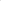 подготовки лиц, желающих принять на воспитание в свою семью ребенка с ограниченными возможностями здоровья (ребенка-инвалида);подготовки лиц, желающих принять на воспитание в свою семью ребенка подросткового возраста, оставшегося без попечения родителей;сокращена численность детей, в отношении которых было принято решение об отмене усыновления, отмене опеки (попечительства), отстранении опекуна (попечителя) от обязанностей2.Развитие эффективной системы профилактики социального сиротстваРазвитие эффективной системы профилактики социального сиротстваРазвитие эффективной системы профилактики социального сиротстваРазвитие эффективной системы профилактики социального сиротства2.1.Предоставление	мер социальной поддержки семьям с детьми, находящимся в трудной жизненной ситуации2022-2025годыГОКУ «Центр по организации социального обслуживания и предоставления социальных выплат»,отдел социальной защиты Любытинского районаоказание социальной помощи не менее 70 семьям,  находящимся в трудной жизненной ситуации2.2.Расширение практики оказания государственной социальной помощи семьям с детьми на основании социальных контрактов2022-2025годыГОКУ «Центр по организации социального обслуживания и предоставления социальных выплат»,отдел социальной защиты Любытинского районаоказание комплексной помощи не менее 27 семьям с детьми, находящимся в трудной жизненной ситуации2.3.Организация социального сопровождения семей с детьми  находящихся в трудной жизненной  ситуации2022-2025годыОБУСО«Любытинский КЦСО»содействие сохранению ребенка в кровной семье2.4.Организация психолого-педагогического сопровождения семей с детьми, находящими в трудной жизненной ситуации2022-2025годыФилиал № 1 ГОБУ "Боровичский ЦППМС" (п.Любытино)обеспечено содействие полноценному развитию и социализации детей, оставшихся без попечения родителей, в условиях замещающего родительства2.5Выявление семей и несовершеннолетних, находящихся в социально опасном положении, для предоставления им социальных услуг, проведения профилактической работы, направленной на защиту прав и законных	интересов несовершеннолетних. Организация работы службы «Скорая семейная помощь», реализация технологии «Сигнальная карта» в учреждениях социального обслуживания населения2022-2025 годыОБУСО «Любытинский КЦСО»содействие сохранению ребенка в кровной семье2.6.Проведение профилактической работы с семьями, находящимися в социально опасном положении2022-2025 годыФилиал № 1 ГОБУ "Боровичский ЦППМС" (п. Любытино)содействие сохранению ребенка в кровной семье3.Информационно-методическое и кадровое обеспечение системы профилактики социального сиротстваИнформационно-методическое и кадровое обеспечение системы профилактики социального сиротстваИнформационно-методическое и кадровое обеспечение системы профилактики социального сиротстваИнформационно-методическое и кадровое обеспечение системы профилактики социального сиротства3.1.Организация информирования граждан о мерах социальной поддержки семей с детьми2022-2025 годыГОКУ «Центр по организации социального обслуживания и предоставления социальных выплат», отдел социальной защиты Любытинского района, ОБУСО «Любытинский КЦСО»обеспечение доступности и оперативности представления информации по вопросам поддержки семьи и детства3.2.Повышение доступности экстренной психологической помощи детям и их родителям посредством организации информирования о службе экстренной психологической помощи, работа службы «Телефон доверия» с единым общероссийским номером 8-800-20001222022-2025 годыКомитет образования Администрации Любытинского муниципального района,ОБУСО «Любытинский КЦСО»,Филиал № 1 ГОБУ «Боровичский ЦППМС»(п. Любытино)сформирована стабильно работающая система повышения профессиональных компетенций специалистов, ответственных за организацию и предоставление психологической помощи детям и родителям; обеспечено информирование  о  телефоне доверия 8-800-2000-1223.3.Участие в  обучающих мероприятиях для специалистов органов системы профилактики, в том числе, по направлениям: профилактика социального сиротства; сопровождение детей в замещающих семьях2022-2025 годыФилиал № 1 ГОБУ «Боровичский ЦППМС» (п. Любытино),Комитет образования Любытинского муниципального района,ОБУСО «Любытинский КЦСО»повышение квалификации специалистов органов системы профилактики4.Управление реализацией «Дорожной карты»Управление реализацией «Дорожной карты»Управление реализацией «Дорожной карты»Управление реализацией «Дорожной карты»4.1.Мониторинг реализации плана мероприятий («дорожной карты») по профилактике социального сиротства на 2022-2025 годы на территории Любытинского районадо 20 января года, следующего за отчетнымКомитет образования Администрации Любытинского муниципального районаобеспечен мониторинг работы органов и учреждений системы профилактики безнадзорности и правонарушений несовершеннолетних в сфере профилактики социальногосиротства4.2.Организация рассмотрения вопроса «О реализации плана мероприятий («дорожной карты») по профилактике социального сиротства на 2022-2025 годы на территории Любытинского района на районной комиссии по делам несовершеннолетних и защите их прав2023-2025 годыежегодноКомитет образования Администрации Любытинского муниципального районаСовершенствование межведомственного взаимодействия№ п/пФамилияИмя Отчество Дата рождения (день, месяц, год)Пол Образовательная организация (сокращенное наименование), дошкольное отделениеКласс, группаБуква классаАдрес регистрацииАдрес фактического проживания Примечание 123456789101112№ п/пФамилияИмя Отчество Дата рождения (день, месяц, год)Пол Адрес регистрацииАдрес фактического проживания Дата получения отсрочки обученияПримечание 12345678910№ п/пФамилияИмя Отчество Дата рождения (день, месяц, год)Пол Адрес регистрацииАдрес фактического проживания Примечание 123456789№ п/пФамилияИмя Отчество Дата рождения (день, месяц, год)Пол Адрес регистрацииАдрес фактического проживания Примечание 123456789№ п/пФамилияИмя Отчество Дата рождения (день, месяц, год)Адрес регистрацииАдрес фактического проживания Планируемая школаПримечание 123456789№ п/пФамилияИмяОтчествоДата рождения (день, месяц, год)ПолИз какой образовательной организации выбыл (дошкольного отделения)Класс, группаДата отчисления, номер приказаАдрес нового места жительстваНазвание новой образовательной организации (дошкольного отделения)Примечание123456789101112№ п/пФами-лияИмяОтчествоДата рождения (день, месяц, год)ПолВ какую образовательную организацию прибыл (дошкольное отделение)Класс, группаБуква классаАдрес регистрацииАдрес фактического проживанияОткуда прибыл (название и адрес образовательного учреждения, дошкольного отделения)123456789101112№ п/пФамилияИмяОтчествоДата рождения (день, месяц, год)ПолФорма образованияОбразовательная организация для прохождения промежуточной аттестацииАдрес регистрацииАдрес фактического проживанияПримечание1234567891011№п/пНаименование учреждения,включая подведомственные(адрес местонахождения)Уровень снижения объема потребляемых ресурсовУровень снижения объема потребляемых ресурсовУровень снижения объема потребляемых ресурсовУровень снижения объема потребляемых ресурсов№п/пНаименование учреждения,включая подведомственные(адрес местонахождения)наименованиересурсацелевой уровень сниженияза первый годцелевой уровень снижения запервый и второй годцелевой уровень снижения за трехлетнийпериод1234561.МАДОУ «Детский сад № 1 «Огонек»тепловая энергия на отопление и вентиляцию62,2660,9258,231.МАДОУ «Детский сад № 1 «Огонек»горячая воданеприменимонеприменимонеприменимо1.МАДОУ «Детский сад № 1 «Огонек»холодная вода5,055,045,001.МАДОУ «Детский сад № 1 «Огонек»электрическая энергия48,5447,5045,421.МАДОУ «Детский сад № 1 «Огонек»природный газнеприменимонеприменимонеприменимо1.МАДОУ «Детский сад № 1 «Огонек»твердое топливо на нужды отопления и вентиляциинеприменимонеприменимонеприменимо1.МАДОУ «Детский сад № 1 «Огонек»иные энергетические ресурсы на нужды отопления и вентиляциинеприменимонеприменимонеприменимо1.МАДОУ «Детский сад № 1 «Огонек»моторное топливонеприменимонеприменимонеприменимо2.тепловая энергия на отопление и вентиляцию57,8457,0355,422.горячая воданеприменимонеприменимонеприменимо2.холодная вода6,926,826,732.электрическая энергия39,8739,5138,802.природный газнеприменимонеприменимонеприменимо2.твердое топливо на нужды отопления и вентиляциинеприменимонеприменимонеприменимо2.иные энергетические ресурсы на нужды отопления и вентиляциинеприменимонеприменимонеприменимо2.моторное топливонеприменимонеприменимонеприменимо3.тепловая энергия на отопление и вентиляциюздание эффективно,требование не устанавливаетсяздание эффективно,требование не устанавливаетсяздание эффективно,требование не устанавливается3.горячая воданеприменимонеприменимонеприменимо3.холодная вода19,3917,8914,883.электрическая энергия30,9830,8530,603.природный газнеприменимонеприменимонеприменимо3.твердое топливо на нужды отопления и вентиляциинеприменимонеприменимонеприменимо3.иные энергетические ресурсы на нужды отопления и вентиляциинеприменимонеприменимонеприменимо3.моторное топливонеприменимонеприменимонеприменимотепловая энергия на отопление и вентиляцию133,53126,84113,47горячая воданеприменимонеприменимонеприменимохолодная вода4,794,503,93электрическая энергия40,3438,2534,08природный газнеприменимонеприменимонеприменимотвердое топливо на нужды отопления и вентиляциинеприменимонеприменимонеприменимоиные энергетические ресурсы на нужды отопления и вентиляциинеприменимонеприменимонеприменимомоторное топливонеприменимонеприменимонеприменимотепловая энергия на отопление и вентиляциюнеприменимонеприменимонеприменимогорячая воданеприменимонеприменимонеприменимохолодная вода4,193,983,55электрическая энергия33,1231,7529,02природный газнеприменимонеприменимонеприменимотвердое топливо на нужды отопления и вентиляциинеприменимонеприменимонеприменимоиные энергетические ресурсы на нужды отопления и вентиляциинеприменимонеприменимонеприменимомоторное топливонеприменимонеприменимонеприменимотепловая энергия на отопление и вентиляциюнеприменимонеприменимонеприменимогорячая воданеприменимонеприменимонеприменимохолодная водаздание эффективно,требование не устанавливаетсяздание эффективно,требование не устанавливаетсяздание эффективно,требование не устанавливаетсяэлектрическая энергия29,5728,6226,73природный газнеприменимонеприменимонеприменимотвердое топливо на нужды отопления и вентиляциинеприменимонеприменимонеприменимоиные энергетические ресурсы на нужды отопления и вентиляциинеприменимонеприменимонеприменимомоторное топливонеприменимонеприменимонеприменимотепловая энергия на отопление и вентиляцию58,0656,2752,70горячая воданеприменимонеприменимонеприменимохолодная вода3,943,763,42электрическая энергия51,1148,4743,18природный газнеприменимонеприменимонеприменимотвердое топливо на нужды отопления и вентиляциинеприменимонеприменимонеприменимоиные энергетические ресурсы на нужды отопления и вентиляциинеприменимонеприменимонеприменимомоторное топливонеприменимонеприменимонеприменимотепловая энергия на отопление и вентиляциюгорячая воданеприменимонеприменимонеприменимохолодная водаэлектрическая энергияприродный газнеприменимонеприменимонеприменимотвердое топливо на нужды отопления и вентиляциинеприменимонеприменимонеприменимоиные энергетические ресурсы на нужды отопления и вентиляциинеприменимонеприменимонеприменимомоторное топливонеприменимонеприменимонеприменимотепловая энергия на отопление и вентиляциюнеприменимонеприменимонеприменимогорячая воданеприменимонеприменимонеприменимохолодная водаздание эффективно,требование не устанавливаетсяздание эффективно,требование не устанавливаетсяздание эффективно,требование не устанавливаетсяэлектрическая энергияприродный газнеприменимонеприменимонеприменимотвердое топливо на нужды отопления и вентиляциинеприменимонеприменимонеприменимоиные энергетические ресурсы на нужды отопления и вентиляциинеприменимонеприменимонеприменимомоторное топливо0,000010,000010,00001ГодИсточник финансированияИсточник финансированияИсточник финансированияИсточник финансированияИсточник финансированияГодобластной бюджетфедеральный бюджетместные бюджетывнебюджетные средствавсего201478333,272001701,8000040755,900000,00000120790,97200201585616,711002149,1000025901,750000,00000113667,56100201687336,544001172,1000024637,400000,00000113146,04400201789538,860003656,5000024987,187000,00000118182,54700201888919,70000552,1000025754,200000,00000115226,00000201989466,840002055,3758129975,021300,00000121497,23711202087501,3036010080,1708829841,449750,00000127422,92423202185777,982909189,6522935002,851640,00000129970,48683202285618,816006270,8720029532,600000,00000121422,28800202371519,0420056109,4390030362,600000,00000107991,08100202472042,700006188,9000029856,600000,00000108088,20000ВСЕГО921671,7715049126,00998326607,559690,000001297405,34117№ целевого показателя впаспортемуниципальнойпрограммыНаименованиецелевого показателя,единица измерения(%,ед.)Порядок расчетазначения целевого показателяИсточникполученияинформации,необходимой для  расчетацелевогопоказателя12341.Доля детей старшего дошкольного возраста (5 - 7 лет), осваивающих программы дошкольного образования, от общей численности детей данного возраста (%)Ч1/Ч2 х 100, гдеЧ1 - численность детей в возрасте 5-7 лет, осваивающих программы дошкольного образования, Ч2 - общая численность детей в возрасте 5-7 лет  (данные ДОУ, данные АИС)2.Обеспеченность детей дошкольного возраста местами в дошкольных образовательных организациях (количество мест на 1000 детей) (ед.) К/Ч х 100, гдеК - общее количество мест в организациях, реализующих образовательную программу дошкольного образования,Ч - общая численность детей в возрасте от 1 года до 7 лет(данные ДОУ, данные АИС)3.Доля семей, чьи дети старшего дошкольного возраста имеют возможность получать доступные качественные услуги предшкольного образования, в общей численности семей, имеющих детей старшего дошкольного возраста (%)К/Ч х 100, гдеК - количество семей, чьи дети старшего дошкольного возраста (5-7 лет) имеют возможность получать дошкольное образование в организациях, имеющих лицензию на реализацию основной общеобразовательной программы дошкольного образования Ч - общая численность семей, имеющих детей старшего дошкольного возраста (данные ДОУ)4.Доля детей в возрасте от 1 года до 7 лет, охваченных услугами дошкольного образования, в общей численности детей указанного возраста (%)Ч1/Ч2 х 100, гдеЧ1 - численность детей в возрасте от 1 года до 7 лет, осваивающих программы дошкольного образования Ч2 - общая численность детей в возрасте от 1 года до 7 лет (данные ДОУ, данные АИС)5.Удельный вес учащихся организаций общего образования, обучающихся в соответствии с новыми ФГОС (%)Ч1/Ч2 х 100, гдеЧ1 - численность обучающихся образовательных организаций (включая филиалы), реализующих образовательные программы  общего  образования, осваивающих образовательные программы, соответствующие требованиям федеральных государственных образовательных стандартов   общего  образования,Ч2 - численность  учащихся образовательных организаций (включая филиалы), реализующих образовательные программы общего  образования данные форм федерального статистичес-кого наблюдения № ОО -16.Удельный вес лиц, сдавших единый государственный экзамен, от числа выпускников, участвовавших в нем (%)Ч1/Ч2 х 100, гдеЧ1 - численность выпускников 11(12)-х классов, сдавших единый государственный экзамен,Ч2 - численность  учащихся 11(12)-х классов, допущенных к государственной итоговой аттестации по образовательным программам среднего общего образования данные форм федерального статистического наблюдения № ОО -17.Доля детей-инвалидов, получающих общее образование на дому с использованием дистанционных образовательных технологий, от общей численности детей-инвалидов, которым это показано (%)Ч1/Ч2 х 100, гдеЧ1 - численность детей-инвалидов, получающих общее образование на дому с использованием дистанционных образовательных технологий;Ч2 - общая численность детей-инвалидов, которым показано обучение с использованием дистанционных образовательных технологий8.Доля муниципальных общеобразовательных организаций, соответствующих современным требованиям обучения, в общем количестве муниципальных общеобразовательных организаций (%)(Q1+Q2…..+Q15)/15, где Qзначения показателей по городским поселениям и сельской местности взятые из форм Федерального статистического наблюдения данные форм федерального статистического наблюдения № ОО -2 «Сведения о материально-техниче-ской и информационной базе, финансово-экономической деятельности общеобразовательной организации9.Доля общеобразовательных организаций, в которых обеспечена возможность пользоваться широкополосным Интернетом не менее 2 Мб/с (процентов) ** (%)Ч1/Ч2 х 100, гдеЧ1 - количество общеобразовательных организаций, в которых обеспечена возможность пользоваться широкополосным Интернетом не менее 2 Мб/с, Ч2 - общее число общеобразовательных организаций данные форм федерального статистического наблюдения № ОО -2 «Сведения о материально-тех-нической и информационной базе, финансово-эконо-мической деятельности общеобразовательной организации10.Удельный вес численности учителей в возрасте до 35 лет в общей численности учителей общеобразовательных организаций (%)К1/К2 х 100, где:К1 - количество учителей в возрасте до 30 лет в общеобразовательных организациях,К2 - общее количество учителейданные форм федерального статистического наблюдения № ОО -111.Доля детей в возрасте 5 - 18 лет, охваченных программами дополнительного образования детей, в общей численности детей в возрасте 5 - 18 лет (%)Ч1\Ч2х100, где:Ч1 - число детей в возрасте 
5 - 18 лет, охваченных программами дополнительного образования детейЧ2 - общая численность  детей 
в возрасте 5 - 18 лет(данные статотчетов№ 1-ДО, 12.Доля детей старшего школьного возраста, получающих услуги дополнительного образования детей, в общей численности детей старшего школьного возраста (%)Ч1\Ч2х100, где:Ч1 - число детей старшего школьного возраста, получающих услуги дополнительного образования Ч2 - общая численность  детей старшего школьного возраста(данные ОО)13.Доля детей с ограниченными возможностями здоровья в возрасте 5 - 18 лет, получающих услуги дополнительного образования детей, в общей численности детей с ограниченными возможностями здоровья (%)Ч1\Ч2х100, где:Ч1 - число детей с ограниченными возможностями здоровья в возрасте 5 - 18 лет, получающих услуги дополнительного образованияЧ2 - общая численность  детей с ограниченными возможностями здоровья(данные собеседования)14.Количество предметных олимпиад в рамках всероссийской олимпиады школьников по общеобразовательным предметам, в которых принимают участие обучающиеся района:муниципальный этапобластной этап всероссийский этап**(ед.)приказы о проведении муниципального этапа всероссийской олимпиады школьников общеобразовательных организаций муниципального района в соответствующем учебном году;приказы на отправку команд школьников на региональный и заключительный этапы всероссийской олимпиады школьников15.Количество обучающихся образовательных организаций района, принимающих участие во всероссийскойолим-пиаде школьников по общеобразовательным предметам:муниципальный этапобластной этапвсероссийский этап**(ед.)сведения из муниципальной базы участников муниципального этапа  всероссийской олимпиады школьников;приказы на отправку команд школьников на региональный и заключительный этапы всероссийской олимпиады школьников16.Количество одаренных детей и талантливой молодежи, получивших финансовую поддержку (награжденных премиями, стипендиями, другими видами поощрения) на муниципальном, региональном, всероссийском уровнях (чел.)данные о количестве одаренных детей и талантливой молодежи, получивших финансовую поддержку (награжденных премиями, стипендиями, другими видами поощрения) на муниципальном, региональном, всероссийском уровнях (определяются по результатам собеседования)17.Доля детей-сирот и детей, оставшихся без попечения родителей, в общей численности детей в возрасте до 17 лет (%) <*>К1\К2х100, где:К1 - общее количество детей, проживающих на территории района;К2 - общее количество детей-сирот и детей, оставшихся без попечения родителей, состоящих на учете18.Доля детей-сирот и детей, оставшихся без попечения родителей, переданных на воспитание в семьи, в общей численности детей-сирот и детей, оставшихся без попечения родителей (%)К1\К2х100, где:К1–общее количество детей-сирот и детей, оставшихся без попечения родителей, воспитывающихся в семьях;К2 - общее количество детей-сирот и детей, оставшихся без попечения родителей, состоящих на учете19.Результативность использования субсидии, предоставляемой району в текущем финансовом году для обеспечения жилыми помещениями детей-сирот, а также лиц из числа детей-сирот, подлежащих обеспечению жилыми помещениями по договорам найма специализированных жилых помещений (%)соблюдение условий Соглашения между комитетом образования и департаментом образования и молодежной политики Новгородской области20.Количество детей-сирот, а также лиц из числа детей-сирот, обеспеченных жилыми помещениями в отчетном финансовом году (чел.)соблюдение условий Соглашения между комитетом образования и департаментом образования и молодежной политики Новгородской области21.Результативность использования субсидии, предоставляемой району в текущем финансовом году для обеспечения лиц из числа детей-сирот и детей, оставшихся без попечения родителей, единовре-менной выплатой на текущий ремонт находящихся в их собственности жилых помещений, (%)** дополнительная мера социальной поддержки детям-сиротам и детям, оставшимся без попечения родителей, а также лицам из числа детей-сирот и детей, оставшихся без попечения родителей, в соответствии с областным законом от 05.09.2014  № 618-ОЗ «О мерах социальной поддержки детей-сирот и детей, оставшихся без попечения родителей, лиц из числа детей-сирот и детей, оставшихся без попечения родителей, а также усыновителей»22.Отношение среднемесячной заработной платы педагогических работников муниципальных образовательных организаций дошкольного образования к средней заработной плате в общем образовании (%) ЗПд/ ЗПо х 100, гдеЗПд- среднемесячная заработная плата педагогических работников муниципальных образовательных организаций дошкольного образования ЗПо - средняя заработная плата в общем образовании данные форм федерального статистического наблюдения (по данным отчета ЗП-Образование «Сведения о численности и оплате труда работников сферы образования по категориям персонала» по организациям, подведомственным министерству23.Отношение средней заработной платы педагогических работников муниципальных образовательных организаций общего образования к средней заработной плате в области (%)ЗПп/ ЗПэ х 100, гдеЗПп - среднемесячная заработная плата педагогических работников муниципальных образовательных организаций общего образования ЗПэ - средняя заработная плата в области данные форм федерального статистического наблюдения № ЗП-Образование «Сведения о численности и оплате труда работников сферы образования по категориям персонала» по организациям, подведомственным министерству24Отношение среднемесячной заработной платы педагогов муниципальных организаций дополнительного образования детей к среднемесячной заработной плате учителей в области (%)ЗПдоп/ ЗПэ х 100, гдеЗП доп - среднемесячная заработная плата педагогических работников муниципальных образовательных организаций дополнительного образования детей ЗПэ - средняя заработная плата в области (прогноз по данным департамента экономического развития Новгородской области).данные форм федерального статистичекогонаблюде-ния № ЗП-Образование «Сведения о численности и оплате труда работников сферы образования по категориям персонала» по организациям, подведомственным министерству25.Уровень финансирования реализации мероприятий Программы (%)Фф/Фп х100, гдеФф- объем освоения мероприятий государственной программы (бухгалтерский отчет форма 0503166 «Сведения об исполнении мероприятий в рамках целевых программ»);Фп- плановой объем финансирования (утверждено в программе)».26.Доля дошкольных образовательных организаций, в которых создана универсальная безбарьерная среда для инклюзивного образования детей-инвалидов, в общем количестве дошкольных образовательных организаций (%)А/Qх100%, где А-общее количество дошкольных образовательных организаций, в которых создана универсальная безбарьерная среда для инклюзивного образования детей-инвалидов, в общем количестве дошкольных образовательных организацийQ-общее количество дошкольных образовательных организаций в районе27.Доля детей-инвалидов в возрасте от 1.5 до 7 лет, охваченных дошкольным образованием, в общей численности детей-инвалидов данного возраста (%)А/Q х 100 %, где:А - количество детей- инвалидов в возрасте от 1,5 до 7 лет в дошкольных образовательных организациях;Q - общая численность детей-инвалидов, дошкольного возраста в возрасте от 1,5 до 7 лет28.Доля детей в возрасте от 5 до 18 лет, получающих дополнительное образование с использованием сертификата дополнительного образования, в общей численности детей, получающих дополнительное образование за счет бюджетных средств (%)Спдо=(Чспдо/Чобуч 5-18)*100%, где Чспдо - численность детей в возрасте от 5 до 18 лет, использующих для получениядополнительного образования сертификаты дополнительного образования;Чобуч5-18 - общая численность детей в возрасте от 5 до 18 лет получающих дополнительное образования по программам, финансовое обеспечение которых осуществляется за счет бюджетных средств (пообъектный мониторинг)29.Доля детей в возрасте от 5 до 18 лет, использующих сертификаты дополнительного образования в статусе сертификатов персонифицированного финансирования (%)рассчитывается по формуле: Спф= (Чдспф / Ч5-18)*100%, где:Чдспф - общая численность детей, использующих сертификаты дополнительного образования в статусе сертификатов персонифицированного финансированияЧ5-18 - численность детей в возрасте от 5 до 18 лет,  проживающих на территории муниципалитета30.Доля обучающихся, получающих начальное общее образование в государственных и муниципальных образова-тельных организациях, получающих бесплатное горячее питание, к общему количеству обучающихся, получающих начальное общее образование в государственных и муниципальных образовательных организациях (%)-(данные комитета и отчетов ОО)31.Доля обучающихся общеобразовательных организаций, обеспеченных бесплатной перевозкой (%)-(данные комитета и отчетов ОО)ГодГодИсточник финансированияИсточник финансированияИсточник финансированияИсточник финансированияИсточник финансированияИсточник финансированияИсточник финансированияИсточник финансированияИсточник финансированияИсточник финансированияГодГодобластной
бюджетобластной
бюджетфедеральный
бюджетфедеральный
бюджетместные бюджетыместные бюджетывнебюджетные
средствавнебюджетные
средствавсеговсего11223344556620142014553,10000553,100000,000000,0000020,0000020,000000,000000,00000573,10000573,1000020152015528,70000528,70000845,90000845,90000345,00000345,000000,000000,000001719,600001719,6000020162016443,00000443,000000,000000,0000015,0000015,000000,000000,00000458,00000458,00000201720171537,700001537,700002709,400002709,40000471,60000471,600000,000000,000004718,700004718,7000020182018523,00000523,000000,000000,000001642,200001642,200000,000000,000002165,200002165,2000020192019498,80000498,800000,000000,000002165,081502165,081500,000000,000002663,881502663,88150202020201081,738991081,738991892,700011892,700011745,388001745,388000,000000,000004719,827004719,82700202120211219,1251219,1252723,875002723,875004938,821004938,821000,000000,000008881,821008881,8210020222022   1059,91600   1059,916002989,872002989,8720036,9120036,912000,000000,000004086,700004086,7000020232023    1024,04200    1024,042002828,439002828,4390034,9190034,919000,000000,000003887,400003887,4000020242024    1041,70000    1041,700002907,900002907,9000035,9000035,900000,000000,000003985,500003985,50000ВСЕГОВСЕГО9510,821999510,8219916898,0860116898,0860111450,8215011450,821500,000000,0000037859,7295037859,72950  №
 п/п  №
 п/пЗадачи подпрограммы, наименование и единица измерения целевого 
показателяЗадачи подпрограммы, наименование и единица измерения целевого 
показателяЗначение целевого показателя по годамЗначение целевого показателя по годамЗначение целевого показателя по годамЗначение целевого показателя по годамЗначение целевого показателя по годамЗначение целевого показателя по годамЗначение целевого показателя по годамЗначение целевого показателя по годамЗначение целевого показателя по годамЗначение целевого показателя по годамЗначение целевого показателя по годамЗначение целевого показателя по годамЗначение целевого показателя по годамЗначение целевого показателя по годамЗначение целевого показателя по годамЗначение целевого показателя по годамЗначение целевого показателя по годамЗначение целевого показателя по годамЗначение целевого показателя по годамЗначение целевого показателя по годамЗначение целевого показателя по годамЗначение целевого показателя по годам  №
 п/п  №
 п/пЗадачи подпрограммы, наименование и единица измерения целевого 
показателяЗадачи подпрограммы, наименование и единица измерения целевого 
показателя2014201420152015201620162017201720182018201920192020202020212021202220222023202320242024   1   1223344556677889910101111121213131.1.Задача 1: Вовлечение детей в сферу дополнительного образования и обеспечение доступности услуг дополнительного образования детей независимо от их места жительства, социально-экономического статуса, состояния здоровьяЗадача 1: Вовлечение детей в сферу дополнительного образования и обеспечение доступности услуг дополнительного образования детей независимо от их места жительства, социально-экономического статуса, состояния здоровьяЗадача 1: Вовлечение детей в сферу дополнительного образования и обеспечение доступности услуг дополнительного образования детей независимо от их места жительства, социально-экономического статуса, состояния здоровьяЗадача 1: Вовлечение детей в сферу дополнительного образования и обеспечение доступности услуг дополнительного образования детей независимо от их места жительства, социально-экономического статуса, состояния здоровьяЗадача 1: Вовлечение детей в сферу дополнительного образования и обеспечение доступности услуг дополнительного образования детей независимо от их места жительства, социально-экономического статуса, состояния здоровьяЗадача 1: Вовлечение детей в сферу дополнительного образования и обеспечение доступности услуг дополнительного образования детей независимо от их места жительства, социально-экономического статуса, состояния здоровьяЗадача 1: Вовлечение детей в сферу дополнительного образования и обеспечение доступности услуг дополнительного образования детей независимо от их места жительства, социально-экономического статуса, состояния здоровьяЗадача 1: Вовлечение детей в сферу дополнительного образования и обеспечение доступности услуг дополнительного образования детей независимо от их места жительства, социально-экономического статуса, состояния здоровьяЗадача 1: Вовлечение детей в сферу дополнительного образования и обеспечение доступности услуг дополнительного образования детей независимо от их места жительства, социально-экономического статуса, состояния здоровьяЗадача 1: Вовлечение детей в сферу дополнительного образования и обеспечение доступности услуг дополнительного образования детей независимо от их места жительства, социально-экономического статуса, состояния здоровьяЗадача 1: Вовлечение детей в сферу дополнительного образования и обеспечение доступности услуг дополнительного образования детей независимо от их места жительства, социально-экономического статуса, состояния здоровьяЗадача 1: Вовлечение детей в сферу дополнительного образования и обеспечение доступности услуг дополнительного образования детей независимо от их места жительства, социально-экономического статуса, состояния здоровьяЗадача 1: Вовлечение детей в сферу дополнительного образования и обеспечение доступности услуг дополнительного образования детей независимо от их места жительства, социально-экономического статуса, состояния здоровьяЗадача 1: Вовлечение детей в сферу дополнительного образования и обеспечение доступности услуг дополнительного образования детей независимо от их места жительства, социально-экономического статуса, состояния здоровьяЗадача 1: Вовлечение детей в сферу дополнительного образования и обеспечение доступности услуг дополнительного образования детей независимо от их места жительства, социально-экономического статуса, состояния здоровьяЗадача 1: Вовлечение детей в сферу дополнительного образования и обеспечение доступности услуг дополнительного образования детей независимо от их места жительства, социально-экономического статуса, состояния здоровьяЗадача 1: Вовлечение детей в сферу дополнительного образования и обеспечение доступности услуг дополнительного образования детей независимо от их места жительства, социально-экономического статуса, состояния здоровьяЗадача 1: Вовлечение детей в сферу дополнительного образования и обеспечение доступности услуг дополнительного образования детей независимо от их места жительства, социально-экономического статуса, состояния здоровьяЗадача 1: Вовлечение детей в сферу дополнительного образования и обеспечение доступности услуг дополнительного образования детей независимо от их места жительства, социально-экономического статуса, состояния здоровьяЗадача 1: Вовлечение детей в сферу дополнительного образования и обеспечение доступности услуг дополнительного образования детей независимо от их места жительства, социально-экономического статуса, состояния здоровьяЗадача 1: Вовлечение детей в сферу дополнительного образования и обеспечение доступности услуг дополнительного образования детей независимо от их места жительства, социально-экономического статуса, состояния здоровьяЗадача 1: Вовлечение детей в сферу дополнительного образования и обеспечение доступности услуг дополнительного образования детей независимо от их места жительства, социально-экономического статуса, состояния здоровьяЗадача 1: Вовлечение детей в сферу дополнительного образования и обеспечение доступности услуг дополнительного образования детей независимо от их места жительства, социально-экономического статуса, состояния здоровьяЗадача 1: Вовлечение детей в сферу дополнительного образования и обеспечение доступности услуг дополнительного образования детей независимо от их места жительства, социально-экономического статуса, состояния здоровья1.1.1.1.Доля  детей в возрасте 5-18 лет охваченных программами дополнительного образования детей в общей численности детей в возрасте 5-18 лет, (%)Доля  детей в возрасте 5-18 лет охваченных программами дополнительного образования детей в общей численности детей в возрасте 5-18 лет, (%)91,591,596,896,891,591,595,295,272,572,572,572,574,2574,2574,074,074,574,574,574,575751.2.1.2.Доля детей старшего школьного возраста, получающих услуги дополнительного образования детей, в об-щей численности детей старшего школьного возраста, (%)Доля детей старшего школьного возраста, получающих услуги дополнительного образования детей, в об-щей численности детей старшего школьного возраста, (%)1001001001001001001001001001001001001001001001001001001001001001001.3.1.3.Доля детей с ограничен-ными возможностями здоровья в возрасте 5-18 лет, получающих услуги дополнительного образования детей, в общей численности детей с ог-раниченными возможностями здоровья, (%)Доля детей с ограничен-ными возможностями здоровья в возрасте 5-18 лет, получающих услуги дополнительного образования детей, в общей численности детей с ог-раниченными возможностями здоровья, (%)99,5499,5499,5499,5499,5499,5499,5599,5599,5599,5578,378,380,180,199,5699,5699,5699,5699,5699,5699,5699,561.4.1.4. Доля детей в возрасте от 5 до 18 лет, получающих дополнительное образование с использованием сертификата дополнительного образования, в общей численности детей, получающих дополнительное образование за счет бюджетных средств % Доля детей в возрасте от 5 до 18 лет, получающих дополнительное образование с использованием сертификата дополнительного образования, в общей численности детей, получающих дополнительное образование за счет бюджетных средств %000000001010101010,210,210101010101010101.5.1.5.Доля детей в возрасте от 5 до 18 лет, использующих сертификаты дополнительного образования в статусе сертификатов персонифицированного финансирования %Доля детей в возрасте от 5 до 18 лет, использующих сертификаты дополнительного образования в статусе сертификатов персонифицированного финансирования %000000001010101010,210,210101010101010101.6.1.6.Доля педагогических работников имеющих право на возмещение расходов на услуги информационно-теле-коммуникационных сетей общего пользования, в том числе сети «Интернет», связанных с организацией дистанционного обучения в период ограничений, установленных в связи с введением режима повышенной готовности на территории Новгородской области и получивших его. (%)Доля педагогических работников имеющих право на возмещение расходов на услуги информационно-теле-коммуникационных сетей общего пользования, в том числе сети «Интернет», связанных с организацией дистанционного обучения в период ограничений, установленных в связи с введением режима повышенной готовности на территории Новгородской области и получивших его. (%)000000000000100100000000001.7.1.7.Количество муниципальных образовательных организаций дополнительного образования детей, в которых обновлена материально-техническая база (ед.)Количество муниципальных образовательных организаций дополнительного образования детей, в которых обновлена материально-техническая база (ед.)00000000000000110000002.2.Задача 2: Формирование целостной системы выявления, продвижения и поддержки одаренных детей, инициативной и талантливой молодежиЗадача 2: Формирование целостной системы выявления, продвижения и поддержки одаренных детей, инициативной и талантливой молодежиЗадача 2: Формирование целостной системы выявления, продвижения и поддержки одаренных детей, инициативной и талантливой молодежиЗадача 2: Формирование целостной системы выявления, продвижения и поддержки одаренных детей, инициативной и талантливой молодежиЗадача 2: Формирование целостной системы выявления, продвижения и поддержки одаренных детей, инициативной и талантливой молодежиЗадача 2: Формирование целостной системы выявления, продвижения и поддержки одаренных детей, инициативной и талантливой молодежиЗадача 2: Формирование целостной системы выявления, продвижения и поддержки одаренных детей, инициативной и талантливой молодежиЗадача 2: Формирование целостной системы выявления, продвижения и поддержки одаренных детей, инициативной и талантливой молодежиЗадача 2: Формирование целостной системы выявления, продвижения и поддержки одаренных детей, инициативной и талантливой молодежиЗадача 2: Формирование целостной системы выявления, продвижения и поддержки одаренных детей, инициативной и талантливой молодежиЗадача 2: Формирование целостной системы выявления, продвижения и поддержки одаренных детей, инициативной и талантливой молодежиЗадача 2: Формирование целостной системы выявления, продвижения и поддержки одаренных детей, инициативной и талантливой молодежиЗадача 2: Формирование целостной системы выявления, продвижения и поддержки одаренных детей, инициативной и талантливой молодежиЗадача 2: Формирование целостной системы выявления, продвижения и поддержки одаренных детей, инициативной и талантливой молодежиЗадача 2: Формирование целостной системы выявления, продвижения и поддержки одаренных детей, инициативной и талантливой молодежиЗадача 2: Формирование целостной системы выявления, продвижения и поддержки одаренных детей, инициативной и талантливой молодежиЗадача 2: Формирование целостной системы выявления, продвижения и поддержки одаренных детей, инициативной и талантливой молодежиЗадача 2: Формирование целостной системы выявления, продвижения и поддержки одаренных детей, инициативной и талантливой молодежиЗадача 2: Формирование целостной системы выявления, продвижения и поддержки одаренных детей, инициативной и талантливой молодежиЗадача 2: Формирование целостной системы выявления, продвижения и поддержки одаренных детей, инициативной и талантливой молодежиЗадача 2: Формирование целостной системы выявления, продвижения и поддержки одаренных детей, инициативной и талантливой молодежиЗадача 2: Формирование целостной системы выявления, продвижения и поддержки одаренных детей, инициативной и талантливой молодежиЗадача 2: Формирование целостной системы выявления, продвижения и поддержки одаренных детей, инициативной и талантливой молодежиЗадача 2: Формирование целостной системы выявления, продвижения и поддержки одаренных детей, инициативной и талантливой молодежи2.1.2.1.Количество предметных олимпиад в рамках всероссийской олимпиады школьников по общеобразовательным предметам, в которых принимают участие обучающиеся района:муниципальный этапобластной этап всероссийский этап (ед.)Количество предметных олимпиад в рамках всероссийской олимпиады школьников по общеобразовательным предметам, в которых принимают участие обучающиеся района:муниципальный этапобластной этап всероссийский этап (ед.)18811881188118811881188118811881188118811882188218821882188118811881188118811881188118812.2.2.2.Доля обучающихся, участвующих в олимпиадах и конкурсах различного уровня, в общей численности учащихся, (%)Доля обучающихся, участвующих в олимпиадах и конкурсах различного уровня, в общей численности учащихся, (%)80,3180,3198,798,798,998,981,081,082,082,082,082,084,084,084,084,084,084,084,084,084,084,02.3.2.3.Количество одаренных детей и талантливой молодёжи, получивших финансовую поддержку (награжденных премиями, стипендиями, другими видами поощрения) на муниципальном, региональном, всероссийском уровнях( ед.)Количество одаренных детей и талантливой молодёжи, получивших финансовую поддержку (награжденных премиями, стипендиями, другими видами поощрения) на муниципальном, региональном, всероссийском уровнях( ед.)60606060626262626363636363636464646464646464Задача 3. Содержание имущественного комплекса в соответствии с нормативными требованиямиЗадача 3. Содержание имущественного комплекса в соответствии с нормативными требованиямиЗадача 3. Содержание имущественного комплекса в соответствии с нормативными требованиямиЗадача 3. Содержание имущественного комплекса в соответствии с нормативными требованиямиЗадача 3. Содержание имущественного комплекса в соответствии с нормативными требованиямиЗадача 3. Содержание имущественного комплекса в соответствии с нормативными требованиямиЗадача 3. Содержание имущественного комплекса в соответствии с нормативными требованиямиЗадача 3. Содержание имущественного комплекса в соответствии с нормативными требованиямиЗадача 3. Содержание имущественного комплекса в соответствии с нормативными требованиямиЗадача 3. Содержание имущественного комплекса в соответствии с нормативными требованиямиЗадача 3. Содержание имущественного комплекса в соответствии с нормативными требованиямиЗадача 3. Содержание имущественного комплекса в соответствии с нормативными требованиямиЗадача 3. Содержание имущественного комплекса в соответствии с нормативными требованиямиЗадача 3. Содержание имущественного комплекса в соответствии с нормативными требованиямиЗадача 3. Содержание имущественного комплекса в соответствии с нормативными требованиямиЗадача 3. Содержание имущественного комплекса в соответствии с нормативными требованиямиЗадача 3. Содержание имущественного комплекса в соответствии с нормативными требованиямиЗадача 3. Содержание имущественного комплекса в соответствии с нормативными требованиямиЗадача 3. Содержание имущественного комплекса в соответствии с нормативными требованиямиЗадача 3. Содержание имущественного комплекса в соответствии с нормативными требованиямиЗадача 3. Содержание имущественного комплекса в соответствии с нормативными требованиямиЗадача 3. Содержание имущественного комплекса в соответствии с нормативными требованиямиЗадача 3. Содержание имущественного комплекса в соответствии с нормативными требованиямиЗадача 3. Содержание имущественного комплекса в соответствии с нормативными требованиямиЗадача 3. Содержание имущественного комплекса в соответствии с нормативными требованиямиЗадача 3. Содержание имущественного комплекса в соответствии с нормативными требованиями3.1.3.1.Проведение мероприятий по устранению предписаний контролирующих  органов (%)Проведение мероприятий по устранению предписаний контролирующих  органов (%)--------100100------------ГодИсточник финансирования (тыс. рублей)Источник финансирования (тыс. рублей)Источник финансирования (тыс. рублей)Источник финансирования (тыс. рублей)Источник финансирования (тыс. рублей)Годобластной
бюджетфедеральный
бюджетместный бюджетвнебюджетные
средствавсего12345620140,000000,0000081,800000,0000081,8000020150,000000,0000084,000000,0000084,0000020160,000000,0000085,000000,0000085,0000020170,000000,0000085,000000,0000085,0000020180,000000,00000507,224000,00000507,2240020190,000000,00000242,926600,00000242,9266020209,000000,00000334,863380,00000343,8633820210,000000,00000393,125340,00000393,1253420220,000000,000000,000000,000000,0000020230,000000,000000,000000,000000,0000020240,000000,000000,000000,000000,00000всего9,000000,000001813,939320,000001822,93932№
п/пЗадачи подпрограммы, наименование и единица измерения целевого 
показателяЗначение целевого показателя по годамЗначение целевого показателя по годамЗначение целевого показателя по годамЗначение целевого показателя по годамЗначение целевого показателя по годамЗначение целевого показателя по годамЗначение целевого показателя по годам№
п/пЗадачи подпрограммы, наименование и единица измерения целевого 
показателя20142015201620172018201920201234567891.Задача 1: Развитие системы молодежной политики Задача 1: Развитие системы молодежной политики Задача 1: Развитие системы молодежной политики Задача 1: Развитие системы молодежной политики Задача 1: Развитие системы молодежной политики Задача 1: Развитие системы молодежной политики Задача 1: Развитие системы молодежной политики Задача 1: Развитие системы молодежной политики 1.1.Показатель 1: количество реализуемых проектов Молодежным советом при Думе муниципального района (ед.)1------2.Задача 2: Каровое и информационное обеспечение молодежной политикиЗадача 2: Каровое и информационное обеспечение молодежной политикиЗадача 2: Каровое и информационное обеспечение молодежной политикиЗадача 2: Каровое и информационное обеспечение молодежной политикиЗадача 2: Каровое и информационное обеспечение молодежной политикиЗадача 2: Каровое и информационное обеспечение молодежной политикиЗадача 2: Каровое и информационное обеспечение молодежной политикиЗадача 2: Каровое и информационное обеспечение молодежной политики2.1.Показатель 1: количество изданных и распространенных информационных, методических материалов по приоритетным направлениям государственной молодежной политики (ед.)26------2.2.Показатель 2: % специ-алистов органов по делам молодежи, прошедших курсовую подготовку по повышению квалификации100------2.3.Показатель 3: % руководителей и специалистов МАУ МЦ «Импульс», повысивших квалификацию100------2.4.Показатель 4: количество публикаций молодежной тематики в СМИ (ед.)14------3.Задача 3: Поддержка молодой семьиЗадача 3: Поддержка молодой семьиЗадача 3: Поддержка молодой семьиЗадача 3: Поддержка молодой семьиЗадача 3: Поддержка молодой семьиЗадача 3: Поддержка молодой семьиЗадача 3: Поддержка молодой семьиЗадача 3: Поддержка молодой семьи3.1.Показатель 1: количество молодых семей, заключивших браки (ед.)10------3.2.Показатель 2: % разводов среди молодых семей, зарегистрированных на территории района36------3.3.Показатель 3: количество клубов молодых семей, действующих на территории района (ед.)1------4.Задача 4: Поддержка молодежи, оказавшейся в трудной жизненной ситуацииЗадача 4: Поддержка молодежи, оказавшейся в трудной жизненной ситуацииЗадача 4: Поддержка молодежи, оказавшейся в трудной жизненной ситуацииЗадача 4: Поддержка молодежи, оказавшейся в трудной жизненной ситуацииЗадача 4: Поддержка молодежи, оказавшейся в трудной жизненной ситуацииЗадача 4: Поддержка молодежи, оказавшейся в трудной жизненной ситуацииЗадача 4: Поддержка молодежи, оказавшейся в трудной жизненной ситуацииЗадача 4: Поддержка молодежи, оказавшейся в трудной жизненной ситуации4.1.Показатель 1: доля молодежи, находящейся в трудной жизненной ситуации, от общего числа молодежи  (%)1,6------4.2.Показатель 2: наличие программы, проекта по поддержке молодежи, оказавшейся в трудной жизненной ситуации (ед.)1------5.Задача 5: содействие в организации летнего отдыха, молодежного туризмаЗадача 5: содействие в организации летнего отдыха, молодежного туризмаЗадача 5: содействие в организации летнего отдыха, молодежного туризмаЗадача 5: содействие в организации летнего отдыха, молодежного туризмаЗадача 5: содействие в организации летнего отдыха, молодежного туризмаЗадача 5: содействие в организации летнего отдыха, молодежного туризмаЗадача 5: содействие в организации летнего отдыха, молодежного туризмаЗадача 5: содействие в организации летнего отдыха, молодежного туризма5.1.Показатель 1: % молодежи, охваченной профильными лагерями19------5.2.Показатель 2: % молодежи, вовлеченной в занятия молодежным туризмом5------6.Задача 6. Комплексные меры противодействия наркомании и зависимости от других психоактивных веществ, формирование навыков здорового образа жизниЗадача 6. Комплексные меры противодействия наркомании и зависимости от других психоактивных веществ, формирование навыков здорового образа жизниЗадача 6. Комплексные меры противодействия наркомании и зависимости от других психоактивных веществ, формирование навыков здорового образа жизниЗадача 6. Комплексные меры противодействия наркомании и зависимости от других психоактивных веществ, формирование навыков здорового образа жизниЗадача 6. Комплексные меры противодействия наркомании и зависимости от других психоактивных веществ, формирование навыков здорового образа жизниЗадача 6. Комплексные меры противодействия наркомании и зависимости от других психоактивных веществ, формирование навыков здорового образа жизниЗадача 6. Комплексные меры противодействия наркомании и зависимости от других психоактивных веществ, формирование навыков здорового образа жизниЗадача 6. Комплексные меры противодействия наркомании и зависимости от других психоактивных веществ, формирование навыков здорового образа жизни6.1.Показатель 1: охват учащихся 15-18 лет ОО профосмотрами с участием врачей-наркологов (%)94,9------6.2.Показатель 2: % обучающихся муниципальных образовательных учреждениях района, охваченных превентивными образовательными  программами100------6.3.Показатель 3: количество проведенных антинаркотических мероприятий в год (ед.)50------6.4.Показатель 4: количество молодежи, вовлеченной в проведение профилактических антинаркотических мероприятий (%)50------7.Задача 7: Создание условий и механизмов для удовлетворения растущей потребности учреждений и организаций района в молодых квалифицированных специалистахЗадача 7: Создание условий и механизмов для удовлетворения растущей потребности учреждений и организаций района в молодых квалифицированных специалистахЗадача 7: Создание условий и механизмов для удовлетворения растущей потребности учреждений и организаций района в молодых квалифицированных специалистахЗадача 7: Создание условий и механизмов для удовлетворения растущей потребности учреждений и организаций района в молодых квалифицированных специалистахЗадача 7: Создание условий и механизмов для удовлетворения растущей потребности учреждений и организаций района в молодых квалифицированных специалистахЗадача 7: Создание условий и механизмов для удовлетворения растущей потребности учреждений и организаций района в молодых квалифицированных специалистахЗадача 7: Создание условий и механизмов для удовлетворения растущей потребности учреждений и организаций района в молодых квалифицированных специалистахЗадача 7: Создание условий и механизмов для удовлетворения растущей потребности учреждений и организаций района в молодых квалифицированных специалистах7.1.Показатель 1: наличие  молодежной биржи труда(ед.)1------7.2.Показатель 2: количество молодых специалистов получивших социальную поддержку при первом трудоустройстве (ед.)2------7.3.Показатель 3: количество выпускников образовательных  учреждений муниципального района, обучающихся на контрактно-целевой основе, получающих  финансовую поддержку (ед.)3------8.Задача 8: Выявление, продвижение и поддержка активности молодежи и ее достижений в различных сферах деятельности, в том числе по волонтерскому движениюЗадача 8: Выявление, продвижение и поддержка активности молодежи и ее достижений в различных сферах деятельности, в том числе по волонтерскому движениюЗадача 8: Выявление, продвижение и поддержка активности молодежи и ее достижений в различных сферах деятельности, в том числе по волонтерскому движениюЗадача 8: Выявление, продвижение и поддержка активности молодежи и ее достижений в различных сферах деятельности, в том числе по волонтерскому движениюЗадача 8: Выявление, продвижение и поддержка активности молодежи и ее достижений в различных сферах деятельности, в том числе по волонтерскому движениюЗадача 8: Выявление, продвижение и поддержка активности молодежи и ее достижений в различных сферах деятельности, в том числе по волонтерскому движениюЗадача 8: Выявление, продвижение и поддержка активности молодежи и ее достижений в различных сферах деятельности, в том числе по волонтерскому движениюЗадача 8: Выявление, продвижение и поддержка активности молодежи и ее достижений в различных сферах деятельности, в том числе по волонтерскому движению8.1.Показатель 1: доля молодых людей в возрасте от 14 до 30 лет, принимающих участие в добровольческой деятельности, в общей численности молодежи в возрасте от 14 до 30 лет (%)13,2------8.2.Показатель 2: доля молодежи, победителей областных, всероссийских и международных конкурсных мероприятий, от общего числа молодежи района (%)1------8.3Показатель 3: количество молодежи района, принявшей участие в международных, всероссийских и межрегиональных мероприятиях по направлениям государственной молодежной политики(ед.)82------9.Задача 9: Патриотическое воспитание молодежи Любытинского муниципального районаЗадача 9: Патриотическое воспитание молодежи Любытинского муниципального районаЗадача 9: Патриотическое воспитание молодежи Любытинского муниципального районаЗадача 9: Патриотическое воспитание молодежи Любытинского муниципального районаЗадача 9: Патриотическое воспитание молодежи Любытинского муниципального районаЗадача 9: Патриотическое воспитание молодежи Любытинского муниципального районаЗадача 9: Патриотическое воспитание молодежи Любытинского муниципального районаЗадача 9: Патриотическое воспитание молодежи Любытинского муниципального района9.1.Показатель 1: доля молодежи района, участвующей в мероприятиях патриотической направленности от общего числа молодежи района (%)50------9.2.Показатель 2: количество действующих патриотических клубов, центров, объединений (ед.)1------9.3.Показатель 3: доля молодежи, регулярно участвующей в работе патриотических клубов, центров, объединений от общего числа молодежи области (%)5------ГодИсточник финансированияИсточник финансированияИсточник финансированияИсточник финансированияИсточник финансированияГодобластной
бюджетфедеральный
бюджетместныйбюджетвнебюджетные
средствавсего12345620140,000000,0000034,400000,0000034,4000020150,000000,000000,000000,000000,0000020160,000000,000000,000000,000000,0000020170,000000,000000,000000,000000,0000020180,000000,000000,000000,000000,0000020190,000000,000000,000000,000000,0000020200,000000,000000,000000,000000,00000ВСЕГО0,000000,0000034,400000,0000034,40000№
п/пЗадачи подпрограммы, наименование и единица измерения целевого 
показателяЗначение целевого показателя по годамЗначение целевого показателя по годамЗначение целевого показателя по годамЗначение целевого показателя по годамЗначение целевого показателя по годамЗначение целевого показателя по годамЗначение целевого показателя по годамЗначение целевого показателя по годамЗначение целевого показателя по годамЗначение целевого показателя по годамЗначение целевого показателя по годам№
п/пЗадачи подпрограммы, наименование и единица измерения целевого 
показателя20142015201620172018201920202021202220232024123456789101112131.Задача 1: Формирование действенной системы комплексного решения семейного жизнеустройства детей-сирот и детей, оставшихся без попечения родителей, государственной поддержки замещающих семейЗадача 1: Формирование действенной системы комплексного решения семейного жизнеустройства детей-сирот и детей, оставшихся без попечения родителей, государственной поддержки замещающих семейЗадача 1: Формирование действенной системы комплексного решения семейного жизнеустройства детей-сирот и детей, оставшихся без попечения родителей, государственной поддержки замещающих семейЗадача 1: Формирование действенной системы комплексного решения семейного жизнеустройства детей-сирот и детей, оставшихся без попечения родителей, государственной поддержки замещающих семейЗадача 1: Формирование действенной системы комплексного решения семейного жизнеустройства детей-сирот и детей, оставшихся без попечения родителей, государственной поддержки замещающих семейЗадача 1: Формирование действенной системы комплексного решения семейного жизнеустройства детей-сирот и детей, оставшихся без попечения родителей, государственной поддержки замещающих семейЗадача 1: Формирование действенной системы комплексного решения семейного жизнеустройства детей-сирот и детей, оставшихся без попечения родителей, государственной поддержки замещающих семейЗадача 1: Формирование действенной системы комплексного решения семейного жизнеустройства детей-сирот и детей, оставшихся без попечения родителей, государственной поддержки замещающих семейЗадача 1: Формирование действенной системы комплексного решения семейного жизнеустройства детей-сирот и детей, оставшихся без попечения родителей, государственной поддержки замещающих семейЗадача 1: Формирование действенной системы комплексного решения семейного жизнеустройства детей-сирот и детей, оставшихся без попечения родителей, государственной поддержки замещающих семейЗадача 1: Формирование действенной системы комплексного решения семейного жизнеустройства детей-сирот и детей, оставшихся без попечения родителей, государственной поддержки замещающих семейЗадача 1: Формирование действенной системы комплексного решения семейного жизнеустройства детей-сирот и детей, оставшихся без попечения родителей, государственной поддержки замещающих семей1.1.Доля детей-сирот и детей, оставшихся без попечения родителей, в общей численности детей в возрасте до 17 лет, (%) **4,14,03,93,83,74,24,23,53,53,53,51.2.Доля детей-сирот и детей, оставшихся без попечения родителей, переданных на воспитание в семьи, общей численности детей-сирот и детей, оставшихся без попечения родителей, (%) **1001001001001001001001001001001002.Задача 2: Ресурсное и материально-техническое обеспечение процесса социализации детей-сирот, а также лиц из числа детей-сиротЗадача 2: Ресурсное и материально-техническое обеспечение процесса социализации детей-сирот, а также лиц из числа детей-сиротЗадача 2: Ресурсное и материально-техническое обеспечение процесса социализации детей-сирот, а также лиц из числа детей-сиротЗадача 2: Ресурсное и материально-техническое обеспечение процесса социализации детей-сирот, а также лиц из числа детей-сиротЗадача 2: Ресурсное и материально-техническое обеспечение процесса социализации детей-сирот, а также лиц из числа детей-сиротЗадача 2: Ресурсное и материально-техническое обеспечение процесса социализации детей-сирот, а также лиц из числа детей-сиротЗадача 2: Ресурсное и материально-техническое обеспечение процесса социализации детей-сирот, а также лиц из числа детей-сиротЗадача 2: Ресурсное и материально-техническое обеспечение процесса социализации детей-сирот, а также лиц из числа детей-сиротЗадача 2: Ресурсное и материально-техническое обеспечение процесса социализации детей-сирот, а также лиц из числа детей-сиротЗадача 2: Ресурсное и материально-техническое обеспечение процесса социализации детей-сирот, а также лиц из числа детей-сиротЗадача 2: Ресурсное и материально-техническое обеспечение процесса социализации детей-сирот, а также лиц из числа детей-сиротЗадача 2: Ресурсное и материально-техническое обеспечение процесса социализации детей-сирот, а также лиц из числа детей-сирот2.1.Результативность использования субсидии, предоставляемой району в текущем финансовом году для обеспечения жилыми помещениями детей-сирот, а 100100100100100100100100100100100также лиц из числа детей-сирот, подлежащих обеспечению жилыми помещениями, по договорам найма специализированных жилых помещений, (%) **2.2.Количество детей-сирот, а также лиц из числа детей-сирот, обеспеченных жилыми помещениями в отчетном финансовом году (ед.)**1966855555552.3.Результативность использования субсидии, предоставляемой району в текущем финансовом году для обеспечения лиц из числа детей-сирот и детей, оставшихся без попечения родителей, единовременной выплатой на текущий ремонт находящихся в их собственности жилых помещений, (%)**100100100100100100100100100100100ГодГодИсточник финансированияИсточник финансированияИсточник финансированияИсточник финансированияИсточник финансированияИсточник финансированияИсточник финансированияГодГодобластной
бюджетфедеральный
бюджетместный бюджетвнебюджетные
средствавсеговсего122345620149746,500009746,500001701,800000,000000,0000011448,3000020154231,911004231,911001115,700000,000000,000005347,6110020164534,044004534,044001067,400000,000000,000005601,4440020173792,786003792,78600858,100000,000000,000004650,8860020183382,700003382,70000552,090440,000000,000003934,7904420192512,300002512,30000550,645810,000000,000003062,9458120203064,382003064,382000,000000,000000,000003064,3820020210,000000,000000,000000,000000,000000,0000020225486,300005486,300000,000000,000000,000005486,3000020235486,300005486,300000,000000,000000,000005486,3000020245486,300005486,300000,000000,000000,000005486,30000ВСЕГО48440,7530048440,753005845,736250,000000,0000054286,48925№
п/п№
п/п№
п/пЗадачи подпрограммы, наименование и единица измерения целевого показателяЗадачи подпрограммы, наименование и единица измерения целевого показателяЗначение целевого показателя по годамЗначение целевого показателя по годамЗначение целевого показателя по годамЗначение целевого показателя по годамЗначение целевого показателя по годамЗначение целевого показателя по годамЗначение целевого показателя по годамЗначение целевого показателя по годамЗначение целевого показателя по годамЗначение целевого показателя по годамЗначение целевого показателя по годамЗначение целевого показателя по годамЗначение целевого показателя по годамЗначение целевого показателя по годамЗначение целевого показателя по годамЗначение целевого показателя по годамЗначение целевого показателя по годамЗначение целевого показателя по годамЗначение целевого показателя по годамЗначение целевого показателя по годамЗначение целевого показателя по годамЗначение целевого показателя по годамЗначение целевого показателя по годамЗначение целевого показателя по годам2014201420142015201520162016201720172018201820192019202020202021202120222022202320232024202420241222233445566778899101011111212131.Задача 1.Обеспечение условий для выполнения муниципальных заданийЗадача 1.Обеспечение условий для выполнения муниципальных заданийЗадача 1.Обеспечение условий для выполнения муниципальных заданийЗадача 1.Обеспечение условий для выполнения муниципальных заданийЗадача 1.Обеспечение условий для выполнения муниципальных заданийЗадача 1.Обеспечение условий для выполнения муниципальных заданийЗадача 1.Обеспечение условий для выполнения муниципальных заданийЗадача 1.Обеспечение условий для выполнения муниципальных заданийЗадача 1.Обеспечение условий для выполнения муниципальных заданийЗадача 1.Обеспечение условий для выполнения муниципальных заданийЗадача 1.Обеспечение условий для выполнения муниципальных заданийЗадача 1.Обеспечение условий для выполнения муниципальных заданийЗадача 1.Обеспечение условий для выполнения муниципальных заданийЗадача 1.Обеспечение условий для выполнения муниципальных заданийЗадача 1.Обеспечение условий для выполнения муниципальных заданийЗадача 1.Обеспечение условий для выполнения муниципальных заданийЗадача 1.Обеспечение условий для выполнения муниципальных заданийЗадача 1.Обеспечение условий для выполнения муниципальных заданийЗадача 1.Обеспечение условий для выполнения муниципальных заданийЗадача 1.Обеспечение условий для выполнения муниципальных заданийЗадача 1.Обеспечение условий для выполнения муниципальных заданийЗадача 1.Обеспечение условий для выполнения муниципальных заданийЗадача 1.Обеспечение условий для выполнения муниципальных заданийЗадача 1.Обеспечение условий для выполнения муниципальных заданийЗадача 1.Обеспечение условий для выполнения муниципальных заданий1.1.Отношение среднемесячной заработной платы педагогических работников муниципальных образовательных организаций дошкольного образования - к средней заработной плате в общем образовании **(%)Отношение среднемесячной заработной платы педагогических работников муниципальных образовательных организаций дошкольного образования - к средней заработной плате в общем образовании **(%)Отношение среднемесячной заработной платы педагогических работников муниципальных образовательных организаций дошкольного образования - к средней заработной плате в общем образовании **(%)Отношение среднемесячной заработной платы педагогических работников муниципальных образовательных организаций дошкольного образования - к средней заработной плате в общем образовании **(%)100,0100,0112,7112,7108,3108,3106,5106,5107,9107,9113,2113,2106,0106,0100,0100,0100,0100,0100,0100,0100,01.2.Отношение средней заработной платы педагогических работников образовательных  организаций общего образования к средней заработной плате в области **(%)Отношение средней заработной платы педагогических работников образовательных  организаций общего образования к средней заработной плате в области **(%)Отношение средней заработной платы педагогических работников образовательных  организаций общего образования к средней заработной плате в области **(%)Отношение средней заработной платы педагогических работников образовательных  организаций общего образования к средней заработной плате в области **(%)100,0100,090,490,4102,0102,096,996,997,797,797,297,2108,3108,3100,0100,0100,0100,0100,0100,0100,01.3Отношение среднемесячной заработной платы педагогов муниципальных организаций дополнительного образования детей к среднемесячной заработной плате в области **(%)Отношение среднемесячной заработной платы педагогов муниципальных организаций дополнительного образования детей к среднемесячной заработной плате в области **(%)Отношение среднемесячной заработной платы педагогов муниципальных организаций дополнительного образования детей к среднемесячной заработной плате в области **(%)Отношение среднемесячной заработной платы педагогов муниципальных организаций дополнительного образования детей к среднемесячной заработной плате в области **(%)80,080,085,085,085,085,068,368,372,972,967,667,671,271,2100,0100,0100,0100,0100,0100,0100,01.4.Уровень финансирования реализации мероприятий Программы **(%)Уровень финансирования реализации мероприятий Программы **(%)Уровень финансирования реализации мероприятий Программы **(%)Уровень финансирования реализации мероприятий Программы **(%)1001001001001001001001001001001001001001001001001001001001001002.Задача 2. Обеспечение условий для выполнения государственных полномочийЗадача 2. Обеспечение условий для выполнения государственных полномочийЗадача 2. Обеспечение условий для выполнения государственных полномочийЗадача 2. Обеспечение условий для выполнения государственных полномочийЗадача 2. Обеспечение условий для выполнения государственных полномочийЗадача 2. Обеспечение условий для выполнения государственных полномочийЗадача 2. Обеспечение условий для выполнения государственных полномочийЗадача 2. Обеспечение условий для выполнения государственных полномочийЗадача 2. Обеспечение условий для выполнения государственных полномочийЗадача 2. Обеспечение условий для выполнения государственных полномочийЗадача 2. Обеспечение условий для выполнения государственных полномочийЗадача 2. Обеспечение условий для выполнения государственных полномочийЗадача 2. Обеспечение условий для выполнения государственных полномочийЗадача 2. Обеспечение условий для выполнения государственных полномочийЗадача 2. Обеспечение условий для выполнения государственных полномочийЗадача 2. Обеспечение условий для выполнения государственных полномочийЗадача 2. Обеспечение условий для выполнения государственных полномочийЗадача 2. Обеспечение условий для выполнения государственных полномочийЗадача 2. Обеспечение условий для выполнения государственных полномочийЗадача 2. Обеспечение условий для выполнения государственных полномочийЗадача 2. Обеспечение условий для выполнения государственных полномочийЗадача 2. Обеспечение условий для выполнения государственных полномочийЗадача 2. Обеспечение условий для выполнения государственных полномочийЗадача 2. Обеспечение условий для выполнения государственных полномочийЗадача 2. Обеспечение условий для выполнения государственных полномочий2.1.Отношение среднемесячной заработной платы педагогических работников муниципальных образовательных организаций дошкольного образования - к средней заработной плате в общем образовании **(%)Отношение среднемесячной заработной платы педагогических работников муниципальных образовательных организаций дошкольного образования - к средней заработной плате в общем образовании **(%)Отношение среднемесячной заработной платы педагогических работников муниципальных образовательных организаций дошкольного образования - к средней заработной плате в общем образовании **(%)Отношение среднемесячной заработной платы педагогических работников муниципальных образовательных организаций дошкольного образования - к средней заработной плате в общем образовании **(%)100,0100,0112,7112,7108,3108,3106,5106,5107,9107,9113,2113,2106,0106,0100,0100,0100,0100,0100,0100,0100,02.2.Отношение средней заработной платы педагогических работников образовательных  организаций общего образования к средней заработной плате в области **(%)Отношение средней заработной платы педагогических работников образовательных  организаций общего образования к средней заработной плате в области **(%)Отношение средней заработной платы педагогических работников образовательных  организаций общего образования к средней заработной плате в области **(%)Отношение средней заработной платы педагогических работников образовательных  организаций общего образования к средней заработной плате в области **(%)100,0100,090,490,4102,0102,096,996,9100,0100,097,297,2108,3108,3100,0100,0100,0100,0100,0100,0100,02.3.Уровень финансирования реализации мероприятий Программы **(%)Уровень финансирования реализации мероприятий Программы **(%)Уровень финансирования реализации мероприятий Программы **(%)Уровень финансирования реализации мероприятий Программы **(%)10010085,085,085,085,068,368,31001001001001001001001001001001001001002.4.Количество муниципальных общеобразовательных организаций, в которых обновлена материально-техническая база для формирования у обучающихся современных технологических и гуманитарных навыков (ед.)Количество муниципальных общеобразовательных организаций, в которых обновлена материально-техническая база для формирования у обучающихся современных технологических и гуманитарных навыков (ед.)Количество муниципальных общеобразовательных организаций, в которых обновлена материально-техническая база для формирования у обучающихся современных технологических и гуманитарных навыков (ед.)Количество муниципальных общеобразовательных организаций, в которых обновлена материально-техническая база для формирования у обучающихся современных технологических и гуманитарных навыков (ед.)0000000000112200000002.5Количество муниципальных общеобразовательных организаций, в которых внедрена целевая модель цифровой образовательной среды (ед.)Количество муниципальных общеобразовательных организаций, в которых внедрена целевая модель цифровой образовательной среды (ед.)Количество муниципальных общеобразовательных организаций, в которых внедрена целевая модель цифровой образовательной среды (ед.)Количество муниципальных общеобразовательных организаций, в которых внедрена целевая модель цифровой образовательной среды (ед.)0000000000001100000002.6.Уровень реализации мероприятий по благоустройству игровых площадок  образовательных организаций, реализующих программы дошкольного образования (%)Уровень реализации мероприятий по благоустройству игровых площадок  образовательных организаций, реализующих программы дошкольного образования (%)Уровень реализации мероприятий по благоустройству игровых площадок  образовательных организаций, реализующих программы дошкольного образования (%)Уровень реализации мероприятий по благоустройству игровых площадок  образовательных организаций, реализующих программы дошкольного образования (%)00000000000010010000000002.7.Уровень реализации мероприятий в целях оказания финансовой помощи образовательным организациям в проведении мероприятий по ликвидации чрезвычайной ситуации, произошедшей на территории Новгородской области в 2019 г.(%)Уровень реализации мероприятий в целях оказания финансовой помощи образовательным организациям в проведении мероприятий по ликвидации чрезвычайной ситуации, произошедшей на территории Новгородской области в 2019 г.(%)Уровень реализации мероприятий в целях оказания финансовой помощи образовательным организациям в проведении мероприятий по ликвидации чрезвычайной ситуации, произошедшей на территории Новгородской области в 2019 г.(%)Уровень реализации мероприятий в целях оказания финансовой помощи образовательным организациям в проведении мероприятий по ликвидации чрезвычайной ситуации, произошедшей на территории Новгородской области в 2019 г.(%)00000000000010010000000002.8Количество муниципальных общеобразовательных организаций, завершивших мероприятия по развитию информационно-телекоммуникационной инфраструктуры (ед.)Количество муниципальных общеобразовательных организаций, завершивших мероприятия по развитию информационно-телекоммуникационной инфраструктуры (ед.)Количество муниципальных общеобразовательных организаций, завершивших мероприятия по развитию информационно-телекоммуникационной инфраструктуры (ед.)Количество муниципальных общеобразовательных организаций, завершивших мероприятия по развитию информационно-телекоммуникационной инфраструктуры (ед.)0000000000002200000002.9Доля органов местного самоуправления Новгородской области сферы образования, муниципальных образовательных организаций и муниципальных учреждений, осуществляющих бухгалтерское сопровождение органов местного самоуправления Новгородской области сферы образования и подведомственных им учреждений (%)00000010000003.0Доля обучающихся общеобразовательных организаций, обеспеченных бесплатной перевозкой (%)**0000000100000ГодГодИсточник финансированияИсточник финансированияИсточник финансированияИсточник финансированияИсточник финансированияИсточник финансированияИсточник финансированияИсточник финансированияИсточник финансированияИсточник финансированияГодГодобластной
бюджетобластной
бюджетфедеральный
бюджетфедеральный
бюджетместный бюджетместный бюджетвнебюджетные
средствавнебюджетные
средствавсеговсего1122334455662014201468033,6720068033,672000,000000,0000040619,7000040619,700000,000000,00000108653,37200108653,372002015201580856,1000080856,10000187,50000187,5000025380,3500025380,350000,000000,00000106423,95000106423,950002016201682359,5000082359,50000104,7000104,700024537,4000024537,400000,000000,00000107001,60000107001,600002017201784208,3740084208,3740089,0000089,0000024430,5870024430,587000,000000,00000108727,96100108727,961002018201885288,0180085288,018000,000000,0000025613,5390025613,539000,000000,00000110901,55700110901,557002019201986455,7400086455,740001504,730001504,7300027567,0312027567,031200,000000,00000115527,48320115527,483202020202083346,1826183346,182618187,470878187,4708727761,1983727761,198370,000000,00000119294,85185119294,851852021202184558,8579084558,857906465,777296465,7772929670,9053029670,905300,000000,00000120695,54049120695,540492022202279072,6000079072,600003281,000003281,0000029495,6880029495,688000,000000,00000111849,28800111849,288002023202365008,7000065008,700003281,000003281,0000030327,6810030327,681000,000000,0000098617,3810098617,381002024202465514,7000065514,700003281,000003281,0000029820,7000029820,700000,000000,0000098616,4000098616,40000ВСЕГОВСЕГО864702,44451864702,4445126382,1781626382,17816315224,76187315224,761870,000000,000001206309,384541206309,38454№
п/пЦели, задачи муниципальной программы, наименование и единица измерения целевого показателяЦели, задачи муниципальной программы, наименование и единица измерения целевого показателяЦели, задачи муниципальной программы, наименование и единица измерения целевого показателяЦели, задачи муниципальной программы, наименование и единица измерения целевого показателяЦели, задачи муниципальной программы, наименование и единица измерения целевого показателяЦели, задачи муниципальной программы, наименование и единица измерения целевого показателяЦели, задачи муниципальной программы, наименование и единица измерения целевого показателяЗначения целевого показателя по годамЗначения целевого показателя по годамЗначения целевого показателя по годамЗначения целевого показателя по годамЗначения целевого показателя по годамЗначения целевого показателя по годамЗначения целевого показателя по годамЗначения целевого показателя по годамЗначения целевого показателя по годамЗначения целевого показателя по годамЗначения целевого показателя по годамЗначения целевого показателя по годамЗначения целевого показателя по годамЗначения целевого показателя по годамЗначения целевого показателя по годамЗначения целевого показателя по годамЗначения целевого показателя по годамЗначения целевого показателя по годамЗначения целевого показателя по годамЗначения целевого показателя по годамЗначения целевого показателя по годамЗначения целевого показателя по годамЗначения целевого показателя по годамЗначения целевого показателя по годамЗначения целевого показателя по годамЗначения целевого показателя по годамЗначения целевого показателя по годамЗначения целевого показателя по годамЗначения целевого показателя по годамЗначения целевого показателя по годамЗначения целевого показателя по годамЗначения целевого показателя по годамЗначения целевого показателя по годамЗначения целевого показателя по годамЗначения целевого показателя по годам№
п/пЦели, задачи муниципальной программы, наименование и единица измерения целевого показателяЦели, задачи муниципальной программы, наименование и единица измерения целевого показателяЦели, задачи муниципальной программы, наименование и единица измерения целевого показателяЦели, задачи муниципальной программы, наименование и единица измерения целевого показателяЦели, задачи муниципальной программы, наименование и единица измерения целевого показателяЦели, задачи муниципальной программы, наименование и единица измерения целевого показателяЦели, задачи муниципальной программы, наименование и единица измерения целевого показателя201420142014201520152015201520152016201620162017201720182018201820182019201920192020202020202021202120212022202220222022202320232023202412222222333444445556677778889991010101111111112121213Цель 1: Обеспечение на территории района доступного и качественного образования, соответствующего перспективным задачам развития экономики и потребностям населения районаЦель 1: Обеспечение на территории района доступного и качественного образования, соответствующего перспективным задачам развития экономики и потребностям населения районаЦель 1: Обеспечение на территории района доступного и качественного образования, соответствующего перспективным задачам развития экономики и потребностям населения районаЦель 1: Обеспечение на территории района доступного и качественного образования, соответствующего перспективным задачам развития экономики и потребностям населения районаЦель 1: Обеспечение на территории района доступного и качественного образования, соответствующего перспективным задачам развития экономики и потребностям населения районаЦель 1: Обеспечение на территории района доступного и качественного образования, соответствующего перспективным задачам развития экономики и потребностям населения районаЦель 1: Обеспечение на территории района доступного и качественного образования, соответствующего перспективным задачам развития экономики и потребностям населения районаЦель 1: Обеспечение на территории района доступного и качественного образования, соответствующего перспективным задачам развития экономики и потребностям населения районаЦель 1: Обеспечение на территории района доступного и качественного образования, соответствующего перспективным задачам развития экономики и потребностям населения районаЦель 1: Обеспечение на территории района доступного и качественного образования, соответствующего перспективным задачам развития экономики и потребностям населения районаЦель 1: Обеспечение на территории района доступного и качественного образования, соответствующего перспективным задачам развития экономики и потребностям населения районаЦель 1: Обеспечение на территории района доступного и качественного образования, соответствующего перспективным задачам развития экономики и потребностям населения районаЦель 1: Обеспечение на территории района доступного и качественного образования, соответствующего перспективным задачам развития экономики и потребностям населения районаЦель 1: Обеспечение на территории района доступного и качественного образования, соответствующего перспективным задачам развития экономики и потребностям населения районаЦель 1: Обеспечение на территории района доступного и качественного образования, соответствующего перспективным задачам развития экономики и потребностям населения районаЦель 1: Обеспечение на территории района доступного и качественного образования, соответствующего перспективным задачам развития экономики и потребностям населения районаЦель 1: Обеспечение на территории района доступного и качественного образования, соответствующего перспективным задачам развития экономики и потребностям населения районаЦель 1: Обеспечение на территории района доступного и качественного образования, соответствующего перспективным задачам развития экономики и потребностям населения районаЦель 1: Обеспечение на территории района доступного и качественного образования, соответствующего перспективным задачам развития экономики и потребностям населения районаЦель 1: Обеспечение на территории района доступного и качественного образования, соответствующего перспективным задачам развития экономики и потребностям населения районаЦель 1: Обеспечение на территории района доступного и качественного образования, соответствующего перспективным задачам развития экономики и потребностям населения районаЦель 1: Обеспечение на территории района доступного и качественного образования, соответствующего перспективным задачам развития экономики и потребностям населения районаЦель 1: Обеспечение на территории района доступного и качественного образования, соответствующего перспективным задачам развития экономики и потребностям населения районаЦель 1: Обеспечение на территории района доступного и качественного образования, соответствующего перспективным задачам развития экономики и потребностям населения районаЦель 1: Обеспечение на территории района доступного и качественного образования, соответствующего перспективным задачам развития экономики и потребностям населения районаЦель 1: Обеспечение на территории района доступного и качественного образования, соответствующего перспективным задачам развития экономики и потребностям населения районаЦель 1: Обеспечение на территории района доступного и качественного образования, соответствующего перспективным задачам развития экономики и потребностям населения районаЦель 1: Обеспечение на территории района доступного и качественного образования, соответствующего перспективным задачам развития экономики и потребностям населения районаЦель 1: Обеспечение на территории района доступного и качественного образования, соответствующего перспективным задачам развития экономики и потребностям населения районаЦель 1: Обеспечение на территории района доступного и качественного образования, соответствующего перспективным задачам развития экономики и потребностям населения районаЦель 1: Обеспечение на территории района доступного и качественного образования, соответствующего перспективным задачам развития экономики и потребностям населения районаЦель 1: Обеспечение на территории района доступного и качественного образования, соответствующего перспективным задачам развития экономики и потребностям населения районаЦель 1: Обеспечение на территории района доступного и качественного образования, соответствующего перспективным задачам развития экономики и потребностям населения районаЦель 1: Обеспечение на территории района доступного и качественного образования, соответствующего перспективным задачам развития экономики и потребностям населения районаЦель 1: Обеспечение на территории района доступного и качественного образования, соответствующего перспективным задачам развития экономики и потребностям населения районаЦель 1: Обеспечение на территории района доступного и качественного образования, соответствующего перспективным задачам развития экономики и потребностям населения районаЦель 1: Обеспечение на территории района доступного и качественного образования, соответствующего перспективным задачам развития экономики и потребностям населения районаЦель 1: Обеспечение на территории района доступного и качественного образования, соответствующего перспективным задачам развития экономики и потребностям населения районаЦель 1: Обеспечение на территории района доступного и качественного образования, соответствующего перспективным задачам развития экономики и потребностям населения районаЦель 1: Обеспечение на территории района доступного и качественного образования, соответствующего перспективным задачам развития экономики и потребностям населения районаЦель 1: Обеспечение на территории района доступного и качественного образования, соответствующего перспективным задачам развития экономики и потребностям населения районаЦель 1: Обеспечение на территории района доступного и качественного образования, соответствующего перспективным задачам развития экономики и потребностям населения районаЦель 1: Обеспечение на территории района доступного и качественного образования, соответствующего перспективным задачам развития экономики и потребностям населения районаЗадача 1: Развитие дошкольного и общего образования в Любытинском муниципальном районеЗадача 1: Развитие дошкольного и общего образования в Любытинском муниципальном районеЗадача 1: Развитие дошкольного и общего образования в Любытинском муниципальном районеЗадача 1: Развитие дошкольного и общего образования в Любытинском муниципальном районеЗадача 1: Развитие дошкольного и общего образования в Любытинском муниципальном районеЗадача 1: Развитие дошкольного и общего образования в Любытинском муниципальном районеЗадача 1: Развитие дошкольного и общего образования в Любытинском муниципальном районеЗадача 1: Развитие дошкольного и общего образования в Любытинском муниципальном районеЗадача 1: Развитие дошкольного и общего образования в Любытинском муниципальном районеЗадача 1: Развитие дошкольного и общего образования в Любытинском муниципальном районеЗадача 1: Развитие дошкольного и общего образования в Любытинском муниципальном районеЗадача 1: Развитие дошкольного и общего образования в Любытинском муниципальном районеЗадача 1: Развитие дошкольного и общего образования в Любытинском муниципальном районеЗадача 1: Развитие дошкольного и общего образования в Любытинском муниципальном районеЗадача 1: Развитие дошкольного и общего образования в Любытинском муниципальном районеЗадача 1: Развитие дошкольного и общего образования в Любытинском муниципальном районеЗадача 1: Развитие дошкольного и общего образования в Любытинском муниципальном районеЗадача 1: Развитие дошкольного и общего образования в Любытинском муниципальном районеЗадача 1: Развитие дошкольного и общего образования в Любытинском муниципальном районеЗадача 1: Развитие дошкольного и общего образования в Любытинском муниципальном районеЗадача 1: Развитие дошкольного и общего образования в Любытинском муниципальном районеЗадача 1: Развитие дошкольного и общего образования в Любытинском муниципальном районеЗадача 1: Развитие дошкольного и общего образования в Любытинском муниципальном районеЗадача 1: Развитие дошкольного и общего образования в Любытинском муниципальном районеЗадача 1: Развитие дошкольного и общего образования в Любытинском муниципальном районеЗадача 1: Развитие дошкольного и общего образования в Любытинском муниципальном районеЗадача 1: Развитие дошкольного и общего образования в Любытинском муниципальном районеЗадача 1: Развитие дошкольного и общего образования в Любытинском муниципальном районеЗадача 1: Развитие дошкольного и общего образования в Любытинском муниципальном районеЗадача 1: Развитие дошкольного и общего образования в Любытинском муниципальном районеЗадача 1: Развитие дошкольного и общего образования в Любытинском муниципальном районеЗадача 1: Развитие дошкольного и общего образования в Любытинском муниципальном районеЗадача 1: Развитие дошкольного и общего образования в Любытинском муниципальном районеЗадача 1: Развитие дошкольного и общего образования в Любытинском муниципальном районеЗадача 1: Развитие дошкольного и общего образования в Любытинском муниципальном районеЗадача 1: Развитие дошкольного и общего образования в Любытинском муниципальном районеЗадача 1: Развитие дошкольного и общего образования в Любытинском муниципальном районеЗадача 1: Развитие дошкольного и общего образования в Любытинском муниципальном районеЗадача 1: Развитие дошкольного и общего образования в Любытинском муниципальном районеЗадача 1: Развитие дошкольного и общего образования в Любытинском муниципальном районеЗадача 1: Развитие дошкольного и общего образования в Любытинском муниципальном районеЗадача 1: Развитие дошкольного и общего образования в Любытинском муниципальном районеЗадача 1: Развитие дошкольного и общего образования в Любытинском муниципальном районе1.1.1.Доля детей старшего дошкольного возраста (5-7 лет), осваивающих программы дошкольного образования, от общей численности детей данного возраста, процент **Доля детей старшего дошкольного возраста (5-7 лет), осваивающих программы дошкольного образования, от общей численности детей данного возраста, процент **Доля детей старшего дошкольного возраста (5-7 лет), осваивающих программы дошкольного образования, от общей численности детей данного возраста, процент **Доля детей старшего дошкольного возраста (5-7 лет), осваивающих программы дошкольного образования, от общей численности детей данного возраста, процент **Доля детей старшего дошкольного возраста (5-7 лет), осваивающих программы дошкольного образования, от общей численности детей данного возраста, процент **10010010010010098,4498,4498,4498,4498,4495,8395,8395,8394,6594,659696969610010010096969696969696969696969696961.1.2.Обеспеченность детей дошкольного возраста местами в дошкольных образовательных учреждениях, количество мест на 1000 детей**Обеспеченность детей дошкольного возраста местами в дошкольных образовательных учреждениях, количество мест на 1000 детей**Обеспеченность детей дошкольного возраста местами в дошкольных образовательных учреждениях, количество мест на 1000 детей**Обеспеченность детей дошкольного возраста местами в дошкольных образовательных учреждениях, количество мест на 1000 детей**Обеспеченность детей дошкольного возраста местами в дошкольных образовательных учреждениях, количество мест на 1000 детей**879879879879879720720720720720810810810854854838838838838   863,5   863,5   863,58388388388388388388388388388388388388388381.1.3.Доля семей, чьи дети старшего дошкольного возраста имеют возможность получать доступные качественные услуги предшкольного образования, в общей численности семей, имеющих детей старшего дошкольного возраста, процент**Доля семей, чьи дети старшего дошкольного возраста имеют возможность получать доступные качественные услуги предшкольного образования, в общей численности семей, имеющих детей старшего дошкольного возраста, процент**Доля семей, чьи дети старшего дошкольного возраста имеют возможность получать доступные качественные услуги предшкольного образования, в общей численности семей, имеющих детей старшего дошкольного возраста, процент**Доля семей, чьи дети старшего дошкольного возраста имеют возможность получать доступные качественные услуги предшкольного образования, в общей численности семей, имеющих детей старшего дошкольного возраста, процент**Доля семей, чьи дети старшего дошкольного возраста имеют возможность получать доступные качественные услуги предшкольного образования, в общей численности семей, имеющих детей старшего дошкольного возраста, процент**1001001001001001001001001001001001001001001001001001001001001001001001001001001001001001001001001001001001001.1.4.Доля детей в возрасте от 1 года до 7 лет, охваченных услугами дошкольного образования, в общей численности детей указанного возраста, процент**Доля детей в возрасте от 1 года до 7 лет, охваченных услугами дошкольного образования, в общей численности детей указанного возраста, процент**Доля детей в возрасте от 1 года до 7 лет, охваченных услугами дошкольного образования, в общей численности детей указанного возраста, процент**Доля детей в возрасте от 1 года до 7 лет, охваченных услугами дошкольного образования, в общей численности детей указанного возраста, процент**Доля детей в возрасте от 1 года до 7 лет, охваченных услугами дошкольного образования, в общей численности детей указанного возраста, процент**Доля детей в возрасте от 1 года до 7 лет, охваченных услугами дошкольного образования, в общей численности детей указанного возраста, процент**83,383,383,383,383,384,0384,0384,0385,3885,3885,3874,8274,8274,8274,8285,185,193,693,693,685,185,185,185,185,185,185,185,185,185,185,185,185,185,185,185,11.1.5.Удельный вес учащихся организаций общего образования, обучающихся в соответствии с новыми ФГОС**Удельный вес учащихся организаций общего образования, обучающихся в соответствии с новыми ФГОС**Удельный вес учащихся организаций общего образования, обучающихся в соответствии с новыми ФГОС**Удельный вес учащихся организаций общего образования, обучающихся в соответствии с новыми ФГОС**Удельный вес учащихся организаций общего образования, обучающихся в соответствии с новыми ФГОС**Удельный вес учащихся организаций общего образования, обучающихся в соответствии с новыми ФГОС**70,070,070,070,070,076,9576,9576,9594,9294,9294,9286,286,286,286,2898989,6589,6589,65898989898989898989898989898989891.1.6.Удельный вес лиц, сдавших единый государственный экзамен, от числа выпускников, участвовавших в нем** процентУдельный вес лиц, сдавших единый государственный экзамен, от числа выпускников, участвовавших в нем** процентУдельный вес лиц, сдавших единый государственный экзамен, от числа выпускников, участвовавших в нем** процентУдельный вес лиц, сдавших единый государственный экзамен, от числа выпускников, участвовавших в нем** процентУдельный вес лиц, сдавших единый государственный экзамен, от числа выпускников, участвовавших в нем** процентУдельный вес лиц, сдавших единый государственный экзамен, от числа выпускников, участвовавших в нем** процент96,396,396,396,396,31001001001001001001001001001001001001001001001001001001001001001001001001001001001001001001001.1.7.Доля детей-инвалидов, получающих общее образование на дому с использованием дистанционных образовательных технологий, от общей численности детей-инвалидов, которым это показано** (%)Доля детей-инвалидов, получающих общее образование на дому с использованием дистанционных образовательных технологий, от общей численности детей-инвалидов, которым это показано** (%)Доля детей-инвалидов, получающих общее образование на дому с использованием дистанционных образовательных технологий, от общей численности детей-инвалидов, которым это показано** (%)Доля детей-инвалидов, получающих общее образование на дому с использованием дистанционных образовательных технологий, от общей численности детей-инвалидов, которым это показано** (%)Доля детей-инвалидов, получающих общее образование на дому с использованием дистанционных образовательных технологий, от общей численности детей-инвалидов, которым это показано** (%)Доля детей-инвалидов, получающих общее образование на дому с использованием дистанционных образовательных технологий, от общей численности детей-инвалидов, которым это показано** (%)100100100100100-------------------------------1.1.8.Количество муниципальных образовательных организаций, реализующих программы общего образования, здания которых требуют капитального ремонта, в общей численности муниципальных ОО, реализующих программы общего образования (процентов) **Количество муниципальных образовательных организаций, реализующих программы общего образования, здания которых требуют капитального ремонта, в общей численности муниципальных ОО, реализующих программы общего образования (процентов) **Количество муниципальных образовательных организаций, реализующих программы общего образования, здания которых требуют капитального ремонта, в общей численности муниципальных ОО, реализующих программы общего образования (процентов) **Количество муниципальных образовательных организаций, реализующих программы общего образования, здания которых требуют капитального ремонта, в общей численности муниципальных ОО, реализующих программы общего образования (процентов) **Количество муниципальных образовательных организаций, реализующих программы общего образования, здания которых требуют капитального ремонта, в общей численности муниципальных ОО, реализующих программы общего образования (процентов) **Количество муниципальных образовательных организаций, реализующих программы общего образования, здания которых требуют капитального ремонта, в общей численности муниципальных ОО, реализующих программы общего образования (процентов) **1111111111111110000000000000000000001.1.9Доля общеобразовательных организаций, в которых обеспечена возможность пользоваться широкополосным Интернетом не менее 2 Мб/с (процентов) **Доля общеобразовательных организаций, в которых обеспечена возможность пользоваться широкополосным Интернетом не менее 2 Мб/с (процентов) **Доля общеобразовательных организаций, в которых обеспечена возможность пользоваться широкополосным Интернетом не менее 2 Мб/с (процентов) **Доля общеобразовательных организаций, в которых обеспечена возможность пользоваться широкополосным Интернетом не менее 2 Мб/с (процентов) **Доля общеобразовательных организаций, в которых обеспечена возможность пользоваться широкополосным Интернетом не менее 2 Мб/с (процентов) **Доля общеобразовательных организаций, в которых обеспечена возможность пользоваться широкополосным Интернетом не менее 2 Мб/с (процентов) **1001001001001001001001001001001001001001001001001001001001001001001001001001001001001001001001001001001001001.1.10.Удельный вес численности учителей в возрасте до 35 лет в общей численности учителей ОО** (%)Удельный вес численности учителей в возрасте до 35 лет в общей численности учителей ОО** (%)Удельный вес численности учителей в возрасте до 35 лет в общей численности учителей ОО** (%)Удельный вес численности учителей в возрасте до 35 лет в общей численности учителей ОО** (%)Удельный вес численности учителей в возрасте до 35 лет в общей численности учителей ОО** (%)Удельный вес численности учителей в возрасте до 35 лет в общей численности учителей ОО** (%)11,1111,1111,1111,1111,1110,510,510,512,012,012,016,316,316,316,3141414,514,514,5121212121212121212121212121212121.1.11.Количество образовательных организаций, участвующих в реализации мероприятий государственной программы Российской Федерации «Доступная среда»  (ед.)Количество образовательных организаций, участвующих в реализации мероприятий государственной программы Российской Федерации «Доступная среда»  (ед.)Количество образовательных организаций, участвующих в реализации мероприятий государственной программы Российской Федерации «Доступная среда»  (ед.)Количество образовательных организаций, участвующих в реализации мероприятий государственной программы Российской Федерации «Доступная среда»  (ед.)Количество образовательных организаций, участвующих в реализации мероприятий государственной программы Российской Федерации «Доступная среда»  (ед.)Количество образовательных организаций, участвующих в реализации мероприятий государственной программы Российской Федерации «Доступная среда»  (ед.)0000000000000000011111111111111111111.1.12Доля детей-инвалидов, обучающихся в образовательных организациях, для которых созданы  специальные условия для получения образования от числа нуждающихся (%)Доля детей-инвалидов, обучающихся в образовательных организациях, для которых созданы  специальные условия для получения образования от числа нуждающихся (%)Доля детей-инвалидов, обучающихся в образовательных организациях, для которых созданы  специальные условия для получения образования от числа нуждающихся (%)Доля детей-инвалидов, обучающихся в образовательных организациях, для которых созданы  специальные условия для получения образования от числа нуждающихся (%)Доля детей-инвалидов, обучающихся в образовательных организациях, для которых созданы  специальные условия для получения образования от числа нуждающихся (%)Доля детей-инвалидов, обучающихся в образовательных организациях, для которых созданы  специальные условия для получения образования от числа нуждающихся (%)000001001001001001001001001001001001001001001001001001001001001001001001001001001001001001001001001.1.13.Доля дошкольных  образовательных организаций, в которых создана универсальная безбаръерная среда для инклюзивного образования детей-инвалидов, в общем количестве дошкольных образовательных организаций(%)Доля дошкольных  образовательных организаций, в которых создана универсальная безбаръерная среда для инклюзивного образования детей-инвалидов, в общем количестве дошкольных образовательных организаций(%)Доля дошкольных  образовательных организаций, в которых создана универсальная безбаръерная среда для инклюзивного образования детей-инвалидов, в общем количестве дошкольных образовательных организаций(%)Доля дошкольных  образовательных организаций, в которых создана универсальная безбаръерная среда для инклюзивного образования детей-инвалидов, в общем количестве дошкольных образовательных организаций(%)Доля дошкольных  образовательных организаций, в которых создана универсальная безбаръерная среда для инклюзивного образования детей-инвалидов, в общем количестве дошкольных образовательных организаций(%)Доля дошкольных  образовательных организаций, в которых создана универсальная безбаръерная среда для инклюзивного образования детей-инвалидов, в общем количестве дошкольных образовательных организаций(%)0000000000025252525252533,333,333,3252525252525252525252525252525251.1.14.Доля детей-инвалидов в возрасте от 1,5- до 7 лет, охваченных дошкольным образованием, в общей численности детей-инвалидов данного возраста**(%)Доля детей-инвалидов в возрасте от 1,5- до 7 лет, охваченных дошкольным образованием, в общей численности детей-инвалидов данного возраста**(%)Доля детей-инвалидов в возрасте от 1,5- до 7 лет, охваченных дошкольным образованием, в общей численности детей-инвалидов данного возраста**(%)Доля детей-инвалидов в возрасте от 1,5- до 7 лет, охваченных дошкольным образованием, в общей численности детей-инвалидов данного возраста**(%)Доля детей-инвалидов в возрасте от 1,5- до 7 лет, охваченных дошкольным образованием, в общей численности детей-инвалидов данного возраста**(%)Доля детей-инвалидов в возрасте от 1,5- до 7 лет, охваченных дошкольным образованием, в общей численности детей-инвалидов данного возраста**(%)00000000000808080800000000000000000000001.1.15.Количество муниципальных дошкольных образовательных организаций, в которых произведен капитальный ремонт зданий(ед.)Количество муниципальных дошкольных образовательных организаций, в которых произведен капитальный ремонт зданий(ед.)Количество муниципальных дошкольных образовательных организаций, в которых произведен капитальный ремонт зданий(ед.)Количество муниципальных дошкольных образовательных организаций, в которых произведен капитальный ремонт зданий(ед.)Количество муниципальных дошкольных образовательных организаций, в которых произведен капитальный ремонт зданий(ед.)Количество муниципальных дошкольных образовательных организаций, в которых произведен капитальный ремонт зданий(ед.)0000000000011110000000000000000000001.1.16Количество муниципальных общеобразовательных организаций, в которых произведен текущий ремонт входной группы(ед.)Количество муниципальных общеобразовательных организаций, в которых произведен текущий ремонт входной группы(ед.)Количество муниципальных общеобразовательных организаций, в которых произведен текущий ремонт входной группы(ед.)Количество муниципальных общеобразовательных организаций, в которых произведен текущий ремонт входной группы(ед.)Количество муниципальных общеобразовательных организаций, в которых произведен текущий ремонт входной группы(ед.)Количество муниципальных общеобразовательных организаций, в которых произведен текущий ремонт входной группы(ед.)0000000000011110000000000000000000001.1.17Количество муниципальных общеобразовательных и прочих организаций, в которых обновлена материально-техническая база(ед.)Количество муниципальных общеобразовательных и прочих организаций, в которых обновлена материально-техническая база(ед.)Количество муниципальных общеобразовательных и прочих организаций, в которых обновлена материально-техническая база(ед.)Количество муниципальных общеобразовательных и прочих организаций, в которых обновлена материально-техническая база(ед.)Количество муниципальных общеобразовательных и прочих организаций, в которых обновлена материально-техническая база(ед.)Количество муниципальных общеобразовательных и прочих организаций, в которых обновлена материально-техническая база(ед.)0000000000000000033311100000000000001.1.18Количество рабочих мест, подключенных к системе электронного документа-оборота( ед.)Количество рабочих мест, подключенных к системе электронного документа-оборота( ед.)Количество рабочих мест, подключенных к системе электронного документа-оборота( ед.)Количество рабочих мест, подключенных к системе электронного документа-оборота( ед.)Количество рабочих мест, подключенных к системе электронного документа-оборота( ед.)Количество рабочих мест, подключенных к системе электронного документа-оборота( ед.)0000000000000000000018181800000000000001.1.19Количество муниципальных общеобразовательных организаций, в которых создано рабочее место для внесения  сведений  о документах  об обучении в федеральной информационной системе  ФИС ФРДО (ед.)Количество муниципальных общеобразовательных организаций, в которых создано рабочее место для внесения  сведений  о документах  об обучении в федеральной информационной системе  ФИС ФРДО (ед.)Количество муниципальных общеобразовательных организаций, в которых создано рабочее место для внесения  сведений  о документах  об обучении в федеральной информационной системе  ФИС ФРДО (ед.)Количество муниципальных общеобразовательных организаций, в которых создано рабочее место для внесения  сведений  о документах  об обучении в федеральной информационной системе  ФИС ФРДО (ед.)Количество муниципальных общеобразовательных организаций, в которых создано рабочее место для внесения  сведений  о документах  об обучении в федеральной информационной системе  ФИС ФРДО (ед.)Количество муниципальных общеобразовательных организаций, в которых создано рабочее место для внесения  сведений  о документах  об обучении в федеральной информационной системе  ФИС ФРДО (ед.)0000000000000000011100000000000000001.1.20Доля обучающихся, получающих начальное общее образование в государственных и муниципальных образовательных организациях, получающих бесплатное горячее питание, к общему количеству обучающихся, получающих начальное общее образование в государственных и муниципальных образовательных организациях (%)Доля обучающихся, получающих начальное общее образование в государственных и муниципальных образовательных организациях, получающих бесплатное горячее питание, к общему количеству обучающихся, получающих начальное общее образование в государственных и муниципальных образовательных организациях (%)Доля обучающихся, получающих начальное общее образование в государственных и муниципальных образовательных организациях, получающих бесплатное горячее питание, к общему количеству обучающихся, получающих начальное общее образование в государственных и муниципальных образовательных организациях (%)Доля обучающихся, получающих начальное общее образование в государственных и муниципальных образовательных организациях, получающих бесплатное горячее питание, к общему количеству обучающихся, получающих начальное общее образование в государственных и муниципальных образовательных организациях (%)Доля обучающихся, получающих начальное общее образование в государственных и муниципальных образовательных организациях, получающих бесплатное горячее питание, к общему количеству обучающихся, получающих начальное общее образование в государственных и муниципальных образовательных организациях (%)Доля обучающихся, получающих начальное общее образование в государственных и муниципальных образовательных организациях, получающих бесплатное горячее питание, к общему количеству обучающихся, получающих начальное общее образование в государственных и муниципальных образовательных организациях (%)0000000000000000000010010010000000000000001.1.21Охват учащихся 8-9 классов школ района в кластерном проекте «Будущее за нами»  (%)Охват учащихся 8-9 классов школ района в кластерном проекте «Будущее за нами»  (%)Охват учащихся 8-9 классов школ района в кластерном проекте «Будущее за нами»  (%)Охват учащихся 8-9 классов школ района в кластерном проекте «Будущее за нами»  (%)Охват учащихся 8-9 классов школ района в кластерном проекте «Будущее за нами»  (%)Охват учащихся 8-9 классов школ района в кластерном проекте «Будущее за нами»  (%)0000000000000000000010010010000000000000002.Цель 2: Развитие дополнительного образования в Любытинском муниципальном районе:Цель 2: Развитие дополнительного образования в Любытинском муниципальном районе:Цель 2: Развитие дополнительного образования в Любытинском муниципальном районе:Цель 2: Развитие дополнительного образования в Любытинском муниципальном районе:Цель 2: Развитие дополнительного образования в Любытинском муниципальном районе:Цель 2: Развитие дополнительного образования в Любытинском муниципальном районе:Цель 2: Развитие дополнительного образования в Любытинском муниципальном районе:Цель 2: Развитие дополнительного образования в Любытинском муниципальном районе:Цель 2: Развитие дополнительного образования в Любытинском муниципальном районе:Цель 2: Развитие дополнительного образования в Любытинском муниципальном районе:Цель 2: Развитие дополнительного образования в Любытинском муниципальном районе:Цель 2: Развитие дополнительного образования в Любытинском муниципальном районе:Цель 2: Развитие дополнительного образования в Любытинском муниципальном районе:Цель 2: Развитие дополнительного образования в Любытинском муниципальном районе:Цель 2: Развитие дополнительного образования в Любытинском муниципальном районе:Цель 2: Развитие дополнительного образования в Любытинском муниципальном районе:Цель 2: Развитие дополнительного образования в Любытинском муниципальном районе:Цель 2: Развитие дополнительного образования в Любытинском муниципальном районе:Цель 2: Развитие дополнительного образования в Любытинском муниципальном районе:Цель 2: Развитие дополнительного образования в Любытинском муниципальном районе:Цель 2: Развитие дополнительного образования в Любытинском муниципальном районе:Цель 2: Развитие дополнительного образования в Любытинском муниципальном районе:Цель 2: Развитие дополнительного образования в Любытинском муниципальном районе:Цель 2: Развитие дополнительного образования в Любытинском муниципальном районе:Цель 2: Развитие дополнительного образования в Любытинском муниципальном районе:Цель 2: Развитие дополнительного образования в Любытинском муниципальном районе:Цель 2: Развитие дополнительного образования в Любытинском муниципальном районе:Цель 2: Развитие дополнительного образования в Любытинском муниципальном районе:Цель 2: Развитие дополнительного образования в Любытинском муниципальном районе:Цель 2: Развитие дополнительного образования в Любытинском муниципальном районе:Цель 2: Развитие дополнительного образования в Любытинском муниципальном районе:Цель 2: Развитие дополнительного образования в Любытинском муниципальном районе:Цель 2: Развитие дополнительного образования в Любытинском муниципальном районе:Цель 2: Развитие дополнительного образования в Любытинском муниципальном районе:Цель 2: Развитие дополнительного образования в Любытинском муниципальном районе:Цель 2: Развитие дополнительного образования в Любытинском муниципальном районе:Цель 2: Развитие дополнительного образования в Любытинском муниципальном районе:Цель 2: Развитие дополнительного образования в Любытинском муниципальном районе:Цель 2: Развитие дополнительного образования в Любытинском муниципальном районе:Цель 2: Развитие дополнительного образования в Любытинском муниципальном районе:Цель 2: Развитие дополнительного образования в Любытинском муниципальном районе:Цель 2: Развитие дополнительного образования в Любытинском муниципальном районе:Задача 1. Вовлечение детей в сферу дополнительного образования и обеспечение доступности услуг дополнительного образования детей независимо от их места жительства, социально-экономического статуса, состояния здоровьяЗадача 1. Вовлечение детей в сферу дополнительного образования и обеспечение доступности услуг дополнительного образования детей независимо от их места жительства, социально-экономического статуса, состояния здоровьяЗадача 1. Вовлечение детей в сферу дополнительного образования и обеспечение доступности услуг дополнительного образования детей независимо от их места жительства, социально-экономического статуса, состояния здоровьяЗадача 1. Вовлечение детей в сферу дополнительного образования и обеспечение доступности услуг дополнительного образования детей независимо от их места жительства, социально-экономического статуса, состояния здоровьяЗадача 1. Вовлечение детей в сферу дополнительного образования и обеспечение доступности услуг дополнительного образования детей независимо от их места жительства, социально-экономического статуса, состояния здоровьяЗадача 1. Вовлечение детей в сферу дополнительного образования и обеспечение доступности услуг дополнительного образования детей независимо от их места жительства, социально-экономического статуса, состояния здоровьяЗадача 1. Вовлечение детей в сферу дополнительного образования и обеспечение доступности услуг дополнительного образования детей независимо от их места жительства, социально-экономического статуса, состояния здоровьяЗадача 1. Вовлечение детей в сферу дополнительного образования и обеспечение доступности услуг дополнительного образования детей независимо от их места жительства, социально-экономического статуса, состояния здоровьяЗадача 1. Вовлечение детей в сферу дополнительного образования и обеспечение доступности услуг дополнительного образования детей независимо от их места жительства, социально-экономического статуса, состояния здоровьяЗадача 1. Вовлечение детей в сферу дополнительного образования и обеспечение доступности услуг дополнительного образования детей независимо от их места жительства, социально-экономического статуса, состояния здоровьяЗадача 1. Вовлечение детей в сферу дополнительного образования и обеспечение доступности услуг дополнительного образования детей независимо от их места жительства, социально-экономического статуса, состояния здоровьяЗадача 1. Вовлечение детей в сферу дополнительного образования и обеспечение доступности услуг дополнительного образования детей независимо от их места жительства, социально-экономического статуса, состояния здоровьяЗадача 1. Вовлечение детей в сферу дополнительного образования и обеспечение доступности услуг дополнительного образования детей независимо от их места жительства, социально-экономического статуса, состояния здоровьяЗадача 1. Вовлечение детей в сферу дополнительного образования и обеспечение доступности услуг дополнительного образования детей независимо от их места жительства, социально-экономического статуса, состояния здоровьяЗадача 1. Вовлечение детей в сферу дополнительного образования и обеспечение доступности услуг дополнительного образования детей независимо от их места жительства, социально-экономического статуса, состояния здоровьяЗадача 1. Вовлечение детей в сферу дополнительного образования и обеспечение доступности услуг дополнительного образования детей независимо от их места жительства, социально-экономического статуса, состояния здоровьяЗадача 1. Вовлечение детей в сферу дополнительного образования и обеспечение доступности услуг дополнительного образования детей независимо от их места жительства, социально-экономического статуса, состояния здоровьяЗадача 1. Вовлечение детей в сферу дополнительного образования и обеспечение доступности услуг дополнительного образования детей независимо от их места жительства, социально-экономического статуса, состояния здоровьяЗадача 1. Вовлечение детей в сферу дополнительного образования и обеспечение доступности услуг дополнительного образования детей независимо от их места жительства, социально-экономического статуса, состояния здоровьяЗадача 1. Вовлечение детей в сферу дополнительного образования и обеспечение доступности услуг дополнительного образования детей независимо от их места жительства, социально-экономического статуса, состояния здоровьяЗадача 1. Вовлечение детей в сферу дополнительного образования и обеспечение доступности услуг дополнительного образования детей независимо от их места жительства, социально-экономического статуса, состояния здоровьяЗадача 1. Вовлечение детей в сферу дополнительного образования и обеспечение доступности услуг дополнительного образования детей независимо от их места жительства, социально-экономического статуса, состояния здоровьяЗадача 1. Вовлечение детей в сферу дополнительного образования и обеспечение доступности услуг дополнительного образования детей независимо от их места жительства, социально-экономического статуса, состояния здоровьяЗадача 1. Вовлечение детей в сферу дополнительного образования и обеспечение доступности услуг дополнительного образования детей независимо от их места жительства, социально-экономического статуса, состояния здоровьяЗадача 1. Вовлечение детей в сферу дополнительного образования и обеспечение доступности услуг дополнительного образования детей независимо от их места жительства, социально-экономического статуса, состояния здоровьяЗадача 1. Вовлечение детей в сферу дополнительного образования и обеспечение доступности услуг дополнительного образования детей независимо от их места жительства, социально-экономического статуса, состояния здоровьяЗадача 1. Вовлечение детей в сферу дополнительного образования и обеспечение доступности услуг дополнительного образования детей независимо от их места жительства, социально-экономического статуса, состояния здоровьяЗадача 1. Вовлечение детей в сферу дополнительного образования и обеспечение доступности услуг дополнительного образования детей независимо от их места жительства, социально-экономического статуса, состояния здоровьяЗадача 1. Вовлечение детей в сферу дополнительного образования и обеспечение доступности услуг дополнительного образования детей независимо от их места жительства, социально-экономического статуса, состояния здоровьяЗадача 1. Вовлечение детей в сферу дополнительного образования и обеспечение доступности услуг дополнительного образования детей независимо от их места жительства, социально-экономического статуса, состояния здоровьяЗадача 1. Вовлечение детей в сферу дополнительного образования и обеспечение доступности услуг дополнительного образования детей независимо от их места жительства, социально-экономического статуса, состояния здоровьяЗадача 1. Вовлечение детей в сферу дополнительного образования и обеспечение доступности услуг дополнительного образования детей независимо от их места жительства, социально-экономического статуса, состояния здоровьяЗадача 1. Вовлечение детей в сферу дополнительного образования и обеспечение доступности услуг дополнительного образования детей независимо от их места жительства, социально-экономического статуса, состояния здоровьяЗадача 1. Вовлечение детей в сферу дополнительного образования и обеспечение доступности услуг дополнительного образования детей независимо от их места жительства, социально-экономического статуса, состояния здоровьяЗадача 1. Вовлечение детей в сферу дополнительного образования и обеспечение доступности услуг дополнительного образования детей независимо от их места жительства, социально-экономического статуса, состояния здоровьяЗадача 1. Вовлечение детей в сферу дополнительного образования и обеспечение доступности услуг дополнительного образования детей независимо от их места жительства, социально-экономического статуса, состояния здоровьяЗадача 1. Вовлечение детей в сферу дополнительного образования и обеспечение доступности услуг дополнительного образования детей независимо от их места жительства, социально-экономического статуса, состояния здоровьяЗадача 1. Вовлечение детей в сферу дополнительного образования и обеспечение доступности услуг дополнительного образования детей независимо от их места жительства, социально-экономического статуса, состояния здоровьяЗадача 1. Вовлечение детей в сферу дополнительного образования и обеспечение доступности услуг дополнительного образования детей независимо от их места жительства, социально-экономического статуса, состояния здоровьяЗадача 1. Вовлечение детей в сферу дополнительного образования и обеспечение доступности услуг дополнительного образования детей независимо от их места жительства, социально-экономического статуса, состояния здоровьяЗадача 1. Вовлечение детей в сферу дополнительного образования и обеспечение доступности услуг дополнительного образования детей независимо от их места жительства, социально-экономического статуса, состояния здоровьяЗадача 1. Вовлечение детей в сферу дополнительного образования и обеспечение доступности услуг дополнительного образования детей независимо от их места жительства, социально-экономического статуса, состояния здоровьяЗадача 1. Вовлечение детей в сферу дополнительного образования и обеспечение доступности услуг дополнительного образования детей независимо от их места жительства, социально-экономического статуса, состояния здоровья2.1.1.Доля  детей в возрасте 5-18 лет охваченных программами дополнительного образования детей в общей численности детей в возрасте 5-18 лет, (%)*Доля  детей в возрасте 5-18 лет охваченных программами дополнительного образования детей в общей численности детей в возрасте 5-18 лет, (%)*91,591,591,591,591,591,596,896,896,896,896,891,591,591,595,295,295,291,691,691,672,572,572,591,891,891,891,891,891,891,891,891,891,891,891,891,891,891,891,891,82.1.2.Доля детей старшего школьного возраста, получающих услуги дополнительного об-разования детей, в общей численности детей старшего школьного возраста, (%)**Доля детей старшего школьного возраста, получающих услуги дополнительного об-разования детей, в общей численности детей старшего школьного возраста, (%)**1001001001001001001001001001001001001001001001001001001001001001001001001001001001001001001001001001001001001001001001002.1.3.Доля детей с ограниченными возможностями здоровья в возрасте 5-18 лет, получающих услуги дополнительного образования детей, в общей численности детей с ограниченными возможностями здоровья, (%)**Доля детей с ограниченными возможностями здоровья в возрасте 5-18 лет, получающих услуги дополнительного образования детей, в общей численности детей с ограниченными возможностями здоровья, (%)**99,5499,5499,5499,5499,5499,5499,5499,5499,5499,5499,5499,5499,5499,5499,5599,5599,5599,5599,5599,5578,378,378,399,5699,5699,5699,5699,5699,5699,5699,5699,5699,5699,5699,5699,5699,5699,5699,5699,562.1.7. Доля детей в возрасте от 5 до 18 лет, получающих дополнительное образование с использованием сертификата дополнительного образования, в общей численности детей, получающих дополнительное образование за счет бюджетных средств (%) Доля детей в возрасте от 5 до 18 лет, получающих дополнительное образование с использованием сертификата дополнительного образования, в общей численности детей, получающих дополнительное образование за счет бюджетных средств (%)0000000000000000010101010101010101010101010101010101010101010102.1.8.Доля детей в возрасте от 5 до 18 лет, использующих сертификаты дополнительного образования в статусе сертификатов персонифицированного финансирования(%)Доля детей в возрасте от 5 до 18 лет, использующих сертификаты дополнительного образования в статусе сертификатов персонифицированного финансирования(%)0000000000000000010101010101010101010101010101010101010101010102.1.9.Доля педагогических работников имеющих право на возмещение расходов на услуги информационно-телекоммуникационных сетей общего пользования, в том числе сети «Интернет», связанных с организацией дистанционного обучения в период ограничений, установленных в связи с введением режима повышенной готовности на территории Новгородской области и получивших его. (%)Доля педагогических работников имеющих право на возмещение расходов на услуги информационно-телекоммуникационных сетей общего пользования, в том числе сети «Интернет», связанных с организацией дистанционного обучения в период ограничений, установленных в связи с введением режима повышенной готовности на территории Новгородской области и получивших его. (%)0000000000000000000000010010010000000000000000Задача 2. Формирование целостной системы выявления, продвижения и поддержки одаренных детей, инициативной и талантливой молодежиЗадача 2. Формирование целостной системы выявления, продвижения и поддержки одаренных детей, инициативной и талантливой молодежиЗадача 2. Формирование целостной системы выявления, продвижения и поддержки одаренных детей, инициативной и талантливой молодежиЗадача 2. Формирование целостной системы выявления, продвижения и поддержки одаренных детей, инициативной и талантливой молодежиЗадача 2. Формирование целостной системы выявления, продвижения и поддержки одаренных детей, инициативной и талантливой молодежиЗадача 2. Формирование целостной системы выявления, продвижения и поддержки одаренных детей, инициативной и талантливой молодежиЗадача 2. Формирование целостной системы выявления, продвижения и поддержки одаренных детей, инициативной и талантливой молодежиЗадача 2. Формирование целостной системы выявления, продвижения и поддержки одаренных детей, инициативной и талантливой молодежиЗадача 2. Формирование целостной системы выявления, продвижения и поддержки одаренных детей, инициативной и талантливой молодежиЗадача 2. Формирование целостной системы выявления, продвижения и поддержки одаренных детей, инициативной и талантливой молодежиЗадача 2. Формирование целостной системы выявления, продвижения и поддержки одаренных детей, инициативной и талантливой молодежиЗадача 2. Формирование целостной системы выявления, продвижения и поддержки одаренных детей, инициативной и талантливой молодежиЗадача 2. Формирование целостной системы выявления, продвижения и поддержки одаренных детей, инициативной и талантливой молодежиЗадача 2. Формирование целостной системы выявления, продвижения и поддержки одаренных детей, инициативной и талантливой молодежиЗадача 2. Формирование целостной системы выявления, продвижения и поддержки одаренных детей, инициативной и талантливой молодежиЗадача 2. Формирование целостной системы выявления, продвижения и поддержки одаренных детей, инициативной и талантливой молодежиЗадача 2. Формирование целостной системы выявления, продвижения и поддержки одаренных детей, инициативной и талантливой молодежиЗадача 2. Формирование целостной системы выявления, продвижения и поддержки одаренных детей, инициативной и талантливой молодежиЗадача 2. Формирование целостной системы выявления, продвижения и поддержки одаренных детей, инициативной и талантливой молодежиЗадача 2. Формирование целостной системы выявления, продвижения и поддержки одаренных детей, инициативной и талантливой молодежиЗадача 2. Формирование целостной системы выявления, продвижения и поддержки одаренных детей, инициативной и талантливой молодежиЗадача 2. Формирование целостной системы выявления, продвижения и поддержки одаренных детей, инициативной и талантливой молодежиЗадача 2. Формирование целостной системы выявления, продвижения и поддержки одаренных детей, инициативной и талантливой молодежиЗадача 2. Формирование целостной системы выявления, продвижения и поддержки одаренных детей, инициативной и талантливой молодежиЗадача 2. Формирование целостной системы выявления, продвижения и поддержки одаренных детей, инициативной и талантливой молодежиЗадача 2. Формирование целостной системы выявления, продвижения и поддержки одаренных детей, инициативной и талантливой молодежиЗадача 2. Формирование целостной системы выявления, продвижения и поддержки одаренных детей, инициативной и талантливой молодежиЗадача 2. Формирование целостной системы выявления, продвижения и поддержки одаренных детей, инициативной и талантливой молодежиЗадача 2. Формирование целостной системы выявления, продвижения и поддержки одаренных детей, инициативной и талантливой молодежиЗадача 2. Формирование целостной системы выявления, продвижения и поддержки одаренных детей, инициативной и талантливой молодежиЗадача 2. Формирование целостной системы выявления, продвижения и поддержки одаренных детей, инициативной и талантливой молодежиЗадача 2. Формирование целостной системы выявления, продвижения и поддержки одаренных детей, инициативной и талантливой молодежиЗадача 2. Формирование целостной системы выявления, продвижения и поддержки одаренных детей, инициативной и талантливой молодежиЗадача 2. Формирование целостной системы выявления, продвижения и поддержки одаренных детей, инициативной и талантливой молодежиЗадача 2. Формирование целостной системы выявления, продвижения и поддержки одаренных детей, инициативной и талантливой молодежиЗадача 2. Формирование целостной системы выявления, продвижения и поддержки одаренных детей, инициативной и талантливой молодежиЗадача 2. Формирование целостной системы выявления, продвижения и поддержки одаренных детей, инициативной и талантливой молодежиЗадача 2. Формирование целостной системы выявления, продвижения и поддержки одаренных детей, инициативной и талантливой молодежиЗадача 2. Формирование целостной системы выявления, продвижения и поддержки одаренных детей, инициативной и талантливой молодежиЗадача 2. Формирование целостной системы выявления, продвижения и поддержки одаренных детей, инициативной и талантливой молодежиЗадача 2. Формирование целостной системы выявления, продвижения и поддержки одаренных детей, инициативной и талантливой молодежиЗадача 2. Формирование целостной системы выявления, продвижения и поддержки одаренных детей, инициативной и талантливой молодежиЗадача 2. Формирование целостной системы выявления, продвижения и поддержки одаренных детей, инициативной и талантливой молодежи2.2.1.Количество предметных олимпиад в рамках всероссийской олимпиады школьников по общеобразовательным предметам, в которых принимают участие обучающиеся района:муниципальный этапобластной этап всероссийский этап** (ед.)Количество предметных олимпиад в рамках всероссийской олимпиады школьников по общеобразовательным предметам, в которых принимают участие обучающиеся района:муниципальный этапобластной этап всероссийский этап** (ед.)Количество предметных олимпиад в рамках всероссийской олимпиады школьников по общеобразовательным предметам, в которых принимают участие обучающиеся района:муниципальный этапобластной этап всероссийский этап** (ед.)1881188118811881188118811881188118811881188118811881188118811881188118811881188218821882188118811881188118811881188118811881188118811881188118811881188118812.2.4.Количество одаренных детей и талантливой молодёжи, получивших финансовую поддержку (награжденных премиями, стипендиями, другими видами поощрения) на муниципальном, региональном, всероссийском уровнях** (чел.)Количество одаренных детей и талантливой молодёжи, получивших финансовую поддержку (награжденных премиями, стипендиями, другими видами поощрения) на муниципальном, региональном, всероссийском уровнях** (чел.)Количество одаренных детей и талантливой молодёжи, получивших финансовую поддержку (награжденных премиями, стипендиями, другими видами поощрения) на муниципальном, региональном, всероссийском уровнях** (чел.)606060606060606060606262626262626363636363636464646464646464646464646464646464Задача 3. Содержание имущественного комплекса в соответствии с нормативными требованиямиЗадача 3. Содержание имущественного комплекса в соответствии с нормативными требованиямиЗадача 3. Содержание имущественного комплекса в соответствии с нормативными требованиямиЗадача 3. Содержание имущественного комплекса в соответствии с нормативными требованиямиЗадача 3. Содержание имущественного комплекса в соответствии с нормативными требованиямиЗадача 3. Содержание имущественного комплекса в соответствии с нормативными требованиямиЗадача 3. Содержание имущественного комплекса в соответствии с нормативными требованиямиЗадача 3. Содержание имущественного комплекса в соответствии с нормативными требованиямиЗадача 3. Содержание имущественного комплекса в соответствии с нормативными требованиямиЗадача 3. Содержание имущественного комплекса в соответствии с нормативными требованиямиЗадача 3. Содержание имущественного комплекса в соответствии с нормативными требованиямиЗадача 3. Содержание имущественного комплекса в соответствии с нормативными требованиямиЗадача 3. Содержание имущественного комплекса в соответствии с нормативными требованиямиЗадача 3. Содержание имущественного комплекса в соответствии с нормативными требованиямиЗадача 3. Содержание имущественного комплекса в соответствии с нормативными требованиямиЗадача 3. Содержание имущественного комплекса в соответствии с нормативными требованиямиЗадача 3. Содержание имущественного комплекса в соответствии с нормативными требованиямиЗадача 3. Содержание имущественного комплекса в соответствии с нормативными требованиямиЗадача 3. Содержание имущественного комплекса в соответствии с нормативными требованиямиЗадача 3. Содержание имущественного комплекса в соответствии с нормативными требованиямиЗадача 3. Содержание имущественного комплекса в соответствии с нормативными требованиямиЗадача 3. Содержание имущественного комплекса в соответствии с нормативными требованиямиЗадача 3. Содержание имущественного комплекса в соответствии с нормативными требованиямиЗадача 3. Содержание имущественного комплекса в соответствии с нормативными требованиямиЗадача 3. Содержание имущественного комплекса в соответствии с нормативными требованиямиЗадача 3. Содержание имущественного комплекса в соответствии с нормативными требованиямиЗадача 3. Содержание имущественного комплекса в соответствии с нормативными требованиямиЗадача 3. Содержание имущественного комплекса в соответствии с нормативными требованиямиЗадача 3. Содержание имущественного комплекса в соответствии с нормативными требованиямиЗадача 3. Содержание имущественного комплекса в соответствии с нормативными требованиямиЗадача 3. Содержание имущественного комплекса в соответствии с нормативными требованиямиЗадача 3. Содержание имущественного комплекса в соответствии с нормативными требованиямиЗадача 3. Содержание имущественного комплекса в соответствии с нормативными требованиямиЗадача 3. Содержание имущественного комплекса в соответствии с нормативными требованиямиЗадача 3. Содержание имущественного комплекса в соответствии с нормативными требованиямиЗадача 3. Содержание имущественного комплекса в соответствии с нормативными требованиямиЗадача 3. Содержание имущественного комплекса в соответствии с нормативными требованиямиЗадача 3. Содержание имущественного комплекса в соответствии с нормативными требованиямиЗадача 3. Содержание имущественного комплекса в соответствии с нормативными требованиямиЗадача 3. Содержание имущественного комплекса в соответствии с нормативными требованиямиЗадача 3. Содержание имущественного комплекса в соответствии с нормативными требованиямиЗадача 3. Содержание имущественного комплекса в соответствии с нормативными требованиямиЗадача 3. Содержание имущественного комплекса в соответствии с нормативными требованиями2.3.1.Проведение мероприятий по устранению предписаний контролирующих  органов (%)Проведение мероприятий по устранению предписаний контролирующих  органов (%)Проведение мероприятий по устранению предписаний контролирующих  органов (%)0000000000000000100100100000000000000000000002.3.2.Количество организаций, в которых применяется контрольно-кассовая техника (ед.)Количество организаций, в которых применяется контрольно-кассовая техника (ед.)Количество организаций, в которых применяется контрольно-кассовая техника (ед.)000000000000000000000000000000000000000Цель 3: Обеспечение эффективной системы по социализации и самореализации молодежи Любытинском районеЦель 3: Обеспечение эффективной системы по социализации и самореализации молодежи Любытинском районеЦель 3: Обеспечение эффективной системы по социализации и самореализации молодежи Любытинском районеЦель 3: Обеспечение эффективной системы по социализации и самореализации молодежи Любытинском районеЦель 3: Обеспечение эффективной системы по социализации и самореализации молодежи Любытинском районеЦель 3: Обеспечение эффективной системы по социализации и самореализации молодежи Любытинском районеЦель 3: Обеспечение эффективной системы по социализации и самореализации молодежи Любытинском районеЦель 3: Обеспечение эффективной системы по социализации и самореализации молодежи Любытинском районеЦель 3: Обеспечение эффективной системы по социализации и самореализации молодежи Любытинском районеЦель 3: Обеспечение эффективной системы по социализации и самореализации молодежи Любытинском районеЦель 3: Обеспечение эффективной системы по социализации и самореализации молодежи Любытинском районеЦель 3: Обеспечение эффективной системы по социализации и самореализации молодежи Любытинском районеЦель 3: Обеспечение эффективной системы по социализации и самореализации молодежи Любытинском районеЦель 3: Обеспечение эффективной системы по социализации и самореализации молодежи Любытинском районеЦель 3: Обеспечение эффективной системы по социализации и самореализации молодежи Любытинском районеЦель 3: Обеспечение эффективной системы по социализации и самореализации молодежи Любытинском районеЦель 3: Обеспечение эффективной системы по социализации и самореализации молодежи Любытинском районеЦель 3: Обеспечение эффективной системы по социализации и самореализации молодежи Любытинском районеЦель 3: Обеспечение эффективной системы по социализации и самореализации молодежи Любытинском районеЦель 3: Обеспечение эффективной системы по социализации и самореализации молодежи Любытинском районеЦель 3: Обеспечение эффективной системы по социализации и самореализации молодежи Любытинском районеЦель 3: Обеспечение эффективной системы по социализации и самореализации молодежи Любытинском районеЦель 3: Обеспечение эффективной системы по социализации и самореализации молодежи Любытинском районеЦель 3: Обеспечение эффективной системы по социализации и самореализации молодежи Любытинском районеЦель 3: Обеспечение эффективной системы по социализации и самореализации молодежи Любытинском районеЦель 3: Обеспечение эффективной системы по социализации и самореализации молодежи Любытинском районеЦель 3: Обеспечение эффективной системы по социализации и самореализации молодежи Любытинском районеЦель 3: Обеспечение эффективной системы по социализации и самореализации молодежи Любытинском районеЦель 3: Обеспечение эффективной системы по социализации и самореализации молодежи Любытинском районеЦель 3: Обеспечение эффективной системы по социализации и самореализации молодежи Любытинском районеЦель 3: Обеспечение эффективной системы по социализации и самореализации молодежи Любытинском районеЦель 3: Обеспечение эффективной системы по социализации и самореализации молодежи Любытинском районеЦель 3: Обеспечение эффективной системы по социализации и самореализации молодежи Любытинском районеЦель 3: Обеспечение эффективной системы по социализации и самореализации молодежи Любытинском районеЦель 3: Обеспечение эффективной системы по социализации и самореализации молодежи Любытинском районеЦель 3: Обеспечение эффективной системы по социализации и самореализации молодежи Любытинском районеЦель 3: Обеспечение эффективной системы по социализации и самореализации молодежи Любытинском районеЦель 3: Обеспечение эффективной системы по социализации и самореализации молодежи Любытинском районеЦель 3: Обеспечение эффективной системы по социализации и самореализации молодежи Любытинском районеЦель 3: Обеспечение эффективной системы по социализации и самореализации молодежи Любытинском районеЦель 3: Обеспечение эффективной системы по социализации и самореализации молодежи Любытинском районеЦель 3: Обеспечение эффективной системы по социализации и самореализации молодежи Любытинском районеЦель 3: Обеспечение эффективной системы по социализации и самореализации молодежи Любытинском районеЗадача 1: Вовлечение молодежи Любытинского муниципального района в социальную практикуЗадача 1: Вовлечение молодежи Любытинского муниципального района в социальную практикуЗадача 1: Вовлечение молодежи Любытинского муниципального района в социальную практикуЗадача 1: Вовлечение молодежи Любытинского муниципального района в социальную практикуЗадача 1: Вовлечение молодежи Любытинского муниципального района в социальную практикуЗадача 1: Вовлечение молодежи Любытинского муниципального района в социальную практикуЗадача 1: Вовлечение молодежи Любытинского муниципального района в социальную практикуЗадача 1: Вовлечение молодежи Любытинского муниципального района в социальную практикуЗадача 1: Вовлечение молодежи Любытинского муниципального района в социальную практикуЗадача 1: Вовлечение молодежи Любытинского муниципального района в социальную практикуЗадача 1: Вовлечение молодежи Любытинского муниципального района в социальную практикуЗадача 1: Вовлечение молодежи Любытинского муниципального района в социальную практикуЗадача 1: Вовлечение молодежи Любытинского муниципального района в социальную практикуЗадача 1: Вовлечение молодежи Любытинского муниципального района в социальную практикуЗадача 1: Вовлечение молодежи Любытинского муниципального района в социальную практикуЗадача 1: Вовлечение молодежи Любытинского муниципального района в социальную практикуЗадача 1: Вовлечение молодежи Любытинского муниципального района в социальную практикуЗадача 1: Вовлечение молодежи Любытинского муниципального района в социальную практикуЗадача 1: Вовлечение молодежи Любытинского муниципального района в социальную практикуЗадача 1: Вовлечение молодежи Любытинского муниципального района в социальную практикуЗадача 1: Вовлечение молодежи Любытинского муниципального района в социальную практикуЗадача 1: Вовлечение молодежи Любытинского муниципального района в социальную практикуЗадача 1: Вовлечение молодежи Любытинского муниципального района в социальную практикуЗадача 1: Вовлечение молодежи Любытинского муниципального района в социальную практикуЗадача 1: Вовлечение молодежи Любытинского муниципального района в социальную практикуЗадача 1: Вовлечение молодежи Любытинского муниципального района в социальную практикуЗадача 1: Вовлечение молодежи Любытинского муниципального района в социальную практикуЗадача 1: Вовлечение молодежи Любытинского муниципального района в социальную практикуЗадача 1: Вовлечение молодежи Любытинского муниципального района в социальную практикуЗадача 1: Вовлечение молодежи Любытинского муниципального района в социальную практикуЗадача 1: Вовлечение молодежи Любытинского муниципального района в социальную практикуЗадача 1: Вовлечение молодежи Любытинского муниципального района в социальную практикуЗадача 1: Вовлечение молодежи Любытинского муниципального района в социальную практикуЗадача 1: Вовлечение молодежи Любытинского муниципального района в социальную практикуЗадача 1: Вовлечение молодежи Любытинского муниципального района в социальную практикуЗадача 1: Вовлечение молодежи Любытинского муниципального района в социальную практикуЗадача 1: Вовлечение молодежи Любытинского муниципального района в социальную практикуЗадача 1: Вовлечение молодежи Любытинского муниципального района в социальную практикуЗадача 1: Вовлечение молодежи Любытинского муниципального района в социальную практикуЗадача 1: Вовлечение молодежи Любытинского муниципального района в социальную практикуЗадача 1: Вовлечение молодежи Любытинского муниципального района в социальную практикуЗадача 1: Вовлечение молодежи Любытинского муниципального района в социальную практикуЗадача 1: Вовлечение молодежи Любытинского муниципального района в социальную практику3.1.1.Количество реализуемых проектов Молодежным советом при Думе муниципального района (ед.)Количество реализуемых проектов Молодежным советом при Думе муниципального района (ед.)Количество реализуемых проектов Молодежным советом при Думе муниципального района (ед.)Количество реализуемых проектов Молодежным советом при Думе муниципального района (ед.)11111---------------------------------3.1.2.Количество изданных и распространенных информационных, методических материалов по приоритетным направлениям государственной молодежной политики (ед.)Количество изданных и распространенных информационных, методических материалов по приоритетным направлениям государственной молодежной политики (ед.)Количество изданных и распространенных информационных, методических материалов по приоритетным направлениям государственной молодежной политики (ед.)Количество изданных и распространенных информационных, методических материалов по приоритетным направлениям государственной молодежной политики (ед.)2626262626---------------------------------3.1.3.% специалистов органов по делам молодежи, прошедших курсовую подготовку по повышению квалификации% специалистов органов по делам молодежи, прошедших курсовую подготовку по повышению квалификации% специалистов органов по делам молодежи, прошедших курсовую подготовку по повышению квалификации% специалистов органов по делам молодежи, прошедших курсовую подготовку по повышению квалификации100100100100100---------------------------------3.1.4.% руководителей и специалистов МАУ МЦ «Импульс», повысивших квалификацию% руководителей и специалистов МАУ МЦ «Импульс», повысивших квалификацию% руководителей и специалистов МАУ МЦ «Импульс», повысивших квалификацию% руководителей и специалистов МАУ МЦ «Импульс», повысивших квалификацию100100100100100---------------------------------3.1.4.Количество публикаций молодежной тематики в СМИ (ед.)Количество публикаций молодежной тематики в СМИ (ед.)Количество публикаций молодежной тематики в СМИ (ед.)Количество публикаций молодежной тематики в СМИ (ед.)1414141414---------------------------------3.1.6.Количество молодых семей, заключивших браки (ед.)Количество молодых семей, заключивших браки (ед.)Количество молодых семей, заключивших браки (ед.)Количество молодых семей, заключивших браки (ед.)1010101010---------------------------------3.1.7.% разводов среди молодых семей, зарегистрированных на территории района% разводов среди молодых семей, зарегистрированных на территории района% разводов среди молодых семей, зарегистрированных на территории района% разводов среди молодых семей, зарегистрированных на территории района3636363636---------------------------------3.1.8.Количество клубов молодых семей, действующих на территории района (ед.)Количество клубов молодых семей, действующих на территории района (ед.)Количество клубов молодых семей, действующих на территории района (ед.)Количество клубов молодых семей, действующих на территории района (ед.)11111---------------------------------3.1.9.Доля молодежи, находящейся в трудной жизненной ситуации, от общего числа молодежи (%)Доля молодежи, находящейся в трудной жизненной ситуации, от общего числа молодежи (%)Доля молодежи, находящейся в трудной жизненной ситуации, от общего числа молодежи (%)Доля молодежи, находящейся в трудной жизненной ситуации, от общего числа молодежи (%)1,61,61,61,61,6---------------------------------3.1.10.наличие программы, проекта по поддержке молодежи, оказавшейся в трудной жизненной ситуации (ед.)наличие программы, проекта по поддержке молодежи, оказавшейся в трудной жизненной ситуации (ед.)наличие программы, проекта по поддержке молодежи, оказавшейся в трудной жизненной ситуации (ед.)наличие программы, проекта по поддержке молодежи, оказавшейся в трудной жизненной ситуации (ед.)11111---------------------------------3.1.11.% молодежи, охваченной профильными лагерями% молодежи, охваченной профильными лагерями% молодежи, охваченной профильными лагерями% молодежи, охваченной профильными лагерями1919191919---------------------------------3.1.12.% молодежи, вовлеченной в занятия молодежным туризмом% молодежи, вовлеченной в занятия молодежным туризмом% молодежи, вовлеченной в занятия молодежным туризмом% молодежи, вовлеченной в занятия молодежным туризмом55555---------------------------------3.1.13.Охват учащихся  15-18 лет ОО профосмотрами с участием врачей-наркологов, (%)Охват учащихся  15-18 лет ОО профосмотрами с участием врачей-наркологов, (%)Охват учащихся  15-18 лет ОО профосмотрами с участием врачей-наркологов, (%)Охват учащихся  15-18 лет ОО профосмотрами с участием врачей-наркологов, (%)94,994,994,994,994,9---------------------------------3.1.14.Процент обучающихся муниципальных образовательных учреждений района, охваченных превентивными образовательными  программамиПроцент обучающихся муниципальных образовательных учреждений района, охваченных превентивными образовательными  программамиПроцент обучающихся муниципальных образовательных учреждений района, охваченных превентивными образовательными  программамиПроцент обучающихся муниципальных образовательных учреждений района, охваченных превентивными образовательными  программами100100100100100---------------------------------3.1.15.Количество проведенных антинаркотических мероприятий в год (ед.)Количество проведенных антинаркотических мероприятий в год (ед.)Количество проведенных антинаркотических мероприятий в год (ед.)Количество проведенных антинаркотических мероприятий в год (ед.)5050505050---------------------------------3.1.16.Количество молодежи, вовлеченной в проведение профилактических антинаркотических мероприятий (%)Количество молодежи, вовлеченной в проведение профилактических антинаркотических мероприятий (%)Количество молодежи, вовлеченной в проведение профилактических антинаркотических мероприятий (%)Количество молодежи, вовлеченной в проведение профилактических антинаркотических мероприятий (%)5050505050---------------------------------3.1.17.Наличие  молодежной биржи труда (ед.)Наличие  молодежной биржи труда (ед.)Наличие  молодежной биржи труда (ед.)Наличие  молодежной биржи труда (ед.)11111---------------------------------3.1.18.Количество молодых специалистов получивших социальную поддержку при первом трудоустройстве (ед.)Количество молодых специалистов получивших социальную поддержку при первом трудоустройстве (ед.)Количество молодых специалистов получивших социальную поддержку при первом трудоустройстве (ед.)Количество молодых специалистов получивших социальную поддержку при первом трудоустройстве (ед.)22222---------------------------------3.1.19.Количество выпускников образовательных  учреждений муниципального района, обучающихся на контрактно-целевой основе, получающих  финансовую поддержку (ед.)Количество выпускников образовательных  учреждений муниципального района, обучающихся на контрактно-целевой основе, получающих  финансовую поддержку (ед.)Количество выпускников образовательных  учреждений муниципального района, обучающихся на контрактно-целевой основе, получающих  финансовую поддержку (ед.)Количество выпускников образовательных  учреждений муниципального района, обучающихся на контрактно-целевой основе, получающих  финансовую поддержку (ед.)33333---------------------------------3.1.20.Доля молодых людей в возрасте от 14 до 30 лет, принимающих участие в добровольческой деятельности, в общей численности молодежи в возрасте от 14 до 30 лет (%)Доля молодых людей в возрасте от 14 до 30 лет, принимающих участие в добровольческой деятельности, в общей численности молодежи в возрасте от 14 до 30 лет (%)Доля молодых людей в возрасте от 14 до 30 лет, принимающих участие в добровольческой деятельности, в общей численности молодежи в возрасте от 14 до 30 лет (%)Доля молодых людей в возрасте от 14 до 30 лет, принимающих участие в добровольческой деятельности, в общей численности молодежи в возрасте от 14 до 30 лет (%)13,213,213,213,213,2---------------------------------3.1.21.Доля молодежи, победителей областных, всероссийских и международных конкурсных мероприятий, от общего числа молодежи района (%)Доля молодежи, победителей областных, всероссийских и международных конкурсных мероприятий, от общего числа молодежи района (%)Доля молодежи, победителей областных, всероссийских и международных конкурсных мероприятий, от общего числа молодежи района (%)Доля молодежи, победителей областных, всероссийских и международных конкурсных мероприятий, от общего числа молодежи района (%)11111---------------------------------3.1.22.Количество молодежи района, принявшей участие в международных, всероссийских и межрегиональных мероприятиях по направлениям государственной молодежной политики (ед.)Количество молодежи района, принявшей участие в международных, всероссийских и межрегиональных мероприятиях по направлениям государственной молодежной политики (ед.)Количество молодежи района, принявшей участие в международных, всероссийских и межрегиональных мероприятиях по направлениям государственной молодежной политики (ед.)Количество молодежи района, принявшей участие в международных, всероссийских и межрегиональных мероприятиях по направлениям государственной молодежной политики (ед.)8282828282---------------------------------3.1.23.Доля молодежи района, участвующей в мероприятиях патриотической направленности от общего числа молодежи района (%)Доля молодежи района, участвующей в мероприятиях патриотической направленности от общего числа молодежи района (%)Доля молодежи района, участвующей в мероприятиях патриотической направленности от общего числа молодежи района (%)Доля молодежи района, участвующей в мероприятиях патриотической направленности от общего числа молодежи района (%)5050505050---------------------------------3.1.24.Количество действующих патриотических клубов, центров, объединений (ед.)Количество действующих патриотических клубов, центров, объединений (ед.)Количество действующих патриотических клубов, центров, объединений (ед.)Количество действующих патриотических клубов, центров, объединений (ед.)11111---------------------------------3.1.25.Доля молодежи, регулярно участвующей в работе патриотических клубов, центров, объединений от общего числа молодежи области (%)Доля молодежи, регулярно участвующей в работе патриотических клубов, центров, объединений от общего числа молодежи области (%)Доля молодежи, регулярно участвующей в работе патриотических клубов, центров, объединений от общего числа молодежи области (%)Доля молодежи, регулярно участвующей в работе патриотических клубов, центров, объединений от общего числа молодежи области (%)55555---------------------------------Цель 4: Комплексное решение жизнеустройства детей-сирот и детей, оставшихся без попечения родителейЦель 4: Комплексное решение жизнеустройства детей-сирот и детей, оставшихся без попечения родителейЦель 4: Комплексное решение жизнеустройства детей-сирот и детей, оставшихся без попечения родителейЦель 4: Комплексное решение жизнеустройства детей-сирот и детей, оставшихся без попечения родителейЦель 4: Комплексное решение жизнеустройства детей-сирот и детей, оставшихся без попечения родителейЦель 4: Комплексное решение жизнеустройства детей-сирот и детей, оставшихся без попечения родителейЦель 4: Комплексное решение жизнеустройства детей-сирот и детей, оставшихся без попечения родителейЦель 4: Комплексное решение жизнеустройства детей-сирот и детей, оставшихся без попечения родителейЦель 4: Комплексное решение жизнеустройства детей-сирот и детей, оставшихся без попечения родителейЦель 4: Комплексное решение жизнеустройства детей-сирот и детей, оставшихся без попечения родителейЦель 4: Комплексное решение жизнеустройства детей-сирот и детей, оставшихся без попечения родителейЦель 4: Комплексное решение жизнеустройства детей-сирот и детей, оставшихся без попечения родителейЦель 4: Комплексное решение жизнеустройства детей-сирот и детей, оставшихся без попечения родителейЦель 4: Комплексное решение жизнеустройства детей-сирот и детей, оставшихся без попечения родителейЦель 4: Комплексное решение жизнеустройства детей-сирот и детей, оставшихся без попечения родителейЦель 4: Комплексное решение жизнеустройства детей-сирот и детей, оставшихся без попечения родителейЦель 4: Комплексное решение жизнеустройства детей-сирот и детей, оставшихся без попечения родителейЦель 4: Комплексное решение жизнеустройства детей-сирот и детей, оставшихся без попечения родителейЦель 4: Комплексное решение жизнеустройства детей-сирот и детей, оставшихся без попечения родителейЦель 4: Комплексное решение жизнеустройства детей-сирот и детей, оставшихся без попечения родителейЦель 4: Комплексное решение жизнеустройства детей-сирот и детей, оставшихся без попечения родителейЦель 4: Комплексное решение жизнеустройства детей-сирот и детей, оставшихся без попечения родителейЦель 4: Комплексное решение жизнеустройства детей-сирот и детей, оставшихся без попечения родителейЦель 4: Комплексное решение жизнеустройства детей-сирот и детей, оставшихся без попечения родителейЦель 4: Комплексное решение жизнеустройства детей-сирот и детей, оставшихся без попечения родителейЦель 4: Комплексное решение жизнеустройства детей-сирот и детей, оставшихся без попечения родителейЦель 4: Комплексное решение жизнеустройства детей-сирот и детей, оставшихся без попечения родителейЦель 4: Комплексное решение жизнеустройства детей-сирот и детей, оставшихся без попечения родителейЦель 4: Комплексное решение жизнеустройства детей-сирот и детей, оставшихся без попечения родителейЦель 4: Комплексное решение жизнеустройства детей-сирот и детей, оставшихся без попечения родителейЦель 4: Комплексное решение жизнеустройства детей-сирот и детей, оставшихся без попечения родителейЦель 4: Комплексное решение жизнеустройства детей-сирот и детей, оставшихся без попечения родителейЦель 4: Комплексное решение жизнеустройства детей-сирот и детей, оставшихся без попечения родителейЦель 4: Комплексное решение жизнеустройства детей-сирот и детей, оставшихся без попечения родителейЦель 4: Комплексное решение жизнеустройства детей-сирот и детей, оставшихся без попечения родителейЦель 4: Комплексное решение жизнеустройства детей-сирот и детей, оставшихся без попечения родителейЦель 4: Комплексное решение жизнеустройства детей-сирот и детей, оставшихся без попечения родителейЦель 4: Комплексное решение жизнеустройства детей-сирот и детей, оставшихся без попечения родителейЦель 4: Комплексное решение жизнеустройства детей-сирот и детей, оставшихся без попечения родителейЦель 4: Комплексное решение жизнеустройства детей-сирот и детей, оставшихся без попечения родителейЦель 4: Комплексное решение жизнеустройства детей-сирот и детей, оставшихся без попечения родителейЦель 4: Комплексное решение жизнеустройства детей-сирот и детей, оставшихся без попечения родителейЦель 4: Комплексное решение жизнеустройства детей-сирот и детей, оставшихся без попечения родителейЗадача 1: Социальная адаптация детей-сирот и детей, оставшихся без попечения родителей, а также лиц из числа детей-сирот и детей, оставшихся без попечения родителей в Любытинском муниципальном районеЗадача 1: Социальная адаптация детей-сирот и детей, оставшихся без попечения родителей, а также лиц из числа детей-сирот и детей, оставшихся без попечения родителей в Любытинском муниципальном районеЗадача 1: Социальная адаптация детей-сирот и детей, оставшихся без попечения родителей, а также лиц из числа детей-сирот и детей, оставшихся без попечения родителей в Любытинском муниципальном районеЗадача 1: Социальная адаптация детей-сирот и детей, оставшихся без попечения родителей, а также лиц из числа детей-сирот и детей, оставшихся без попечения родителей в Любытинском муниципальном районеЗадача 1: Социальная адаптация детей-сирот и детей, оставшихся без попечения родителей, а также лиц из числа детей-сирот и детей, оставшихся без попечения родителей в Любытинском муниципальном районеЗадача 1: Социальная адаптация детей-сирот и детей, оставшихся без попечения родителей, а также лиц из числа детей-сирот и детей, оставшихся без попечения родителей в Любытинском муниципальном районеЗадача 1: Социальная адаптация детей-сирот и детей, оставшихся без попечения родителей, а также лиц из числа детей-сирот и детей, оставшихся без попечения родителей в Любытинском муниципальном районеЗадача 1: Социальная адаптация детей-сирот и детей, оставшихся без попечения родителей, а также лиц из числа детей-сирот и детей, оставшихся без попечения родителей в Любытинском муниципальном районеЗадача 1: Социальная адаптация детей-сирот и детей, оставшихся без попечения родителей, а также лиц из числа детей-сирот и детей, оставшихся без попечения родителей в Любытинском муниципальном районеЗадача 1: Социальная адаптация детей-сирот и детей, оставшихся без попечения родителей, а также лиц из числа детей-сирот и детей, оставшихся без попечения родителей в Любытинском муниципальном районеЗадача 1: Социальная адаптация детей-сирот и детей, оставшихся без попечения родителей, а также лиц из числа детей-сирот и детей, оставшихся без попечения родителей в Любытинском муниципальном районеЗадача 1: Социальная адаптация детей-сирот и детей, оставшихся без попечения родителей, а также лиц из числа детей-сирот и детей, оставшихся без попечения родителей в Любытинском муниципальном районеЗадача 1: Социальная адаптация детей-сирот и детей, оставшихся без попечения родителей, а также лиц из числа детей-сирот и детей, оставшихся без попечения родителей в Любытинском муниципальном районеЗадача 1: Социальная адаптация детей-сирот и детей, оставшихся без попечения родителей, а также лиц из числа детей-сирот и детей, оставшихся без попечения родителей в Любытинском муниципальном районеЗадача 1: Социальная адаптация детей-сирот и детей, оставшихся без попечения родителей, а также лиц из числа детей-сирот и детей, оставшихся без попечения родителей в Любытинском муниципальном районеЗадача 1: Социальная адаптация детей-сирот и детей, оставшихся без попечения родителей, а также лиц из числа детей-сирот и детей, оставшихся без попечения родителей в Любытинском муниципальном районеЗадача 1: Социальная адаптация детей-сирот и детей, оставшихся без попечения родителей, а также лиц из числа детей-сирот и детей, оставшихся без попечения родителей в Любытинском муниципальном районеЗадача 1: Социальная адаптация детей-сирот и детей, оставшихся без попечения родителей, а также лиц из числа детей-сирот и детей, оставшихся без попечения родителей в Любытинском муниципальном районеЗадача 1: Социальная адаптация детей-сирот и детей, оставшихся без попечения родителей, а также лиц из числа детей-сирот и детей, оставшихся без попечения родителей в Любытинском муниципальном районеЗадача 1: Социальная адаптация детей-сирот и детей, оставшихся без попечения родителей, а также лиц из числа детей-сирот и детей, оставшихся без попечения родителей в Любытинском муниципальном районеЗадача 1: Социальная адаптация детей-сирот и детей, оставшихся без попечения родителей, а также лиц из числа детей-сирот и детей, оставшихся без попечения родителей в Любытинском муниципальном районеЗадача 1: Социальная адаптация детей-сирот и детей, оставшихся без попечения родителей, а также лиц из числа детей-сирот и детей, оставшихся без попечения родителей в Любытинском муниципальном районеЗадача 1: Социальная адаптация детей-сирот и детей, оставшихся без попечения родителей, а также лиц из числа детей-сирот и детей, оставшихся без попечения родителей в Любытинском муниципальном районеЗадача 1: Социальная адаптация детей-сирот и детей, оставшихся без попечения родителей, а также лиц из числа детей-сирот и детей, оставшихся без попечения родителей в Любытинском муниципальном районеЗадача 1: Социальная адаптация детей-сирот и детей, оставшихся без попечения родителей, а также лиц из числа детей-сирот и детей, оставшихся без попечения родителей в Любытинском муниципальном районеЗадача 1: Социальная адаптация детей-сирот и детей, оставшихся без попечения родителей, а также лиц из числа детей-сирот и детей, оставшихся без попечения родителей в Любытинском муниципальном районеЗадача 1: Социальная адаптация детей-сирот и детей, оставшихся без попечения родителей, а также лиц из числа детей-сирот и детей, оставшихся без попечения родителей в Любытинском муниципальном районеЗадача 1: Социальная адаптация детей-сирот и детей, оставшихся без попечения родителей, а также лиц из числа детей-сирот и детей, оставшихся без попечения родителей в Любытинском муниципальном районеЗадача 1: Социальная адаптация детей-сирот и детей, оставшихся без попечения родителей, а также лиц из числа детей-сирот и детей, оставшихся без попечения родителей в Любытинском муниципальном районеЗадача 1: Социальная адаптация детей-сирот и детей, оставшихся без попечения родителей, а также лиц из числа детей-сирот и детей, оставшихся без попечения родителей в Любытинском муниципальном районеЗадача 1: Социальная адаптация детей-сирот и детей, оставшихся без попечения родителей, а также лиц из числа детей-сирот и детей, оставшихся без попечения родителей в Любытинском муниципальном районеЗадача 1: Социальная адаптация детей-сирот и детей, оставшихся без попечения родителей, а также лиц из числа детей-сирот и детей, оставшихся без попечения родителей в Любытинском муниципальном районеЗадача 1: Социальная адаптация детей-сирот и детей, оставшихся без попечения родителей, а также лиц из числа детей-сирот и детей, оставшихся без попечения родителей в Любытинском муниципальном районеЗадача 1: Социальная адаптация детей-сирот и детей, оставшихся без попечения родителей, а также лиц из числа детей-сирот и детей, оставшихся без попечения родителей в Любытинском муниципальном районеЗадача 1: Социальная адаптация детей-сирот и детей, оставшихся без попечения родителей, а также лиц из числа детей-сирот и детей, оставшихся без попечения родителей в Любытинском муниципальном районеЗадача 1: Социальная адаптация детей-сирот и детей, оставшихся без попечения родителей, а также лиц из числа детей-сирот и детей, оставшихся без попечения родителей в Любытинском муниципальном районеЗадача 1: Социальная адаптация детей-сирот и детей, оставшихся без попечения родителей, а также лиц из числа детей-сирот и детей, оставшихся без попечения родителей в Любытинском муниципальном районеЗадача 1: Социальная адаптация детей-сирот и детей, оставшихся без попечения родителей, а также лиц из числа детей-сирот и детей, оставшихся без попечения родителей в Любытинском муниципальном районеЗадача 1: Социальная адаптация детей-сирот и детей, оставшихся без попечения родителей, а также лиц из числа детей-сирот и детей, оставшихся без попечения родителей в Любытинском муниципальном районеЗадача 1: Социальная адаптация детей-сирот и детей, оставшихся без попечения родителей, а также лиц из числа детей-сирот и детей, оставшихся без попечения родителей в Любытинском муниципальном районеЗадача 1: Социальная адаптация детей-сирот и детей, оставшихся без попечения родителей, а также лиц из числа детей-сирот и детей, оставшихся без попечения родителей в Любытинском муниципальном районеЗадача 1: Социальная адаптация детей-сирот и детей, оставшихся без попечения родителей, а также лиц из числа детей-сирот и детей, оставшихся без попечения родителей в Любытинском муниципальном районеЗадача 1: Социальная адаптация детей-сирот и детей, оставшихся без попечения родителей, а также лиц из числа детей-сирот и детей, оставшихся без попечения родителей в Любытинском муниципальном районе4.1.1.4.1.1.Доля детей-сирот и детей, оставшихся без попечения родителей, в общей численности детей в возрасте до 17 лет, (%)**Доля детей-сирот и детей, оставшихся без попечения родителей, в общей численности детей в возрасте до 17 лет, (%)**Доля детей-сирот и детей, оставшихся без попечения родителей, в общей численности детей в возрасте до 17 лет, (%)**4,14,14,14,14,14,04,04,03,93,93,93,93,83,83,83,73,73,74,24,24,23,53,53,53,53,53,53,53,53,53,53,53,53,53,53,53,53,54.1.2..4.1.2..Доля детей-сирот и детей, оставшихся без попечения родителей, переданных на воспитание в семьи, общей численности детей-сирот и детей, оставшихся без попечения родителей, (%)**Доля детей-сирот и детей, оставшихся без попечения родителей, переданных на воспитание в семьи, общей численности детей-сирот и детей, оставшихся без попечения родителей, (%)**Доля детей-сирот и детей, оставшихся без попечения родителей, переданных на воспитание в семьи, общей численности детей-сирот и детей, оставшихся без попечения родителей, (%)**1001001001001001001001001001001001001001001001001001001001001001001001001001001001001001001001001001001001001001004.1.5.4.1.5.Результативность использования субсидии, предоставляемой району  в текущем финансовом году для обеспечения жилыми помещениями детей-сирот, а также лиц из числа детей-сирот, подлежащих обеспечению жилыми помещениями, по договорам найма специализированных жилых помещений, (%)**Результативность использования субсидии, предоставляемой району  в текущем финансовом году для обеспечения жилыми помещениями детей-сирот, а также лиц из числа детей-сирот, подлежащих обеспечению жилыми помещениями, по договорам найма специализированных жилых помещений, (%)**Результативность использования субсидии, предоставляемой району  в текущем финансовом году для обеспечения жилыми помещениями детей-сирот, а также лиц из числа детей-сирот, подлежащих обеспечению жилыми помещениями, по договорам найма специализированных жилых помещений, (%)**1001001001001001001001001001001001001001001001001001001001001001001001001001001001001001001001001001001001001001004.1.6.4.1.6.Количество детей-сирот, а также лиц из числа детей-си-рот, обеспеченных жилыми помещениями в отчетном финансовом году (ед.)**Количество детей-сирот, а также лиц из числа детей-си-рот, обеспеченных жилыми помещениями в отчетном финансовом году (ед.)**Количество детей-сирот, а также лиц из числа детей-си-рот, обеспеченных жилыми помещениями в отчетном финансовом году (ед.)**19191919196665555555555555555555555555555554.1.7.4.1.7.Результативность использования субсидии, предоставляемой району в текущем финансовом году для обеспечения лиц из числа детей-сирот и детей, оставшихся без попечения родителей, единовременной выплатой на текущий ремонт находящихся в их собственности жилых помещений, (%)**Результативность использования субсидии, предоставляемой району в текущем финансовом году для обеспечения лиц из числа детей-сирот и детей, оставшихся без попечения родителей, единовременной выплатой на текущий ремонт находящихся в их собственности жилых помещений, (%)**Результативность использования субсидии, предоставляемой району в текущем финансовом году для обеспечения лиц из числа детей-сирот и детей, оставшихся без попечения родителей, единовременной выплатой на текущий ремонт находящихся в их собственности жилых помещений, (%)**100100100100100100100100100100100100100100100100100100100100100100100100100100100100100100100100100100100100100100Цель 5: Создание условий для  реализации муниципальной программы развития образования Любытинского муниципального районаЦель 5: Создание условий для  реализации муниципальной программы развития образования Любытинского муниципального районаЦель 5: Создание условий для  реализации муниципальной программы развития образования Любытинского муниципального районаЦель 5: Создание условий для  реализации муниципальной программы развития образования Любытинского муниципального районаЦель 5: Создание условий для  реализации муниципальной программы развития образования Любытинского муниципального районаЦель 5: Создание условий для  реализации муниципальной программы развития образования Любытинского муниципального районаЦель 5: Создание условий для  реализации муниципальной программы развития образования Любытинского муниципального районаЦель 5: Создание условий для  реализации муниципальной программы развития образования Любытинского муниципального районаЦель 5: Создание условий для  реализации муниципальной программы развития образования Любытинского муниципального районаЦель 5: Создание условий для  реализации муниципальной программы развития образования Любытинского муниципального районаЦель 5: Создание условий для  реализации муниципальной программы развития образования Любытинского муниципального районаЦель 5: Создание условий для  реализации муниципальной программы развития образования Любытинского муниципального районаЦель 5: Создание условий для  реализации муниципальной программы развития образования Любытинского муниципального районаЦель 5: Создание условий для  реализации муниципальной программы развития образования Любытинского муниципального районаЦель 5: Создание условий для  реализации муниципальной программы развития образования Любытинского муниципального районаЦель 5: Создание условий для  реализации муниципальной программы развития образования Любытинского муниципального районаЦель 5: Создание условий для  реализации муниципальной программы развития образования Любытинского муниципального районаЦель 5: Создание условий для  реализации муниципальной программы развития образования Любытинского муниципального районаЦель 5: Создание условий для  реализации муниципальной программы развития образования Любытинского муниципального районаЦель 5: Создание условий для  реализации муниципальной программы развития образования Любытинского муниципального районаЦель 5: Создание условий для  реализации муниципальной программы развития образования Любытинского муниципального районаЦель 5: Создание условий для  реализации муниципальной программы развития образования Любытинского муниципального районаЦель 5: Создание условий для  реализации муниципальной программы развития образования Любытинского муниципального районаЦель 5: Создание условий для  реализации муниципальной программы развития образования Любытинского муниципального районаЦель 5: Создание условий для  реализации муниципальной программы развития образования Любытинского муниципального районаЦель 5: Создание условий для  реализации муниципальной программы развития образования Любытинского муниципального районаЦель 5: Создание условий для  реализации муниципальной программы развития образования Любытинского муниципального районаЦель 5: Создание условий для  реализации муниципальной программы развития образования Любытинского муниципального районаЦель 5: Создание условий для  реализации муниципальной программы развития образования Любытинского муниципального районаЦель 5: Создание условий для  реализации муниципальной программы развития образования Любытинского муниципального районаЦель 5: Создание условий для  реализации муниципальной программы развития образования Любытинского муниципального районаЦель 5: Создание условий для  реализации муниципальной программы развития образования Любытинского муниципального районаЦель 5: Создание условий для  реализации муниципальной программы развития образования Любытинского муниципального районаЦель 5: Создание условий для  реализации муниципальной программы развития образования Любытинского муниципального районаЦель 5: Создание условий для  реализации муниципальной программы развития образования Любытинского муниципального районаЦель 5: Создание условий для  реализации муниципальной программы развития образования Любытинского муниципального районаЦель 5: Создание условий для  реализации муниципальной программы развития образования Любытинского муниципального районаЦель 5: Создание условий для  реализации муниципальной программы развития образования Любытинского муниципального районаЦель 5: Создание условий для  реализации муниципальной программы развития образования Любытинского муниципального районаЦель 5: Создание условий для  реализации муниципальной программы развития образования Любытинского муниципального районаЦель 5: Создание условий для  реализации муниципальной программы развития образования Любытинского муниципального районаЦель 5: Создание условий для  реализации муниципальной программы развития образования Любытинского муниципального районаЦель 5: Создание условий для  реализации муниципальной программы развития образования Любытинского муниципального районаЗадача 1: Обеспечение реализации муниципальной  программы и прочие мероприятия в области образования и молодежной политикиЗадача 1: Обеспечение реализации муниципальной  программы и прочие мероприятия в области образования и молодежной политикиЗадача 1: Обеспечение реализации муниципальной  программы и прочие мероприятия в области образования и молодежной политикиЗадача 1: Обеспечение реализации муниципальной  программы и прочие мероприятия в области образования и молодежной политикиЗадача 1: Обеспечение реализации муниципальной  программы и прочие мероприятия в области образования и молодежной политикиЗадача 1: Обеспечение реализации муниципальной  программы и прочие мероприятия в области образования и молодежной политикиЗадача 1: Обеспечение реализации муниципальной  программы и прочие мероприятия в области образования и молодежной политикиЗадача 1: Обеспечение реализации муниципальной  программы и прочие мероприятия в области образования и молодежной политикиЗадача 1: Обеспечение реализации муниципальной  программы и прочие мероприятия в области образования и молодежной политикиЗадача 1: Обеспечение реализации муниципальной  программы и прочие мероприятия в области образования и молодежной политикиЗадача 1: Обеспечение реализации муниципальной  программы и прочие мероприятия в области образования и молодежной политикиЗадача 1: Обеспечение реализации муниципальной  программы и прочие мероприятия в области образования и молодежной политикиЗадача 1: Обеспечение реализации муниципальной  программы и прочие мероприятия в области образования и молодежной политикиЗадача 1: Обеспечение реализации муниципальной  программы и прочие мероприятия в области образования и молодежной политикиЗадача 1: Обеспечение реализации муниципальной  программы и прочие мероприятия в области образования и молодежной политикиЗадача 1: Обеспечение реализации муниципальной  программы и прочие мероприятия в области образования и молодежной политикиЗадача 1: Обеспечение реализации муниципальной  программы и прочие мероприятия в области образования и молодежной политикиЗадача 1: Обеспечение реализации муниципальной  программы и прочие мероприятия в области образования и молодежной политикиЗадача 1: Обеспечение реализации муниципальной  программы и прочие мероприятия в области образования и молодежной политикиЗадача 1: Обеспечение реализации муниципальной  программы и прочие мероприятия в области образования и молодежной политикиЗадача 1: Обеспечение реализации муниципальной  программы и прочие мероприятия в области образования и молодежной политикиЗадача 1: Обеспечение реализации муниципальной  программы и прочие мероприятия в области образования и молодежной политикиЗадача 1: Обеспечение реализации муниципальной  программы и прочие мероприятия в области образования и молодежной политикиЗадача 1: Обеспечение реализации муниципальной  программы и прочие мероприятия в области образования и молодежной политикиЗадача 1: Обеспечение реализации муниципальной  программы и прочие мероприятия в области образования и молодежной политикиЗадача 1: Обеспечение реализации муниципальной  программы и прочие мероприятия в области образования и молодежной политикиЗадача 1: Обеспечение реализации муниципальной  программы и прочие мероприятия в области образования и молодежной политикиЗадача 1: Обеспечение реализации муниципальной  программы и прочие мероприятия в области образования и молодежной политикиЗадача 1: Обеспечение реализации муниципальной  программы и прочие мероприятия в области образования и молодежной политикиЗадача 1: Обеспечение реализации муниципальной  программы и прочие мероприятия в области образования и молодежной политикиЗадача 1: Обеспечение реализации муниципальной  программы и прочие мероприятия в области образования и молодежной политикиЗадача 1: Обеспечение реализации муниципальной  программы и прочие мероприятия в области образования и молодежной политикиЗадача 1: Обеспечение реализации муниципальной  программы и прочие мероприятия в области образования и молодежной политикиЗадача 1: Обеспечение реализации муниципальной  программы и прочие мероприятия в области образования и молодежной политикиЗадача 1: Обеспечение реализации муниципальной  программы и прочие мероприятия в области образования и молодежной политикиЗадача 1: Обеспечение реализации муниципальной  программы и прочие мероприятия в области образования и молодежной политикиЗадача 1: Обеспечение реализации муниципальной  программы и прочие мероприятия в области образования и молодежной политикиЗадача 1: Обеспечение реализации муниципальной  программы и прочие мероприятия в области образования и молодежной политикиЗадача 1: Обеспечение реализации муниципальной  программы и прочие мероприятия в области образования и молодежной политикиЗадача 1: Обеспечение реализации муниципальной  программы и прочие мероприятия в области образования и молодежной политикиЗадача 1: Обеспечение реализации муниципальной  программы и прочие мероприятия в области образования и молодежной политикиЗадача 1: Обеспечение реализации муниципальной  программы и прочие мероприятия в области образования и молодежной политикиЗадача 1: Обеспечение реализации муниципальной  программы и прочие мероприятия в области образования и молодежной политики5.1.1.5.1.1.Отношение среднемесячной заработной платы педагогических работников муниципальных образовательных организаций дошкольного образования  к средней заработной плате в общем образовании**(%)Отношение среднемесячной заработной платы педагогических работников муниципальных образовательных организаций дошкольного образования  к средней заработной плате в общем образовании**(%)Отношение среднемесячной заработной платы педагогических работников муниципальных образовательных организаций дошкольного образования  к средней заработной плате в общем образовании**(%)100,0100,0100,0100,0100,0112,7112,7112,7108,3108,3108,3108,3106,5106,5106,5100,0100,0100,0113,20113,20113,20100,0100,0100,0100,0100,0100,0100,0100,0100,0100,0100,0100,0100,0100,0100,0100,0100,05.1.2.5.1.2.Отношение средней заработной платы педагогических работников муниципальных образовательных  организаций общего образования к средней заработной плате в области ** (%)Отношение средней заработной платы педагогических работников муниципальных образовательных  организаций общего образования к средней заработной плате в области ** (%)Отношение средней заработной платы педагогических работников муниципальных образовательных  организаций общего образования к средней заработной плате в области ** (%)100,0100,0100,0100,0100,090,490,490,4102,0102,0102,0102,096,996,996,9100,0100,0100,097,297,297,2100,0100,0100,0100,0100,0100,0100,0100,0100,0100,0100,0100,0100,0100,0100,0100,0100,05.1.3.5.1.3.Отношение среднемесячной заработной платы педагогов муниципальных  организаций дополнительного образования детей к среднемесячной заработной плате в области **(%)Отношение среднемесячной заработной платы педагогов муниципальных  организаций дополнительного образования детей к среднемесячной заработной плате в области **(%)Отношение среднемесячной заработной платы педагогов муниципальных  организаций дополнительного образования детей к среднемесячной заработной плате в области **(%)80,080,080,080,080,085,085,085,085,085,085,085,068,368,368,3100,0100,0100,067,667,667,6100,0100,0100,0100,0100,0100,0100,0100,0100,0100,0100,0100,0100,0100,0100,0100,0100,05.1.5.5.1.5.Уровень финансирования реализации мероприятий Программы ** (%)Уровень финансирования реализации мероприятий Программы ** (%)Уровень финансирования реализации мероприятий Программы ** (%)1001001001001001001001001001001001001001001001001001001001001001001001001001001001001001001001001001001001001001005.1.6.5.1.6.Уровень реализации мероприятий по благоустройству игровых площадок  образовательных организаций, реализующих программы дошкольного образования (%)Уровень реализации мероприятий по благоустройству игровых площадок  образовательных организаций, реализующих программы дошкольного образования (%)Уровень реализации мероприятий по благоустройству игровых площадок  образовательных организаций, реализующих программы дошкольного образования (%)000000000000000000000100100100000000000000005.1.7.5.1.7.Уровень реализации мероприятий в целях оказания финансовой помощи образовательным организациям в проведении мероприятий по ликвидации чрезвычайной ситуации, произошедшей на территории Новгородской области в 2019 году (%)Уровень реализации мероприятий в целях оказания финансовой помощи образовательным организациям в проведении мероприятий по ликвидации чрезвычайной ситуации, произошедшей на территории Новгородской области в 2019 году (%)Уровень реализации мероприятий в целях оказания финансовой помощи образовательным организациям в проведении мероприятий по ликвидации чрезвычайной ситуации, произошедшей на территории Новгородской области в 2019 году (%)000000000000000000000100100100000000000000005.1.8.5.1.8.Количество муниципальных общеобразовательных организаций, завершивших мероприятия по развитию информационно-телекоммуникационной инфраструктуры (ед.)Количество муниципальных общеобразовательных организаций, завершивших мероприятия по развитию информационно-телекоммуникационной инфраструктуры (ед.)Количество муниципальных общеобразовательных организаций, завершивших мероприятия по развитию информационно-телекоммуникационной инфраструктуры (ед.)000000000000000000000222000000000000005.1.95.1.9Доля органов местного самоуправления Новгородской области сферы образования, муниципальных образовательных организаций и муниципальных учреждений, осуществляющих бухгалтерское сопровождение органов местного самоуправления Новгородской области сферы образования и подведомственных им учреждений  (%)Доля органов местного самоуправления Новгородской области сферы образования, муниципальных образовательных организаций и муниципальных учреждений, осуществляющих бухгалтерское сопровождение органов местного самоуправления Новгородской области сферы образования и подведомственных им учреждений  (%)Доля органов местного самоуправления Новгородской области сферы образования, муниципальных образовательных организаций и муниципальных учреждений, осуществляющих бухгалтерское сопровождение органов местного самоуправления Новгородской области сферы образования и подведомственных им учреждений  (%)000000000000000000000100100100000000000000005.1.105.1.10Уровень финансового обеспечения функционирования целевой модели цифровой образовательной среды в рамках эксперимента по модернизации начального общего, основного общего и среднего общего образования в муниципальных общеобразовательных организациях области (%)Уровень финансового обеспечения функционирования целевой модели цифровой образовательной среды в рамках эксперимента по модернизации начального общего, основного общего и среднего общего образования в муниципальных общеобразовательных организациях области (%)Уровень финансового обеспечения функционирования целевой модели цифровой образовательной среды в рамках эксперимента по модернизации начального общего, основного общего и среднего общего образования в муниципальных общеобразовательных организациях области (%)000000000000000000000000100100100000000000005.1.115.1.11Доля обучающихся общеобразовательных организаций, обеспеченных бесплатной перевозкой (%)**Доля обучающихся общеобразовательных организаций, обеспеченных бесплатной перевозкой (%)**Доля обучающихся общеобразовательных организаций, обеспеченных бесплатной перевозкой (%)**000000000000000000000000000100100100100100100100100100100100IV. Мероприятия муниципальной программыIV. Мероприятия муниципальной программыIV. Мероприятия муниципальной программыIV. Мероприятия муниципальной программыIV. Мероприятия муниципальной программыIV. Мероприятия муниципальной программыIV. Мероприятия муниципальной программыIV. Мероприятия муниципальной программыIV. Мероприятия муниципальной программыIV. Мероприятия муниципальной программыIV. Мероприятия муниципальной программыIV. Мероприятия муниципальной программыIV. Мероприятия муниципальной программыIV. Мероприятия муниципальной программыIV. Мероприятия муниципальной программыIV. Мероприятия муниципальной программыIV. Мероприятия муниципальной программыIV. Мероприятия муниципальной программыIV. Мероприятия муниципальной программыIV. Мероприятия муниципальной программыIV. Мероприятия муниципальной программыIV. Мероприятия муниципальной программыIV. Мероприятия муниципальной программыIV. Мероприятия муниципальной программыIV. Мероприятия муниципальной программыIV. Мероприятия муниципальной программыIV. Мероприятия муниципальной программы№ 
п/п№ 
п/п№ 
п/пНаименование 
мероприятияНаименование 
мероприятияИсполнитель 
мероприятияИсполнитель 
мероприятияСрокреализацииСрокреализацииЦелевой 
показатель 
(номер целевого показателя из паспорта подпрограммы)Целевой 
показатель 
(номер целевого показателя из паспорта подпрограммы)Источник финансированияИсточник финансированияОбъем финансирования по годам(тыс. руб.)Объем финансирования по годам(тыс. руб.)Объем финансирования по годам(тыс. руб.)Объем финансирования по годам(тыс. руб.)Объем финансирования по годам(тыс. руб.)Объем финансирования по годам(тыс. руб.)Объем финансирования по годам(тыс. руб.)Объем финансирования по годам(тыс. руб.)Объем финансирования по годам(тыс. руб.)Объем финансирования по годам(тыс. руб.)Объем финансирования по годам(тыс. руб.)Объем финансирования по годам(тыс. руб.)Объем финансирования по годам(тыс. руб.)Объем финансирования по годам(тыс. руб.)Объем финансирования по годам(тыс. руб.)Объем финансирования по годам(тыс. руб.)Объем финансирования по годам(тыс. руб.)Объем финансирования по годам(тыс. руб.)Объем финансирования по годам(тыс. руб.)Объем финансирования по годам(тыс. руб.)Объем финансирования по годам(тыс. руб.)Объем финансирования по годам(тыс. руб.)Объем финансирования по годам(тыс. руб.)Исполнитель 
мероприятияИсполнитель 
мероприятияСрокреализацииСрокреализацииЦелевой 
показатель 
(номер целевого показателя из паспорта подпрограммы)Целевой 
показатель 
(номер целевого показателя из паспорта подпрограммы)Источник финансированияИсточник финансирования201420142015201520162016201720172018201820192019202020202021202120222022202320232024202411122334455667788991010111112121313     14     14   15   15  16  16      17      171.1.1.Реализация подпрограммы «Развитие дошкольного и общего образования в Любытинском муниципальном районе»Реализация подпрограммы «Развитие дошкольного и общего образования в Любытинском муниципальном районе»Комитет образованияКомитет образования2014-2024    годы2014-2024    годы1.1.1-1.1.231.1.1-1.1.23областной бюджетместныйбюджетфедеральный бюджетобластной бюджетместныйбюджетфедеральный бюджет553,1000020,000000,00000553,1000020,000000,00000528,70000345,00000845,90000528,70000345,00000845,90000443,0000015,00000,00000443,0000015,00000,000001463,10000471,600002709,400001463,10000471,600002709,40000523,000001642,200000, 00000523,000001642,200000, 00000498,800002165,0815000, 00000498,800002165,0815000, 000001081,738991745,388001892, 700011081,738991745,388001892, 700011219, 125004938, 821002723, 875001219, 125004938, 821002723, 875001059,9160036, 912002989,872001059,9160036, 912002989,872001024,0420034,919002828,439001024,0420034,919002828,439001041,7000035,900002907,900001041,7000035,900002907,900002.2.2.Реализация подпрограммы «Развитие дополнительного образования в Любытинском муниципальном районе»Реализация подпрограммы «Развитие дополнительного образования в Любытинском муниципальном районе»Комитет образованияКомитет образования2014-2024  годы2014-2024  годы2.1.1-2.1.92.1.1-2.1.9областной бюджетместныйбюджетобластной бюджетместныйбюджет0,0000081,          800000,0000081,          800000,0000084,000000,0000084,000000,0000085,   000000,0000085,   000000,0000085,000000,0000085,00000300,00000507,22400300,00000507,224000,00000242,926600,00000242,926609,00000334,863389,00000334,863380,00000393,125340,00000393,125340,000000,000000,000000,000000,000000,000000,000000,000000,000000,000000,000000,000003.3.3.Реализация подпрограммы «Вовлечение молодежи Любытинского муниципального района в социальную практику»Реализация подпрограммы «Вовлечение молодежи Любытинского муниципального района в социальную практику»Комитет образованияКомитет образования2014-2024  годы2014-2024  годы3.1.1.-3.1.253.1.1.-3.1.25областной бюджетместныйбюджетобластной бюджетместныйбюджет0,00000034,400000,00000034,400000,000000,000000,000000,000000,000000,000000,000000,000000,000000,000000,000000,000000,000000,000000,0000000,0000000,000000,000000,000000,000004.4.4.Реализация подпрограммы «Социальная адаптация детей-сирот и детей, оставшихся без попечения родителей, а также лиц из числа детей-сирот и детей, оставшихся без попечения родителей в Любытинском муниципальном районе»Реализация подпрограммы «Социальная адаптация детей-сирот и детей, оставшихся без попечения родителей, а также лиц из числа детей-сирот и детей, оставшихся без попечения родителей в Любытинском муниципальном районе»Комитет образованияКомитет образования2014-2024годы2014-2024годы4.1.1.-4.1.74.1.1.-4.1.7федеральный бюджетобластной бюджетфедеральный бюджетобластной бюджет1701,800009746,500001701,800009746,500001115,700004231,911001115,700004231,911001067,400004534,044001067,400004534,04400858,100003792,78600858,100003792,78600552,090443382,70000552,090443382,70000550,645812512,30000550,645812512,300000,000003064,382000,000003064,382000,000000,000000,000000,000000,000005486,300000,000005486,300000,000005486,300000,000005486,300000,000005486,300000,000005486,300005.5.5.Реализация подпрограммы  «Обеспечение реализации муниципальной программы «Развитие образования Любытинского муниципального района  на 2014-2024 годы» Реализация подпрограммы  «Обеспечение реализации муниципальной программы «Развитие образования Любытинского муниципального района  на 2014-2024 годы» Комитет образованияКомитет образования2014-2024годы2014-2024годы5.1.1-5.1.105.1.1-5.1.10областной бюджетместныйбюджетфедеральный бюджетобластной бюджетместныйбюджетфедеральный бюджет68033,6720040619,7000,0000068033,6720040619,7000,0000080856,1000025380,350187,5000080856,1000025380,350187,5000082359,5000024537,700104,7000082359,5000024537,700104,7000084085,8740023709,69489,0000084085,8740023709,69489,0000085288,0181325613,539280,0000085288,0181325613,539280,0000086455,7400027567,013201504,7300086455,7400027567,013201504,7300083346,1826127761,198378187,4708783346,1826127761,198378187,4708784558,8579029660,905306465,7772984558,8579029660,905306465,7772979072,6000029400,669003281,0000079072,6000029400,669003281,0000065008,7000030327,681003281,0000065008,7000030327,681003281,0000065514,7000029820,700003281,0000065514,7000029820,700003281,00000 № 
 п/п № 
 п/пНаименование 
мероприятияИсполнитель 
мероприятияИсполнитель 
мероприятияИсполнитель 
мероприятияИсполнитель 
мероприятияСрокреализацииСрокреализацииСрокреализацииСрокреализацииЦелевой 
показатель 
(номер целевого показателя из паспорта подпрограммы)Целевой 
показатель 
(номер целевого показателя из паспорта подпрограммы)Целевой 
показатель 
(номер целевого показателя из паспорта подпрограммы)Целевой 
показатель 
(номер целевого показателя из паспорта подпрограммы)Источник финансированияИсточник финансированияИсточник финансированияИсточник финансированияОбъем финансирования по годам(тыс. руб.)Объем финансирования по годам(тыс. руб.)Объем финансирования по годам(тыс. руб.)Объем финансирования по годам(тыс. руб.)Объем финансирования по годам(тыс. руб.)Объем финансирования по годам(тыс. руб.)Объем финансирования по годам(тыс. руб.)Объем финансирования по годам(тыс. руб.)Объем финансирования по годам(тыс. руб.)Объем финансирования по годам(тыс. руб.)Объем финансирования по годам(тыс. руб.)Объем финансирования по годам(тыс. руб.)Объем финансирования по годам(тыс. руб.)Объем финансирования по годам(тыс. руб.)Объем финансирования по годам(тыс. руб.)Объем финансирования по годам(тыс. руб.)Объем финансирования по годам(тыс. руб.)Объем финансирования по годам(тыс. руб.)Объем финансирования по годам(тыс. руб.)Объем финансирования по годам(тыс. руб.)Объем финансирования по годам(тыс. руб.)Объем финансирования по годам(тыс. руб.)Объем финансирования по годам(тыс. руб.)Объем финансирования по годам(тыс. руб.)Наименование 
мероприятияИсполнитель 
мероприятияИсполнитель 
мероприятияИсполнитель 
мероприятияИсполнитель 
мероприятияСрокреализацииСрокреализацииСрокреализацииСрокреализацииЦелевой 
показатель 
(номер целевого показателя из паспорта подпрограммы)Целевой 
показатель 
(номер целевого показателя из паспорта подпрограммы)Целевой 
показатель 
(номер целевого показателя из паспорта подпрограммы)Целевой 
показатель 
(номер целевого показателя из паспорта подпрограммы)Источник финансированияИсточник финансированияИсточник финансированияИсточник финансирования20142014201420152015201520162016201720172017201820182019201920192020202120222022202320232024202411222333344445555666677788999101010111112131314151616171717171.1.Задача 1: Модернизация  дошкольного образованияЗадача 1: Модернизация  дошкольного образованияЗадача 1: Модернизация  дошкольного образованияЗадача 1: Модернизация  дошкольного образованияЗадача 1: Модернизация  дошкольного образованияЗадача 1: Модернизация  дошкольного образованияЗадача 1: Модернизация  дошкольного образованияЗадача 1: Модернизация  дошкольного образованияЗадача 1: Модернизация  дошкольного образованияЗадача 1: Модернизация  дошкольного образованияЗадача 1: Модернизация  дошкольного образованияЗадача 1: Модернизация  дошкольного образованияЗадача 1: Модернизация  дошкольного образованияЗадача 1: Модернизация  дошкольного образованияЗадача 1: Модернизация  дошкольного образованияЗадача 1: Модернизация  дошкольного образованияЗадача 1: Модернизация  дошкольного образованияЗадача 1: Модернизация  дошкольного образованияЗадача 1: Модернизация  дошкольного образованияЗадача 1: Модернизация  дошкольного образованияЗадача 1: Модернизация  дошкольного образованияЗадача 1: Модернизация  дошкольного образованияЗадача 1: Модернизация  дошкольного образованияЗадача 1: Модернизация  дошкольного образованияЗадача 1: Модернизация  дошкольного образованияЗадача 1: Модернизация  дошкольного образованияЗадача 1: Модернизация  дошкольного образованияЗадача 1: Модернизация  дошкольного образованияЗадача 1: Модернизация  дошкольного образованияЗадача 1: Модернизация  дошкольного образованияЗадача 1: Модернизация  дошкольного образованияЗадача 1: Модернизация  дошкольного образованияЗадача 1: Модернизация  дошкольного образованияЗадача 1: Модернизация  дошкольного образованияЗадача 1: Модернизация  дошкольного образованияЗадача 1: Модернизация  дошкольного образованияЗадача 1: Модернизация  дошкольного образованияЗадача 1: Модернизация  дошкольного образованияЗадача 1: Модернизация  дошкольного образованияЗадача 1: Модернизация  дошкольного образованияЗадача 1: Модернизация  дошкольного образованияЗадача 1: Модернизация  дошкольного образованияЗадача 1: Модернизация  дошкольного образования1.1.1.1.Реализация комплекса мероприятий по обеспечению доступности дошкольного образованияРеализация комплекса мероприятий по обеспечению доступности дошкольного образованияРеализация комплекса мероприятий по обеспечению доступности дошкольного образованияКомитет образования,ДОУКомитет образования,ДОУКомитет образования,ДОУКомитет образования,ДОУ2014- 2024годы2014- 2024годы2014- 2024годы2014- 2024годы1.1, 1.2, 1.3,1.41.1, 1.2, 1.3,1.41.1, 1.2, 1.3,1.41.1, 1.2, 1.3,1.4местныйбюджет местныйбюджет местныйбюджет местныйбюджет 0,0000000,0000000,0000000,0000000,0000000,0000000,0000000,0000000,0000000,0000000,0000000,0000000,0000000,0000000,0000000,0000000,000000,0000000,0000000,0000000,0000000,0000000,000000,000001.2.1.2.Обеспечение деятельности региональной автоматизированной информационной системы (АИС) «электронная очередь» в дошкольных образовательных организацияхОбеспечение деятельности региональной автоматизированной информационной системы (АИС) «электронная очередь» в дошкольных образовательных организацияхОбеспечение деятельности региональной автоматизированной информационной системы (АИС) «электронная очередь» в дошкольных образовательных организацияхКомитет образования,ДОУКомитет образования,ДОУКомитет образования,ДОУКомитет образования,ДОУ2014- 2024годы2014- 2024годы2014- 2024годы2014- 2024годы1.1, 1.2, 1.3,1.41.1, 1.2, 1.3,1.41.1, 1.2, 1.3,1.41.1, 1.2, 1.3,1.4местныйбюджет местныйбюджет местныйбюджет местныйбюджет 0,0000000,0000000,0000000,0000000,0000000,0000000,0000000,0000000,0000000,0000000,0000000,000000,000000,000000,0000000,0000000,0000000,0000000,0000000,0000000,0000000,0000000,0000000,0000001.3.1.3.Предоставление субсидии на проведение  мероприятий по формированию в области сети дошкольных образовательных организаций, в которых создана универсальная безбарьерная среда для инклюзивного образования детей-инвалидов, в рамках реализации государственной программы Российской Федерации «Доступная среда» Предоставление субсидии на проведение  мероприятий по формированию в области сети дошкольных образовательных организаций, в которых создана универсальная безбарьерная среда для инклюзивного образования детей-инвалидов, в рамках реализации государственной программы Российской Федерации «Доступная среда» Предоставление субсидии на проведение  мероприятий по формированию в области сети дошкольных образовательных организаций, в которых создана универсальная безбарьерная среда для инклюзивного образования детей-инвалидов, в рамках реализации государственной программы Российской Федерации «Доступная среда» Комитет образования,ДОУКомитет образования,ДОУКомитет образования,ДОУКомитет образования,ДОУ2014- 2024годы2014- 2024годы2014- 2024годы2014- 2024годы1.51.51.51.5федеральныйбюджетобластнойбюджетместныйбюджетфедеральныйбюджетобластнойбюджетместныйбюджетфедеральныйбюджетобластнойбюджетместныйбюджетфедеральныйбюджетобластнойбюджетместныйбюджет0,000000,000000,000000,000000,000000,000000,000000,000000,000000,000000,000000,000000,000000,000000,000000,000000,000000,000000,000000,000000,000000,000000,000000,00000723,10000424,70000123,60000723,10000424,70000123,60000723,10000424,70000123,600000,000000,000000,000000,000000,000000,000000,000000,000000,00000690,70000206,30000164,50000690,70000206,30000164,500000,000000,000000,000000,000000,000000,000000,000000,000000,000000,000000,000000,000000,000000,000000,000000,000000,000000,000000,000000,000000,000000,000000,000000,000001.4.1.4.Иные межбюджетные трансферты на проведение капитальных ремонтов зданий муниципальных образовательных организацийИные межбюджетные трансферты на проведение капитальных ремонтов зданий муниципальных образовательных организацийИные межбюджетные трансферты на проведение капитальных ремонтов зданий муниципальных образовательных организацийКомитет образования,МАДОУ «Детский сад №1 «Огонек»Комитет образования,МАДОУ «Детский сад №1 «Огонек»Комитет образования,МАДОУ «Детский сад №1 «Огонек»Комитет образования,МАДОУ «Детский сад №1 «Огонек»2017год2017год2017год2017год1.71.71.71.7федеральныйбюджетобластнойбюджетместныйбюджетфедеральныйбюджетобластнойбюджетместныйбюджетфедеральныйбюджетобластнойбюджетместныйбюджетфедеральныйбюджетобластнойбюджетместныйбюджет0,000000,000000,000000,000000,000000,000000,000000,000000,000000,000000,000000,000000,000000,000000,000000,000000,000000,000000,000000,000000,000000,000000,000000,000001986,300000,000000,000001986,300000,000000,000001986,300000,000000,000000,000000,000000,000000,000000,000000,000000,000000,000000,00000-0,000000,000000,00000-0,000000,000000,000000,000000,000000,000000,000000,000000,000000,000000,000000,000000,000000,000000,000000,000000,000000,000000,000000,000000,000000,000000,000000,000000,000000,000000,000001.5.1.5.Приобретение игрового Оборудования для прогулочной площадки в МАДОУ «Детский сад №1 «Огонёк»Приобретение игрового Оборудования для прогулочной площадки в МАДОУ «Детский сад №1 «Огонёк»Приобретение игрового Оборудования для прогулочной площадки в МАДОУ «Детский сад №1 «Огонёк»Комитет образования,МАДОУ«Детский сад№1«Огонек»Комитет образования,МАДОУ«Детский сад№1«Огонек»Комитет образования,МАДОУ«Детский сад№1«Огонек»Комитет образования,МАДОУ«Детский сад№1«Огонек»2018год2018год2018год2018год1.7.1.7.1.7.1.7.федеральныйбюджетобластнойбюджетместныйбюджетфедеральныйбюджетобластнойбюджетместныйбюджетфедеральныйбюджетобластнойбюджетместныйбюджетфедеральныйбюджетобластнойбюджетместныйбюджет0,000000,000000,000000,000000,000000,000000,000000,000000,000000,000000,000000,000000,000000,000000,000000,000000,000000,000000,000000,000000,000000,000000,000000,000000,000000,000000,000000,000000,000000,000000,000000,000000,000000,000000,00000500,000000,000000,00000500,000000,000000,000000,000000,000000,000000,000000,000000,000000,000000,000000,000000,000000,000000,000000,000000,000000,000000,000000,000000,000000,000000,000000,000000,000000,000000,000000,00000-0,000000,000000,00000-0,000000,000000,000001.61.6Выполнение работ по ремонту системы водоотведения МАДОУ «Детский сад №17 «Теремок»Выполнение работ по ремонту системы водоотведения МАДОУ «Детский сад №17 «Теремок»Выполнение работ по ремонту системы водоотведения МАДОУ «Детский сад №17 «Теремок»Комитет образования,МАДОУ«Детский сад№17«Теремок»Комитет образования,МАДОУ«Детский сад№17«Теремок»Комитет образования,МАДОУ«Детский сад№17«Теремок»Комитет образования,МАДОУ«Детский сад№17«Теремок»2018год2018год2018год2018год1.7.1.7.1.7.1.7.местныйбюджетместныйбюджетместныйбюджетместныйбюджет0,000000,000000,000000,000000,000000,000000,000000,000000,000000,000000,00000362,,00000362,,000000,0000000,000000,000000,000000,000000,000000,000000,000000,000000,000000,000001.71.7Мероприятия по ремонтуМероприятия по ремонтуМероприятия по ремонтуКомитет образования,МАДОУ«Детский сад№17«Теремок», «Детский сад№1«Огонек»Комитет образования,МАДОУ«Детский сад№17«Теремок», «Детский сад№1«Огонек»Комитет образования,МАДОУ«Детский сад№17«Теремок», «Детский сад№1«Огонек»Комитет образования,МАДОУ«Детский сад№17«Теремок», «Детский сад№1«Огонек»2018-2024год2018-2024год2018-2024год2018-2024год1.71.71.71.7местныйбюджетместныйбюджетместныйбюджетместныйбюджет0,000000,000000,000000,000000,000000,000000,000000,000000,000000,000000,0000062,1000062,100000,0000027,40000027,400000807,435000,0000000,,000000,,000000,,000000,,000000,000000,000001.8.1.8.Мероприятия, направленные   на развитие материально-технической базы  организацийМероприятия, направленные   на развитие материально-технической базы  организацийМероприятия, направленные   на развитие материально-технической базы  организацийКомитетобразования,ДОУКомитетобразования,ДОУКомитетобразования,ДОУКомитетобразования,ДОУ2020-2024 год2020-2024 год2020-2024 год2020-2024 год1.1-1.61.1-1.61.1-1.61.1-1.6местныйбюджетместныйбюджетместныйбюджетместныйбюджет0,000000,000000,000000,000000,000000,000000,000000,000000,000000,000000,000000,0000000,0000000,0000027,0000027,00000170,320000,000000,000000,000000,000000,000000,000000,000001.91.9Предоставление субсидии  на проведение мероприятий для осуществления мер в условиях распространения коронавирусной инфекции в муниципальных образовательных организацияхПредоставление субсидии  на проведение мероприятий для осуществления мер в условиях распространения коронавирусной инфекции в муниципальных образовательных организацияхПредоставление субсидии  на проведение мероприятий для осуществления мер в условиях распространения коронавирусной инфекции в муниципальных образовательных организацияхКомитетобразования,ДОУКомитетобразования,ДОУКомитетобразования,ДОУКомитетобразования,ДОУ 2020 год 2020 год 2020 год 2020 год1.1-1.61.1-1.61.1-1.61.1-1.6местныйбюджетместныйбюджетместныйбюджетместныйбюджет0,00000-0,00000-0,00000-0,000000,000000,000000,000000,000000,000000,000000,000000,000000,000000,00000436,00000436,000000,00000,00000,000000,000000,000000,000000,000000,000001.101.10Осуществление работ по разработке проектно-сметной документации, проведению экспертизы проектно-сметной документации  Осуществление работ по разработке проектно-сметной документации, проведению экспертизы проектно-сметной документации  Осуществление работ по разработке проектно-сметной документации, проведению экспертизы проектно-сметной документации  Комитетобразования,ДОУКомитетобразования,ДОУКомитетобразования,ДОУКомитетобразования,ДОУ    2021-     2024 годг    2021-     2024 годг    2021-     2024 годг    2021-     2024 годг1.71.71.71.7местный бюджетместный бюджетместный бюджетместный бюджет0,000000,000000,000000,000000,000000,000000,000000,000000,000000,000000,000000,000000,000000,000000,000000,00000114,500000,000000,000000,000000,000000,000000,000000,000002.2.Задача 2. Повышение эффективности и качества услуг в сфере общего образованияЗадача 2. Повышение эффективности и качества услуг в сфере общего образованияЗадача 2. Повышение эффективности и качества услуг в сфере общего образованияЗадача 2. Повышение эффективности и качества услуг в сфере общего образованияЗадача 2. Повышение эффективности и качества услуг в сфере общего образованияЗадача 2. Повышение эффективности и качества услуг в сфере общего образованияЗадача 2. Повышение эффективности и качества услуг в сфере общего образованияЗадача 2. Повышение эффективности и качества услуг в сфере общего образованияЗадача 2. Повышение эффективности и качества услуг в сфере общего образованияЗадача 2. Повышение эффективности и качества услуг в сфере общего образованияЗадача 2. Повышение эффективности и качества услуг в сфере общего образованияЗадача 2. Повышение эффективности и качества услуг в сфере общего образованияЗадача 2. Повышение эффективности и качества услуг в сфере общего образованияЗадача 2. Повышение эффективности и качества услуг в сфере общего образованияЗадача 2. Повышение эффективности и качества услуг в сфере общего образованияЗадача 2. Повышение эффективности и качества услуг в сфере общего образованияЗадача 2. Повышение эффективности и качества услуг в сфере общего образованияЗадача 2. Повышение эффективности и качества услуг в сфере общего образованияЗадача 2. Повышение эффективности и качества услуг в сфере общего образованияЗадача 2. Повышение эффективности и качества услуг в сфере общего образованияЗадача 2. Повышение эффективности и качества услуг в сфере общего образованияЗадача 2. Повышение эффективности и качества услуг в сфере общего образованияЗадача 2. Повышение эффективности и качества услуг в сфере общего образованияЗадача 2. Повышение эффективности и качества услуг в сфере общего образованияЗадача 2. Повышение эффективности и качества услуг в сфере общего образованияЗадача 2. Повышение эффективности и качества услуг в сфере общего образованияЗадача 2. Повышение эффективности и качества услуг в сфере общего образованияЗадача 2. Повышение эффективности и качества услуг в сфере общего образованияЗадача 2. Повышение эффективности и качества услуг в сфере общего образованияЗадача 2. Повышение эффективности и качества услуг в сфере общего образованияЗадача 2. Повышение эффективности и качества услуг в сфере общего образованияЗадача 2. Повышение эффективности и качества услуг в сфере общего образованияЗадача 2. Повышение эффективности и качества услуг в сфере общего образованияЗадача 2. Повышение эффективности и качества услуг в сфере общего образованияЗадача 2. Повышение эффективности и качества услуг в сфере общего образованияЗадача 2. Повышение эффективности и качества услуг в сфере общего образованияЗадача 2. Повышение эффективности и качества услуг в сфере общего образованияЗадача 2. Повышение эффективности и качества услуг в сфере общего образованияЗадача 2. Повышение эффективности и качества услуг в сфере общего образованияЗадача 2. Повышение эффективности и качества услуг в сфере общего образованияЗадача 2. Повышение эффективности и качества услуг в сфере общего образованияЗадача 2. Повышение эффективности и качества услуг в сфере общего образованияЗадача 2. Повышение эффективности и качества услуг в сфере общего образования2.12.1Реализация комплекса мероприятий по внедрению федеральных государст-венных образовательных стандартов начального общего, основного общего, среднего общего образования (далее ФГОС)Реализация комплекса мероприятий по внедрению федеральных государст-венных образовательных стандартов начального общего, основного общего, среднего общего образования (далее ФГОС)Реализация комплекса мероприятий по внедрению федеральных государст-венных образовательных стандартов начального общего, основного общего, среднего общего образования (далее ФГОС)Реализация комплекса мероприятий по внедрению федеральных государст-венных образовательных стандартов начального общего, основного общего, среднего общего образования (далее ФГОС)Комитет образования, общеобразовательные организацииКомитет образования, общеобразовательные организацииКомитет образования, общеобразовательные организацииКомитет образования, общеобразовательные организации2014- 2024годы2014- 2024годы2014- 2024годы2014- 2024годы2.1, 2.52.1, 2.52.1, 2.52.1, 2.5областной бюджетобластной бюджетобластной бюджетобластной бюджет0,00000-0,00000-0,00000-0,000000,000000,000000,000000,000000,000000,000000,000000,000000,00000-0,00000,00000,000000,000000,000000,000000,000000,000000,000000,000002.2.2.2.Обеспечение проведения государственной итоговой аттестации по образовательным программам основного общего и среднего общего образования  Обеспечение проведения государственной итоговой аттестации по образовательным программам основного общего и среднего общего образования  Обеспечение проведения государственной итоговой аттестации по образовательным программам основного общего и среднего общего образования  Обеспечение проведения государственной итоговой аттестации по образовательным программам основного общего и среднего общего образования  Комитет образования, общеобразовательные организацииКомитет образования, общеобразовательные организацииКомитет образования, общеобразовательные организацииКомитет образования, общеобразовательные организации2014- 2024годы2014- 2024годы2014- 2024годы2014- 2024годы2.2, 2.32.2, 2.32.2, 2.32.2, 2.3областной бюджет областной бюджет областной бюджет областной бюджет 0,00000-0,00000-0,00000-0,00000,00000,000000,000000,000000,000000,000000,000000,000000,00000-0,00000,00000,000000,000000,000000,000000,000000,000000,000000,000002.3.2.3.Организация дистанционного образования детей-инвалидовОрганизация дистанционного образования детей-инвалидовОрганизация дистанционного образования детей-инвалидовОрганизация дистанционного образования детей-инвалидовКомитет образования , общеобразовательные организации., Комитет образования , общеобразовательные организации., Комитет образования , общеобразовательные организации., Комитет образования , общеобразовательные организации., 2014- 2024годы2014- 2024годы2014- 2024годы2014- 2024годы2.42.42.42.4областной бюджетобластной бюджетобластной бюджетобластной бюджет0,00000-0,00000-0,00000-0,00000,00000,000000,000000,000000,000000,000000,000000,000000,00000-0,000000,000000,000000,000000,000000,000000,000000,000000,000000,000002.4.2.4.Оценка эффективности и результативности муниципальных образовательных организаций, подведомственных комитету образованияОценка эффективности и результативности муниципальных образовательных организаций, подведомственных комитету образованияОценка эффективности и результативности муниципальных образовательных организаций, подведомственных комитету образованияОценка эффективности и результативности муниципальных образовательных организаций, подведомственных комитету образованияКомитет образования, общеобразовательные организацииКомитет образования, общеобразовательные организацииКомитет образования, общеобразовательные организацииКомитет образования, общеобразовательные организации2014-2024 годы2014-2024 годы2014-2024 годы2014-2024 годы2.52.52.52.5местный бюджетместный бюджетместный бюджетместный бюджет0,00000-0,00000-0,00000-0,000000,000000,000000,000000,000000,000000,000000,000000,000000,00000-0,000000,000000,000000,000000,000000,000000,000000,000000,000000,000002.5.2.5.Проведение районного августовского  педагогического совещанияПроведение районного августовского  педагогического совещанияПроведение районного августовского  педагогического совещанияПроведение районного августовского  педагогического совещанияКомитет образованияКомитет образованияКомитет образованияКомитет образования2014-2024 годы2014-2024 годы2014-2024 годы2014-2024 годы2.52.52.52.5местныйбюджетместныйбюджетместныйбюджетместныйбюджет10,0000010,0000010,0000010,0000010,0000010,0000010,0000010,0000010,0000010,0000010,0000010,000005,000008,500008,500008,750000,000000,000000,000000,000000,000000,000000,000003.3.Задача 3. Создание условий для получения качественного образованияЗадача 3. Создание условий для получения качественного образованияЗадача 3. Создание условий для получения качественного образованияЗадача 3. Создание условий для получения качественного образованияЗадача 3. Создание условий для получения качественного образованияЗадача 3. Создание условий для получения качественного образованияЗадача 3. Создание условий для получения качественного образованияЗадача 3. Создание условий для получения качественного образованияЗадача 3. Создание условий для получения качественного образованияЗадача 3. Создание условий для получения качественного образованияЗадача 3. Создание условий для получения качественного образованияЗадача 3. Создание условий для получения качественного образованияЗадача 3. Создание условий для получения качественного образованияЗадача 3. Создание условий для получения качественного образованияЗадача 3. Создание условий для получения качественного образованияЗадача 3. Создание условий для получения качественного образованияЗадача 3. Создание условий для получения качественного образованияЗадача 3. Создание условий для получения качественного образованияЗадача 3. Создание условий для получения качественного образованияЗадача 3. Создание условий для получения качественного образованияЗадача 3. Создание условий для получения качественного образованияЗадача 3. Создание условий для получения качественного образованияЗадача 3. Создание условий для получения качественного образованияЗадача 3. Создание условий для получения качественного образованияЗадача 3. Создание условий для получения качественного образованияЗадача 3. Создание условий для получения качественного образованияЗадача 3. Создание условий для получения качественного образованияЗадача 3. Создание условий для получения качественного образованияЗадача 3. Создание условий для получения качественного образованияЗадача 3. Создание условий для получения качественного образованияЗадача 3. Создание условий для получения качественного образованияЗадача 3. Создание условий для получения качественного образованияЗадача 3. Создание условий для получения качественного образованияЗадача 3. Создание условий для получения качественного образованияЗадача 3. Создание условий для получения качественного образованияЗадача 3. Создание условий для получения качественного образованияЗадача 3. Создание условий для получения качественного образованияЗадача 3. Создание условий для получения качественного образованияЗадача 3. Создание условий для получения качественного образованияЗадача 3. Создание условий для получения качественного образованияЗадача 3. Создание условий для получения качественного образованияЗадача 3. Создание условий для получения качественного образованияЗадача 3. Создание условий для получения качественного образования3.1.3.1.Обеспечение доступа организаций, осуществляющих  образовательную деятельность по образовательным программам начального общего, основного общего и среднего общего образования, к информационно-теле-коммуникационной сети «Интернет»Обеспечение доступа организаций, осуществляющих  образовательную деятельность по образовательным программам начального общего, основного общего и среднего общего образования, к информационно-теле-коммуникационной сети «Интернет»Обеспечение доступа организаций, осуществляющих  образовательную деятельность по образовательным программам начального общего, основного общего и среднего общего образования, к информационно-теле-коммуникационной сети «Интернет»Обеспечение доступа организаций, осуществляющих  образовательную деятельность по образовательным программам начального общего, основного общего и среднего общего образования, к информационно-теле-коммуникационной сети «Интернет»Комитет образования, общеобразовательные организацииКомитет образования, общеобразовательные организацииКомитет образования, общеобразовательные организацииКомитет образования, общеобразовательные организации2014- 2024годы2014- 2024годы2014- 2024годы2014- 2024годы3.1, 3.43.1, 3.43.1, 3.43.1, 3.4областной бюджетобластной бюджетобластной бюджетобластной бюджет158,70000158,70000158,70000157,80000157,80000113,70000113,70000113,70000169,30000169,30000181,10000181,10000163,5000094,7000094,7000094,7000071,7000071,000071,000071,000071,000071,7000071,700003.1.3.1.Обеспечение доступа организаций, осуществляющих  образовательную деятельность по образовательным программам начального общего, основного общего и среднего общего образования, к информационно-теле-коммуникационной сети «Интернет»Обеспечение доступа организаций, осуществляющих  образовательную деятельность по образовательным программам начального общего, основного общего и среднего общего образования, к информационно-теле-коммуникационной сети «Интернет»Обеспечение доступа организаций, осуществляющих  образовательную деятельность по образовательным программам начального общего, основного общего и среднего общего образования, к информационно-теле-коммуникационной сети «Интернет»Обеспечение доступа организаций, осуществляющих  образовательную деятельность по образовательным программам начального общего, основного общего и среднего общего образования, к информационно-теле-коммуникационной сети «Интернет»Комитет образования, общеобразовательные организацииКомитет образования, общеобразовательные организацииКомитет образования, общеобразовательные организацииКомитет образования, общеобразовательные организации2014- 2024годы2014- 2024годы2014- 2024годы2014- 2024годы3.1, 3.43.1, 3.43.1, 3.43.1, 3.4в том числе субвенции бюджетам городского округа, му-ниципальных районов областив том числе субвенции бюджетам городского округа, му-ниципальных районов областив том числе субвенции бюджетам городского округа, му-ниципальных районов областив том числе субвенции бюджетам городского округа, му-ниципальных районов области158,70000158,70000158,70000157,80000157,80000113,70000113,70000113,70000169,30000169,30000181,10000181,1000094,7000094,7000094,7000094,7000071,7000071,7000071,7000071,7000071,7000071,7000071,700003.23.2Оснащение организаций, осуществляющих образовательную деятельность по образовательным программам начального общего, основного общего и среднего общего образования, современным компьютерным и мультимедийным оборудованиемОснащение организаций, осуществляющих образовательную деятельность по образовательным программам начального общего, основного общего и среднего общего образования, современным компьютерным и мультимедийным оборудованиемОснащение организаций, осуществляющих образовательную деятельность по образовательным программам начального общего, основного общего и среднего общего образования, современным компьютерным и мультимедийным оборудованиемОснащение организаций, осуществляющих образовательную деятельность по образовательным программам начального общего, основного общего и среднего общего образования, современным компьютерным и мультимедийным оборудованиемКомитет образоания, общеобразовательные организацииКомитет образоания, общеобразовательные организацииКомитет образоания, общеобразовательные организацииКомитет образоания, общеобразовательные организации2014-2024годы2014-2024годы2014-2024годы2014-2024годы3.13.13.13.1областной бюджетобластной бюджетобластной бюджетобластной бюджет43,6000043,6000043,600000,000000,000000,000000,000000,000000,000000,000000,000000,000000,000000,000000,000000,000000,000000,000000,000000,000000,000000,000000,000003.23.2Оснащение организаций, осуществляющих образовательную деятельность по образовательным программам начального общего, основного общего и среднего общего образования, современным компьютерным и мультимедийным оборудованиемОснащение организаций, осуществляющих образовательную деятельность по образовательным программам начального общего, основного общего и среднего общего образования, современным компьютерным и мультимедийным оборудованиемОснащение организаций, осуществляющих образовательную деятельность по образовательным программам начального общего, основного общего и среднего общего образования, современным компьютерным и мультимедийным оборудованиемОснащение организаций, осуществляющих образовательную деятельность по образовательным программам начального общего, основного общего и среднего общего образования, современным компьютерным и мультимедийным оборудованиемКомитет образоания, общеобразовательные организацииКомитет образоания, общеобразовательные организацииКомитет образоания, общеобразовательные организацииКомитет образоания, общеобразовательные организации2014-2024годы2014-2024годы2014-2024годы2014-2024годы3.13.13.13.1в том числе субвенции бюджетам городского округа, муниципальных районов областив том числе субвенции бюджетам городского округа, муниципальных районов областив том числе субвенции бюджетам городского округа, муниципальных районов областив том числе субвенции бюджетам городского округа, муниципальных районов области43,6000043,6000043,600000,000000,000000,000000,000000,000000,000000,000000,000000,000000,000000,000000,000000,000000,000000,000000,000000,000000,000000,000000,000003.33.3Оптимизация сети общеобразовательных организацийОптимизация сети общеобразовательных организацийОптимизация сети общеобразовательных организацийОптимизация сети общеобразовательных организацийКомитет образования, общеобразовательные организацииКомитет образования, общеобразовательные организацииКомитет образования, общеобразовательные организацииКомитет образования, общеобразовательные организации2014-2024годы2014-2024годы2014-2024годы2014-2024годы3.2, 3.33.2, 3.33.2, 3.33.2, 3.3-//--//--//--//-0,000000,000000,000000,000000,000000,000000,000000,000000,000000,000000,000000,000000,000000,000000,000000,000000,000000,000000,000000,000000,000000,000000,000003.4.3.4.Обеспечение организаций, осуществляющих образовательную деятельность по образовательным программам начального общего, основного общего и среднего общего образования, учебниками и учебными пособиями, в соответствии с федеральными перечнями учебников, рекомендованными или допущенными к использованию в образовательном процессе Обеспечение организаций, осуществляющих образовательную деятельность по образовательным программам начального общего, основного общего и среднего общего образования, учебниками и учебными пособиями, в соответствии с федеральными перечнями учебников, рекомендованными или допущенными к использованию в образовательном процессе Обеспечение организаций, осуществляющих образовательную деятельность по образовательным программам начального общего, основного общего и среднего общего образования, учебниками и учебными пособиями, в соответствии с федеральными перечнями учебников, рекомендованными или допущенными к использованию в образовательном процессе Обеспечение организаций, осуществляющих образовательную деятельность по образовательным программам начального общего, основного общего и среднего общего образования, учебниками и учебными пособиями, в соответствии с федеральными перечнями учебников, рекомендованными или допущенными к использованию в образовательном процессе Комитет образования, общеобразовательные организацииКомитет образования, общеобразовательные организацииКомитет образования, общеобразовательные организацииКомитет образования, общеобразовательные организации2014-2024годы2014-2024годы2014-2024годы2014-2024годы3.13.13.13.1областной бюджетобластной бюджетобластной бюджетобластной бюджет350,80000350,80000350,80000337,70000337,70000329,30000329,30000329,30000325,10000325,10000341,90000341,90000335,30000321,70000321,70000310,80000324,50000324,50000324,50000324,50000324,50000324,50000324,500003.4.3.4.Обеспечение организаций, осуществляющих образовательную деятельность по образовательным программам начального общего, основного общего и среднего общего образования, учебниками и учебными пособиями, в соответствии с федеральными перечнями учебников, рекомендованными или допущенными к использованию в образовательном процессе Обеспечение организаций, осуществляющих образовательную деятельность по образовательным программам начального общего, основного общего и среднего общего образования, учебниками и учебными пособиями, в соответствии с федеральными перечнями учебников, рекомендованными или допущенными к использованию в образовательном процессе Обеспечение организаций, осуществляющих образовательную деятельность по образовательным программам начального общего, основного общего и среднего общего образования, учебниками и учебными пособиями, в соответствии с федеральными перечнями учебников, рекомендованными или допущенными к использованию в образовательном процессе Обеспечение организаций, осуществляющих образовательную деятельность по образовательным программам начального общего, основного общего и среднего общего образования, учебниками и учебными пособиями, в соответствии с федеральными перечнями учебников, рекомендованными или допущенными к использованию в образовательном процессе Комитет образования, общеобразовательные организацииКомитет образования, общеобразовательные организацииКомитет образования, общеобразовательные организацииКомитет образования, общеобразовательные организации2014-2024годы2014-2024годы2014-2024годы2014-2024годы3.13.13.13.1в том числе субвенции   бюджетам городского округа, муниципальных районов областив том числе субвенции   бюджетам городского округа, муниципальных районов областив том числе субвенции   бюджетам городского округа, муниципальных районов областив том числе субвенции   бюджетам городского округа, муниципальных районов области350,80000350,80000350,80000337,70000337,70000329,30000329,30000329,30000325,10000325,10000341,90000341,90000335,30000321,70000321,70000321,80000324,50000324,50000324,50000324,50000324,50000324,50000324,500003.4.3.4.Обеспечение организаций, осуществляющих образовательную деятельность по образовательным программам начального общего, основного общего и среднего общего образования, учебниками и учебными пособиями, в соответствии с федеральными перечнями учебников, рекомендованными или допущенными к использованию в образовательном процессе Обеспечение организаций, осуществляющих образовательную деятельность по образовательным программам начального общего, основного общего и среднего общего образования, учебниками и учебными пособиями, в соответствии с федеральными перечнями учебников, рекомендованными или допущенными к использованию в образовательном процессе Обеспечение организаций, осуществляющих образовательную деятельность по образовательным программам начального общего, основного общего и среднего общего образования, учебниками и учебными пособиями, в соответствии с федеральными перечнями учебников, рекомендованными или допущенными к использованию в образовательном процессе Обеспечение организаций, осуществляющих образовательную деятельность по образовательным программам начального общего, основного общего и среднего общего образования, учебниками и учебными пособиями, в соответствии с федеральными перечнями учебников, рекомендованными или допущенными к использованию в образовательном процессе Комитет образования, общеобразовательные организацииКомитет образования, общеобразовательные организацииКомитет образования, общеобразовательные организацииКомитет образования, общеобразовательные организации2014-2024годы2014-2024годы2014-2024годы2014-2024годы3.13.13.13.1в том числе субвенции   бюджетам городского округа, муниципальных районов областив том числе субвенции   бюджетам городского округа, муниципальных районов областив том числе субвенции   бюджетам городского округа, муниципальных районов областив том числе субвенции   бюджетам городского округа, муниципальных районов области3.5.3.5.Проведение капитальных ремонтов образовательных организацийПроведение капитальных ремонтов образовательных организацийПроведение капитальных ремонтов образовательных организацийПроведение капитальных ремонтов образовательных организацийКомитет образования, общеобразовательные организацииКомитет образования, общеобразовательные организацииКомитет образования, общеобразовательные организацииКомитет образования, общеобразовательные организации2014- 2024годы2014- 2024годы2014- 2024годы2014- 2024годы3.33.33.33.3областной бюджетместный бюджетобластной бюджетместный бюджетобластной бюджетместный бюджетобластной бюджетместный бюджет0,000000,000000,000000,000000,000000,000000,000000,000000,000000,000000,000000,000000,000000,000000,000000,000000,000000,000000,000000,000000,000000,000000,000000,000000,000000,000000,000000,000000,000000,000000,000000,000000,000000,000000,000000,000000,000000,000000,000000,000000,000000,000000,000000,000000,000000,000003.6.3.6.Создание специальных условий для обучения  детей - инвалидов,  без которых невозможно или затруднено освоение ими образовательных  программ, в том числе  обеспечение доступа  в здания   (универсальная безбарьерная среда), оснащение специальным (учебным, реабилитационным, компьютерным) оборудованием в рамках реализации  государственной программы Российской Федерации «Доступная среда» на 2011-2020 годыСоздание специальных условий для обучения  детей - инвалидов,  без которых невозможно или затруднено освоение ими образовательных  программ, в том числе  обеспечение доступа  в здания   (универсальная безбарьерная среда), оснащение специальным (учебным, реабилитационным, компьютерным) оборудованием в рамках реализации  государственной программы Российской Федерации «Доступная среда» на 2011-2020 годыСоздание специальных условий для обучения  детей - инвалидов,  без которых невозможно или затруднено освоение ими образовательных  программ, в том числе  обеспечение доступа  в здания   (универсальная безбарьерная среда), оснащение специальным (учебным, реабилитационным, компьютерным) оборудованием в рамках реализации  государственной программы Российской Федерации «Доступная среда» на 2011-2020 годыСоздание специальных условий для обучения  детей - инвалидов,  без которых невозможно или затруднено освоение ими образовательных  программ, в том числе  обеспечение доступа  в здания   (универсальная безбарьерная среда), оснащение специальным (учебным, реабилитационным, компьютерным) оборудованием в рамках реализации  государственной программы Российской Федерации «Доступная среда» на 2011-2020 годыКомитет образования, МАОУ  «Любытинская средняя школа»Комитет образования, МАОУ  «Любытинская средняя школа»Комитет образования, МАОУ  «Любытинская средняя школа»Комитет образования, МАОУ  «Любытинская средняя школа»2015-2020 годы2015-2020 годы2015-2020 годы2015-2020 годы3.5 - 3.73.5 - 3.73.5 - 3.73.5 - 3.7федеральныйбюджетобластнойбюджетместныйбюджетфедеральныйбюджетобластнойбюджетместныйбюджетфедеральныйбюджетобластнойбюджетместныйбюджетфедеральныйбюджетобластнойбюджетместныйбюджет0,000000,000000,000000,000000,000000,000000,000000,000000,00000845,9000033,20000330,00000845,9000033,20000330,000000,000000,000000,000000,000000,000000,000000,000000,000000,000000,000000,000000,000000,000000,000000,000000,000000,000000,000000,000000,000000,000000,000000,000000,000000,000000,000000,000000,000000,000000,000000,000000,000000,000000,000000,000000,000000,000000,000000,000000,000000,000000,000000,000000,000000,000000,000000,000000,000000,000000,000000,000000,000000,000000,000003.7.3.7.Ремонт входной группы  основного здания Ремонт входной группы  основного здания Ремонт входной группы  основного здания Ремонт входной группы  основного здания Комитет образования,МАОУ «ЛСШ»Комитет образования,МАОУ «ЛСШ»Комитет образования,МАОУ «ЛСШ»Комитет образования,МАОУ «ЛСШ»2017год2017год2017год2017год1.1.191.1.191.1.191.1.19местныйбюджетместныйбюджетместныйбюджетместныйбюджет0,000000,000000,000000,000000,000000,000000,000000,00000300,,00000300,,000000,000000,000000,000000,000000,000000,000000,000000,000000,000000,000000,000000,000000,000003.8.3.8.Ремонт кровли основного здания и обеспечение кабинетов начальных классов умывальными раковинамиРемонт кровли основного здания и обеспечение кабинетов начальных классов умывальными раковинамиРемонт кровли основного здания и обеспечение кабинетов начальных классов умывальными раковинамиРемонт кровли основного здания и обеспечение кабинетов начальных классов умывальными раковинамиКомитет образования,МАОУ «Неболчская средняя школа»Комитет образования,МАОУ «Неболчская средняя школа»Комитет образования,МАОУ «Неболчская средняя школа»Комитет образования,МАОУ «Неболчская средняя школа»2018год2018год2018год2018год1.1.181.1.181.1.181.1.18местныйбюджетместныйбюджетместныйбюджетместныйбюджет0,000000,000000,000000,000000,000000,000000,000000,000000,000000,00000180,00000180,000000,000000,000000,000000,000000,000000,000000,000000,000000,000000,000000,000003.9.3.9.Выполнение работ по оборудованию  водоснабжения, монтажу канализации и установке сантехнического оборудованияВыполнение работ по оборудованию  водоснабжения, монтажу канализации и установке сантехнического оборудованияВыполнение работ по оборудованию  водоснабжения, монтажу канализации и установке сантехнического оборудованияВыполнение работ по оборудованию  водоснабжения, монтажу канализации и установке сантехнического оборудованияКомитет образования,МБОУ «Водогонская основная школа»Комитет образования,МБОУ «Водогонская основная школа»Комитет образования,МБОУ «Водогонская основная школа»Комитет образования,МБОУ «Водогонская основная школа»2018год2018год2018год2018год1.1.181.1.181.1.181.1.18местный бюджетместный бюджетместный бюджетместный бюджет0,000000,000000,000000,000000,000000,000000,000000,000000,000000,00000189,10000189,100000,000000,000000,000000,000000,000000,000000,000000,000000,000000,000000,000003.103.10Выполнение работ  по установке прибора учета тепловой энергииВыполнение работ  по установке прибора учета тепловой энергииВыполнение работ  по установке прибора учета тепловой энергииВыполнение работ  по установке прибора учета тепловой энергииКомитет образования, МАОУ «ЛСШ»Комитет образования, МАОУ «ЛСШ»Комитет образования, МАОУ «ЛСШ»Комитет образования, МАОУ «ЛСШ»2018год2018год2018год2018год1.1.201.1.201.1.201.1.20местный бюджетместный бюджетместный бюджетместный бюджет0,000000,000000,000000,000000,000000,000000,000000,000000,000000,00000220,00000220,000000,000000,000000,000000,000000,000000,000000,000000,000000,000000,000000,000003.113.11Мероприятия по ремонту Мероприятия по ремонту Мероприятия по ремонту Мероприятия по ремонту Комитет образования, общеобразовательные организацииКомитет образования, общеобразовательные организацииКомитет образования, общеобразовательные организацииКомитет образования, общеобразовательные организации2018-2024год2018-2024год2018-2024год2018-2024год1.1.181.1.181.1.181.1.18местный бюджетместный бюджетместный бюджетместный бюджет0,000000,000000,000000,000000,000000,000000,000000,000000,000000,00000114,00000114,000000,00000427,7200427,72001524,397000,000000,000000,000000,000000,000000,000000,000003.123.12Мероприятия по субсидии на иные цели на развитие материально-технической базы  организацийМероприятия по субсидии на иные цели на развитие материально-технической базы  организацийМероприятия по субсидии на иные цели на развитие материально-технической базы  организацийМероприятия по субсидии на иные цели на развитие материально-технической базы  организацийКомитет образования, общеобразовательные организацииКомитет образования, общеобразовательные организацииКомитет образования, общеобразовательные организацииКомитет образования, общеобразовательные организации2019-2024год2019-2024год2019-2024год2019-2024год1.1.201.1.201.1.201.1.20местный бюджетместный бюджетместный бюджетместный бюджет0,000000,000000,000000,000000,000000,000000,000000,000000,000000,000000,000000,000002069,13000530,00000530,00000676,619000,000000,000000,000000,000000,000000,000000,000003.133.13Мероприятия по субсидии на иные цели для организации рабочего места для внесения в ФИИС ФРДО сведений о документах об образованииМероприятия по субсидии на иные цели для организации рабочего места для внесения в ФИИС ФРДО сведений о документах об образованииМероприятия по субсидии на иные цели для организации рабочего места для внесения в ФИИС ФРДО сведений о документах об образованииМероприятия по субсидии на иные цели для организации рабочего места для внесения в ФИИС ФРДО сведений о документах об образованииКомитет образования,МАОУ «ЛСШ»Комитет образования,МАОУ «ЛСШ»Комитет образования,МАОУ «ЛСШ»Комитет образования,МАОУ «ЛСШ»2019-2024год2019-2024год2019-2024год2019-2024год1.1.20.1.1.20.1.1.20.1.1.20.местныйбюджетместныйбюджетместныйбюджетместныйбюджет0,000000,000000,000000,000000,000000,000000,000000,000000,000000,000000,000000,0000085,9515000,000000,000000,000000,000000,000000,000000,000000,000000,000000,000003.143.14Мероприятия по реализации кластерного проекта «Твой школьный бюджет»Мероприятия по реализации кластерного проекта «Твой школьный бюджет»Мероприятия по реализации кластерного проекта «Твой школьный бюджет»Мероприятия по реализации кластерного проекта «Твой школьный бюджет»Комитет образования, общеобразовательные организацииКомитет образования, общеобразовательные организацииКомитет образования, общеобразовательные организацииКомитет образования, общеобразовательные организации2020-2024годы2020-2024годы2020-2024годы2020-2024годы1.1.20.1.1.20.1.1.20.1.1.20.областнойбюджетместныйбюджетобластнойбюджетместныйбюджетобластнойбюджетместныйбюджетобластнойбюджетместныйбюджет0,000000,000000,000000,000000,000000,000000,000000,000000,000000,000000,000000,000000,000000,000000,000000,000000,000000,000000,000000,000000,000000,000000,000000,000000,00000,00000100,0000100,00000100,0000100,00000100,00000,0000000,000000,000000,000000,000000,000000,000000,000000,000000,000000,000000,000000,000000,000000,000003.153.15Субсидия на организацию бесплатного горячего питания обучающихся, получающих начальное общее образование в муниципальных образовательных организацияхСубсидия на организацию бесплатного горячего питания обучающихся, получающих начальное общее образование в муниципальных образовательных организацияхСубсидия на организацию бесплатного горячего питания обучающихся, получающих начальное общее образование в муниципальных образовательных организацияхСубсидия на организацию бесплатного горячего питания обучающихся, получающих начальное общее образование в муниципальных образовательных организацияхКомитетобразования,общеобразовательные организацииКомитетобразования,общеобразовательные организацииКомитетобразования,общеобразовательные организацииКомитетобразования,общеобразовательные организации2020-2024годы2020-2024годы2020-2024годы2020-2024годы1.1.23.1.1.23.1.1.23.1.1.23.Областной бюджетФедеральный бюджетместныйбюджетОбластной бюджетФедеральный бюджетместныйбюджетОбластной бюджетФедеральный бюджетместныйбюджетОбластной бюджетФедеральный бюджетместныйбюджет0,00000,000000,000000,00000,000000,000000,00000,000000,000000,000000,000000,000000,000000,000000,000000,00000,000000,000000,00000,000000,000000,00000,000000,000000,000000,000000,000000,000000,000000,000000,000000,000000,000000,000000,000000,000000,000000,00000,00000359,038991202,0000115,768000359,038991202,0000115,768000813,625002723,8750035,70000664,4160002989,8720036,912000628,542002828,4390034,91900628,542002828,4390034,91900628,542002828,4390034,91900628,542002828,4390034,91900646,200002907,9000035,90000646,200002907,9000035,900003.163.16Мероприятия по реализации кластерного проекта «Будущее за нами»Мероприятия по реализации кластерного проекта «Будущее за нами»Мероприятия по реализации кластерного проекта «Будущее за нами»Мероприятия по реализации кластерного проекта «Будущее за нами»Комитетобразования,общеобразо-вательныеорганизацииКомитетобразования,общеобразо-вательныеорганизацииКомитетобразования,общеобразо-вательныеорганизацииКомитетобразования,общеобразо-вательныеорганизации2021-2024 год2021-2024 год2021-2024 год2021-2024 год1.1.9.1.1.9.1.1.9.1.1.9.местный бюджетместный бюджетместный бюджетместный бюджет0,000000,000000,000000,000000,000000,000000,000000,000000,000000,000000,000000,000000,000000,000000,0000030,000000,000000,000000,000000,000000,000000,000000,000003.173.17Мероприятия, направленные на  обеспечение антитеррористической защищенности объектов (территорий) общеобразовательной организации-установка ограждения по периметру территории школы Мероприятия, направленные на  обеспечение антитеррористической защищенности объектов (территорий) общеобразовательной организации-установка ограждения по периметру территории школы Мероприятия, направленные на  обеспечение антитеррористической защищенности объектов (территорий) общеобразовательной организации-установка ограждения по периметру территории школы Мероприятия, направленные на  обеспечение антитеррористической защищенности объектов (территорий) общеобразовательной организации-установка ограждения по периметру территории школы Комитетобразования,общеобразо-вательныеорганизацииКомитетобразования,общеобразо-вательныеорганизацииКомитетобразования,общеобразо-вательныеорганизацииКомитетобразования,общеобразо-вательныеорганизации2021-2024 год2021-2024 год2021-2024 год2021-2024 год1.1.201.1.201.1.201.1.20местный бюджетместный бюджетместный бюджетместный бюджет0,000000,000000,000000,000000,000000,000000,000000,000000,000000,000000,000000,000000,000000,000000,000001000,000000,000000,000000,000000,000000,000000,000000,000003.183.18Мероприятия, направленные для осуществления мер в условиях распространения коронавирусной инфекции в  образовательных организацияхМероприятия, направленные для осуществления мер в условиях распространения коронавирусной инфекции в  образовательных организацияхМероприятия, направленные для осуществления мер в условиях распространения коронавирусной инфекции в  образовательных организацияхМероприятия, направленные для осуществления мер в условиях распространения коронавирусной инфекции в  образовательных организацияхКомитетобразования,общеобразо-вательныеорганизацииКомитетобразования,общеобразо-вательныеорганизацииКомитетобразования,общеобразо-вательныеорганизацииКомитетобразования,общеобразо-вательныеорганизации2021-2024 год2021-2024 год2021-2024 год2021-2024 год1.1.201.1.201.1.201.1.20местный бюджетместный бюджетместный бюджетместный бюджет0,000000,000000,000000,000000,000000,000000,000000,000000,000000,000000,000000,000000,000000,000000,0000050,000000,000000,000000,000000,000000,000000,000000,000003.193.19Осуществление работ по разработке проектно-сметной документации, проведению экспертизы проектно-сметной документации  Осуществление работ по разработке проектно-сметной документации, проведению экспертизы проектно-сметной документации  Осуществление работ по разработке проектно-сметной документации, проведению экспертизы проектно-сметной документации  Осуществление работ по разработке проектно-сметной документации, проведению экспертизы проектно-сметной документации  Комитетобразования,общеобразо-вательныеорганизацииКомитетобразования,общеобразо-вательныеорганизацииКомитетобразования,общеобразо-вательныеорганизацииКомитетобразования,общеобразо-вательныеорганизации2021-  -2024 год2021-  -2024 год2021-  -2024 год2021-  -2024 год1.1.181.1.181.1.181.1.18местный бюджетместный бюджетместный бюджетместный бюджет0,000000,000000,000000,000000,000000,000000,000000,000000,000000,000000,000000,000000,000000,000000,00000150,000000,000000,000000,000000,000000,000000,000000,000003.203.20Организация подвоза учащихся и педагогических работников на внешкольные районные мероприятия.Организация подвоза учащихся и педагогических работников на внешкольные районные мероприятия.Организация подвоза учащихся и педагогических работников на внешкольные районные мероприятия.Организация подвоза учащихся и педагогических работников на внешкольные районные мероприятия.Комитет образования,МАУ «ХЭГ»,общеобразо-вательныеорганизацииКомитет образования,МАУ «ХЭГ»,общеобразо-вательныеорганизацииКомитет образования,МАУ «ХЭГ»,общеобразо-вательныеорганизацииКомитет образования,МАУ «ХЭГ»,общеобразо-вательныеорганизации2021-2024 год2021-2024 год2021-2024 год2021-2024 год2.2.1-2.2.3.2.2.1-2.2.3.2.2.1-2.2.3.2.2.1-2.2.3.местный бюджетместный бюджетместный бюджетместный бюджет0,000000,000000,000000,000000,000000,000000,000000,000000,000000,000000,000000,000000,000000,000000,000000,000000,000000,000000,000000,000000,000000,000000,000004.4.Задача 4. Обновление состава и компетенций педагогических кадров, создание механизмов мотивации педагогов к непрерывному           профессиональному развитию Задача 4. Обновление состава и компетенций педагогических кадров, создание механизмов мотивации педагогов к непрерывному           профессиональному развитию Задача 4. Обновление состава и компетенций педагогических кадров, создание механизмов мотивации педагогов к непрерывному           профессиональному развитию Задача 4. Обновление состава и компетенций педагогических кадров, создание механизмов мотивации педагогов к непрерывному           профессиональному развитию Задача 4. Обновление состава и компетенций педагогических кадров, создание механизмов мотивации педагогов к непрерывному           профессиональному развитию Задача 4. Обновление состава и компетенций педагогических кадров, создание механизмов мотивации педагогов к непрерывному           профессиональному развитию Задача 4. Обновление состава и компетенций педагогических кадров, создание механизмов мотивации педагогов к непрерывному           профессиональному развитию Задача 4. Обновление состава и компетенций педагогических кадров, создание механизмов мотивации педагогов к непрерывному           профессиональному развитию Задача 4. Обновление состава и компетенций педагогических кадров, создание механизмов мотивации педагогов к непрерывному           профессиональному развитию Задача 4. Обновление состава и компетенций педагогических кадров, создание механизмов мотивации педагогов к непрерывному           профессиональному развитию Задача 4. Обновление состава и компетенций педагогических кадров, создание механизмов мотивации педагогов к непрерывному           профессиональному развитию Задача 4. Обновление состава и компетенций педагогических кадров, создание механизмов мотивации педагогов к непрерывному           профессиональному развитию Задача 4. Обновление состава и компетенций педагогических кадров, создание механизмов мотивации педагогов к непрерывному           профессиональному развитию Задача 4. Обновление состава и компетенций педагогических кадров, создание механизмов мотивации педагогов к непрерывному           профессиональному развитию Задача 4. Обновление состава и компетенций педагогических кадров, создание механизмов мотивации педагогов к непрерывному           профессиональному развитию Задача 4. Обновление состава и компетенций педагогических кадров, создание механизмов мотивации педагогов к непрерывному           профессиональному развитию Задача 4. Обновление состава и компетенций педагогических кадров, создание механизмов мотивации педагогов к непрерывному           профессиональному развитию Задача 4. Обновление состава и компетенций педагогических кадров, создание механизмов мотивации педагогов к непрерывному           профессиональному развитию Задача 4. Обновление состава и компетенций педагогических кадров, создание механизмов мотивации педагогов к непрерывному           профессиональному развитию Задача 4. Обновление состава и компетенций педагогических кадров, создание механизмов мотивации педагогов к непрерывному           профессиональному развитию Задача 4. Обновление состава и компетенций педагогических кадров, создание механизмов мотивации педагогов к непрерывному           профессиональному развитию Задача 4. Обновление состава и компетенций педагогических кадров, создание механизмов мотивации педагогов к непрерывному           профессиональному развитию Задача 4. Обновление состава и компетенций педагогических кадров, создание механизмов мотивации педагогов к непрерывному           профессиональному развитию Задача 4. Обновление состава и компетенций педагогических кадров, создание механизмов мотивации педагогов к непрерывному           профессиональному развитию Задача 4. Обновление состава и компетенций педагогических кадров, создание механизмов мотивации педагогов к непрерывному           профессиональному развитию Задача 4. Обновление состава и компетенций педагогических кадров, создание механизмов мотивации педагогов к непрерывному           профессиональному развитию Задача 4. Обновление состава и компетенций педагогических кадров, создание механизмов мотивации педагогов к непрерывному           профессиональному развитию Задача 4. Обновление состава и компетенций педагогических кадров, создание механизмов мотивации педагогов к непрерывному           профессиональному развитию Задача 4. Обновление состава и компетенций педагогических кадров, создание механизмов мотивации педагогов к непрерывному           профессиональному развитию Задача 4. Обновление состава и компетенций педагогических кадров, создание механизмов мотивации педагогов к непрерывному           профессиональному развитию Задача 4. Обновление состава и компетенций педагогических кадров, создание механизмов мотивации педагогов к непрерывному           профессиональному развитию Задача 4. Обновление состава и компетенций педагогических кадров, создание механизмов мотивации педагогов к непрерывному           профессиональному развитию Задача 4. Обновление состава и компетенций педагогических кадров, создание механизмов мотивации педагогов к непрерывному           профессиональному развитию Задача 4. Обновление состава и компетенций педагогических кадров, создание механизмов мотивации педагогов к непрерывному           профессиональному развитию Задача 4. Обновление состава и компетенций педагогических кадров, создание механизмов мотивации педагогов к непрерывному           профессиональному развитию Задача 4. Обновление состава и компетенций педагогических кадров, создание механизмов мотивации педагогов к непрерывному           профессиональному развитию Задача 4. Обновление состава и компетенций педагогических кадров, создание механизмов мотивации педагогов к непрерывному           профессиональному развитию Задача 4. Обновление состава и компетенций педагогических кадров, создание механизмов мотивации педагогов к непрерывному           профессиональному развитию Задача 4. Обновление состава и компетенций педагогических кадров, создание механизмов мотивации педагогов к непрерывному           профессиональному развитию Задача 4. Обновление состава и компетенций педагогических кадров, создание механизмов мотивации педагогов к непрерывному           профессиональному развитию Задача 4. Обновление состава и компетенций педагогических кадров, создание механизмов мотивации педагогов к непрерывному           профессиональному развитию Задача 4. Обновление состава и компетенций педагогических кадров, создание механизмов мотивации педагогов к непрерывному           профессиональному развитию Задача 4. Обновление состава и компетенций педагогических кадров, создание механизмов мотивации педагогов к непрерывному           профессиональному развитию 4.1.4.1.Проведение конкурсов профессионального мастерстваПроведение конкурсов профессионального мастерстваПроведение конкурсов профессионального мастерстваПроведение конкурсов профессионального мастерстваПроведение конкурсов профессионального мастерстваКомитет образованияКомитет образованияКомитет образованияКомитет образования2014-2024годы2014-2024годы2014-2024годы2014-2024годы2.4, 4.12.4, 4.12.4, 4.12.4, 4.1местный    бюджетместный    бюджетместный    бюджет0,000000,000000,000000,000000,000000,000000,000000,000000,000000,000000,000000,000000,000000,000000,000000,000000,000000,000000,000000,000000,000000,000000,000004.2.4.2.Проведение торжественного мероприятия, посвященного Дню УчителяПроведение торжественного мероприятия, посвященного Дню УчителяПроведение торжественного мероприятия, посвященного Дню УчителяПроведение торжественного мероприятия, посвященного Дню УчителяПроведение торжественного мероприятия, посвященного Дню УчителяКомитет образованияКомитет образованияКомитет образованияКомитет образования2014-2024 годы2014-2024 годы2014-2024 годы2014-2024 годы4.14.14.14.1местный бюджетместный бюджетместный бюджет10,0000010,0000010,000005,000005,000005,000005,000005,000005,000005,000005,000005,000005,000008,500008,5000010,000000,000000,000000,000000,000000,000000,000000,000005.5. Задача 5. Обеспечение организаций комитета образования, подключенных к региональной централизованной информационной системе бухгалтерского и кадрового учета Задача 5. Обеспечение организаций комитета образования, подключенных к региональной централизованной информационной системе бухгалтерского и кадрового учета Задача 5. Обеспечение организаций комитета образования, подключенных к региональной централизованной информационной системе бухгалтерского и кадрового учета Задача 5. Обеспечение организаций комитета образования, подключенных к региональной централизованной информационной системе бухгалтерского и кадрового учета Задача 5. Обеспечение организаций комитета образования, подключенных к региональной централизованной информационной системе бухгалтерского и кадрового учета Задача 5. Обеспечение организаций комитета образования, подключенных к региональной централизованной информационной системе бухгалтерского и кадрового учета Задача 5. Обеспечение организаций комитета образования, подключенных к региональной централизованной информационной системе бухгалтерского и кадрового учета Задача 5. Обеспечение организаций комитета образования, подключенных к региональной централизованной информационной системе бухгалтерского и кадрового учета Задача 5. Обеспечение организаций комитета образования, подключенных к региональной централизованной информационной системе бухгалтерского и кадрового учета Задача 5. Обеспечение организаций комитета образования, подключенных к региональной централизованной информационной системе бухгалтерского и кадрового учета Задача 5. Обеспечение организаций комитета образования, подключенных к региональной централизованной информационной системе бухгалтерского и кадрового учета Задача 5. Обеспечение организаций комитета образования, подключенных к региональной централизованной информационной системе бухгалтерского и кадрового учета Задача 5. Обеспечение организаций комитета образования, подключенных к региональной централизованной информационной системе бухгалтерского и кадрового учета Задача 5. Обеспечение организаций комитета образования, подключенных к региональной централизованной информационной системе бухгалтерского и кадрового учета Задача 5. Обеспечение организаций комитета образования, подключенных к региональной централизованной информационной системе бухгалтерского и кадрового учета Задача 5. Обеспечение организаций комитета образования, подключенных к региональной централизованной информационной системе бухгалтерского и кадрового учета Задача 5. Обеспечение организаций комитета образования, подключенных к региональной централизованной информационной системе бухгалтерского и кадрового учета Задача 5. Обеспечение организаций комитета образования, подключенных к региональной централизованной информационной системе бухгалтерского и кадрового учета Задача 5. Обеспечение организаций комитета образования, подключенных к региональной централизованной информационной системе бухгалтерского и кадрового учета Задача 5. Обеспечение организаций комитета образования, подключенных к региональной централизованной информационной системе бухгалтерского и кадрового учета Задача 5. Обеспечение организаций комитета образования, подключенных к региональной централизованной информационной системе бухгалтерского и кадрового учета Задача 5. Обеспечение организаций комитета образования, подключенных к региональной централизованной информационной системе бухгалтерского и кадрового учета Задача 5. Обеспечение организаций комитета образования, подключенных к региональной централизованной информационной системе бухгалтерского и кадрового учета Задача 5. Обеспечение организаций комитета образования, подключенных к региональной централизованной информационной системе бухгалтерского и кадрового учета Задача 5. Обеспечение организаций комитета образования, подключенных к региональной централизованной информационной системе бухгалтерского и кадрового учета Задача 5. Обеспечение организаций комитета образования, подключенных к региональной централизованной информационной системе бухгалтерского и кадрового учета Задача 5. Обеспечение организаций комитета образования, подключенных к региональной централизованной информационной системе бухгалтерского и кадрового учета Задача 5. Обеспечение организаций комитета образования, подключенных к региональной централизованной информационной системе бухгалтерского и кадрового учета Задача 5. Обеспечение организаций комитета образования, подключенных к региональной централизованной информационной системе бухгалтерского и кадрового учета Задача 5. Обеспечение организаций комитета образования, подключенных к региональной централизованной информационной системе бухгалтерского и кадрового учета Задача 5. Обеспечение организаций комитета образования, подключенных к региональной централизованной информационной системе бухгалтерского и кадрового учета Задача 5. Обеспечение организаций комитета образования, подключенных к региональной централизованной информационной системе бухгалтерского и кадрового учета Задача 5. Обеспечение организаций комитета образования, подключенных к региональной централизованной информационной системе бухгалтерского и кадрового учета Задача 5. Обеспечение организаций комитета образования, подключенных к региональной централизованной информационной системе бухгалтерского и кадрового учета Задача 5. Обеспечение организаций комитета образования, подключенных к региональной централизованной информационной системе бухгалтерского и кадрового учета Задача 5. Обеспечение организаций комитета образования, подключенных к региональной централизованной информационной системе бухгалтерского и кадрового учета Задача 5. Обеспечение организаций комитета образования, подключенных к региональной централизованной информационной системе бухгалтерского и кадрового учета Задача 5. Обеспечение организаций комитета образования, подключенных к региональной централизованной информационной системе бухгалтерского и кадрового учета Задача 5. Обеспечение организаций комитета образования, подключенных к региональной централизованной информационной системе бухгалтерского и кадрового учета Задача 5. Обеспечение организаций комитета образования, подключенных к региональной централизованной информационной системе бухгалтерского и кадрового учета Задача 5. Обеспечение организаций комитета образования, подключенных к региональной централизованной информационной системе бухгалтерского и кадрового учета Задача 5. Обеспечение организаций комитета образования, подключенных к региональной централизованной информационной системе бухгалтерского и кадрового учета Задача 5. Обеспечение организаций комитета образования, подключенных к региональной централизованной информационной системе бухгалтерского и кадрового учета5.15.1Субсидии на иные цели  на развитие материально-технической базы  прочих организацийСубсидии на иные цели  на развитие материально-технической базы  прочих организацийСубсидии на иные цели  на развитие материально-технической базы  прочих организацийСубсидии на иные цели  на развитие материально-технической базы  прочих организацийСубсидии на иные цели  на развитие материально-технической базы  прочих организацийКомитет образования, МАУ «ХЭГ»Комитет образования, МАУ «ХЭГ»Комитет образования, МАУ «ХЭГ»Комитет образования, МАУ «ХЭГ»2019-2024  годы2019-2024  годы2019-2024  годы2019-2024  годы1.1.20.1.1.20.1.1.20.1.1.20.местный    бюджетместный    бюджетместный    бюджет0,000000,000000,000000,000000,000000,000000,000000,000000,000000,000000,000000,000000,000000,000000,00000286,150000,000000,000000,000000,000000,000000,000000,000005.25.2Субсидии на иные цели  для обеспечения деятельности организаций, подключенных к системе электронного документа-оборотаСубсидии на иные цели  для обеспечения деятельности организаций, подключенных к системе электронного документа-оборотаСубсидии на иные цели  для обеспечения деятельности организаций, подключенных к системе электронного документа-оборотаСубсидии на иные цели  для обеспечения деятельности организаций, подключенных к системе электронного документа-оборотаСубсидии на иные цели  для обеспечения деятельности организаций, подключенных к системе электронного документа-оборотаКомитет образования, МАУ «ХЭГ»Комитет образования, МАУ «ХЭГ»Комитет образования, МАУ «ХЭГ»Комитет образования, МАУ «ХЭГ»2019-2024 годы2019-2024 годы2019-2024 годы2019-2024 годы1.1.21.1.1.21.1.1.21.1.1.21.местный    бюджетместный    бюджетместный    бюджет0,000000,000000,000000,000000,000000,000000,000000,000000,000000,000000,000000,000000,000000,000000,00000295,100000,000000,000000,000000,000000,000000,000000,00000№ 
п/п№ 
п/пНаименование 
мероприятияНаименование 
мероприятияНаименование 
мероприятияИсполнитель 
мероприятияСрок реализацииСрок реализацииЦелевой 
показатель 
(номер целевого показателя из паспорта подпрограммы)Целевой 
показатель 
(номер целевого показателя из паспорта подпрограммы)Источник финансированияИсточник финансированияОбъем финансирования по годам (тыс. руб.)Объем финансирования по годам (тыс. руб.)Объем финансирования по годам (тыс. руб.)Объем финансирования по годам (тыс. руб.)Объем финансирования по годам (тыс. руб.)Объем финансирования по годам (тыс. руб.)Объем финансирования по годам (тыс. руб.)Объем финансирования по годам (тыс. руб.)Объем финансирования по годам (тыс. руб.)Объем финансирования по годам (тыс. руб.)Объем финансирования по годам (тыс. руб.)Объем финансирования по годам (тыс. руб.)Объем финансирования по годам (тыс. руб.)Объем финансирования по годам (тыс. руб.)Объем финансирования по годам (тыс. руб.)Объем финансирования по годам (тыс. руб.)Объем финансирования по годам (тыс. руб.)Объем финансирования по годам (тыс. руб.)Объем финансирования по годам (тыс. руб.)Объем финансирования по годам (тыс. руб.)№ 
п/п№ 
п/пНаименование 
мероприятияНаименование 
мероприятияНаименование 
мероприятияИсполнитель 
мероприятияСрок реализацииСрок реализацииЦелевой 
показатель 
(номер целевого показателя из паспорта подпрограммы)Целевой 
показатель 
(номер целевого показателя из паспорта подпрограммы)Источник финансированияИсточник финансирования20142015201620162017201720182018201920192020202020212021202220222023202320242024112233445567889910101111121213131414151516171.1.1.Задача 1: Вовлечение детей в сферу дополнительного образования и обеспечение доступности услуг дополнительного образованиядетей независимо от их места жительства, социально-экономического статуса, состояния здоровьяЗадача 1: Вовлечение детей в сферу дополнительного образования и обеспечение доступности услуг дополнительного образованиядетей независимо от их места жительства, социально-экономического статуса, состояния здоровьяЗадача 1: Вовлечение детей в сферу дополнительного образования и обеспечение доступности услуг дополнительного образованиядетей независимо от их места жительства, социально-экономического статуса, состояния здоровьяЗадача 1: Вовлечение детей в сферу дополнительного образования и обеспечение доступности услуг дополнительного образованиядетей независимо от их места жительства, социально-экономического статуса, состояния здоровьяЗадача 1: Вовлечение детей в сферу дополнительного образования и обеспечение доступности услуг дополнительного образованиядетей независимо от их места жительства, социально-экономического статуса, состояния здоровьяЗадача 1: Вовлечение детей в сферу дополнительного образования и обеспечение доступности услуг дополнительного образованиядетей независимо от их места жительства, социально-экономического статуса, состояния здоровьяЗадача 1: Вовлечение детей в сферу дополнительного образования и обеспечение доступности услуг дополнительного образованиядетей независимо от их места жительства, социально-экономического статуса, состояния здоровьяЗадача 1: Вовлечение детей в сферу дополнительного образования и обеспечение доступности услуг дополнительного образованиядетей независимо от их места жительства, социально-экономического статуса, состояния здоровьяЗадача 1: Вовлечение детей в сферу дополнительного образования и обеспечение доступности услуг дополнительного образованиядетей независимо от их места жительства, социально-экономического статуса, состояния здоровьяЗадача 1: Вовлечение детей в сферу дополнительного образования и обеспечение доступности услуг дополнительного образованиядетей независимо от их места жительства, социально-экономического статуса, состояния здоровьяЗадача 1: Вовлечение детей в сферу дополнительного образования и обеспечение доступности услуг дополнительного образованиядетей независимо от их места жительства, социально-экономического статуса, состояния здоровьяЗадача 1: Вовлечение детей в сферу дополнительного образования и обеспечение доступности услуг дополнительного образованиядетей независимо от их места жительства, социально-экономического статуса, состояния здоровьяЗадача 1: Вовлечение детей в сферу дополнительного образования и обеспечение доступности услуг дополнительного образованиядетей независимо от их места жительства, социально-экономического статуса, состояния здоровьяЗадача 1: Вовлечение детей в сферу дополнительного образования и обеспечение доступности услуг дополнительного образованиядетей независимо от их места жительства, социально-экономического статуса, состояния здоровьяЗадача 1: Вовлечение детей в сферу дополнительного образования и обеспечение доступности услуг дополнительного образованиядетей независимо от их места жительства, социально-экономического статуса, состояния здоровьяЗадача 1: Вовлечение детей в сферу дополнительного образования и обеспечение доступности услуг дополнительного образованиядетей независимо от их места жительства, социально-экономического статуса, состояния здоровьяЗадача 1: Вовлечение детей в сферу дополнительного образования и обеспечение доступности услуг дополнительного образованиядетей независимо от их места жительства, социально-экономического статуса, состояния здоровьяЗадача 1: Вовлечение детей в сферу дополнительного образования и обеспечение доступности услуг дополнительного образованиядетей независимо от их места жительства, социально-экономического статуса, состояния здоровьяЗадача 1: Вовлечение детей в сферу дополнительного образования и обеспечение доступности услуг дополнительного образованиядетей независимо от их места жительства, социально-экономического статуса, состояния здоровьяЗадача 1: Вовлечение детей в сферу дополнительного образования и обеспечение доступности услуг дополнительного образованиядетей независимо от их места жительства, социально-экономического статуса, состояния здоровьяЗадача 1: Вовлечение детей в сферу дополнительного образования и обеспечение доступности услуг дополнительного образованиядетей независимо от их места жительства, социально-экономического статуса, состояния здоровьяЗадача 1: Вовлечение детей в сферу дополнительного образования и обеспечение доступности услуг дополнительного образованиядетей независимо от их места жительства, социально-экономического статуса, состояния здоровьяЗадача 1: Вовлечение детей в сферу дополнительного образования и обеспечение доступности услуг дополнительного образованиядетей независимо от их места жительства, социально-экономического статуса, состояния здоровьяЗадача 1: Вовлечение детей в сферу дополнительного образования и обеспечение доступности услуг дополнительного образованиядетей независимо от их места жительства, социально-экономического статуса, состояния здоровьяЗадача 1: Вовлечение детей в сферу дополнительного образования и обеспечение доступности услуг дополнительного образованиядетей независимо от их места жительства, социально-экономического статуса, состояния здоровьяЗадача 1: Вовлечение детей в сферу дополнительного образования и обеспечение доступности услуг дополнительного образованиядетей независимо от их места жительства, социально-экономического статуса, состояния здоровьяЗадача 1: Вовлечение детей в сферу дополнительного образования и обеспечение доступности услуг дополнительного образованиядетей независимо от их места жительства, социально-экономического статуса, состояния здоровья1.1.1.1.Организация предоставления дополнительного образования в учреждениях дополни-тельного образованияОрганизация предоставления дополнительного образования в учреждениях дополни-тельного образованиякомитет,  комитет культуры,  спорта и туризма, подведомственные учреждения  и организации дополнительного образованиякомитет,  комитет культуры,  спорта и туризма, подведомственные учреждения  и организации дополнительного образования2014-2024годы2014-2024годы1.1-1.31.5-1.61.1-1.31.5-1.6-0,000000,000000,000000,000000,000000,000000,000000,000000,000000,000000,000000,000000,000000,000000,000000,000000,000000,000000,000001.2.1.2.Организация предоставления дополнительного образования в организациях культуры и спорта, реализующих образовательные программы для детей и подростковОрганизация предоставления дополнительного образования в организациях культуры и спорта, реализующих образовательные программы для детей и подростковкомитет культуры,  спорта и туризмакомитет культуры,  спорта и туризма2014-2024годы 2014-2024годы 1.1-1.31.1-1.3-0,000000,000000,000000,000000,000000,000000,000000,000000,000000,000000,000000,000000,000000,000000,000000,000000,000000,000000,000001.3.1.3.Организация в организациях и учреждениях различной организационно-правовой формы услуг по организации досуга, отдыха, оздоровления (волонтерские, клубные формирования, центры и др.)Организация в организациях и учреждениях различной организационно-правовой формы услуг по организации досуга, отдыха, оздоровления (волонтерские, клубные формирования, центры и др.)комитеты:  образования;  культуры, спорта  и туризма; комитеты:  образования;  культуры, спорта  и туризма; 2014-2024годы 2014-2024годы 1.4.1.4.-0,000000,000000,000000,000000,000000,000000,000000,000000,000000,000000,000000,000000,000000,000000,000000,000000,000000,000000,000001.4.1.4.Организация летнего отдыха детей и подростков Любытинского района (работа профильных лагерей, лагерей дневного пребы-вания, профильных смен и др.)Организация летнего отдыха детей и подростков Любытинского района (работа профильных лагерей, лагерей дневного пребы-вания, профильных смен и др.)Комитет образованияКомитет образования2014-2024годы2014-2024годы1.41.4местный   бюджет0,000000,000000,000000,000000,000000,000000,000000,000000,000000,000000,000000,000000,000000,000000,000000,000000,000000,000000,000001.5.1.5.Обеспечение персонифицированного финансирования дополнительного образования детейОбеспечение персонифицированного финансирования дополнительного образования детейКомитет образования,МАОУ ДО «ЦДО»Комитет образования,МАОУ ДО «ЦДО»2018-2024годы2018-2024годы1.7.-1.8.1.7.-1.8.местныйбюджет0,000000,000000,000000,000000,000000,000000,00000103,22400103,22400144,72660144,72660167,46338167,46338249,19217249,192170,000000,000000,000000,000001.6.1.6.Мероприятия, связанные с развитием материально-технической базы образовательных учреждений, направленные для организации занятий дополнительного образования Мероприятия, связанные с развитием материально-технической базы образовательных учреждений, направленные для организации занятий дополнительного образования Комитет образования, МАОУ «ЛСШ»Комитет образования, МАОУ «ЛСШ»2018-2024годы2018-2024годы1.41.4областной бюджетместныйбюджет0,000000,000000,000000,000000,000000,000000,000000,000000,000000,000000,000000,000000,000000,00000300,00000200,00000300,00000200,000000,000000,000000,000000,000000,000000,000000,000000,0000046,533170,0000046,533170,000000,000000,000000,000000,000000,000000,000000,000000,000001.71.7Иные межбюджетные трансферты бюджетам на возмещение в 2020 году педагогическим работникам муниципальных образовательных организаций дополнительного образования детей расходов за пользование услугами информационно-теле-Иные межбюджетные трансферты бюджетам на возмещение в 2020 году педагогическим работникам муниципальных образовательных организаций дополнительного образования детей расходов за пользование услугами информационно-теле-Комитет образования, комитет  культуры,спорта и туризма, подведомственные организации дополнительного образования детейКомитет образования, комитет  культуры,спорта и туризма, подведомственные организации дополнительного образования детей2020     год2020     год  2.1.9.  2.1.9.областнойбюджет0,00000-0,000000,000000,000000,000000,000000,000000,000000,000000,000000,000009,000009,000000,000000,000000,000000,000000,000000,00000коммуникационных сетей общего пользования, в том числе сети «Интернет», связанных с организацией дистанционного обучения в период ограничений, установленных в связи с введением режима повышенной готовности на территории Новгородской областикоммуникационных сетей общего пользования, в том числе сети «Интернет», связанных с организацией дистанционного обучения в период ограничений, установленных в связи с введением режима повышенной готовности на территории Новгородской области2.2.2.Задача 2: Формирование целостной системы выявления, продвижения и поддержки одаренных детей, инициативной и талантливой молодежиЗадача 2: Формирование целостной системы выявления, продвижения и поддержки одаренных детей, инициативной и талантливой молодежиЗадача 2: Формирование целостной системы выявления, продвижения и поддержки одаренных детей, инициативной и талантливой молодежиЗадача 2: Формирование целостной системы выявления, продвижения и поддержки одаренных детей, инициативной и талантливой молодежиЗадача 2: Формирование целостной системы выявления, продвижения и поддержки одаренных детей, инициативной и талантливой молодежиЗадача 2: Формирование целостной системы выявления, продвижения и поддержки одаренных детей, инициативной и талантливой молодежиЗадача 2: Формирование целостной системы выявления, продвижения и поддержки одаренных детей, инициативной и талантливой молодежиЗадача 2: Формирование целостной системы выявления, продвижения и поддержки одаренных детей, инициативной и талантливой молодежиЗадача 2: Формирование целостной системы выявления, продвижения и поддержки одаренных детей, инициативной и талантливой молодежиЗадача 2: Формирование целостной системы выявления, продвижения и поддержки одаренных детей, инициативной и талантливой молодежиЗадача 2: Формирование целостной системы выявления, продвижения и поддержки одаренных детей, инициативной и талантливой молодежиЗадача 2: Формирование целостной системы выявления, продвижения и поддержки одаренных детей, инициативной и талантливой молодежиЗадача 2: Формирование целостной системы выявления, продвижения и поддержки одаренных детей, инициативной и талантливой молодежиЗадача 2: Формирование целостной системы выявления, продвижения и поддержки одаренных детей, инициативной и талантливой молодежиЗадача 2: Формирование целостной системы выявления, продвижения и поддержки одаренных детей, инициативной и талантливой молодежиЗадача 2: Формирование целостной системы выявления, продвижения и поддержки одаренных детей, инициативной и талантливой молодежиЗадача 2: Формирование целостной системы выявления, продвижения и поддержки одаренных детей, инициативной и талантливой молодежиЗадача 2: Формирование целостной системы выявления, продвижения и поддержки одаренных детей, инициативной и талантливой молодежиЗадача 2: Формирование целостной системы выявления, продвижения и поддержки одаренных детей, инициативной и талантливой молодежиЗадача 2: Формирование целостной системы выявления, продвижения и поддержки одаренных детей, инициативной и талантливой молодежи2.1.2.1.Организация проведения муниципального этапа всероссийской олимпиады  школьников по общеобразовательным предметам.                Участие в областном и заключительном этапах всероссийской олимпиады  школьников по общеобразовательным предметам                Организация проведения муниципального этапа всероссийской олимпиады  школьников по общеобразовательным предметам.                Участие в областном и заключительном этапах всероссийской олимпиады  школьников по общеобразовательным предметам                комитет образованиякомитет образования2014-2024годы2014-2024годы2.1-2.22.1-2.2местный   бюджет40,0000040,0000040,0000034,2000034,2000034,3000034,3000043,7000043,7000032,4000032,4000032,4000032,4000041,2500041,250000,000000,000000,000000,000002.2.2.2.Организация проведения муниципального этапа олимпиады школьников младшего школьного  возраста.  Участие в областном этапе  олимпиады школьников  младшего школьного  возраста         Организация проведения муниципального этапа олимпиады школьников младшего школьного  возраста.  Участие в областном этапе  олимпиады школьников  младшего школьного  возраста         Комитет образованияКомитет образования2014-2024годы 2014-2024годы 2.1-2.22.1-2.2местный бюджет -0,000000,000000,000000,000000,000000,000000,000000,000000,000000,000000,000000,000000,000000,000000,000000,000000,000000,000000,000002.3.2.3.Организация  проведения районных творческих мероприятий  (конкурсы, кон-ференции,  форумы, фестивали) в соответствии с планом-графиком.Организация направления для участия в областных и Всероссийских мероприятияхОрганизация  проведения районных творческих мероприятий  (конкурсы, кон-ференции,  форумы, фестивали) в соответствии с планом-графиком.Организация направления для участия в областных и Всероссийских мероприятияхкомитет образованиякомитет образования2014-2024годы 2014-2024годы 2.32.3местный бюджет 0,000000,000000,000000,000000,000000,000000,000000,000000,000000,000000,000000,000000,000000,000000,000000,000000,000000,000000,000002.4.2.4.Организация  проведения районных  спортивных  соревнований, спартакиад, фестивалей, игр, состязаний, турниров, сборов. Организация направления для участия в областных и Всероссийских мероприятияхОрганизация  проведения районных  спортивных  соревнований, спартакиад, фестивалей, игр, состязаний, турниров, сборов. Организация направления для участия в областных и Всероссийских мероприятияхКомитет образования,комитет культуры, спорта и туризмаКомитет образования,комитет культуры, спорта и туризма2014-2024годы2014-2024годы2.32.3местный бюджет0,000000,000000,000000,000000,000000,000000,000000,000000,000000,000000,000000,000000,000000,000000,000000,000000,000000,000000,000002.5.2.5.Выплата специальных денежных поощрений обучающимся, проявившим выдающиеся способностиВыплата специальных денежных поощрений обучающимся, проявившим выдающиеся способностиКомитет образованияКомитет образования-2014-2024годы-2014-2024годы2.42.4местный бюджет 41,8000044,0000044,0000050,8000050,8000050,700050,700060,3000060,3000033,80000033,80000050,0000050,0000056,1500056,150000,000000,000000,000000,000003.3.Задача 3. Содержание имущественного комплекса в соответствии с нормативными требованиямиЗадача 3. Содержание имущественного комплекса в соответствии с нормативными требованиямиЗадача 3. Содержание имущественного комплекса в соответствии с нормативными требованиямиЗадача 3. Содержание имущественного комплекса в соответствии с нормативными требованиямиЗадача 3. Содержание имущественного комплекса в соответствии с нормативными требованиямиЗадача 3. Содержание имущественного комплекса в соответствии с нормативными требованиямиЗадача 3. Содержание имущественного комплекса в соответствии с нормативными требованиямиЗадача 3. Содержание имущественного комплекса в соответствии с нормативными требованиямиЗадача 3. Содержание имущественного комплекса в соответствии с нормативными требованиямиЗадача 3. Содержание имущественного комплекса в соответствии с нормативными требованиямиЗадача 3. Содержание имущественного комплекса в соответствии с нормативными требованиямиЗадача 3. Содержание имущественного комплекса в соответствии с нормативными требованиямиЗадача 3. Содержание имущественного комплекса в соответствии с нормативными требованиямиЗадача 3. Содержание имущественного комплекса в соответствии с нормативными требованиямиЗадача 3. Содержание имущественного комплекса в соответствии с нормативными требованиямиЗадача 3. Содержание имущественного комплекса в соответствии с нормативными требованиямиЗадача 3. Содержание имущественного комплекса в соответствии с нормативными требованиямиЗадача 3. Содержание имущественного комплекса в соответствии с нормативными требованиямиЗадача 3. Содержание имущественного комплекса в соответствии с нормативными требованиямиЗадача 3. Содержание имущественного комплекса в соответствии с нормативными требованиямиЗадача 3. Содержание имущественного комплекса в соответствии с нормативными требованиями3.13.1Проведение мероприятий по устранению предписаний проверяющих органовПроведение мероприятий по устранению предписаний проверяющих органовКомитет образования, МАОУ ДО «ЦДО»Комитет образования, МАОУ ДО «ЦДО»2014-2024годы 2014-2024годы 2.3.12.3.1местный бюджет 0,00000-0,00000,00000,000000,000000,000000,00000100,00000100,0000032,0000032,000000,000000,000000,000000,000000,000000,000000,000000,000003.2.3.2.Мероприятия по субсидии на иные цели  для обеспечения деятельности образовательных организаций по передаче данных о расчетах в налоговые органы через операторов фискальных данныхМероприятия по субсидии на иные цели  для обеспечения деятельности образовательных организаций по передаче данных о расчетах в налоговые органы через операторов фискальных данныхКомитет образования, МАОУ ДО «ЦДО»Комитет образования, МАОУ ДО «ЦДО»2019год2019год2.3.22.3.2местный бюджет0,00000-0,00000,00000,000000,000000,000000,000000,000000,000000,000000,000000,000000,000000,00000,00000,00000,00000,000000,000003.33.3Предоставление субсидии  на проведение мероприятий для осуществления мер в условиях распространения коронавирусной инфекции в муниципальных образовательных организацияхПредоставление субсидии  на проведение мероприятий для осуществления мер в условиях распространения коронавирусной инфекции в муниципальных образовательных организацияхКомитет,МАОУ ДО «ЦДО»Комитет,МАОУ ДО «ЦДО» 2020-2024 годы 2020-2024 годы1.1.20.1.1.20.местныйбюджет0,00000-0,00000,00000,000000,000000,000000,000000,000000,000000,000000,0000085,0000085,000000,00000,00000,00000,00000,000000,00000№ 
п/пНаименование 
мероприятияИсполнитель 
мероприятияСрок реализацииЦелевой 
показатель 
(номер целевого показателя из паспорта подпрограммы)Источник финансированияОбъем финансирования по годам (тыс.руб.)Объем финансирования по годам (тыс.руб.)Объем финансирования по годам (тыс.руб.)Объем финансирования по годам (тыс.руб.)Объем финансирования по годам (тыс.руб.)Объем финансирования по годам (тыс.руб.)Объем финансирования по годам (тыс.руб.)№ 
п/пНаименование 
мероприятияИсполнитель 
мероприятияСрок реализацииЦелевой 
показатель 
(номер целевого показателя из паспорта подпрограммы)Источник финансирования2014201520162017201820192020123456789101112131.Задача: Развитие системы молодежной политики Задача: Развитие системы молодежной политики Задача: Развитие системы молодежной политики Задача: Развитие системы молодежной политики Задача: Развитие системы молодежной политики Задача: Развитие системы молодежной политики Задача: Развитие системы молодежной политики Задача: Развитие системы молодежной политики Задача: Развитие системы молодежной политики Задача: Развитие системы молодежной политики Задача: Развитие системы молодежной политики Задача: Развитие системы молодежной политики 1.1.Организация деятельности межведомственного совета по решению вопросов, связанных с реализацией приоритетных направлений государственной молодежной политики на территории районаКомитет образования, комитет культуры, спорта и туризма2014 год1.1местный бюджет0,000000,000000,000000,000000,000000,000000,000001.2.Организация деятельности Молодежного совета при Думе муниципального района-//--//-1.1местный бюджет 0,000000,000000,000000,000000,000000,000000,000002. Задача: кадровое и информационное обеспечение молодежной политики2. Задача: кадровое и информационное обеспечение молодежной политики2. Задача: кадровое и информационное обеспечение молодежной политики2. Задача: кадровое и информационное обеспечение молодежной политики2. Задача: кадровое и информационное обеспечение молодежной политики2. Задача: кадровое и информационное обеспечение молодежной политики2. Задача: кадровое и информационное обеспечение молодежной политики2. Задача: кадровое и информационное обеспечение молодежной политики2. Задача: кадровое и информационное обеспечение молодежной политики2. Задача: кадровое и информационное обеспечение молодежной политики2. Задача: кадровое и информационное обеспечение молодежной политики2. Задача: кадровое и информационное обеспечение молодежной политики2. Задача: кадровое и информационное обеспечение молодежной политики2.1.Организация курсовой подготовки руководителей и специалистов по ра-боте с молодежьюКомитет образования,комитет культуры, спорта и туризма2014 год2.2-2.3местный бюджет 0,000000,000000,000000,000000,000000,000000,000002.2.Участие в обучающих семина-рах, совещаниях по вопросам реализации приоритетных направлений государственной молодежной политики Комитет образования,комитет культуры, спорта и туризма2014 год2.2местный бюджет 0,000000,000000,000000,000000,000000,000000,000002.3.Организация издания и распространения информационных, методических CD-дисков, сборников, брошюр, буклетов и прочей печатной продукции по приоритетным направле-ниям государственной молодежной политикиКомитет образования,комитет культуры, спорта и туризма, учреждения культуры, -//-2.1., 2.4местный бюджет 0,000000,000000,000000,000000,000000,000000,000002.4.Размещение информации о реализации молодежной политики в муниципальном районе на сайте в информационно-телекоммуникационной сети Интернет, в средствах массовой информации, на информационных стендахКомитет образования,комитет культуры, спорта и туризма,редакция районной газеты «Любытинские вести»-//-2.4местный бюджет 0,000000,000000,000000,000000,000000,000000,000002.5.Создание и выпуск периодического издания для молодежиКомитет образования,комитет культуры, спорта и туризма-//-2.1местный бюджет 0,000000,000000,000000,000000,000000,000000,000003. Задача: Поддержка молодой семьи3. Задача: Поддержка молодой семьи3. Задача: Поддержка молодой семьи3. Задача: Поддержка молодой семьи3. Задача: Поддержка молодой семьи3. Задача: Поддержка молодой семьи3. Задача: Поддержка молодой семьи3. Задача: Поддержка молодой семьи3. Задача: Поддержка молодой семьи3. Задача: Поддержка молодой семьи3. Задача: Поддержка молодой семьи3. Задача: Поддержка молодой семьи3. Задача: Поддержка молодой семьи3.1.Организация и проведение районного конкурса молодых семейКомитет образования, комитет культуры, спорта и туризма2014 год3.1, 3.2местный бюджет 0,000000,000000,000000,000000,000000,000000,000003.2.Организация работы клуба «Молодая семья»-//--//-3.3местный бюджет 0,000000,000000,000000,000000,000000,000000,000003.3.Создание клубов молодой семьи в сфере культуры и социальной защитыкомитет культуры, спорта и туризма2014 год3.3.местный бюджет 0,000000,000000,000000,000000,000000,000000,000004. Задача: поддержка молодежи, оказавшейся в трудной жизненной ситуации4. Задача: поддержка молодежи, оказавшейся в трудной жизненной ситуации4. Задача: поддержка молодежи, оказавшейся в трудной жизненной ситуации4. Задача: поддержка молодежи, оказавшейся в трудной жизненной ситуации4. Задача: поддержка молодежи, оказавшейся в трудной жизненной ситуации4. Задача: поддержка молодежи, оказавшейся в трудной жизненной ситуации4. Задача: поддержка молодежи, оказавшейся в трудной жизненной ситуации4. Задача: поддержка молодежи, оказавшейся в трудной жизненной ситуации4. Задача: поддержка молодежи, оказавшейся в трудной жизненной ситуации4. Задача: поддержка молодежи, оказавшейся в трудной жизненной ситуации4. Задача: поддержка молодежи, оказавшейся в трудной жизненной ситуации4. Задача: поддержка молодежи, оказавшейся в трудной жизненной ситуации4. Задача: поддержка молодежи, оказавшейся в трудной жизненной ситуации4.1.Обновление банка данных молодежи, оказавшейся в трудной жизненной ситуацииКомитет образования,комитет культуры, спорта и туризма, ОП по Любытинскому району МОМВД России «Боровичский 2014 год4.1местный бюджет 0,000000,000000,000000,000000,000000,000000,000004.2.Создание и реализация программы «Надежда» по поддержке молодежи, оказавшейся в трудной жизненной ситуацииКомитет образования, комитет культуры, спорта и туризма2014 год4.2местный бюджет 0,000000,000000,000000,000000,000000,000000,000005. Задача: Содействие в организации летнего отдыха, молодежного туризма5. Задача: Содействие в организации летнего отдыха, молодежного туризма5. Задача: Содействие в организации летнего отдыха, молодежного туризма5. Задача: Содействие в организации летнего отдыха, молодежного туризма5. Задача: Содействие в организации летнего отдыха, молодежного туризма5. Задача: Содействие в организации летнего отдыха, молодежного туризма5. Задача: Содействие в организации летнего отдыха, молодежного туризма5. Задача: Содействие в организации летнего отдыха, молодежного туризма5. Задача: Содействие в организации летнего отдыха, молодежного туризма5. Задача: Содействие в организации летнего отдыха, молодежного туризма5. Задача: Содействие в организации летнего отдыха, молодежного туризма5. Задача: Содействие в организации летнего отдыха, молодежного туризма5. Задача: Содействие в организации летнего отдыха, молодежного туризма5.1.Организация работы летних профильных лагерей для молодежиКомитет образования,комитет культуры, спорта и туризма2014 год5.1местный бюджет 0,000000,000000,000000,000000,000000,000000,000005.2.Организация работы волонтерских формированийкомитет образования, комитет культуры, спорта и туризма  -//-8.1местный бюджет 0,000000,000000,000000,000000,000000,000000,000005.3.Организация и проведение районного туристического слета для работающей молодежиКомитет образования,  комитеткультуры, спорта и туризма-//-5.2местный бюджет 0,000000,000000,000000,000000,000000,000000,000005.4.Организация и проведение туристических походов «Робинзонада»комитет образования, комитет культуры, спорта и туризма2014 год5.2местный бюджет 0,000000,000000,000000,000000,000000,000000,000006.Задача 6. Комплексные меры противодействия наркомании и зависимости от других психоактивных веществ, формирование навыков здорового образа жизни6.Задача 6. Комплексные меры противодействия наркомании и зависимости от других психоактивных веществ, формирование навыков здорового образа жизни6.Задача 6. Комплексные меры противодействия наркомании и зависимости от других психоактивных веществ, формирование навыков здорового образа жизни6.Задача 6. Комплексные меры противодействия наркомании и зависимости от других психоактивных веществ, формирование навыков здорового образа жизни6.Задача 6. Комплексные меры противодействия наркомании и зависимости от других психоактивных веществ, формирование навыков здорового образа жизни6.Задача 6. Комплексные меры противодействия наркомании и зависимости от других психоактивных веществ, формирование навыков здорового образа жизни6.Задача 6. Комплексные меры противодействия наркомании и зависимости от других психоактивных веществ, формирование навыков здорового образа жизни6.Задача 6. Комплексные меры противодействия наркомании и зависимости от других психоактивных веществ, формирование навыков здорового образа жизни6.Задача 6. Комплексные меры противодействия наркомании и зависимости от других психоактивных веществ, формирование навыков здорового образа жизни6.Задача 6. Комплексные меры противодействия наркомании и зависимости от других психоактивных веществ, формирование навыков здорового образа жизни6.Задача 6. Комплексные меры противодействия наркомании и зависимости от других психоактивных веществ, формирование навыков здорового образа жизни6.Задача 6. Комплексные меры противодействия наркомании и зависимости от других психоактивных веществ, формирование навыков здорового образа жизни6.Задача 6. Комплексные меры противодействия наркомании и зависимости от других психоактивных веществ, формирование навыков здорового образа жизни6.1.Организация профосмотра обучающихся ОО района с участием врачей-наркологов Комитет образования, общеобразовательные организации,ГОБУЗ «Зарубинская ЦРБ»2014 год6.1местный бюджет 0,000000,000000,000000,000000,000000,000000,000006.2.Реализация в ОО района превентивных образовательных программКомитет образования, общеобразовательные организации 2014 год6.2местный бюджет 0,000000,000000,000000,000000,000000,000000,000006.3.Организация проведения межведомственных антинаркотических акций в рамках: Всемирного дня здоровья (7 апреля); Международного дня борьбы с наркоманией и наркобизнесом (26 июня); Международного дня отказа от курения (третий четверг ноября), Международного дня борьбы со СПИД (1 декабря)комитет образования, комитет культуры, спорта и туризма, ГОБУЗ «Зарубинская ЦРБ», ОП по Любытинскому району МОМВД России «Боровичский»- // -6.3-6.4местный бюджет 0,000000,000000,000000,000000,000000,000000,000006.4.Организация проведения родительских собраний на тему «Здоровье в наших руках» для учащихся ОО и их родителей-//--//-6.3-6.4местный бюджет 0,000000,000000,000000,000000,000000,000000,000006.5.Организационное и информационно-методическое обеспечение деятельности межведомственных лекторских групп по профилактике злоупотребления ПАВ в общеобразовательных организациях муниципального  района             -//--//-6.4местный бюджет 0,000000,000000,000000,000000,000000,000000,000007. Задача: создание условий и механизмов для удовлетворения растущей потребности учреждений и организаций района в молодых квалифицированных специалистах7. Задача: создание условий и механизмов для удовлетворения растущей потребности учреждений и организаций района в молодых квалифицированных специалистах7. Задача: создание условий и механизмов для удовлетворения растущей потребности учреждений и организаций района в молодых квалифицированных специалистах7. Задача: создание условий и механизмов для удовлетворения растущей потребности учреждений и организаций района в молодых квалифицированных специалистах7. Задача: создание условий и механизмов для удовлетворения растущей потребности учреждений и организаций района в молодых квалифицированных специалистах7. Задача: создание условий и механизмов для удовлетворения растущей потребности учреждений и организаций района в молодых квалифицированных специалистах7. Задача: создание условий и механизмов для удовлетворения растущей потребности учреждений и организаций района в молодых квалифицированных специалистах7. Задача: создание условий и механизмов для удовлетворения растущей потребности учреждений и организаций района в молодых квалифицированных специалистах7. Задача: создание условий и механизмов для удовлетворения растущей потребности учреждений и организаций района в молодых квалифицированных специалистах7. Задача: создание условий и механизмов для удовлетворения растущей потребности учреждений и организаций района в молодых квалифицированных специалистах7. Задача: создание условий и механизмов для удовлетворения растущей потребности учреждений и организаций района в молодых квалифицированных специалистах7. Задача: создание условий и механизмов для удовлетворения растущей потребности учреждений и организаций района в молодых квалифицированных специалистах7. Задача: создание условий и механизмов для удовлетворения растущей потребности учреждений и организаций района в молодых квалифицированных специалистах7.1.Организация, развитие и совершенствование деятельности молодежной биржи трудаКомитет образования, комитет культуры, спорта и туризма, ГОКУ «ЦЗН Новгородской области отдел занятости населения Любытинского района 2014 год7.1местный бюджет 0,000000,000000,000000,000000,000000,000000,000007.2.Организация профориентационной работы с молодежью муниципального района -//--//-7.2местный бюджет 0,000000,000000,000000,000000,000000,000000,000007.3.Оказание финансовой поддержки выпускникам образовательных учреждений муниципального района, обучающимся на контрактно-целевой основеКомитет образования-//-7.3местный бюджет14,400000,000000,000000,000000,000000,000000,000007.4.Оказание финансовой поддержки молодым специалистам Комитет образования-//-7.2 местный бюджет0,000000,000000,000000,000000,000000,000000,000007.5.Организация курсовой переподготовки, стажировок с учетом потребностей учреждений муниципального района, в том числе с выездами за пределы областиКомитет образования-//-7.2местный бюджет0,000000,000000,000000,000000,000000,000000,000007.6.Организация работы по формированию трудовых бригадКомитет образования, комитет культуры, спорта и туризма2014 год7.1-7.3местный бюджет 0,000000,000000,000000,000000,000000,000000,000008. Задача: выявление, продвижение и поддержка активности молодежи и ее достижений в различных сферах деятельности, в том числе по волонтерскому движению8. Задача: выявление, продвижение и поддержка активности молодежи и ее достижений в различных сферах деятельности, в том числе по волонтерскому движению8. Задача: выявление, продвижение и поддержка активности молодежи и ее достижений в различных сферах деятельности, в том числе по волонтерскому движению8. Задача: выявление, продвижение и поддержка активности молодежи и ее достижений в различных сферах деятельности, в том числе по волонтерскому движению8. Задача: выявление, продвижение и поддержка активности молодежи и ее достижений в различных сферах деятельности, в том числе по волонтерскому движению8. Задача: выявление, продвижение и поддержка активности молодежи и ее достижений в различных сферах деятельности, в том числе по волонтерскому движению8. Задача: выявление, продвижение и поддержка активности молодежи и ее достижений в различных сферах деятельности, в том числе по волонтерскому движению8. Задача: выявление, продвижение и поддержка активности молодежи и ее достижений в различных сферах деятельности, в том числе по волонтерскому движению8. Задача: выявление, продвижение и поддержка активности молодежи и ее достижений в различных сферах деятельности, в том числе по волонтерскому движению8. Задача: выявление, продвижение и поддержка активности молодежи и ее достижений в различных сферах деятельности, в том числе по волонтерскому движению8. Задача: выявление, продвижение и поддержка активности молодежи и ее достижений в различных сферах деятельности, в том числе по волонтерскому движению8. Задача: выявление, продвижение и поддержка активности молодежи и ее достижений в различных сферах деятельности, в том числе по волонтерскому движению8. Задача: выявление, продвижение и поддержка активности молодежи и ее достижений в различных сферах деятельности, в том числе по волонтерскому движению8.1.Организация и проведение районных конкурсов, конференций, форумов, фестивалей и прочих мероприятий по направлениям государственной молодежной политикиУчастие в  межрегиональных, областных и межрайонных  творческих молодежных проектахкомитет образования, комитет культуры, спорта и туризма, подведомственные учреждения и организации- // -8.2.-8.3.областной бюджетместный бюджет20,000000,000000,000000,000000,000000,000000,000009. Патриотическое воспитание молодежи Любытинского муниципального района9. Патриотическое воспитание молодежи Любытинского муниципального района9. Патриотическое воспитание молодежи Любытинского муниципального района9. Патриотическое воспитание молодежи Любытинского муниципального района9. Патриотическое воспитание молодежи Любытинского муниципального района9. Патриотическое воспитание молодежи Любытинского муниципального района9. Патриотическое воспитание молодежи Любытинского муниципального района9. Патриотическое воспитание молодежи Любытинского муниципального района9. Патриотическое воспитание молодежи Любытинского муниципального района9. Патриотическое воспитание молодежи Любытинского муниципального района9. Патриотическое воспитание молодежи Любытинского муниципального района9. Патриотическое воспитание молодежи Любытинского муниципального района9. Патриотическое воспитание молодежи Любытинского муниципального района9.1.Организация деятельности межведомственного совета по патриотическому воспитанию населениякомитет образования,  комитет культуры, спорта и туризма,  общеобразовательные организации,ОП по Любытинскому району МОМВД России «Боровичский»2014 год9.1-9.3 местный бюджет0,000000,000000,000000,000000,000000,000000,000009.2.Организация на территории района мероприятий патриотической направленности (семинары, совещания, конференции, акции, концерты, выставки, уход за воинскими захоронениями и др.)комитет образования,  комитеткультуры, спорта и туризма, общеобразовательные организации подведомственные учреждения и организации, ОП по Любытинскому району МОМВД России «Боровичский»2014 год9.1местный бюджет0,000000,000000,000000,000000,000000,000000,00000Организация участия молодежи района в областных мероприятиях патриотической направленности9.3.Организация и проведение различных форм проведения дней воинской славы, государственных праздников и памятных дат истории России, Новгородской земли и Любытинского краякомитет образования, комитеткультуры, спорта и туризма, общеобразовательные организации, администрация Неболчского сельского поселения-//-9.1местный  бюджет 0,000000,000000,000000,000000,000000,000000,000009.4.Обеспечение деятельности центра гражданско-патриоти-ческого воспитания и допризывной подготовки молодежи Любытинского района к военной службекомитет образования, комитеткультуры, спорта и туризма, общеобразовательные организации, администрация Неболчского сельского поселения 2014 год9.2 - 9.3местный  бюджет 0,000000,000000,000000,000000,000000,000000,000009.5.Обеспечение деятельности  районного патриотического клуба «Исток»комитетобразования, комитет культуры, спорта и туризма-//-9.2 - 9.3местный  бюджет 0,000000,000000,000000,000000,000000,000000,000009.6.Организация и проведение акций, направленных на формирование культуры межэтнических и межконфессиональных отношений в молодежной средеКомитет образования, комитет культуры, спорта и туризма, ОП по Любытинскому району МОМВД России «Боровичский» -//-9.1-9.3местный  бюджет 0,000000,000000,000000,000000,000000,000000,00000Итого:областной бюджетместный  бюджет0,0000034,400000,000000,000000,000000,000000,000000,000000,000000,000000,000000,000000,000000,00000№ 
п/п№ 
п/пНаименование 
мероприятияНаименование 
мероприятияИсполнитель 
мероприятияИсполнитель 
мероприятияСрок реализацииСрок реализацииЦелевой 
показатель 
(номер целевого показателя из паспорта подпрограммы)Целевой 
показатель 
(номер целевого показателя из паспорта подпрограммы)Источник финансированияИсточник финансированияОбъем финансирования по годам (тыс.руб.)Объем финансирования по годам (тыс.руб.)Объем финансирования по годам (тыс.руб.)Объем финансирования по годам (тыс.руб.)Объем финансирования по годам (тыс.руб.)Объем финансирования по годам (тыс.руб.)Объем финансирования по годам (тыс.руб.)Объем финансирования по годам (тыс.руб.)Объем финансирования по годам (тыс.руб.)Объем финансирования по годам (тыс.руб.)Объем финансирования по годам (тыс.руб.)Объем финансирования по годам (тыс.руб.)Объем финансирования по годам (тыс.руб.)Объем финансирования по годам (тыс.руб.)Объем финансирования по годам (тыс.руб.)Объем финансирования по годам (тыс.руб.)Объем финансирования по годам (тыс.руб.)Объем финансирования по годам (тыс.руб.)Объем финансирования по годам (тыс.руб.)Объем финансирования по годам (тыс.руб.)Объем финансирования по годам (тыс.руб.)Объем финансирования по годам (тыс.руб.)Наименование 
мероприятияНаименование 
мероприятияИсполнитель 
мероприятияИсполнитель 
мероприятияСрок реализацииСрок реализацииЦелевой 
показатель 
(номер целевого показателя из паспорта подпрограммы)Целевой 
показатель 
(номер целевого показателя из паспорта подпрограммы)Источник финансированияИсточник финансирования2014201420152015201620162017201720182018201920192020202020212021202220222023202320242024112233445566778899101011111212131314141515161617171.1.Задача 1: Формирование  действенной системы комплексного решения семейного жизнеустройства детей-сирот и детей, оставшихся без попечения родителей, государственной поддержки замещающих семейЗадача 1: Формирование  действенной системы комплексного решения семейного жизнеустройства детей-сирот и детей, оставшихся без попечения родителей, государственной поддержки замещающих семейЗадача 1: Формирование  действенной системы комплексного решения семейного жизнеустройства детей-сирот и детей, оставшихся без попечения родителей, государственной поддержки замещающих семейЗадача 1: Формирование  действенной системы комплексного решения семейного жизнеустройства детей-сирот и детей, оставшихся без попечения родителей, государственной поддержки замещающих семейЗадача 1: Формирование  действенной системы комплексного решения семейного жизнеустройства детей-сирот и детей, оставшихся без попечения родителей, государственной поддержки замещающих семейЗадача 1: Формирование  действенной системы комплексного решения семейного жизнеустройства детей-сирот и детей, оставшихся без попечения родителей, государственной поддержки замещающих семейЗадача 1: Формирование  действенной системы комплексного решения семейного жизнеустройства детей-сирот и детей, оставшихся без попечения родителей, государственной поддержки замещающих семейЗадача 1: Формирование  действенной системы комплексного решения семейного жизнеустройства детей-сирот и детей, оставшихся без попечения родителей, государственной поддержки замещающих семейЗадача 1: Формирование  действенной системы комплексного решения семейного жизнеустройства детей-сирот и детей, оставшихся без попечения родителей, государственной поддержки замещающих семейЗадача 1: Формирование  действенной системы комплексного решения семейного жизнеустройства детей-сирот и детей, оставшихся без попечения родителей, государственной поддержки замещающих семейЗадача 1: Формирование  действенной системы комплексного решения семейного жизнеустройства детей-сирот и детей, оставшихся без попечения родителей, государственной поддержки замещающих семейЗадача 1: Формирование  действенной системы комплексного решения семейного жизнеустройства детей-сирот и детей, оставшихся без попечения родителей, государственной поддержки замещающих семейЗадача 1: Формирование  действенной системы комплексного решения семейного жизнеустройства детей-сирот и детей, оставшихся без попечения родителей, государственной поддержки замещающих семейЗадача 1: Формирование  действенной системы комплексного решения семейного жизнеустройства детей-сирот и детей, оставшихся без попечения родителей, государственной поддержки замещающих семейЗадача 1: Формирование  действенной системы комплексного решения семейного жизнеустройства детей-сирот и детей, оставшихся без попечения родителей, государственной поддержки замещающих семейЗадача 1: Формирование  действенной системы комплексного решения семейного жизнеустройства детей-сирот и детей, оставшихся без попечения родителей, государственной поддержки замещающих семейЗадача 1: Формирование  действенной системы комплексного решения семейного жизнеустройства детей-сирот и детей, оставшихся без попечения родителей, государственной поддержки замещающих семейЗадача 1: Формирование  действенной системы комплексного решения семейного жизнеустройства детей-сирот и детей, оставшихся без попечения родителей, государственной поддержки замещающих семейЗадача 1: Формирование  действенной системы комплексного решения семейного жизнеустройства детей-сирот и детей, оставшихся без попечения родителей, государственной поддержки замещающих семейЗадача 1: Формирование  действенной системы комплексного решения семейного жизнеустройства детей-сирот и детей, оставшихся без попечения родителей, государственной поддержки замещающих семейЗадача 1: Формирование  действенной системы комплексного решения семейного жизнеустройства детей-сирот и детей, оставшихся без попечения родителей, государственной поддержки замещающих семейЗадача 1: Формирование  действенной системы комплексного решения семейного жизнеустройства детей-сирот и детей, оставшихся без попечения родителей, государственной поддержки замещающих семейЗадача 1: Формирование  действенной системы комплексного решения семейного жизнеустройства детей-сирот и детей, оставшихся без попечения родителей, государственной поддержки замещающих семейЗадача 1: Формирование  действенной системы комплексного решения семейного жизнеустройства детей-сирот и детей, оставшихся без попечения родителей, государственной поддержки замещающих семейЗадача 1: Формирование  действенной системы комплексного решения семейного жизнеустройства детей-сирот и детей, оставшихся без попечения родителей, государственной поддержки замещающих семейЗадача 1: Формирование  действенной системы комплексного решения семейного жизнеустройства детей-сирот и детей, оставшихся без попечения родителей, государственной поддержки замещающих семейЗадача 1: Формирование  действенной системы комплексного решения семейного жизнеустройства детей-сирот и детей, оставшихся без попечения родителей, государственной поддержки замещающих семейЗадача 1: Формирование  действенной системы комплексного решения семейного жизнеустройства детей-сирот и детей, оставшихся без попечения родителей, государственной поддержки замещающих семейЗадача 1: Формирование  действенной системы комплексного решения семейного жизнеустройства детей-сирот и детей, оставшихся без попечения родителей, государственной поддержки замещающих семейЗадача 1: Формирование  действенной системы комплексного решения семейного жизнеустройства детей-сирот и детей, оставшихся без попечения родителей, государственной поддержки замещающих семейЗадача 1: Формирование  действенной системы комплексного решения семейного жизнеустройства детей-сирот и детей, оставшихся без попечения родителей, государственной поддержки замещающих семейЗадача 1: Формирование  действенной системы комплексного решения семейного жизнеустройства детей-сирот и детей, оставшихся без попечения родителей, государственной поддержки замещающих семей1.1.1.1.Участие специалиста по опеке и попечительству в областных конференциях, семинарах по вопросам защиты прав и интересов детей-сирот и детей, оставшихся без попечения родителей Участие специалиста по опеке и попечительству в областных конференциях, семинарах по вопросам защиты прав и интересов детей-сирот и детей, оставшихся без попечения родителей Комитет образованияКомитет образования2014-2024годы2014-2024годы1.31.3местный бюджетместный бюджет0,000000,000000,000000,000000,000000,000000,000000,000000,000000,000000,000000,000000,000000,000000,000000,000000,000000,000000,000000,000000,000000,000001.2.1.2.Организация проведения районного мероприятия, посвященного замещающим семьям Организация проведения районного мероприятия, посвященного замещающим семьям Комитет образования, филиал№1 ГОБУ «Боровичский ЦППМСКомитет образования, филиал№1 ГОБУ «Боровичский ЦППМС2014-2024годы 2014-2024годы 1.1, 1.2, 1.41.1, 1.2, 1.4местный бюджетместный бюджет0,000000,000000,000000,000000,000000,000000,000000,000000,000000,000000,000000,000000,000000,000000,000000,000000,000000,000000,000000,000000,000000,000002.2.Задача 2: Ресурсное и материально-техническое обеспечение процесса социализации детей-сирот, а также лиц из числа детей-сиротЗадача 2: Ресурсное и материально-техническое обеспечение процесса социализации детей-сирот, а также лиц из числа детей-сиротЗадача 2: Ресурсное и материально-техническое обеспечение процесса социализации детей-сирот, а также лиц из числа детей-сиротЗадача 2: Ресурсное и материально-техническое обеспечение процесса социализации детей-сирот, а также лиц из числа детей-сиротЗадача 2: Ресурсное и материально-техническое обеспечение процесса социализации детей-сирот, а также лиц из числа детей-сиротЗадача 2: Ресурсное и материально-техническое обеспечение процесса социализации детей-сирот, а также лиц из числа детей-сиротЗадача 2: Ресурсное и материально-техническое обеспечение процесса социализации детей-сирот, а также лиц из числа детей-сиротЗадача 2: Ресурсное и материально-техническое обеспечение процесса социализации детей-сирот, а также лиц из числа детей-сиротЗадача 2: Ресурсное и материально-техническое обеспечение процесса социализации детей-сирот, а также лиц из числа детей-сиротЗадача 2: Ресурсное и материально-техническое обеспечение процесса социализации детей-сирот, а также лиц из числа детей-сиротЗадача 2: Ресурсное и материально-техническое обеспечение процесса социализации детей-сирот, а также лиц из числа детей-сиротЗадача 2: Ресурсное и материально-техническое обеспечение процесса социализации детей-сирот, а также лиц из числа детей-сиротЗадача 2: Ресурсное и материально-техническое обеспечение процесса социализации детей-сирот, а также лиц из числа детей-сиротЗадача 2: Ресурсное и материально-техническое обеспечение процесса социализации детей-сирот, а также лиц из числа детей-сиротЗадача 2: Ресурсное и материально-техническое обеспечение процесса социализации детей-сирот, а также лиц из числа детей-сиротЗадача 2: Ресурсное и материально-техническое обеспечение процесса социализации детей-сирот, а также лиц из числа детей-сиротЗадача 2: Ресурсное и материально-техническое обеспечение процесса социализации детей-сирот, а также лиц из числа детей-сиротЗадача 2: Ресурсное и материально-техническое обеспечение процесса социализации детей-сирот, а также лиц из числа детей-сиротЗадача 2: Ресурсное и материально-техническое обеспечение процесса социализации детей-сирот, а также лиц из числа детей-сиротЗадача 2: Ресурсное и материально-техническое обеспечение процесса социализации детей-сирот, а также лиц из числа детей-сиротЗадача 2: Ресурсное и материально-техническое обеспечение процесса социализации детей-сирот, а также лиц из числа детей-сиротЗадача 2: Ресурсное и материально-техническое обеспечение процесса социализации детей-сирот, а также лиц из числа детей-сиротЗадача 2: Ресурсное и материально-техническое обеспечение процесса социализации детей-сирот, а также лиц из числа детей-сиротЗадача 2: Ресурсное и материально-техническое обеспечение процесса социализации детей-сирот, а также лиц из числа детей-сиротЗадача 2: Ресурсное и материально-техническое обеспечение процесса социализации детей-сирот, а также лиц из числа детей-сиротЗадача 2: Ресурсное и материально-техническое обеспечение процесса социализации детей-сирот, а также лиц из числа детей-сиротЗадача 2: Ресурсное и материально-техническое обеспечение процесса социализации детей-сирот, а также лиц из числа детей-сиротЗадача 2: Ресурсное и материально-техническое обеспечение процесса социализации детей-сирот, а также лиц из числа детей-сиротЗадача 2: Ресурсное и материально-техническое обеспечение процесса социализации детей-сирот, а также лиц из числа детей-сиротЗадача 2: Ресурсное и материально-техническое обеспечение процесса социализации детей-сирот, а также лиц из числа детей-сиротЗадача 2: Ресурсное и материально-техническое обеспечение процесса социализации детей-сирот, а также лиц из числа детей-сиротЗадача 2: Ресурсное и материально-техническое обеспечение процесса социализации детей-сирот, а также лиц из числа детей-сирот2.1.2.1.Проведение торжественных церемоний предоставления жилых помещений (вручение ключей) детям-сиротам,  а также лицам из числа детей-сиротПроведение торжественных церемоний предоставления жилых помещений (вручение ключей) детям-сиротам,  а также лицам из числа детей-сиротКомитет образованияКомитет образования2014-2024 годы2014-2024 годы3.2 - 3.43.2 - 3.4местныйбюджетместныйбюджет0,000000,000000,000000,000000,000000,000000,000000,000000,000000,000000,000000,000000,000000,000000,000000,000000,000000,000000,000000,000000,000000,000002.2.2.2.Предоставление лицам из числа детей-сирот и детей, оставшихся без попечения родителей, единовременной выплаты на текущий ремонт находящихся в их собственности жилых помещенийПредоставление лицам из числа детей-сирот и детей, оставшихся без попечения родителей, единовременной выплаты на текущий ремонт находящихся в их собственности жилых помещенийКомитет образованияКомитет образования2014-2024годы 2014-2024годы 3.43.4федеральный бюджетобластной бюджетфедеральный бюджетобластной бюджет1701,800009746,500001701,800009746,500001115,700004118,157001115,700004118,157000,0000033,300000,0000033,300000,0000033,300000,0000033,300000,0000034,600000,0000034,600000,0000036,100000,0000036,100000,0000037,200000,0000037,200000,0000037,200000,0000037,200000,0000038,500000,0000038,500000,0000038,500000,0000038,500000,0000038,500000,0000038,500002.3.2.3.Строительство (приобретение) жилых помещений для детей-сирот, а также лиц из числа детей-сирот, подлежащих обеспечению жилыми помещениями по договорам найма специализированных жилых помещенийСтроительство (приобретение) жилых помещений для детей-сирот, а также лиц из числа детей-сирот, подлежащих обеспечению жилыми помещениями по договорам найма специализированных жилых помещенийотдел архитектуры и градостроительства Администрации муниципального района;комитет образованияотдел архитектуры и градостроительства Администрации муниципального района;комитет образования2014-20242014-20243.2, 3.33.2, 3.3федеральный бюджетобластной бюджетфедеральный бюджетобластной бюджет0,000000,000000,000000,000000,000000,000000,000000,000001067,400004534,044001067,400004534,04400858,100003792,78600858,100003792,78600552,090443348,10000552,090443348,10000550,645812476,20000550,645812476,200000,000003027,182000,000003027,182000,000000,000000,000000,000000,000005446,300000,000005446,300000,000005446,300000,000005446,300000,000005446,300000,000005446,30000№ 
п/пНаименование 
мероприятияНаименование 
мероприятияИсполнитель 
мероприятияИсполнитель 
мероприятияСрок реализацииСрок реализацииЦелевой 
показатель 
(номер целевого показателя из паспорта подпрограммы)Источник финансированияОбъем финансирования по годам(тыс. рублей.)Объем финансирования по годам(тыс. рублей.)Объем финансирования по годам(тыс. рублей.)Объем финансирования по годам(тыс. рублей.)Объем финансирования по годам(тыс. рублей.)Объем финансирования по годам(тыс. рублей.)Объем финансирования по годам(тыс. рублей.)Объем финансирования по годам(тыс. рублей.)Объем финансирования по годам(тыс. рублей.)Объем финансирования по годам(тыс. рублей.)Объем финансирования по годам(тыс. рублей.)Объем финансирования по годам(тыс. рублей.)Объем финансирования по годам(тыс. рублей.)Объем финансирования по годам(тыс. рублей.)Объем финансирования по годам(тыс. рублей.)Объем финансирования по годам(тыс. рублей.)Объем финансирования по годам(тыс. рублей.)Объем финансирования по годам(тыс. рублей.)№ 
п/пНаименование 
мероприятияНаименование 
мероприятияИсполнитель 
мероприятияИсполнитель 
мероприятияСрок реализацииСрок реализацииЦелевой 
показатель 
(номер целевого показателя из паспорта подпрограммы)Источник финансирования20142014201520152015201620162016201720172018201820192020202120222023202412233445677888999101011111213141516171.Задача 1: Обеспечение условий выполнения муниципальных заданийЗадача 1: Обеспечение условий выполнения муниципальных заданийЗадача 1: Обеспечение условий выполнения муниципальных заданийЗадача 1: Обеспечение условий выполнения муниципальных заданийЗадача 1: Обеспечение условий выполнения муниципальных заданийЗадача 1: Обеспечение условий выполнения муниципальных заданийЗадача 1: Обеспечение условий выполнения муниципальных заданийЗадача 1: Обеспечение условий выполнения муниципальных заданийЗадача 1: Обеспечение условий выполнения муниципальных заданийЗадача 1: Обеспечение условий выполнения муниципальных заданийЗадача 1: Обеспечение условий выполнения муниципальных заданийЗадача 1: Обеспечение условий выполнения муниципальных заданийЗадача 1: Обеспечение условий выполнения муниципальных заданийЗадача 1: Обеспечение условий выполнения муниципальных заданийЗадача 1: Обеспечение условий выполнения муниципальных заданийЗадача 1: Обеспечение условий выполнения муниципальных заданийЗадача 1: Обеспечение условий выполнения муниципальных заданийЗадача 1: Обеспечение условий выполнения муниципальных заданийЗадача 1: Обеспечение условий выполнения муниципальных заданийЗадача 1: Обеспечение условий выполнения муниципальных заданийЗадача 1: Обеспечение условий выполнения муниципальных заданийЗадача 1: Обеспечение условий выполнения муниципальных заданийЗадача 1: Обеспечение условий выполнения муниципальных заданийЗадача 1: Обеспечение условий выполнения муниципальных заданийЗадача 1: Обеспечение условий выполнения муниципальных заданийЗадача 1: Обеспечение условий выполнения муниципальных заданий1.1.Предоставление субсидий подведомственным организациям на финансовое обеспечение выполнения муниципальных заданий Предоставление субсидий подведомственным организациям на финансовое обеспечение выполнения муниципальных заданий комитетобразованиякомитетобразования2014-2024годы2014-2024годы1.1, 1.2, 1.3, 1.4.областнойбюджет8,8000012330,6000012330,6000012330,6000010827,2000010827,2000010827,2000012031,5740012031,5740011889,4181311889,4181310479,4000010479,4000010262,100013413,5245813552,600000,000000,000001.1.Предоставление субсидий подведомственным организациям на финансовое обеспечение выполнения муниципальных заданий Предоставление субсидий подведомственным организациям на финансовое обеспечение выполнения муниципальных заданий комитетобразованиякомитетобразования2014-2024годы2014-2024годы1.1, 1.2, 1.3, 1.4.местныйбюджет35757,3000020148,1200020148,1200020148,1200024537,4000024537,4000024537,4000020190,5320020190,5320021091,4962821091,4962825525,0432025525,0432025217,6161626724,2053026617,5000026941,5000026941,500001.2.Расходы по исполнению публичных обязательствРасходы по исполнению публичных обязательствКомитет образованияКомитет образования-//--//-1.5.областной бюджет0,000000,000000,000000,000000,000000,000000,000000,000000,000000,000000,000000,000000,000000,000000,000000,000000,000000,000001.2.Расходы по исполнению публичных обязательствРасходы по исполнению публичных обязательствКомитет образованияКомитет образования-//--//-1.5.местный бюджет0,000000,000000,000000,000000,000000,000000,000000,000000,000000,000000,000000,000000,000000,000000,000000,000000,000000,000001.3.Расходы на организацию летнего отдыха с дневным пребыванием в образовательных организациях и выплата компенсации стоимости путевки в загородные лагеряРасходы на организацию летнего отдыха с дневным пребыванием в образовательных организациях и выплата компенсации стоимости путевки в загородные лагеряКомитет образования,общеобразовательные организации, МАОУ ДО «ЦДО»Комитет образования,общеобразовательные организации, МАОУ ДО «ЦДО»2015-2024 год2015-2024 год2,3местный бюджет0,000000,000000,000000,00000348,83000348,83000348,830003404,255003404,25500365,30000365,30000432,50000432,5000055,11544293,50000544,48800546,48100545,50000 2.Задача 2: Обеспечение выполнения государственных полномочийЗадача 2: Обеспечение выполнения государственных полномочийЗадача 2: Обеспечение выполнения государственных полномочийЗадача 2: Обеспечение выполнения государственных полномочийЗадача 2: Обеспечение выполнения государственных полномочийЗадача 2: Обеспечение выполнения государственных полномочийЗадача 2: Обеспечение выполнения государственных полномочийЗадача 2: Обеспечение выполнения государственных полномочийЗадача 2: Обеспечение выполнения государственных полномочийЗадача 2: Обеспечение выполнения государственных полномочийЗадача 2: Обеспечение выполнения государственных полномочийЗадача 2: Обеспечение выполнения государственных полномочийЗадача 2: Обеспечение выполнения государственных полномочийЗадача 2: Обеспечение выполнения государственных полномочийЗадача 2: Обеспечение выполнения государственных полномочийЗадача 2: Обеспечение выполнения государственных полномочийЗадача 2: Обеспечение выполнения государственных полномочийЗадача 2: Обеспечение выполнения государственных полномочийЗадача 2: Обеспечение выполнения государственных полномочийЗадача 2: Обеспечение выполнения государственных полномочийЗадача 2: Обеспечение выполнения государственных полномочийЗадача 2: Обеспечение выполнения государственных полномочийЗадача 2: Обеспечение выполнения государственных полномочийЗадача 2: Обеспечение выполнения государственных полномочийЗадача 2: Обеспечение выполнения государственных полномочийЗадача 2: Обеспечение выполнения государственных полномочий2.1.Предоставление суб-венции на оплату труда,  средства обу-чения, игры, игрушки, расходные материалы и хозяйственные нужды в дошкольных образовательных организациях, общеобразовательных организациях, на воспитание и обучение детей-инвалидов дошкольного и школьного возраста на дому,  возмещение расходов за пользование услугой доступа к информационно-телекоммуника-ционной сети «Интернет» муниципальных образовательных организаций, организующих обучение детей-инвалидов с использованием дистанционных образовательных технологийКомитет образованияобразованияКомитет образованияобразования2014-2024годы2014-2024годы2.32.3областной бюджет (субвенции муниципальным районам, городскому округу)46049,5000046049,5000046049,5000045858,8000045858,8000045858,8000047628,0000047628,0000048733,8000048733,8000050380,4000050380,4000048031,1000048309,1000047094,9000041763,7000041758,4000041758,400002.2.Предоставление суб-венции на осуществление отдельных го-сударственных  полномочий по оказанию социальной поддержки обучающимся, воспитанникам муниципальных образовательных организацийКомитет образованияКомитет образования2014-2024годы 2014-2024годы 2.32.3-//-7378,200007378,200007378,200007802,000007802,000007802,000007973,800007973,800008166,600008166,600008089,200008089,200007942,800006599,600008460,000001652,700001652,700001652,700002.3.Предоставление суб-венции бюджетам на компенсацию части родительской платы за содержание ребенка за присмотр и уход за ребенком в образовательных организациях, реализующих основную общеобразовательную программу дошкольного образованияКомитет образованияобразованияКомитет образованияобразования2014-2024годы2014-2024годы2.32.3областной бюджет (субвенции муниципальным районам, городскому округу) 1096,700001096,700001096,700001136,700001136,700001136,700001282,300001282,30000648,00000648,00000530,00000530,00000547,60000342,70000308,30000451,50000451,50000451,500002.4.Предоставление субвенций на содержание ребенка в семье опекуна и приемной семье, а также вознаграждение, причитающееся приемному родителюКомитет образованияКомитет образования2014-2024годы 2014-2024годы 2.32.3-//-11429,9000011429,9000011429,9000012120,9000012120,9000012120,9000012788,3000012788,3000012902,2000012902,2000012637,0000012637,0000011626,0000011373,3000011248,2000011753,9000011753,9000011753,900002.5.Предоставление  субсидии на обновление материально-техни-ческой базы для формирования у обучающихся современных технологических и гуманитарных навыковКомитет образования,общеобразовательные организации,Администрация Любытинского муниципального районаКомитет образования,общеобразовательные организации,Администрация Любытинского муниципального района   2019   год-2024 годы   2019   год-2024 годы2.32.3федеральныйбюджетобластнойбюджетместныйбюджет0,000000,000000,000000,000000,000000,000000,000000,000000,000000,000000,000000,000000,000000,000000,000000,000000,000000,000000,000000,000000,000000,000000,000000,000000,000000,000000,000000,000000,000000,000000,000000,000000,000000,000000,000000,000001504,7300046,5400015,670001992,1145761,6123020,744710,000000,000000,000000,000000,000000,000000,000000,000000,000000,000000,000000,000002.6.Предоставление субвенции на ежемесячное денежное вознаграждение за классное руководство в муниципальных образовательных учреждениях, реализующих общеобразовательные программы начального общего, основного общего и среднего (полного) общего образованияКомитет образованияКомитет образования-//--//-2.32.3областной бюджет (субвенции муниципальным районам, городскому округу)551, 10000551, 10000551, 10000532,20000532,20000532,20000538,50000538,50000555,90000555,90000567,70000567,70000537,70000511,30000472,10000484,90000484,90000484,900002.7.Предоставление субвенции  для  осуществления отдельных государственных полномочий по обеспечению бесплатным молоком обучающихся общеобразовательных организацийКомитет образованияКомитет образования2014-2024 годы2014-2024 годы2.32.3-//-122,40000122,40000122,4000023,3000023,3000023,300000,000000,000000,000000,000000,000000,000000,000000,000000,000000,000000,000000,000002.8.Предоставление субсидии  на обеспечение пожарной безопасности, антитеррористической и антикриминальной безопасности дошкольных образовательных организаций, общеобразовательных организаций и организаций дополнительного образования детейКомитет образования образованияКомитет образования образования2014-2024годы 2014-2024годы 2.32.3областной бюджет (субсидии муниципальным районам, городскому округу)648,00000648,00000648,00000473,60000473,60000473,60000620,90000620,90000613,80000613,80000704,70000704,70000704,70000704,700001674,80000668,00000668,00000668,000002.8.Предоставление субсидии  на обеспечение пожарной безопасности, антитеррористической и антикриминальной безопасности дошкольных образовательных организаций, общеобразовательных организаций и организаций дополнительного образования детейКомитет образования образованияКомитет образования образования2014-2024годы 2014-2024годы 2.32.3местный бюджет174,0000174,0000174,0000151,0000151,0000151,0000155,20000155,20000155,20000155,20000176,20000176,20000176,20000176,20000418,70000167,00000167,00000167,000002.9.Предоставление субсидий  на иные цели на организацию питьевого режима в дошкольных и общеобразовательных организациямКомитет образованияКомитет образования2014-2024годы2014-2024годы2.32.3областной бюджет (субсидии муниципальным районам52,0000052,0000052,000000,000000,000000,000000,00000,00000,000000,000000,000000,000000,000000,000000,000000,000000,000000,000002.9.Предоставление субсидий  на иные цели на организацию питьевого режима в дошкольных и общеобразовательных организациямКомитет образованияКомитет образования2014-2024годы2014-2024годы2.32.3местный  бюджет16,0000016,0000016,000000,000000,000000,000000,000000,000000,000000,000000,000000,000000,000000,000000,000000,000000,000000,000002.10.Предоставление субсидий  на приобретение или изготовление бланков документов об образовании и (или) квалификации муниципальными образовательными организациямиКомитет образования, общеобразовательные организацииКомитет образования, общеобразовательные организации2014-2024годы 2014-2024годы 2.32.3областной бюджет17,4000017,4000017,4000017,4000017,4000017,4000013,1000013,1000012,2000012,2000013,4000013,4000014,5000012,8000012,7000011,5000011,5000011,500002.10.Предоставление субсидий  на приобретение или изготовление бланков документов об образовании и (или) квалификации муниципальными образовательными организациямиКомитет образования, общеобразовательные организацииКомитет образования, общеобразовательные организации2014-2024годы 2014-2024годы 2.32.3местный бюджет1,800001,800001,800001,800001,800001,800001,300001,300004,000004,000004,000004,000003,600001,400001,400001,400001,400001,400002.11.Предоставление суб-сидии на оснащение школьных автобусов навигационно-связным оборудованием, обеспечение оплаты эксплуатационных расходов, оборудование диспетчерских мест в рамках долгосрочной областной целевой программы «Внедрение спутниковых и других результатов космической деятельности в интересах социально-экономического развития Новгородской области на 2013-2015 годы»Комитет образования, МАУ «ХЭГ»Комитет образования, МАУ «ХЭГ»2014-2024 годы 2014-2024 годы 2.32.3областной бюджетместный бюджет125,700000,00000125,700000,00000125,700000,000000,000000,000000,000000,000000,000000,000000,000000,000000,000000,000000,000000,000000,000000,000000,000000,000000,000000,000000,000000,000000,000000,000000,000000,000000,000000,000000,000000,000000,000000,000002.12.Предоставление суб-сидии на иные цели на приобретение основных средствКомитет образования, общеобразовательные организацииКомитет образования, общеобразовательные организации2014-2024годы 2014-2024годы 2.32.3местный бюджет20,0000020,0000020,0000090,0000090,0000090,000000,000000,000000,000000,000000,000000,000000,000000,000000,000000,000000,000000,000002.13.Ремонт кровли основного здания муниципального автономного общеобразовательного учреждения средней общеобразовательной школы п.ЛюбытиноКомитет образования, общеобразовательные организацииКомитет образования, общеобразовательные организации2014-2024годы 2014-2024годы 2.32.3областной бюджет0,000000,000000,000000,000000,000000,000000,000000,000000,000000,000000,000000,000000,000000,000000,000000,000000,000000,000002.13.Ремонт кровли основного здания муниципального автономного общеобразовательного учреждения средней общеобразовательной школы п.ЛюбытиноКомитет образования, общеобразовательные организацииКомитет образования, общеобразовательные организации2014-2024годы 2014-2024годы 2.32.3местный бюджет1000,000001000,000001000,000000,000000,000000,000000,000000,000000,000000,000000,000000,000000,000000,000000,000000,000000,000000,000002.14.Предоставление суб-сидии  по созданию в образовательных организациях, расположенных в сельской местности, ус-ловий для занятий физической культурой и спортомКомитет образования, общеобразовательные организацииКомитет образования, общеобразовательные организации2014-2024годы 2014-2024годы 2.32.3федеральныйбюджет0,000000,000000,00000187,50000187,50000187,50000104,70000104,7000089,0000089,000000,000000,000000,000000898,450002648,500000,000000,000000,000002.14.Предоставление суб-сидии  по созданию в образовательных организациях, расположенных в сельской местности, ус-ловий для занятий физической культурой и спортомКомитет образования, общеобразовательные организацииКомитет образования, общеобразовательные организации2014-2024годы 2014-2024годы 2.32.3областнойбюджет0,000000,000000,0000076,1000076,1000076,1000027,0000027,0000052,3000052,300000,0000000,0000000,000000268,3666781,930000,0000000,000000,000002.14.Предоставление суб-сидии  по созданию в образовательных организациях, расположенных в сельской местности, ус-ловий для занятий физической культурой и спортомКомитет образования, общеобразовательные организацииКомитет образования, общеобразовательные организации2014-2024годы 2014-2024годы 2.32.3местныйбюджет0,000000,000000,0000029,3000029,3000029,3000014,6000014,6000015,7000015,700000,0000000,0000000,00000129,65000303,400000,000000,0000000,0000002.15.Установка электрической системы отопления в МБОУ «ВОШ»Комитет лбразования, МБОУ «ВОШ»Комитет лбразования, МБОУ «ВОШ»2015 год2015 год2.32.3местныйбюджет000493,13000493,13000493,130000,000000,000000,000000,000000,000000,000000,000000,000000,000000,000000,000000,000002.16.Установка окон на фасаде основного здания в муниципальном автономном общеобразовательном учреждении «Неболчская средняя школа»Комитет образования, общеобразовательные организацииКомитет образования, общеобразовательные организации2015 год2015 год2.32.3местныйбюджет000910,00000910,00000910,000000,000000,000000,000000,000000,000000,000000,000000,000000,000000,000000,000000,000002.17.Предоставление компенсации за путевку в летний лагерьКомитет образованияКомитет образования2014-2016 год2014-2016 год2.32.3местный бюджет00033,200033,200033,200033,2000033,200000,000000,000000,000000,000000,000000,000000,000000,000000,000000,000002.18.Предоставление  иных межбюджетных трансфертов бюджетам муниципальных районов на организацию дополнительного профессионального образования служащихмуниципальных служащих Новгородской области, работников муниципальных учреждений в сфере повышения эффективности бюд-жетных расходовКомитет образованияКомитет образования2014-2024 год2014-2024 год2.32.3областной бюджет00014,4000014,4000014,400007,500007,5000027,5000027,500008,500008,500009,0000010,900009,000000,000000,000000,000002.19.Оснащение оборудованием медицинских кабинетов в образовательных организациях Комитет образования, общеобразователь-ные организации Комитет образования, общеобразователь-ные организации 2016 год2016 год2.32.3местный бюджет0,000000,000000,000000,000000,000000,000000,000000,000000,000000,000000,000000,000000,000000,000000,000000,000000,000000,000002.20Предоставление субвенции на обеспечение деятельности центров образования цифрового и гуманитарного профилей в общеобразовательных организацияхКомитет образования, общеобразователь-ные организации Комитет образования, общеобразователь-ные организации 2019-2024 годы2019-2024 годы2.32.3областной бюджет0,000000,000000,000000,000000,000000,000000,000000,000000,000000,000000,000000,00000142,50000825,90000907,400001323,600001323,600001323,600002.21Иные межбюджетные трансферты на финансовое обеспечение деятельности центров образования цифрового и гуманитарного профилей в общеобразовательных муниципальных   организацийКомитет образования,общеобразователь-ные организацииКомитет образования,общеобразователь-ные организации2019-2024год2019-2024год2.3.2.3.областной бюджет0,000000,000000,000000,000000,000000,000000,000000,000000,000000,000000,000000,00000705,00000700,00000300,00000300,00000300,00000300,000002.22Иные межбюджетные трансферты на проведение ремонтных работ зданий  муниципальных образовательных    организацийКомитет образования, общеобразовательные организацииКомитет образования, общеобразовательные организации2019год2019год2.32.3областной бюджет0,000000,000000,000000,000000,000000,000000,000000,000000,000000,000000,000000,000005176,900000,000000,000000,000000,000000,000002.23Предоставление субсидии на внедрение целевой модели цифровой образовательной среды в общеобразовательной организацииКомитет образования, общеобразовательные организацииКомитет образования, общеобразовательные организации2019   -2024  год2019   -2024  год2.5.2.5.федеральный бюджетобластной бюджетместный бюджет0,000000,000000,000000,000000,000000,000000,000000,000000,000000,000000,000000,000000,000000,000000,000000,000000,000000,000000,000000,000000,000000,000000,000000,000000,000000,000000,000000,000000,000000,000000,000000,000000,000000,000000,000000,000000,000000,000000,000002070,4063064,0336421,560060,000000,000000,000000,000000,000000,000000,000000,000000,000000,000000,000000,000002.24Иные межбюджетные трансферты финансовое обеспечение  внедрения и функционирования целевой модели цифровой образовательной среды в общеобразовательных муниципальных организацияхКомитет образования, общеобразовательные организацииКомитет образования, общеобразовательные организации2020-2024годы2020-2024годы1.1.20.1.1.20.областнойбюджет0,000000,000000,000000,000000,000000,000000,000000,000000,000000,000000,000000,000000,000006,8000015,0000015,0000015,0000015,000002.25Иные межбюджетные трансферты на благоустройство игровых площадок образовательных организаций, реализующих программы дошкольного образованияКомитет образования, общеобразовательные организацииКомитет образования, общеобразовательные организации2020-2024годы2020-2024годы2.62.6областнойбюджет0,000000,000000,000000,000000,000000,000000,000000,000000,000000,000000,000000,000000,00000500,000000,000000,000000,000000,000002.26Иные межбюджетные трансферты на мероприятия  по ликвидации чрезвычайной ситуации, произошедшей на территории Новгородской области в 2019 годуКомитетобразования,МАДОУ «Детский сад №17 «Теремок»Комитетобразования,МАДОУ «Детский сад №17 «Теремок» 2019  -2020год 2019  -2020год2.3.2.3.федеральный бюджет0,000000,000000,000000,000000,000000,000000,000000,000000,000000,000000,000000,000000,000001999,700000,000000,000000,000000,000002.27Иные межбюджетные трансферты на обеспечение развития информационно-телекоммуникационной инфраструктуры обьектов общеобразовательных организаций Комитет образования,общеобразовательные организацииКомитет образования,общеобразовательные организации 2020год 2020год2.82.8областной бюджетместный  бюджет0,000000,000000,000000,000000,000000,000000,000000,000000,000000,000000,000000,000000,000000,000000,000000,000000,000000,000000,000000,000000,000000,000000,000000,000000,000000,00000989,97000174,700000,000000,000000,000000,000000,000000,000000,000000,000002.28Субсидия на подключение  органов местного самоуправления Новгородской области сферы образования, муниципальных образовательных организаций и муниципальных учреждений, осуществляющих бухгалтерское сопровождение органов местного самоуправления Новгородской области сферы образования и подведомственных им учреждений Комитет образования,ДОУ, общеобразовательные организации, МАУ «ХЭГ»,МАОУ ДО «ЦДО»Комитет образования,ДОУ, общеобразовательные организации, МАУ «ХЭГ»,МАОУ ДО «ЦДО» 2020год 2020год2.9.2.9.областной бюджетместный  бюджет0,000000,000000,000000,000000,000000,000000,000000,000000,000000,000000,000000,000000,000000,000000,000000,000000,000000,000000,000000,000000,000000,000000,000000,000000,000000,000001297,0000013,100000,000000,000000,000000,000000,000000,000000,000000,000002.29Субвенция на ежемесячное денежное вознаграждение за классное руководство педагогическим работникам муниципальных общеобразовательных организацийКомитет образования,общеобразовательные организацииКомитет образования,общеобразовательные организации 2020-2024год 2020-2024год2.3.2.3.федеральный бюджет0,000000,000000,000000,000000,000000,000000,000000,000000,000000,000000,000000,000000,000001226,800003479,8000003479,800003749,800003749,800002.30Иные межбюджетные трансферты на финансовое обеспечение функционирования целевой модели цифровой образовательной среды в рамках эксперимента по модернизации начального общего, основного общего и среднего общего образования в муниципальных образовательных организациях области в 2021-2023 годахКомитет образования,общеобразовательные организацииКомитет образования,общеобразовательные организации2021-2024 годы2021-2024 годы5.1.105.1.10областной бюджет0,000000,000000,000000,000000,000000,000000,000000,000000,000000,000000,000000,000000,000000,000055,0000070,0000070,0000070,000002.31Иные межбюджетные трансферты на организацию бесплатной перевозки обучающихся общеобразовательных организацийКомитет образования,общеобразовательные организацииКомитет образования,общеобразовательные организации2022-2024 годы2022-2024 годы5.1.115.1.11областной бюджетместный  бюджет0,000000,000000,000000,000000,000000,000000,000000,000000,000000,000000,000000,000000,000000,000055,0000070,0000070,0000070,000003.Задача 3: Реализация прочих мероприятий и управления в области образования и молодежной политикиЗадача 3: Реализация прочих мероприятий и управления в области образования и молодежной политикиЗадача 3: Реализация прочих мероприятий и управления в области образования и молодежной политикиЗадача 3: Реализация прочих мероприятий и управления в области образования и молодежной политикиЗадача 3: Реализация прочих мероприятий и управления в области образования и молодежной политикиЗадача 3: Реализация прочих мероприятий и управления в области образования и молодежной политикиЗадача 3: Реализация прочих мероприятий и управления в области образования и молодежной политикиЗадача 3: Реализация прочих мероприятий и управления в области образования и молодежной политикиЗадача 3: Реализация прочих мероприятий и управления в области образования и молодежной политикиЗадача 3: Реализация прочих мероприятий и управления в области образования и молодежной политикиЗадача 3: Реализация прочих мероприятий и управления в области образования и молодежной политикиЗадача 3: Реализация прочих мероприятий и управления в области образования и молодежной политикиЗадача 3: Реализация прочих мероприятий и управления в области образования и молодежной политикиЗадача 3: Реализация прочих мероприятий и управления в области образования и молодежной политикиЗадача 3: Реализация прочих мероприятий и управления в области образования и молодежной политикиЗадача 3: Реализация прочих мероприятий и управления в области образования и молодежной политикиЗадача 3: Реализация прочих мероприятий и управления в области образования и молодежной политикиЗадача 3: Реализация прочих мероприятий и управления в области образования и молодежной политикиЗадача 3: Реализация прочих мероприятий и управления в области образования и молодежной политикиЗадача 3: Реализация прочих мероприятий и управления в области образования и молодежной политикиЗадача 3: Реализация прочих мероприятий и управления в области образования и молодежной политикиЗадача 3: Реализация прочих мероприятий и управления в области образования и молодежной политикиЗадача 3: Реализация прочих мероприятий и управления в области образования и молодежной политикиЗадача 3: Реализация прочих мероприятий и управления в области образования и молодежной политикиЗадача 3: Реализация прочих мероприятий и управления в области образования и молодежной политикиЗадача 3: Реализация прочих мероприятий и управления в области образования и молодежной политики3.1.Кадровое, материально-техническое и хозяйственное обеспечение деятельности комитетаКомитет образования,Комитет образования,2014-2024годы2014-2024годы2.3.2.3.областной бюджет442,17200442,17200442,17200470,10000470,10000470,10000464,50000464,50000464,50000464,50000467,70000467,70000492,00000506,00000506,00000506,00000506,00000506,000003.1.Кадровое, материально-техническое и хозяйственное обеспечение деятельности комитетаКомитет образования,Комитет образования,2014-2024годы2014-2024годы2.3.2.3.местный бюджет1259,790001259,790001259,790001273,700001273,700001273,700001294,000001294,000001319,500001319,500001395,200001395,200001846,500001893,700001929,700001893,700001893,700001893,700003.2.Кадровое, материально-техническое и хозяйственное обеспечение деятельности муниципального казённого учреждения «Центр финансово-методического обеспечения»МКУ ЦФМСМКУ ЦФМС2014-2018 годы2014-2018 годы2.32.3местный бюджет2390,900002390,900002390,900002250,100002250,100002250,100002378,500002378,500002341,400002341,400002581,343002581,343000,000000,000000,000000,000000,000000,00000